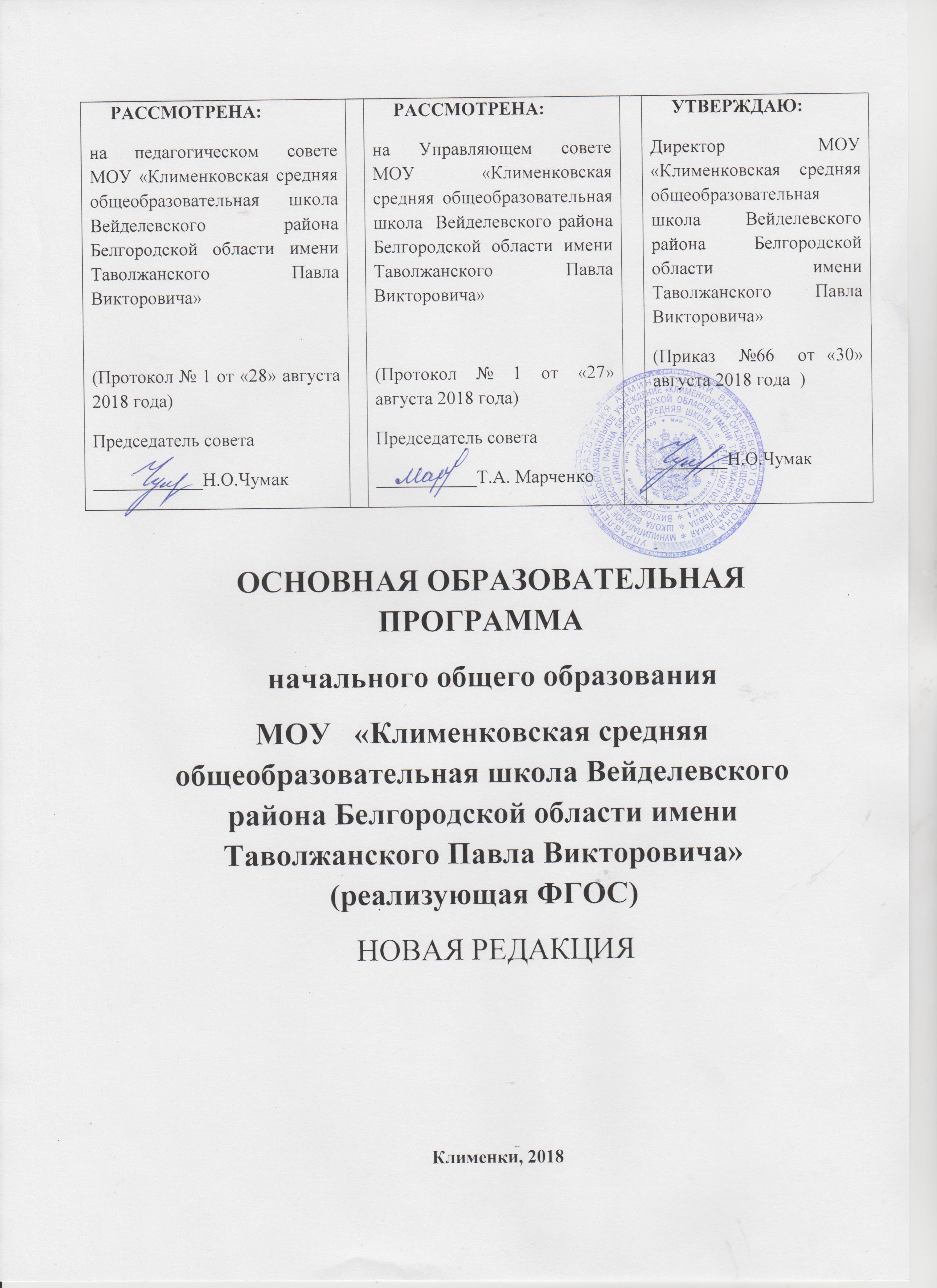 СодержаниеОбщие положения	41.	Целевой раздел	51.1.Пояснительная записка	51.2.Планируемые результаты освоения обучающимися основной  образовательной программы	231.2.1.Формирование универсальных учебных действий	261.2.1.1.Чтение. Работа с текстом (метапредметные результаты)	461.2.1.2.Формирование ИКТ­компетентности обучающихся (метапредметные результаты)	481.2.2.Русский язык.   	521.2.3.Литературное чтение.	511.2.4.Родной язык……………………………………………………………………………601.2.5. Литературное чтение на родном языке……………………………………………611.2.6.Иностранный язык (английский, немецкий )	611.2.7.Математика   	671.2.8.Основы религиозных культур и светской этики	701.2.9.Окружающий мир	701.2.10.Изобразительное искусство	731.2.11.Музыка             	771.2.12.Технология   	791.2.13.Физическая культура	821.3.Система оценки достижения планируемых результатов освоения основной образовательной программы	1122.	Содержательный раздел	1682.1.Программа формирования у обучающихся универсальных учебных действий	1682.2.Программы отдельных учебных предметов, курсов	2542.2.1.Общие положения	2542.2.2.Основное содержание учебных предметов	2682.2.2.1.Русский язык. Родной язык    	2682.2.2.2.Литературное чтение. Литературное чтение на родном языке 	2732.2.2.3.Английский язык, немецкий язык	2782.2.2.4.Математика               	2852.2.2.5.Окружающий мир	2872.2.2.6.Основы религиозных культур и светской этики	2922.2.2.7.Изобразительное искусство	2922.2.2.8.Музыка                         	2952.2.2.9.Технология                	2962.2.2.10.Физическая культура	2982.3рограмма духовно-нравственного воспитания, развития обучающихся при получении начального общего образования	3022.4.Программа формирования экологической культуры, здорового и безопасного образа жизни	3392.5.Программа коррекционной работы	3813. Организационный раздел	4013.1. Учебный план начального общего образования	4013.2.План внеурочной деятельности	414    3.3.Календарный учебный график…………………………………………………….. ….4293.4.Система условий реализации основной образовательной программы	4323.4.1.Кадровые условия реализации основной образовательной программы	4393.4.2.Психолого­педагогические условия реализации основной образовательной программы	……………………………………………………………………………….4453.4.3.Финансовое обеспечение реализации основной образовательной программы             	……………………………………………………………………………….4583.4.4.Материально-технические условия реализации основной образовательной программы     	4613.4.5.Информационно­методические условия реализации основной образовательной программы	4613.4.6. Механизмы достижения целевых ориентиров в системе условий    …                                                                                    …….……....464Общие положенияОсновная образовательная программа начального общего образования муниципального общеобразовательного учреждения «Клименковская средняя общеобразовательная школа Вейделевского района Белгородской области имени Таволжанского Павла Викторовича» (далее ООП НОО МОУ «Клименковская СОШ») разработана в соответствии с требованиями федерального государственного образовательного стандарта начального общего образования к структуре основной образовательной программы, определяет цель, задачи, планируемые результаты, содержание и организацию образовательной деятельности при получении начального общего образования. При разработке ООП НОО учтены материалы, полученные в ходе реализации федеральных целевых программ развития образования последних лет.ООП НОО МОУ «Клименковская СОШ» отражает требования ФГОС НОО и содержит три основных раздела: целевой, содержательный и организационный.Целевой раздел определяет общее назначение, цели, задачи и планируемые результаты реализации ООП НОО, а также способы определения достижения этих целей и результатов.Целевой раздел включает: - пояснительную записку;- планируемые результаты освоения учащимися основной образовательной программы начального общего образования;- систему оценки достижения планируемых результатов освоения основной образовательной программы начального общего образования.Содержательный раздел определяет общее содержание начального общего образования и включает образовательные программы, ориентированные на достижение личностных, предметных и метапредметных результатов, в том числе:- программу формирования у учащихся универсальных учебных действий; - программы отдельных учебных предметов, курсов;- программу духовно-нравственного воспитания, развития учащихся при получении начального общего образования;- программу формирования экологической культуры, здорового и безопасного образа жизни;- программу коррекционной работы.Организационный раздел устанавливает общие рамки организации образовательной деятельности, а также механизм реализации компонентов основной образовательной программы.Организационный раздел включает:- учебный план начального общего образования;- план внеурочной деятельности;- календарный учебный график;- систему условий реализации основной образовательной программы. ООП НОО МОУ «Клименковская СОШ», реализующая основную образовательную программу начального общего образования, обязана обеспечить ознакомление учащихся и их родителей (законных представителей) как участников образовательных отношений:— с их правами и обязанностями в части формирования и реализации ООП НОО, установленными законодательством Российской Федерации и Уставом школы;— с Уставом и другими документами, регламентирующими осуществление образовательной деятельности в школе.Права и обязанности родителей (законных представителей) учащихся в части, касающейся участия в формировании и обеспечении освоения всеми детьми основной образовательной программы, могут закрепляться в заключенном между ними и школой договоре, отражающем ответственность субъектов образования за конечные результаты освоения основной образовательной программы.1. Целевой раздел1.1. Пояснительная записка           Образовательная программа разработана рабочей группой в составе:Чумак Н.О., директор школы, Филиппова Л.А заместитель директора ,Кагарманова И.В.. заместитель директора , муниципального общеобразовательного учреждения «Клименковская средняя общеобразовательная школа Вейделевского района Белгородской области» в соответствии с требованиями:Основная образовательная программа начального общего образования разработана в соответствии с требованиями федерального государственного образовательного стандарта начального общего образования (далее - Стандарт), утверждённого приказом Министерства образования и науки Российской Федерации от 6 октября 2009 года № 373 на основе Примерной основной образовательной программы, социального заказа Белгородской области,  особенностей образовательного учреждения, образовательных потребностей и запросов обучающихся, родителей (законных представителей), а также концептуальных положений УМК  «Школа России», реализующих фундаментальное ядро содержания современного общего начального образования (базовые национальные ценности, программные элементы научного знания, УУД).Начальная школа является первой ступенью общего образования, создаёт базу для дальнейшего обучения, развития и воспитания учащихся. Обучение в начальной школе призвано обеспечить адаптацию детей к школе, овладение ими чтением, письмом, счетом, основными умениями и навыками учебной деятельности, формирование положительной мотивации к учению; создать условия для развития интересов, склонностей; содействовать овладению простейшими навыками самоконтроля учебных действий, культурой поведения и речи, основами личной гигиены и здорового образа жизни.Целями основной образовательной программы начального общего образования, реализуемой  федеральный государственный образовательный стандарт начального общего образования (1-4 классы) являются: -создание условий для охраны и укрепления физического и психического здоровья детей, для сохранения и поддержки индивидуальности каждого ребенка;-обеспечение их эмоционального благополучия;-поддержание оптимистической самооценки и уверенности в себе, расширение опыта самостоятельного выбора, формирование желания учиться и основ умения учиться - постоянно расширять границы своих возможностей. Характеристика учащихся младшего школьного возраста, которым адресована программа:Возраст – 6.5-10 лет. Младший школьный возраст – это возраст, когда ребёнок проходит первый этап школьного образования. Главной чертой этого возрастного периода является смена ведущей деятельности, переход от игры к систематическому, социально организованному учению. Смена ведущей деятельности – не одномоментный переход, а процесс, занимающий у разных детей различное время. Поэтому на протяжении всего младшего школьного возраста игровая деятельность во всех её разновидностях продолжает оставаться важной для психического развития. На начальном этапе школьного образования формируется система учебных и познавательных мотивов, умение принимать, сохранять и реализовать учебные цели. В процессе их реализации ребёнок учится планировать, контролировать и оценивать собственные учебные действия и их результат.В этом возрасте ребёнок приобретает опыт коллективной жизни, для него существенно возрастает значимость межличностных и деловых отношений. Основными психологическими особенностями младшего школьного возраста являются произвольность психических процессов и способность к самоорганизации собственной деятельности.Виды деятельности младшего школьника:Совместно-распределенная учебная деятельность (коллективная дискуссия, групповая работа) Игровая деятельность (высшие виды игры – игра-драматизация, режиссёрская игра, игра с правилами)Творческая деятельность (художественное творчество, конструирование, социально значимое проектирование и др.)Трудовая деятельность (самообслуживание, участие в общественно-полезном труде, в социально значимых трудовых акциях)Спортивная деятельность (освоение основ физической культуры, знакомство с различными видами спорта, опыт участия в спортивных соревнованиях.Задачи, решаемые младшими школьниками в разных видах деятельностисделать первые шаги в овладении основами понятийного мышления (в освоении содержательного обобщения, анализа, планирования и рефлексии);научиться самостоятельно конкретизировать поставленные учителем цели и искать средства их решения; научиться контролировать и оценивать свою учебную работу и продвижение в разных видах деятельности;овладеть коллективными формами учебной работы и соответствующими социальными навыками;полностью овладеть высшими видами игры: научиться удерживать свой замысел, согласовывать его с партнёрами по игре, воплощать в игровом действии, научиться удерживать правило и следовать ему;научиться создавать собственные творческие замыслы и доводить их до воплощения в творческом продукте. Овладевать средствами и способами воплощения собственных замыслов;приобрести навыки самообслуживания, овладеть простыми трудовыми действиями и операциями на уроках технологии и в социальных практиках;приобрести опыт взаимодействия с детьми и взрослыми, освоить основные этикетные нормы, научиться правильно выражать свои мысли и чувства.Задачи, решаемые педагогами, реализующими основную образовательную программу начального общего  образования1. Реализовать основную образовательную программу начальной школы в разнообразных организационно-учебных формах (уроки, занятия, проекты, практики, конкурсы, выставки, соревнования, презентации и пр.).2. Обеспечить комфортные условия смены ведущей деятельности – игровой на учебную. Создать условия для овладения высшими формами игровой деятельности.3. Обеспечить условия формирования учебной деятельности. Для этого: организовать постановку учебных целей, создавать условия для их «присвоения» и самостоятельной конкретизации учениками;побуждать и поддерживать детские инициативы, направленные на поиск средств и способов достижения учебных целей;организовать усвоение знаний посредством коллективных форм учебной работы; осуществлять функции контроля и оценки, организовать их постепенный переход к ученикам.4. Создать условия для творческой продуктивной деятельности ребёнка. Для этого –ставить творческие задачи, способствовать возникновению собственных замыслов;поддерживать детские инициативы, помогать в осуществлении проектов;обеспечить презентацию и социальную оценку продуктов детского творчества (организация выставок, детской периодической печати, конкурсов, фестивалей и т. д.)5. Создать пространство для социальных практик младших школьников и приобщения их к общественно значимым делам.Полноценным итогом начального обучения являются основы понятийного мышления с характерной для него критичностью, системностью и умением понимать разные точки зрения, а также желание и умение учиться.Технологии обученияВ начальной школе требования к технологиям  следующие: использование разнообразных технологий безотметочного обучения, обучение детей само- и взаимооцениванию;расширение деятельностных форм обучения, предполагающих приоритетное развитие творческой и поисковой активности во всех сферах школьной жизни, в том числе, и в учении;построение образовательного процесса с использованием технологий организации учебного сотрудничества – существенное расширение видов совместной работы учащихся, их коммуникативного опыта  в совместной  деятельности, постепенный переход от устных к письменным видам коммуникации, в том числе – с использованием возможностей информационных технологий;использование игровых технологий, способствующих решению основных учебных задач на уроке, исследовательских методов в обучении;здоровьесберегающих  технологий.На начальной ступени образования создаются условия для полноценного освоения учащимися следующих действий и систем действий:инициативный поиск построения средств выполнения предлагаемых учителем заданий и проба их применения; самоконтроль выполнения отдельных действий: соотнесение средств, условий и результатов выполнения задания;адекватная и автономная самооценка учебных достижений;самостоятельное написание собственных осмысленных и связанных текстов объемом не менее 350 знаков.В Учреждении реализуется учебно-методический комплект «Школа России».Основная идея УМ комплектов— оптимальное развитие каждого ребенка на основе единых дидактических принципов педагогической поддержки его индивидуальных возрастных, психологических и физиологических особенностей в условиях специально организованной урочной и внеурочной деятельности. Таким образом, реализуемый  Учреждением учебно-методический комплект  ориентирован на формирование учебной деятельности  и развитие личности младших школьников, что является одним из требований нового Стандарта.Особенности  комплектования классов: первые классы формируются на основе смешанного набора. Учреждение принимает детей своего микрорайона, кроме этого, в начальную школу при наличии свободных мест возможен приём  детей, проживающих в других селах района, области. При формировании классов проводится ознакомление родителей (законных представителей) будущих первоклассников с реализуемыми образовательными программами, Уставом школы, лицензией на право ведения образовательной деятельности,  свидетельством о государственной аккредитации и другими документами, регламентирующими организацию образовательного процесса (Дни открытых дверей, родительские собрания, (индивидуальные консультации;  прием заявлений; анализ состояния здоровья детей (на основании медицинских документов).Содержание  основной образовательной программы начального общего образования формируется с учётом социокультурных особенностей и потребностей Белгородской области. Внеурочная деятельность – специально организованная деятельность обучающихся в организационных формах, отличных от  урочной системы обучения, и направленная на удовлетворение индивидуальных образовательных потребностей обучающихся.  Внеурочная деятельность организуется в таких формах, как экскурсии, кружки, секции, круглые столы, конференции, диспуты, школьные научные общества, олимпиады, соревнования, поисковые и научные исследования, общественно-полезные практики и т.д. Участниками образовательного процесса в общеобразовательном учреждении являются обучающиеся (не младше 6 лет 6 месяцев по состоянию на 1 сентября), педагогические работники Учреждения, родители (законные представители) обучающихся (пункт 44 Типового положения об общеобразовательном учреждении, утверждённого постановлением Правительства Российской Федерации в редакции от 23 декабря . № 919). Учебная нагрузка и режим занятий обучающихся определяются в соответствии с действующими санитарными нормами.Управление ООП НООПедагогический совет школы оставляет за собой право корректировки ООП НОО. Управление реализацией программы осуществляется директором и заместителями директора.Школа обеспечивает ознакомление обучающихся и их родителей (законных представителей) как участников образовательного процесса:с Уставом и другими документами, регламентирующими осуществление образовательного процесса в школе;с их правами и обязанностями в части формирования и реализации основной образовательной программы начального общего образования, установленными законодательством Российской Федерации и Уставом образовательного учреждения.В основу программы заложены рекомендации Примерной программы; особенности образовательного учреждения, образовательные потребности  и запросы обучающихся, воспитанников, концептуальные основы фундаментального ядра содержания современного начального общего образования. ООП НОО обеспечивает жизнедеятельность, функционирование и развитие МОУ «Клименковская СОШ» в соответствии с основными принципами государственной политики РФ в области образования, изложенными в Законе Российской Федерации «Об образовании». А именно:- гуманистический характер образования, приоритет общечеловеческих ценностей, жизни и здоровья человека, свободного развития личности;- воспитание гражданственности, трудолюбия, уважения к правам и свободам человека, любви к окружающей природе, Родине, семье;- единство федерального культурного и образовательного пространства, защита и развитие системой образования национальных культур, региональных культурных традиций и особенностей в условиях многонационального государства;- общедоступность образования, адаптивность системы образования к уровням и особенностям развития и подготовки обучающихся и воспитанников;- обеспечение условий для самоопределения личности, для ее самореализации, творческого развития;- формирование у обучающегося адекватной современному уровню знаний и ступени обучения картины мира;- формирование человека и гражданина, интегрированного в современное ему общество и нацеленного на совершенствование этого общества;- содействие взаимопониманию и сотрудничеству между людьми, народами независимо от национальной, религиозной и социальной принадлежности.В основу разработки данной ООП НОО положена одна из ведущих идей федеральных государственных образовательных стандартов второго поколения (ФГОС) – идея общественного договора. Она реализуется через работу Управляющего совета школы, действующего на основе Устава образовательного учреждения. Особенности условий.При разработке образовательной программы учтены возможности образовательной среды - школа является малокомплектной школой района,  при этом уровень готовности учителей к реализации вариативных образовательных программ высокий - в ОУ работает высококвалифицированный коллектив. Организация образовательного процессаОбучение в МОУ «Клименковская СОШ» ведется в одну смену (с 8.30ч.). Режим работы – по 5-ти дневной учебной неделе в 1-4 классах.. Учебная нагрузка и режим занятий обучающихся соответствуют действующим санитарным правилам и нормам (СанПиН 2.4.2.2821 – 10 «Гигиенические требования к условиям обучения в ОУ»).Учебный год состоит из 34 учебных недель во 2-4 классах и 33 учебных недели в 1-х классах. Продолжительность урока в первом полугодии 1 классах - 35 минут, во втором полугодии – 45 минут, в 2-4 классах – 45 минут. Внешние связи:Образовательное пространство начальной школы МОУ «Клименковская СОШ» связано с социальной средой и поддерживается следующими связями:РСЮН, РМДК, ДДТ, ДЮСШ, МУ «Вейделевский ФОК», сельская  библиотека, Вейделевский краеведческий музей, Дом ремесел, родительское сообщество, в партнерстве с которым решаются вопросы обучения и воспитания, школы района (обмен опытом, заседания МО, олимпиады и т.д.).Кадровые ресурсы:Начальная школа полностью укомплектована педагогическими кадрами, 75% педагогов имеют высшее образование, 100% - высшую, первую квалификационные категории. Все учителя начальной школы прошли курсы повышения квалификации по новым федеральным государственным образовательным стандартам (ФГОС).В основе реализации основной образовательной программы лежит системно­деятельностный подход, который предполагает:воспитание и развитие качеств личности, отвечающих требованиям информационного общества, инновационной экономики, задачам построения российского гражданского общества на основе принципов толерантности, диалога культур и уважения его многонационального, полилингвального, поликультурного и поликонфессионального состава;переход к стратегии социального проектирования и конструирования на основе разработки содержания и технологий образования, определяющих пути и способы достижения социально желаемого уровня (результата) личностного и познавательного развития учащихся;ориентацию на достижение цели и основного результата образования — развитие личности учащегося на основе освоения универсальных учебных действий, познания и освоения мира;признание решающей роли содержания образования, способов организации образовательной деятельности и учебного сотрудничества в достижении целей личностного и социального развития учащихся;учет индивидуальных возрастных, психологических и физиологических особенностей учащихся, роли и значения видов деятельности и форм общения при определении образовательно­воспитательных целей и путей их достижения;обеспечение преемственности дошкольного, начального общего, основного общего, среднего общего и профессионального образования;разнообразие индивидуальных образовательных траекторий и индивидуального развития каждого учащегося (в том числе лиц, проявивших выдающиеся способности, и детей с ОВЗ), обеспечивающих рост творческого потенциала, познавательных мотивов, обогащение форм учебного сотрудничества и расширение зоны ближайшего развития.Основная образовательная программа формируется с учетом особенностей уровня начального общего образования как фундамента всего последующего обучения. Начальная школа — особый этап в жизни ребенка, связанный:с изменением при поступлении в школу ведущей деятельности ребенка — с переходом к учебной деятельности (при сохранении значимости игровой), имеющей общественный характер и являющейся социальной по содержанию;с освоением новой социальной позиции, расширением сферы взаимодействия ребенка с окружающим миром, развитием потребностей в общении, познании, социальном признании и самовыражении;с принятием и освоением ребенком новой социальной роли ученика, выражающейся в формировании внутренней позиции школьника, определяющей новый образ школьной жизни и перспективы личностного и познавательного развития;с формированием у школьника основ умения учиться и способности к организации своей деятельности: принимать, сохранять цели и следовать им в учебной деятельности; планировать свою деятельность, осуществлять ее контроль и оценку; взаимодействовать с учителем и сверстниками в учебной деятельности;с изменением при этом самооценки ребенка, которая приобретает черты адекватности и рефлексивности;с моральным развитием, которое существенным образом связано с характером сотрудничества со взрослыми и сверстниками, общением и межличностными отношениями дружбы, становлением основ гражданской идентичности и мировоззрения.Учитываются также характерные для младшего школьного возраста (от 6,5 до 11 лет): центральные психологические новообразования, формируемые на данном уровне образования: словесно­логическое мышление, произвольная смысловая память, произвольное внимание, письменная речь, анализ, рефлексия содержания, оснований и способов действий, планирование и умение действовать во внутреннем плане, знаково­символическое мышление, осуществляемое как моделирование существенных связей и отношений объектов; развитие целенаправленной и мотивированной активности учащегося, направленной на овладение учебной деятельностью, основой которой выступает формирование устойчивой системы учебно­познавательных и социальных мотивов и личностного смысла учения.При определении стратегических характеристик основной образовательной программы учитываются существующий разброс в темпах и направлениях развития детей, индивидуальные различия в их познавательной деятельности, восприятии, внимании, памяти, мышлении, речи, моторике и т. д., связанные с возрастными, психологическими и физиологическими индивидуальными особенностями детей младшего школьного возраста.При этом успешность и своевременность формирования указанных новообразований познавательной сферы, качеств и свойств личности связываются с активной позицией учителя, а также с адекватностью построения образовательной деятельности и выбора условий и методик обучения, учитывающих описанные выше особенности уровня начального общего образования.1.2. Планируемые результаты освоения  обучающимися образовательной программы  начального общего образованияПланируемые результаты освоения основной образовательной программы начального общего образования (далее  - планируемые результаты) являются одним из важнейших механизмов реализации требований Стандарта к результатам обучающихся, освоивших основную образовательную программу. Планируемые результаты:обеспечивают связь между требованиями Стандарта, образовательным процессом и системой оценки результатов освоения основной образовательной программы начального общего образования;являются содержательной и критериальной основой для разработки рабочих программ учебных предметов, курсов, а также для системы оценки качества освоения обучающимися основной образовательной программы начального общего образования.В соответствии с системно-деятельностным подходом,  содержание планируемых результатов описывает и характеризует обобщённые способы действий с учебным материалом, позволяющие обучающимся успешно решать учебные и учебно-практические задачи, в том числе как задачи, направленные на отработку теоретических моделей и понятий, так и задачи, по возможности максимально приближенные к реальным жизненным ситуациям.Планируемые результаты к каждому разделу учебной программы приводятся в блоках «Выпускник научится» и «Выпускник получит возможность научиться». Планируемые результаты блоков «Выпускник научится» отражают  базовый  уровень освоения основной образовательной программы, необходимый  для последующего обучения. Планируемые результаты блоков «Выпускник получит возможность научиться» к каждому разделу программы учебного предмета отражают повышенный уровень освоения основной образовательной программы  и выделяются курсивом. Уровень достижений, соответствующий планируемым результатам этой группы, могут продемонстрировать только отдельные обучающиеся, имеющие более высокий уровень мотивации и способностей. Основная цель включения планируемых результатов повышенного уровня — предоставить возможность обучающимся продемонстрировать овладение более высокими (по сравнению с базовым) уровнями достижений. Личностные результаты —  готовность и способность обучающихся к саморазвитию, мотивации к учению и познанию, наличие у них ценностно-смысловых установок и индивидуально - личностных позиций, социальные компетентности, личностные качества; сформированность основ российской, гражданской идентичности.Личностные результаты формируются за счёт реализации, как программ отдельных учебных предметов, так и программы духовно - нравственного развития и воспитания обучающихся, программы формирования культуры здорового и безопасного образа жизни.Метапредметные результаты — освоенные обучающимися универсальные учебные действия (познавательные, регулятивные и коммуникативные).Метапредметные результаты формируются за счёт реализации программы формирования универсальных учебных действий и программ всех без исключения учебных предметов.Предметные результаты — представляют собой освоенный обучающимися в ходе изучения учебных предметов опыт специфической для каждой предметной области деятельности по получению нового знания, его преобразованию и применению, а также система основополагающих элементов научного знания, лежащая в основе современной научной картины мира.Предметные результаты формируются в ходе изучения обучающимися образовательных программ по предметам учебного плана, дополнительных общеобразовательных программ, участия в проектной и исследовательской деятельности.Предметом итоговой оценки освоения обучающимися основной образовательной программы начального общего образования должно быть достижение предметных и метапредметных результатов, необходимых для продолжения образования. К результатам индивидуальных достижений обучающихся, которые не подлежат итоговой оценке качества освоения  основной образовательной программы начального общего образования, относятся: ценностные ориентации обучающегося; индивидуальные личностные характеристики, в том числе патриотизм, толерантность, гуманизм и другие. Обобщённая оценка личностных результатов учебной деятельности обучающихся осуществляется в мониторинговых исследованиях. Личностные результаты обучающегося фиксируются учителем в двух документах: характеристике обучающегося и его портфеле достижений. Характеристика, которая выдается выпускнику начальной школы, отражает его отличительные индивидуальные особенности, не только связанные с освоением учебных предметов (успеваемость), но и раскрывающие черты его характера, личностные качества. Характеристика включает в себя следующие позиции:оценка успеваемости обучающегося, его достижения в изучении учебных предметов, возможные трудности усвоения отдельного программного материала;уровень сформированности учебно-познавательной мотивации, отношения к учебной деятельности; учебная самостоятельность и инициативность (высокий, средний/достаточный, низкий);взаимоотношения с одноклассниками, уровень сформированности лидерских качеств, участие в совместной деятельности, наличие друзей в классе; отношение к учащемуся других детей.Планируемые личностные результатыСамоопределение: готовность и способность обучающихся к саморазвитию;внутренняя позиция школьника на основе положительного отношения к школе;принятие образа «хорошего обучающегося»;самостоятельность и личная ответственность за свои поступки, установка на здоровый образ жизни;экологическая культура: ценностное отношение к природному миру, готовность следовать нормам природоохранного, нерасточительного, здоровьесберегающего поведения; гражданская идентичность в форме осознания «Я» как гражданина России, чувства сопричастности и гордости за свою Родину, народ и историю;осознание ответственности человека за общее благополучие;осознание своей этнической принадлежности;гуманистическое сознание;социальная компетентность как готовность к решению моральных дилемм, устойчивое следование в поведении социальным нормам;начальные навыки адаптации в динамично изменяющемся  мире.Смыслообразование: мотивация учебной деятельности (социальная, учебно-познавательная и внешняя);самооценка на основе критериев успешности учебной деятельности;целостный, социально ориентированный взгляд на мир в единстве и разнообразии природы, народов, культур и религий;эмпатия как понимание чувств других людей и сопереживание им.Нравственно-этическая ориентация: уважительное отношение к иному мнению, истории и культуре других народов; навыки сотрудничества в разных ситуациях, умение не создавать конфликты и находить выходы из спорных ситуаций;эстетические потребности, ценности и чувства; этические чувства, прежде всего доброжелательность и эмоционально-нравственная отзывчивость;гуманистические и демократические ценности многонационального российского общества.	Таким образом, планируется, что в сфере личностных результатов у выпускников начальной школы, будут сформированы: внутренняя позиция; адекватная мотивация учебной деятельности, включая учебные и познавательные мотивы; ориентация на моральные нормы и их выполнение; способность к моральной децентрации.Планируемые метапредметные результатыРегулятивные универсальные учебные действия Целеполагание: формулировать и удерживать учебную задачу;преобразовывать практическую задачу в познавательную;ставить новые учебные задачи в сотрудничестве с учителем.Планирование: - применять установленные правила в планировании способа решения;выбирать действия в соответствии с поставленной задачей и условиями её реализации;определять последовательность промежуточных целей и соответствующих им действий с учетом конечного результата; составлять план и последовательность действий;адекватно использовать речь для планирования и регуляции своей деятельности.Осуществление учебных действий:выполнять учебные действия в материализованной, гипермедийной, громкоречевой и умственной формах;использовать речь для регуляции своего действия.Прогнозирование: предвосхищать результат;предвидеть уровень усвоения знаний, его временных характеристик;предвидеть возможности получения конкретного результата при решении задачи.Контроль и самоконтроль:сличать способ действия и его результат с заданным эталоном с целью обнаружения отклонений и отличий от эталона;различать способ и результат действия;использовать установленные правила в контроле способа решения;осуществлять итоговый и пошаговый контроль по результату; осуществлять констатирующий и прогнозирующий  контроль по результату и по способу действия.Коррекция:вносить необходимые коррективы в действие после его завершения на основе его оценки и учёта сделанных ошибок; адекватно воспринимать предложения учителей, товарищей, родителей (законных представителей) и других людей по исправлению допущенных ошибок;вносить необходимые дополнения и изменения в план и способ действия в случае расхождения эталона, реального действия и его результата.Оценка:выделять и формулировать то, что усвоено и что нужно усвоить, определять качество и уровень усвоения;устанавливать соответствие полученного результата поставленной цели;соотносить правильность выбора, планирования, выполнения и результата действия с требованиями конкретной задачи.Саморегуляция:концентрация воли для преодоления интеллектуальных затруднений и физических препятствий;стабилизация эмоционального состояния для решения различных задач;активизация  сил и энергии, к волевому усилию в ситуации мотивационного конфликта.В соответствии с логикой организации учебной деятельности, представлены следующие группы регулятивных УУД: целеполагание, планирование, осуществление учебных действий, прогнозирование, контроль и самоконтроль, коррекция, оценка, саморегуляция. Таким образом, в сфере регулятивных универсальных учебных действий выпускники овладеют в большей или меньшей степени всеми типами учебных действий, направленных на организацию своей работы в образовательном учреждении и вне его, включая способность принимать и сохранять учебную цель и задачу, планировать её реализацию (в том числе во внутреннем плане), контролировать и оценивать свои действия, вносить соответствующие коррективы в их выполнение.Познавательные универсальные учебные действияОбщеучебные: самостоятельно выделять и формулировать познавательную цель;использовать  общие приёмы решения задач;применять правила и пользоваться инструкциями и освоенным закономерностями;ориентироваться в разнообразии способов решения задач;выбирать наиболее эффективные способы решения задач;осуществлять рефлексию способов и условий действий, контролировать и оценивать процесс и результат деятельности;ставить,  формулировать и решать проблемы;самостоятельно создавать алгоритмы деятельности при решении проблем различного характера;осознанно и произвольно строить сообщения в устной и письменной форме, в том числе творческого и исследовательского характера;осуществлять смысловое чтение;выбирать вид чтения в зависимости от цели;узнавать, называть и определять объекты и явления окружающей действительности в соответствии с содержанием учебных предметов.Знаково-символические: использовать знаково-символические средства, в том числе модели и схемы для решения задач;создавать и преобразовывать модели и схемы для решения задач;моделировать, т.е. выделять и обобщенно фиксировать существенные признаки объектов с целью решения конкретных задачИнформационные:поиск и выделение необходимой информации из различных источников в разных формах (текст, рисунок, таблица, диаграмма, схема);сбор информации (извлечение необходимой информации из различных источников; дополнение таблиц новыми данными;обработка информации (определение основной и второстепенной информации); запись, фиксация информации об окружающем мире, в том числе с помощью  ИКТ, заполнение предложенных схем с опорой на прочитанный текст;анализ информации;передача информации (устным, письменным, цифровым способами);интерпретация информации (структурировать; переводить сплошной текст в таблицу, презентовать полученную информацию, в том числе с помощью  ИКТ);применение и представление  информации;оценка информации (критическая оценка, оценка достоверности).Логические:подведение под понятие на основе распознавания объектов, выделения существенных признаков;подведение под правило;анализ; синтез;  сравнение; сериация;классификация по заданным критериям; установление аналогий; установление причинно-следственных связей; построение рассуждения; обобщение.Таким образом, в сфере познавательных УУД выпускники научатся: воспринимать и анализировать сообщения и важнейшие их компоненты – тексты; использовать знаково-символические средства, в том числе овладеют действием моделирования, а также широким спектром логических действий и операций, включая общие приёмы решения задач.Коммуникативные универсальные учебные действия Инициативное сотрудничество:ставить вопросы; обращаться за помощью; формулировать свои затруднения;предлагать помощь и сотрудничество; проявлять активность во взаимодействии для решения коммуникативных и познавательных задач.Планирование учебного сотрудничества:задавать вопросы, необходимые для организации собственной деятельности и сотрудничества с партнёром;определять цели, функции участников, способы взаимодействия;договариваться о распределении функций и ролей в совместной деятельности.Взаимодействие:формулировать собственное мнение и позицию; задавать вопросы; строить понятные для партнёра высказывания;  строить монологичное высказывание; вести устный и письменный диалог в соответствии с грамматическими и синтаксическими нормами родного языка; слушать собеседника.Управление  коммуникацией: определять общую цель и пути ее достижения; осуществлять взаимный контроль;адекватно оценивать собственное поведение и поведение окружающих;оказывать в сотрудничестве взаимопомощь; аргументировать свою позицию и координировать её с позициями партнёров в сотрудничестве при выработке общего решения в совместной деятельности;прогнозировать возникновение конфликтов при наличии разных точек зрения;разрешать конфликты на основе учёта интересов и позиций всех участников;координировать и принимать различные позиции во взаимодействии.	В соответствии с особенностями организации общения (взаимодействия), представлены следующие группы коммуникативных УУД: инициативное сотрудничество; планирование учебного сотрудничества; взаимодействие; управление коммуникацией.Таким образом, в сфере коммуникативных УУД выпускники начальной школы  приобретут умения учитывать позицию собеседника (партнёра), организовывать и осуществлять сотрудничество и кооперацию с учителем и сверстниками, адекватно воспринимать и передавать информацию, отображать предметное содержание и условия деятельности в сообщениях, важнейшими компонентами которых являются тексты.	На ступени начального общего образования устанавливаются планируемые результаты освоения:междисциплинарной программы «Формирование универсальных учебных действий», а также её разделов «Чтение. Работа с текстом» и «Формирование ИКТ компетентности обучающихся»;программ по всем учебным предметам — «Русский язык», «Литературное чтение», «Иностранный (английский) язык», «Математика», «Информатика и ИКТ»,  «Окружающий мир», «Православная культура», «Музыка», «Изобразительное искусство», «Технология», «Физическая культура». 	Планируемые результаты освоения междисциплинарной программы «Формирование универсальных учебных действий», а также её разделов «Чтение. Работа с текстом» и «Формирование ИКТ компетентности обучающихся»:Чтение. Работа с текстом   (относится к метапредметным результатам).В результате изучения всех без исключения учебных предметов на ступени начального общего образования выпускники:приобретут первичные навыки работы с содержащейся в текстах информацией в процессе чтения соответствующих возрасту литературных, учебных, научно-познавательных текстов, инструкций. научатся осознанно читать тексты с целью удовлетворения познавательного интереса, освоения и использования информации. овладеют элементарными навыками чтения информации, представленной в наглядно символической форме, приобретут опыт работы с текстами, содержащими рисунки, таблицы, диаграммы, схемы.У выпускников будут развиты такие читательские действия, как:поиск информации, выделение нужной для решения практической или учебной задачи информации, систематизация, сопоставление, анализ и обобщение имеющихся в тексте идей и информации, их интерпретация и преобразование. 	Обучающиеся смогут использовать полученную из разного вида текстов информацию для установления несложных причинно-следственных связей и зависимостей, объяснения, обоснования утверждений, а также принятия решений в простых учебных и практических ситуациях.	Выпускники  начальной школы получат возможность научиться самостоятельно  организовывать поиск информации. Они приобретут первичный опыт критического отношения к получаемой информации, сопоставления её с информацией из других источников и имеющимся жизненным опытом.Работа с текстом: поиск информации и понимание прочитанногоВыпускник начальной школы научится:находить в тексте конкретные сведения, факты, заданные в явном виде;определять тему и главную мысль текста;делить тексты на смысловые части, составлять план текста;вычленять содержащиеся в тексте основные события и устанавливать их последовательность; упорядочивать информацию по заданному основанию;сравнивать между собой объекты, описанные в тексте, выделяя два три существенных признака;понимать информацию, представленную в неявном виде (например, находить в тексте несколько примеров, доказывающих приведённое утверждение; характеризовать явление по его описанию; выделять общий признак группы элементов);понимать информацию, представленную разными способами: словесно, в виде таблицы, схемы, диаграммы;понимать текст, опираясь не только на содержащуюся в нём информацию, но и на жанр, структуру, выразительные средства текста;использовать различные виды чтения: ознакомительное, изучающее, поисковое, выбирать нужный вид чтения в соответствии с целью чтения;ориентироваться в соответствующих возрасту словарях и справочниках.Выпускник начальной школы получит возможность научиться:использовать формальные элементы текста (например, подзаголовки, сноски) для поиска нужной информации;работать с несколькими источниками информации;сопоставлять информацию, полученную из нескольких источников.Работа с текстом: преобразование и интерпретация информацииВыпускник начальной школы  научится:пересказывать текст подробно и сжато, устно и письменно;соотносить факты с общей идеей текста, устанавливать простые связи, не показанные в тексте напрямую;формулировать несложные выводы, основываясь на тексте; находить аргументы, подтверждающие вывод;сопоставлять и обобщать содержащуюся в разных частях текста информацию;составлять на основании текста небольшое монологическое высказывание, отвечая на поставленный вопрос.Выпускник начальной школы получит возможность научиться:делать выписки из прочитанных текстов с учётом цели их дальнейшего использования;составлять небольшие письменные аннотации к тексту, отзывы о прочитанном.Работа с текстом: оценка информацииВыпускник начальной школы научится:высказывать оценочные суждения и свою точку зрения о прочитанном тексте;оценивать содержание, языковые особенности и структуру текста; определять место и роль иллюстративного ряда в тексте;на основе имеющихся знаний, жизненного опыта подвергать сомнению достоверность прочитанного, обнаруживать недостоверность получаемых сведений, пробелы в информации и находить пути восполнения этих пробелов;участвовать в учебном диалоге при обсуждении прочитанного или прослушанного текста.Выпускник начальной школы получит возможность научиться:сопоставлять различные точки зрения;соотносить позицию автора с собственной точкой зрения;в процессе работы с одним или несколькими источниками выявлять достоверную (противоречивую) информацию.Формирование ИКТ компетентности обучающихся  (метапредметные результаты)В результате изучения всех без исключения предметов на ступени начального общего образования обучающиеся:приобретут опыт работы с гипермедийными информационными объектами, в которых объединяются текст, наглядно графические изображения, цифровые данные, неподвижные и движущиеся изображения, звук, ссылки и базы данных и которые могут передаваться как устно, так и с помощью телекоммуникациионных технологий или размещаться в Интернете;познакомятся с различными средствами ИКТ, освоят общие безопасные и эргономичные принципы работы с ними; осознают возможности различных средств ИКТ для использования в обучении, развития собственной познавательной деятельности и общей культуры.приобретут первичные навыки обработки и поиска информации при помощи средств ИКТ; научатся вводить различные виды информации в компьютер: текст, звук, изображение, цифровые данные; создавать, редактировать, сохранять и передавать гипермедиа сообщения.научатся оценивать потребность в дополнительной информации для решения учебных задач и самостоятельной познавательной деятельности; определять возможные источники её получения; критически относиться к информации и к выбору источника информации.научатся планировать, проектировать и моделироватьпроцессы в простых учебных и практических ситуациях.	В результате использования средств и инструментов ИКТ и ИКТ ресурсов для решения разнообразных учебно-познавательных и учебно-практических задач, охватывающих содержание всех изучаемых предметов, у обучающихся будут формироваться и развиваться необходимые универсальные учебные действия и специальные учебные умения, что заложит основу успешной учебной деятельности в средней и старшей школе.Знакомство со средствами ИКТ, гигиена работы с компьютеромВыпускник начальной школы  научится:использовать безопасные для органов зрения, нервной системы, опорно-двигательного аппарата, эргономичные приёмы работы с компьютером и другими средствами ИКТ; выполнять компенсирующие физические упражнения (мини зарядку);организовывать систему папок для хранения собственной информации в компьютере.Технология ввода информации в компьютер: ввод текста, запись звука, изображения, цифровых данныхВыпускник начальной школы научится:вводить информацию в компьютер с использованием различных технических средств (фото и видеокамеры, микрофона и т. д.), сохранять полученную информацию;владеть компьютерным письмом на русском языке; набирать текст на родном языке; набирать текст на иностранном языке, использовать экранный перевод отдельных слов;рисовать изображения на графическом планшете;сканировать рисунки и тексты.Выпускник начальной школы получит возможность научиться:использовать программу распознавания сканированного текста на русском языке.Обработка и поиск информацииВыпускник начальной школы научится:подбирать оптимальный по содержанию, эстетическим параметрам и техническому качеству результат видеозаписи и фотографирования, использовать сменные носители (флэш карты);описывать по определённому алгоритму объект или процесс наблюдения, записывать аудиовизуальную и числовую информацию о нём, используя инструменты ИКТ;собирать числовые данные в естественно научных наблюдениях и экспериментах, используя цифровые датчики,камеру, микрофон и другие средства ИКТ, а также в ходе опроса людей;редактировать цепочки экранов сообщения и содержание экранов в соответствии с коммуникативной или учебной задачей, включая редактирование текста, цепочек изображений, видео и аудиозаписей, фотоизображений;пользоваться основными функциями стандартного текстового редактора, следовать основным правилам оформления текста; использовать полуавтоматический орфографический контроль; использовать, добавлять и удалять ссылки в сообщениях разного вида;искать информацию в соответствующих возрасту цифровых словарях и справочниках, базах данных, контролируемом Интернете, системе поиска внутри компьютера; составлять список используемых информационных источников (в том числе с использованием ссылок);заполнять учебные базы данных.Выпускник начальной школы получит возможность научиться:грамотно формулировать запросы при поиске в Интернете и базах данных, оценивать, интерпретировать и сохранять найденную информацию; критически относиться к информации и к выбору источника информации.Создание, представление и передача сообщенийВыпускник начальной школы научится:создавать текстовые сообщения с использованием средств ИКТ: редактировать, оформлять и сохранять их;создавать сообщения в виде аудио и видеофрагментов или цепочки экранов с использованием иллюстраций, видео изображения, звука, текста;готовить и проводить презентацию перед небольшой аудиторией: создавать план презентации, выбирать аудиовизуальную поддержку, писать пояснения и тезисы для презентации;создавать диаграммы, планы территории и пр.;создавать изображения, пользуясь графическими возможностями компьютера; составлять новое изображение из готовых фрагментов (аппликация);размещать сообщение в информационной образовательной среде образовательного учреждения;пользоваться основными средствами телекоммуникации;участвовать в коллективной коммуникативной деятельности в информационной образовательной среде, фиксировать ход и результаты общения на экране и в файлах.Выпускник начальной школы получит возможность научиться:представлять данные;создавать музыкальные произведения с использованием компьютера и музыкальной клавиатуры, в том числе из готовых музыкальных фрагментов и «музыкальных петель».Планирование деятельности, управление и организацияВыпускник начальной школы научится:создавать движущиеся модели и управлять ими в компьютерно-управляемых средах;определять последовательность выполнения действий, составлять инструкции (простые алгоритмы) в несколько действий, строить программы для компьютерного исполнителя с использованием конструкций последовательного выполнения и повторения;планировать несложные исследования объектов и процессов внешнего мира.Выпускник начальной школы получит возможность научиться:проектировать несложные объекты и процессы реального мира, своей собственной деятельности и деятельности группы;моделировать объекты и процессы реального мира.1.2.1. Формирование универсальных  учебных действий (личностные и метапредметные результаты)В результате изучения всех без исключения предметов  на ступени начального общего образования у выпускников  будут сформированы личностные, регулятивные, познавательные и коммуникативные универсальные учебные  действия как основа умения учиться.В сфере личностных универсальных учебных действий будут сформированы внутренняя позиция обучающегося, адекватная мотивация учебной деятельности, включая учебные и познавательные мотивы, ориентация на моральные нормы.В сфере регулятивных универсальных учебных действий выпускники овладеют всеми типами учебных действий, направленных на организацию своей работы в образовательном учреждении и вне его, включая способность принимать  и сохранять учебную цель и задачу, планировать её реализацию (в том числе во внутреннем плане), контролировать и  оценивать свои действия, вносить соответствующие коррективы в их выполнение.В сфере познавательных универсальных учебных действий выпускники научатся воспринимать и анализировать сообщения и важнейшие их компоненты — тексты, использовать знаково-символические средства, в том числе овладеют действием моделирования, а также широким спектром логических действий и операций, включая общие приёмы решения задач.В сфере коммуникативных универсальных учебных  действий выпускники приобретут умения учитывать позицию  собеседника (партнёра), организовывать и осуществлять сотрудничество и кооперацию с учителем и сверстниками, адекватно воспринимать и передавать информацию, отображать предметное содержание и условия деятельности в сообщениях, важнейшими компонентами которых являются тексты.Личностные универсальные учебные действияУ выпускника будут сформированы:• внутренняя позиция школьника на уровне положительного отношения к школе, ориентации на содержательные моменты школьной действительности и принятия образца «хорошего ученика»;• широкая мотивационная основа учебной деятельности,включающая социальные, учебно-познавательные и внешние мотивы;• учебно-познавательный интерес к новому учебному материалу и способам решения новой задачи;• ориентация на понимание причин успеха в учебной деятельности, в том числе на самоанализ и самоконтроль результата, на анализ соответствия результатов требованиям  конкретной задачи, на понимание предложений и оценок  учителей, товарищей, родителей и других людей;• способность к самооценке на основе критериев успешности учебной деятельности;• основы гражданской идентичности личности в форме  осознания «Я» как гражданина России, чувства сопричастности и гордости за свою Родину, народ и историю, осознаниеответственности человека за общее благополучие, осознание своей этнической принадлежности;• ориентация в нравственном содержании и смысле как  собственных поступков, так и поступков окружающих людей;• знание основных моральных норм и ориентация на их  выполнение, дифференциация моральных норм, развитие морального сознания• развитие этических чувств — стыда, вины, совести как регуляторов морального поведения;• понимание чувств других людей и сопереживание им;• установка на здоровый образ жизни;• основы экологической культуры: принятие ценности природного мира, готовность следовать в своей деятельности нормам природоохранного, нерасточительного, здоровьесберегающего поведения;• чувство прекрасного и эстетические чувства на основе знакомства с мировой и отечественной художественной культурой.Выпускник получит возможность для формирования:• внутренней позиции обучающегося на уровне положительного отношения к образовательному учреждению, понимания необходимости учения, выраженного в преобладании учебно-познавательных мотивов и предпочтении социального способа оценки знаний;• выраженной устойчивой учебно-познавательной мотивации учения;• устойчивого учебно-познавательного интереса к новым общим способам решения задач;• адекватного понимания причин успешности / неуспешности  учебной деятельности;• положительной адекватной дифференцированной самооценки на основе критерия успешности реализации социальной роли «хорошего ученика»;• компетентности в реализации основ гражданской  идентичности в поступках и деятельности;• морального сознания на конвенциональном уровне, способности к решению моральных дилемм на основе учёта позиций партнёров в общении, ориентации на их мотивы и чувства, устойчивое следование в поведении моральным нормам и этическим требованиям;• установки на здоровый образ жизни и реализации её в реальном поведении и поступках;• осознанных устойчивых эстетических предпочтений и ориентации на искусство как значимую сферу человеческой жизни;• понимания чувств других людей и сопереживания им, выражающихся в поступках,направленных на помощь и обеспечение благополучия.Регулятивные универсальные учебные действияВыпускник научится:• принимать и сохранять учебную задачу;• учитывать выделенные учителем ориентиры действия в новом учебном материале в сотрудничестве с учителем;• планировать свои действия в соответствии с поставленной задачей и условиями её реализации, в том числе во внутреннем плане;• учитывать установленные правила в планировании и контроле способа решения;• осуществлять итоговый и пошаговый контроль по результату (в случае работы в интерактивной среде пользоваться реакцией среды решения задачи);• оценивать правильность выполнения действия на уровне адекватной ретроспективной оценки соответствия результатов требованиям данной задачи и задачной области;• адекватно воспринимать предложения и оценку учителей, товарищей, родителей и других людей;• различать способ и результат действия;• вносить необходимые коррективы в действие после его завершения на основе его оценки и учёта характера сделанных ошибок, использовать предложения и оценки для создания нового, более совершенного результата, использовать запись (фиксацию) в цифровой форме хода и результатов решения задачи, собственной звучащей речи на русском,и иностранном языках;• выполнять учебные действия в материализованной, гипермедийной, громкоречевой и умственной форме.Выпускник получит возможность научиться:• в сотрудничестве с учителем ставить новые учебные задачи;• преобразовывать практическую задачу в познавательную;• проявлять познавательную инициативу в учебном сотрудничестве;• самостоятельно учитывать выделенные учителем ориентиры действия в новом учебном материале;• осуществлять констатирующий и предвосхищающий контроль по результату и по способу действия, актуальный контроль на уровне произвольного внимания;• самостоятельно адекватно оценивать правильность выполнения действия и вносить необходимые коррективыв исполнение как по ходу его реализации, так и в конце действия.Познавательные универсальные учебные действияВыпускник научится:• осуществлять поиск необходимой информации для выполнения учебных заданий с использованием учебной литературы, энциклопедий, справочников (включая электронные,цифровые), в открытом информационном пространстве, в том числе контролируемом пространстве Интернета;• осуществлять запись (фиксацию) выборочной информации об окружающем мире и о себе самом, в том числе с помощью инструментов ИКТ;• использовать знаково-символические средства, в том числе модели (включая виртуальные) и схемы (включая концептуальные) для решения задач;• строить сообщения в устной и письменной форме;• ориентироваться на разнообразие способов решения задач;• основам смыслового восприятия художественных и познавательных текстов, выделять существенную информацию из сообщений разных видов (в первую очередь текстов);• осуществлять анализ объектов с выделением существенных и несущественных признаков;• осуществлять синтез как составление целого из частей;• проводить сравнение, классификацию по заданным критериям;• устанавливать причинно-следственные связи в изучаемом круге явлений;• строить рассуждения в форме связи простых суждений об объекте, его строении, свойствах и связях;• обобщать, т. е. осуществлять генерализацию и выведение общности для целого ряда или класса единичных объектов на основе выделения сущностной связи;• осуществлять подведение под понятие на основе распознавания объектов, выделения существенных признаков и их синтеза;• устанавливать аналогии;• владеть рядом общих приёмов решения задач.Выпускник получит возможность научиться:• осуществлять расширенный поиск информации с использованием ресурсов библиотек и сети Интернет;• записывать, фиксировать информацию об окружающем мире с помощью инструментов ИКТ;• создавать и преобразовывать модели и схемы для решения задач;• осознанно и произвольно строить сообщения в устной и письменной форме;• осуществлять выбор наиболее эффективных способов решения задач в зависимости от конкретных условий;• осуществлять синтез как составление целого из частей, самостоятельно достраивая и восполняя недостающие компоненты;• осуществлять сравнение и классификацию, самостоятельно выбирая основания и критерии для указанных логических операций;• строить логическое рассуждение, включающее установление причинно-следственных связей;• произвольно и осознанно владеть общими приёмами решения задач.Коммуникативные универсальные учебные действияВыпускник научится:• адекватно использовать коммуникативные, прежде всего речевые, средства для решения различных коммуникативных задач, строить монологическое высказывание (в том числесопровождая его аудиовизуальной поддержкой), владеть диалогической формой коммуникации, используя в том числе средства и инструменты ИКТ и дистанционного общения;• допускать возможность существования у людей различных точек зрения, в том числе не совпадающих с его собственной, и ориентироваться на позицию партнёра в общении и взаимодействии;• учитывать разные мнения и стремиться к координации различных позиций в сотрудничестве;• формулировать собственное мнение и позицию;• договариваться и приходить к общему решению в совместной деятельности, в том числе в ситуации столкновения интересов;• строить понятные для партнёра высказывания, учитывающие, что партнёр знает и видит, а что нет;• задавать вопросы;• контролировать действия партнёра;• использовать речь для регуляции своего действия;• адекватно использовать речевые средства для решения различных коммуникативных задач, строить монологическое высказывание, владеть диалогической формой речи.Выпускник получит возможность научиться:• учитывать и координировать в сотрудничестве позиции других людей, отличные от собственной;• учитывать разные мнения и интересы и обосновывать собственную позицию;• понимать относительность мнений и подходов к решению проблемы;• аргументировать свою позицию и координировать её с позициями партнёров в сотрудничестве при выработке общего решения в совместной деятельности;• продуктивно содействовать разрешению конфликтов на основе учёта интересов и позиций всех участников;• с учётом целей коммуникации достаточно точно, последовательно и полно передавать партнёру необходимую информацию как ориентир для построения действия;• задавать вопросы, необходимые для организации собственной деятельности и сотрудничества с партнёром;• осуществлять взаимный контроль и оказывать в сотрудничестве необходимую взаимопомощь;• адекватно использовать речь для планирования и регуляции своей деятельности;• адекватно использовать речевые средства для эффективного решения разнообразных коммуникативных задач.1.2.1.Чтение. Работа с текстом.(метапредметные результаты)В результате изучения всех без исключения учебных предметов на ступени начального общего образования выпускники приобретут первичные навыки работы с содержащейся в текстах информацией в процессе чтения соответствующих возрасту литературных, учебных, научно-познавательных текстов, инструкций. Выпускники научатся осознанно читать тексты с целью удовлетворения познавательного интереса, освоения и использования информации. Выпускники овладеют элементарными навыками чтения информации, представленной в наглядно-символической форме, приобретут опыт работы с текстами, содержащими рисунки, таблицы, диаграммы, схемы.У выпускников будут развиты такие читательские действия,как поиск информации, выделение нужной для решения практической или учебной задачи информации, систематизация, сопоставление, анализ и обобщение имеющихся в тексте идей и информации, интерпретация и преобразование этих идей и информации. Обучающиеся смогут использовать полученную из разного вида текстов информацию для установления несложных причинно-следственных связей и зависимостей, объяснения, обоснования утверждений, а также принятия решений в простых учебных и практических ситуациях.Выпускники получат возможность научиться самостоятельно организовывать поиск информации. Они приобретут первичный опыт критического отношения к получаемой информации, сопоставления её с информацией из других источников и имеющимся жизненным опытом.Работа с текстом: поиск информации и понимание прочитанного.Выпускник научится:• находить в тексте конкретные сведения, факты, заданные в явном виде;• определять тему и главную мысль текста;• делить тексты на смысловые части, составлять план текста;• вычленять содержащиеся в тексте основные события и устанавливать их последовательность; упорядочивать информацию по заданному основанию;• сравнивать между собой объекты, описанные в тексте, выделяя два-три существенных признака;• понимать информацию, представленную в неявном виде (например, выделять общий признак группы элементов, характеризовать явление по его описанию; находить в тексте несколько примеров, доказывающих приведённое утверждение);• понимать информацию, представленную разными способами: словесно, в виде таблицы, схемы, диаграммы;• понимать текст, не только опираясь на содержащуюся в нём информацию, но и обращая внимание на жанр, структуру, выразительные средства текста;• использовать различные виды чтения: ознакомительное, изучающее, поисковое, выбирать нужный вид чтения в соответствии с целью чтения;• ориентироваться в соответствующих возрасту словарях и справочниках.Выпускник получит возможность научиться:• использовать формальные элементы текста (например, подзаголовки, сноски) для поиска нужной информации;• работать с несколькими источниками информации;• сопоставлять информацию, полученную из нескольких источников.Работа с текстом:преобразование и интерпретация информацииВыпускник научится:• пересказывать текст подробно и сжато, устно и письменно;• соотносить факты с общей идеей текста, устанавливать простые связи, не высказанные в тексте напрямую;• формулировать несложные выводы, основываясь на тексте; находить аргументы, подтверждающие вывод;• сопоставлять и обобщать содержащуюся в разных частях текста информацию;• составлять на основании текста небольшое монологическое высказывание, отвечая на поставленный вопрос.Выпускник получит возможность научиться:• делать выписки из прочитанных текстов с учётом цели их дальнейшего использования;• составлять небольшие письменные аннотации к тексту, отзывы о прочитанном.Работа с текстом: оценка информацииВыпускник научится:• высказывать оценочные суждения и свою точку зрения о прочитанном тексте;• оценивать содержание, языковые особенности и структуру текста; определять место и роль иллюстративного ряда в тексте;• на основе имеющихся знаний, жизненного опыта подвергать сомнению достоверность прочитанного, обнаруживать недостоверность получаемых сведений, пробелы в информации и находить пути восполнения этих пробелов;• участвовать в учебном диалоге при обсуждении прочитанного или прослушанного текста.Выпускник получит возможность научиться:• сопоставлять различные точки зрения;• соотносить позицию автора с собственной точкойзрения;• в процессе работы с одним или несколькими источниками выявлять достоверную (противоречивую) информацию. 1.2.1.2. Формирование ИКТ-компетентности обучающихся(метапредметные результаты)В результате изучения всех без исключения предметов на ступени начального общего образования начинается формирование навыков, необходимых для жизни и работы в современном высокотехнологичном обществе. Обучающиеся приобретут опыт работы с гипермедийными информационными объектами, в которых объединяются текст, наглядно-графические изображения, цифровые данные, неподвижные и движущиеся изображения, звук, ссылки и базы данных и которые могут передаваться как устно, так и с помощью телекоммуникационных технологий или размещаться в Интернете.Обучающиеся познакомятся с различными средствами ИКТ, освоят общие безопасные и эргономичные принципы работы с ними; осознают возможности различных средств ИКТ для использования в обучении, развития собственной познавательной деятельности и общей культуры.Они приобретут первичные навыки обработки и поиска информации при помощи средств ИКТ; научатся вводить различные виды информации в компьютер: текст, звук, изображение, цифровые данные; создавать, редактировать, сохранять и передавать гипермедиасообщения.Выпускники научатся оценивать потребность в дополнительной информации для решения учебных задач и самостоятельной познавательной деятельности; определять возможные источники её получения; критически относиться к информации и к выбору источника информации.Они научатся планировать, проектировать и моделировать процессы в простых учебных и практических ситуациях.В результате использования средств и инструментов ИКТ и ИКТ-ресурсов для решения разнообразных учебно-познавательных и учебно-практических задач, охватывающих содержание всех изучаемых предметов, у обучающихся будут формироваться и развиваться необходимые универсальные учебные действия и специальные учебные умения, что заложит основу успешной учебной деятельности в средней и старшей школе.Знакомство со средствами ИКТ, гигиена работы с компьютеромВыпускник научится:·использовать безопасные для органов зрения, нервной системы, опорно-двигательного аппарата, эргономичные приёмы работы с компьютером и другими средствами ИКТ; выполнять компенсирующие физические упражнения (минизарядку);·организовывать систему папок для хранения собственной информации в компьютере.Технология ввода информации в компьютер: ввод текста, запись звука, изображения, цифровых данныхВыпускник научится:·вводить информацию в компьютер с использованием различных технических средств (фото- и видеокамеры, микрофона и т. д.), сохранять полученную информацию;·владеть компьютерным письмом на русском языке; набирать текст на родном языке; набирать текст на иностранном языке, использовать экранный перевод отдельных слов;·рисовать изображения на графическом планшете;·сканировать рисунки и тексты.Выпускник получит возможность научиться:·использовать программу распознавания сканированного текста на русском языке.Обработка и поиск информацииВыпускник научится:·подбирать оптимальный по содержанию, эстетическим параметрам и техническому качеству результат видеозаписи и фотографирования, использовать сменные носители (флэш-карты);·описывать по определённому алгоритму объект или процесс наблюдения, записывать аудиовизуальную и числовую информацию о нём, используя инструменты ИКТ;·собирать числовые данные в естественно-научных наблюдениях и экспериментах, используя цифровые датчики, камеру, микрофон и другие средства ИКТ, а также в ходе опроса людей;·редактировать цепочки экранов сообщения и содержание экранов в соответствии с коммуникативной или учебной задачей, включая редактирование текста, цепочек изображений, видео- и аудиозаписей, фотоизображений;·пользоваться основными функциями стандартного текстового редактора, следовать основным правилам оформления текста; использовать полуавтоматический орфографический  контроль; использовать, добавлять и удалять ссылки в сообщениях разного вида;·искать информацию в соответствующих возрасту цифровых словарях и справочниках, базах данных, контролируемом Интернете, системе поиска внутри компьютера; составлять список используемых информационных источников (в том числе с использованием ссылок);·заполнять учебные базы данных.Выпускник получит возможность научиться:·грамотно формулировать запросы при поиске в Интернете и базах данных, оценивать, интерпретировать и сохранять найденную информацию; критически относиться к информации и к выбору источника информации.Создание, представление и передача сообщенийВыпускник научится:·создавать текстовые сообщения с использованием средств ИКТ: редактировать, оформлять и сохранять их;·создавать сообщения в виде аудио- и видеофрагментов или цепочки экранов с использованием иллюстраций, видеоизображения, звука, текста;·готовить и проводить презентацию перед небольшой аудиторией: создавать план презентации, выбирать аудиовизуальную поддержку, писать пояснения и тезисы для презентации;·создавать диаграммы, планы территории и пр.;·создавать изображения, пользуясь графическими возможностями компьютера; составлять новое изображение из готовых фрагментов (аппликация);·размещать сообщение в информационной образовательной среде образовательного учреждения;·пользоваться основными средствами телекоммуникации; участвовать в коллективной коммуникативной деятельности в информационной образовательной среде, фиксировать ход и результаты общения на экране и в файлах.Выпускник получит возможность научиться:·представлять данные;·создавать музыкальные произведения с использованием компьютера и музыкальной клавиатуры, в том числе из готовых музыкальных фрагментов и «музыкальных петель».Планирование деятельности, управление и организацияВыпускник научится:·создавать движущиеся модели и управлять ими в компьютерно управляемых средах;·определять последовательность выполнения действий, составлять инструкции (простые алгоритмы) в несколько действий, строить программы для компьютерного исполнителя с использованием конструкций последовательного выполнения и повторения;·планировать несложные исследования объектов и процессов внешнего мира.Выпускник получит возможность научиться:·проектировать несложные объекты и процессы реального мира, своей собственной деятельности и деятельности группы;·моделировать объекты и процессы реального мира.1.2.2. Русский язык. В результате изучения курса русского языка обучающиеся на ступени начального общего образования научатся осознавать язык как основное средство человеческого общения и явление национальной культуры, у них начнёт формироваться позитивное эмоционально-ценностное отношение к русскому языку, стремление к егограмотному использованию, русский язык станет для учеников основой всего процесса обучения, средством развития их мышления, воображения, интеллектуальных и творческих способностей.В процессе изучения русского языка обучающиеся получат возможность реализовать в устном и письменном общении (в том числе с использованием средств ИКТ) потребность в творческом самовыражении, научатся использовать язык с целью поиска необходимой информации в различных источниках для выполнения учебных заданий.У выпускников, освоивших основную образовательную программу начального общего образования, будет сформировано отношение к правильной устной и письменной речи какпоказателям общей культуры человека. Они получат начальные представления о нормах русского литературного языка (орфоэпических, лексических, грамматических) иправилах речевого этикета, научатся ориентироваться в целях, задачах, средствах и условиях общения, что станет основой выбора адекватных языковых средств для успешного решения коммуникативной задачи при составлении несложных устныхмонологических высказываний и письменных текстов. У них будут сформированы коммуникативные учебные действия, необходимые для успешного участия в диалоге: ориентация на позицию партнёра, учёт различных мнений и координация различных позиций в сотрудничестве, стремление к более точному выражению собственного мнения и позиции, умение задавать вопросы.Выпускник на ступени начального общего образования:• научится осознавать безошибочное письмо как одно из проявлений собственного уровня культуры;• сможет применять орфографические правила и правила постановки знаков препинания (в объёме изученного) при записи собственных и предложенных текстов, овладеет умением проверять написанное, при работе с текстом на компьютере сможет использовать полуавтоматический орфографический контроль, овладеет основными правилами оформления текста на компьютере;• получит первоначальные представления о системе и структуре русского языка: познакомится с разделами изучения языка — фонетикой и графикой, лексикой,словообразованием (морфемикой), морфологией и синтаксисом; в объёме содержания курса научится находить, характеризовать, сравнивать, классифицировать такие языковые единицы, как звук, буква, часть слова, часть речи, член предложения, простое предложение, что послужит основой для дальнейшего формирования общеучебных, логических и познавательных (символико-моделирующих) универсальныхучебных действий с языковыми единицами.В результате изучения курса русского языка у выпускников, освоивших основную образовательную программу начального общего образования, будет сформирован учебно-познавательный интерес к новому учебному материалу по русскому языку и способам решения новой языковой задачи, что заложит основы успешной учебной деятельности при продолжении изучения курса русского языка на следующей ступени образования.Содержательная линия «Система языка»Раздел «Фонетика и графика»Выпускник научится:• различать звуки и буквы;• характеризовать звуки русского и родного языков: гласные ударные/безударные; согласные твёрдые/мягкие, парные/непарные твёрдые и мягкие; согласные звонкие/глухие,парные/непарные звонкие и глухие;• знать последовательность букв в русском алфавитае, пользоваться алфавитом для упорядочивания слов и поиска нужной информации.Выпускник получит возможность научиться проводить фонетико-графический (звуко-буквенный) разбор слова самостоятельно по предложенному в учебнике алгоритму,оценивать правильность проведения фонетико-графического (звуко-буквенного) разбора слов.Раздел «Орфоэпия»Выпускник получит возможность научиться:• соблюдать нормы русского литературного языка в собственной речи и оценивать соблюдение этих норм в речи собеседников (в объёме представленного вучебнике материала);• находить при сомнении в правильности постановки ударения или произношения слова ответ самостоятельно (по словарю учебника) либо обращаться за помощью (кучителю, родителям и др.).Раздел «Состав слова (морфемика)»Выпускник научится:• различать изменяемые и неизменяемые слова;• различать родственные (однокоренные) слова и формы слова;• находить в словах окончание, корень, приставку, суффикс.Выпускник получит возможность научиться разбирать по составу слова с однозначно выделяемыми морфемами в соответствии с предложенным в учебнике алгоритмом, оценивать правильность проведения разбора слова по составу.Раздел «Лексика»Выпускник научится:• выявлять слова, значение которых требует уточнения;• определять значение слова по тексту или уточнять с помощью толкового словаря.Выпускник получит возможность научиться:• подбирать синонимы для устранения повторов в тексте;• подбирать антонимы для точной характеристики предметов при их сравнении;• различать употребление в тексте слов в прямом и переносном значении (простые случаи);• оценивать уместность использования слов в тексте;• выбирать слова из ряда предложенных для успешного решения коммуникативной задачи.Раздел «Морфология»Выпускник научится:• определять грамматические признаки имён существительных — род, число, падеж, склонение;• определять грамматические признаки имён прилагательных — род, число, падеж;• определять грамматические признаки глаголов — число,время, род (в прошедшем времени), лицо (в настоящем и будущем времени), спряжение.Выпускник получит возможность научиться:• проводить морфологический разбор имён существительных, имён прилагательных, глаголов по предложенному в учебнике алгоритму; оценивать правильность проведения морфологического разбора;• находить в тексте такие части речи, как личныеместоимения и наречия, предлоги вместе с существительными и личными местоимениями, к которым они относятся, союзы и, а, но, частицу не при глаголах.Раздел «Синтаксис»Выпускник научится:• различать предложение, словосочетание, слово;• устанавливать при помощи смысловых вопросов связь между словами в словосочетании и предложении;• классифицировать предложения по цели высказывания, находить повествовательные/побудительные/вопросительные предложения;• определять восклицательную/невосклицательную интонацию предложения;• находить главные и второстепенные (без деления на виды) члены предложения;• выделять предложения с однородными членами.Выпускник получит возможность научиться:• различать второстепенные члены предложения —определения, дополнения, обстоятельства;• выполнять в соответствии с предложенным в учебникеалгоритмом разбор простого предложения (по членам предложения, синтаксический), оценивать правильность разбора;• различать простые и сложные предложения.Содержательная линия«Орфография и пунктуация»Выпускник научится:• применять правила правописания (в объёме содержания курса);• определять (уточнять) написание слова по орфографическому словарю;• безошибочно списывать текст объёмом 80—90 слов;• писать под диктовку тексты объёмом 75—80 слов в соответствии с изученными правилами правописания;• проверять собственный и предложенный текст, находить и исправлять орфографические и пунктуационные ошибки.Выпускник получит возможность научиться:• осознавать место возможного возникновения орфографической ошибки;• подбирать примеры с определённой орфограммой;• при составлении собственных текстов перефразировать записываемое, чтобы избежать орфографических и пунктуационных ошибок;• при работе над ошибками осознавать причины появления ошибки и определять способы действий, помогающих предотвратить её в последующих письменных работах.Содержательная линия «Развитие речи»Выпускник научится:• оценивать правильность (уместность) выбора языковых и неязыковых средств устного общения на уроке, в школе, в быту, со знакомыми и незнакомыми, с людьми разного возраста;• соблюдать в повседневной жизни нормы речевого этикета и правила устного общения (умение слышать, точно реагировать на реплики, поддерживать разговор);• выражать собственное мнение, аргументировать его сучётом ситуации общения;• самостоятельно озаглавливать текст;• составлять план текста;• сочинять письма, поздравительные открытки, записки и другие небольшие тексты для конкретных ситуаций общения.Выпускник получит возможность научиться:• создавать тексты по предложенному заголовку;• подробно или выборочно пересказывать текст;• пересказывать текст от другого лица;• составлять устный рассказ на определённую тему с использованием разных типов речи: описание, повествование, рассуждение;• анализировать и корректировать тексты с нарушенным порядком предложений, находить в тексте смысловые пропуски;• корректировать тексты, в которых допущены нарушения культуры речи;• анализировать последовательность собственных действий при работе над изложениями и сочинениями и соотносить их с разработанным алгоритмом; оценивать правильность выполнения учебной задачи: соотносить собственный текст с исходным (для изложений) и с назначением, задачами, условиями общения (для самостоятельно создаваемых текстов);• соблюдать нормы речевого взаимодействия при интерактивном общении (sms-сообщения, электронная почта, Интернет и другие виды и способы связи).1.2.3. Литературное чтение.В результате изучения курса выпускник, освоивший основную образовательную программу начального общего образования:• осознает значимость чтения для своего дальнейшего развития и успешного обучения по другим предметам, у него будет сформирована потребность в систематическом чтении как средстве познания мира и самого себя;• научится полноценно воспринимать художественную литературу, эмоционально отзываться на прочитанное, высказывать свою точку зрения и уважать мнение собеседника;• получит возможность познакомиться с культурно-историческим наследием народов России и общечеловеческими ценностями, произведениями классиков российской и советской детской литературы о природе, истории России, о судьбах людей, осмыслить этические представления о понятиях «добро», «зло», «справедливость», «отзывчивость», «честность», «ответственность», «норма», «идеал» и т. д., на основе чего у обучающегося начнётся формирование системы духовно-нравственных ценностей;• начнёт понимать значимость в своей жизни родственных, семейных, добрососедских и дружественных отношений, получит возможность осмыслить понятия «дружба», «взаимопонимание», «уважение», «взаимопомощь», «любовь» и познакомится с правилами и способами общения и выражения своих чувств к взрослым и сверстникам, на основе чего у обучающегося будет формироваться умение соотносить свои поступки и поступки героев литературных произведений с нравственно-этическими нормами;• освоит восприятие художественного произведения как особого вида искусства, научится соотносить его с другими видами искусства;• полюбит чтение художественных произведений, которые помогут ему сформировать собственную позицию в жизни, расширят кругозор;• приобретёт первичные умения работы с учебной и научно-популярной литературой, научится находить и использовать информацию для практической работы.К завершению обучения на ступени начального общего образования будет обеспечена готовность детей к дальнейшему обучению, достигнут необходимый уровень читательской компетентности (чтение и понимание текста), речевого развития, сформированы универсальные действия, отражающие учебную самостоятельность и познавательные интересы.Выпускники овладеют техникой чтения, приёмами понимания прочитанного и прослушанного произведения, элементарными приёмами интерпретации, анализа и преобразования художественных, научно-популярных и учебных текстов. Научатся самостоятельно выбирать интересующую их литературу, пользоваться словарями и справочниками, включая компьютерные, осознают себя как грамотных читателей, способных к творческой деятельности.Обучающиеся научатся вести диалог в различных коммуникативных ситуациях, соблюдая правила речевого этикета, участвовать в диалоге при обсуждении прослушанного (про_читанного) произведения. Они будут составлять несложные монологические высказывания о произведении (героях, событиях), устно передавать содержание текста по плану, составлять небольшие тексты повествовательного характера с элементами рассуждения и описания. Выпускники научатся декламировать (читать наизусть) стихотворные произведения. Они получат возможность научиться выступать перед знакомой аудиторией (сверстников, родителей, педагогов) с небольшими сообщениями, используя иллюстративный ряд (плакаты, аудио - и видеоиллюстрации, видеосюжеты и анимации и др.).Выпускники научатся приёмам поиска нужной информации, овладеют алгоритмами основных учебных действий по анализу и интерпретации художественных произведений (деление текста на части, составление плана, нахождение средств художественной выразительности и др.), научатся высказывать и пояснять свою точку зрения, познакомятся с правилами и способами взаимодействия с окружающим миром, получат представления о правилах и нормах поведения, принятых в обществе.Выпускники овладеют основами коммуникативной деятельности (в том числе с использованием средств телекоммуникации), на практическом уровне осознают значимость работы в группе и освоят правила групповой работы.Виды речевой и читательской деятельностиВыпускник научится:• осознавать значимость чтения для дальнейшего обучения, понимать цель чтения (удовлетворение читательского интереса и приобретение опыта чтения, поиск фактов и суждений, аргументации, иной информации);• осознанно воспринимать (при чтении вслух и про себя, при прослушивании) содержание различных видов текстов, выявлять их специфику (художественный, научно-популярный, учебный, справочный), определять главную мысль и героев произведения, отвечать на вопросы по содержанию произведения, определять последовательность событий, задавать вопросы по услышанному или прочитанному учебному, научно-популярному и художественному тексту;• оформлять свою мысль в монологическое речевое высказывание небольшого объёма (повествование, описание, рассуждение) с опорой на авторский текст, по предложеннойтеме или при ответе на вопрос;• вести диалог в различных учебных и бытовых ситуациях общения, соблюдая правила речевого этикета; участвоватьв диалоге при обсуждении прослушанного/прочитанного произведения;• работать со словом (распознавать прямое и переносное значение слова, его многозначность, определять значениеслова по контексту), целенаправленно пополнять свой активный словарный запас;• читать (вслух и про себя) со скоростью, позволяющей осознавать (понимать) смысл прочитанного;• читать осознанно и выразительно доступные по объёму произведения;• ориентироваться в нравственном содержании прочитанного, осознавать сущность поведения героев, самостоятельно делать выводы, соотносить поступки героев с нравственными нормами;• ориентироваться в построении научно-популярного и учебного текста и использовать полученную информацию в практической деятельности;• использовать простейшие приёмы анализа различных видов текстов: устанавливать причинно-следственные связи и определять главную мысль произведения; делить текст на части, озаглавливать их; составлять простой план; находить различные средства выразительности (сравнение, олицетворение, метафора), определяющие отношение автора к герою, событию;• использовать различные формы интерпретации содержания текстов: интегрировать содержащиеся в разных частях текста детали сообщения; устанавливать связи, не высказанные в тексте напрямую, объяснять (пояснять) их, соотнося с общей идеей и содержанием текста; формулировать, основываясь на тексте, простые выводы; понимать текст, опираясь не только на содержащуюся в нём информацию, но и нажанр, структуру, язык;• передавать содержание прочитанного или прослушанного с учётом специфики научно-популярного, учебного и художественного текстов; передавать содержание текста в видепересказа (полного или выборочного);• коллективно обсуждать прочитанное, доказывать собственное мнение, опираясь на текст или собственный опыт;• ориентироваться в книге по названию, оглавлению, отличать сборник произведений от авторской книги, самостоятельно и целенаправленно осуществлять выбор книги в библиотеке по заданной тематике, по собственному желанию;• составлять краткую аннотацию (автор, название, тема книги, рекомендации к чтению) литературного произведения по заданному образцу;• самостоятельно пользоваться алфавитным каталогом, соответствующими возрасту словарями и справочной литературой.Выпускник получит возможность научиться:• воспринимать художественную литературу как вид искусства;• осмысливать эстетические и нравственные ценности художественного текста и высказывать собственное суждение;• осознанно выбирать виды чтения (ознакомительное, изучающее, выборочное, поисковое) в зависимости от цели чтения;• определять авторскую позицию и высказывать своё отношение к герою и его поступкам;• доказывать и подтверждать фактами (из текста) собственное суждение;• на практическом уровне овладеть некоторыми видами письменной речи (повествование — создание текста по аналогии, рассуждение — письменный ответ на вопрос, описание — характеристика героя);• писать отзыв о прочитанной книге;• работать с тематическим каталогом;• работать с детской периодикой.Творческая деятельностьВыпускник научится:• читать по ролям литературное произведение;• использовать различные способы работы с деформированным текстом (устанавливать причинно-следственные связи, последовательность событий, этапность в выполнениидействий; давать последовательную характеристику героя; составлять текст на основе плана);• создавать собственный текст на основе художественного произведения, репродукций картин художников, по серии иллюстраций к произведению или на основе личного опыта.Выпускник получит возможность научиться:• творчески пересказывать текст (от лица героя, от автора), дополнять текст;• создавать иллюстрации, диафильм по содержанию произведения;• работать в группе, создавая инсценировки по произведению, сценарии, проекты;• способам написания изложения.Литературоведческая пропедевтикаВыпускник научится:• сравнивать, сопоставлять, делать элементарный анализ различных текстов, выделяя два-три существенных признака;• отличать прозаический текст от поэтического;• распознавать особенности построения фольклорных форм (сказки, загадки, пословицы).Выпускник получит возможность научиться:• сравнивать, сопоставлять, делать элементарный анализ различных текстов, используя ряд литературоведческих понятий (фольклорная и авторская литература, структура текста, герой, автор) и средств художественной выразительности (сравнение, олицетворение, метафора);• определять позиции героев художественного текста, позицию автора художественного текста;• создавать прозаический или поэтический текст по аналогии на основе авторского текста, используя средства художественной выразительности (в том числе изтекста).Родной язык и литературное чтение на родном языке 1.2.4. Родной язык:1) воспитание ценностного отношения к родному языку как хранителю культуры, включение в культурно-языковое поле своего народа, формирование первоначальных представлений о единстве и многообразии языкового и культурного пространства России, о языке как основе национального самосознания;2) обогащение активного и потенциального словарного запаса, развитие у обучающихся культуры владения родным языком в соответствии с нормами устной и письменной речи, правилами речевого этикета;3) формирование первоначальных научных знаний о родном языке как системе и как развивающемся явлении, о его уровнях и единицах, о закономерностях его функционирования, освоение основных единиц и грамматических категорий родного языка, формирование позитивного отношения к правильной устной и письменной родной речи как показателям общей культуры и гражданской позиции человека;4) овладение первоначальными умениями ориентироваться в целях, задачах, средствах и условиях общения, формирование базовых навыков выбора адекватных языковых средств для успешного решения коммуникативных задач;5) овладение учебными действиями с языковыми единицами и умение использовать знания для решения познавательных, практических и коммуникативных задач.1.2.5. Литературное чтение на родном языке:1) понимание родной литературы как одной из основных национально-культурных ценностей народа, как особого способа познания жизни, как явления национальной и мировой культуры, средства сохранения и передачи нравственных ценностей и традиций;2) осознание значимости чтения на родном языке для личного развития; формирование представлений о мире, национальной истории и культуре, первоначальных этических представлений, понятий о добре и зле, нравственности; формирование потребности в систематическом чтении на родном языке как средстве познания себя и мира; обеспечение культурной самоидентификации;3) использование разных видов чтения (ознакомительное, изучающее, выборочное, поисковое); умение осознанно воспринимать и оценивать содержание и специфику различных текстов, участвовать в их обсуждении, давать и обосновывать нравственную оценку поступков героев;4) достижение необходимого для продолжения образования уровня читательской компетентности, общего речевого развития, то есть овладение техникой чтения вслух и про себя, элементарными приемами интерпретации, анализа и преобразования художественных, научно-популярных и учебных текстов с использованием элементарных литературоведческих понятий;5) осознание коммуникативно-эстетических возможностей родного языка на основе изучения выдающихся произведений культуры своего народа, умение самостоятельно выбирать интересующую литературу; пользоваться справочными источниками для понимания и получения дополнительной информации.
1.2.6. Иностранный язык (английский)В результате изучения иностранного языка на ступени начального общего образования у обучающихся будут сформированы первоначальные представления о роли и значимостииностранного языка в жизни современного человека и поликультурного мира. Обучающиеся приобретут начальный опыт использования иностранного языка как средства межкультурного общения, как нового инструмента познания мира икультуры других народов, осознают личностный смысл овладения иностранным языком.Знакомство с детским пластом культуры страны (стран) изучаемого языка не только заложит основы уважительного отношения к чужой (иной) культуре, но и будет способствовать более глубокому осознанию обучающимися особенностей культуры своего народа. Начальное общее иноязычное образование позволит сформировать у обучающихся способность в элементарной форме представлять на иностранном языке родную культуру в письменной и устной формах общения с зарубежными сверстниками, в том числе с использованием средств телекоммуникации.Соизучение языков и культур, общепринятых человеческих и базовых национальных ценностей заложит основу для формирования гражданской идентичности, чувства патриотизма и гордости за свой народ, свой край, свою страну, поможет лучше осознать свою этническую и национальную принадлежность.Процесс овладения иностранным языком на ступени начального общего образования внесёт свой вклад в формирование активной жизненной позиции обучающихся. Обсуждение на уроках иностранного языка актуальных событий, собственных поступков и поступков своих сверстников, выражение своего отношения к литературным героям, обоснование собственного мнения будут способствовать становлению обучающихся как членов гражданского общества.В результате изучения иностранного языка на ступени начального общего образования у обучающихся:• сформируется элементарная коммуникативная компетенция, т. е. способность и готовность общаться с носителями языка с учётом ограниченных речевых возможностей и потребностей в устной (говорение и аудирование) и письменной (чтение и письмо) формах общения; расширится лингвистический кругозор; будет получено общее представление о строе изучаемого языка и его основных отличиях от родного языка;• будут заложены основы коммуникативной культуры, т. е. способность ставить и решать коммуникативные задачи, адекватно использовать имеющиеся речевые и неречевые средства общения, соблюдать речевой этикет, быть вежливыми и доброжелательными речевыми партнёрами;• сформируются положительная мотивация и устойчивый учебно-познавательный интерес к предмету «Иностранный язык», а также необходимые универсальные учебные действия и специальные учебные умения, что заложит основу успешной учебной деятельности по овладению иностранным языком на следующей ступени образования.Коммуникативные уменияГоворениеВыпускник научится:• участвовать в элементарных диалогах (этикетном, диалоге-расспросе, диалоге-побуждении), соблюдая нормы речевого этикета, принятые в англоязычных странах;• составлять небольшое описание предмета, картинки,персонажа;• рассказывать о себе, своей семье, друге.Выпускник получит возможность научиться:• участвовать в элементарном диалоге, расспрашивая собеседника и отвечая на его вопросы;• воспроизводить наизусть небольшие произведения детского фольклора;• составлять краткую характеристику персонажа;• кратко излагать содержание прочитанного текста.АудированиеВыпускник научится:• понимать на слух речь учителя и одноклассников при непосредственном общении и вербально/невербально реагировать на услышанное;• воспринимать на слух в аудиозаписи основное содержание небольших сообщений, рассказов, сказок, построенных на знакомом языковом материале.Выпускник получит возможность научиться:• воспринимать на слух аудиотекст и полностью понимать содержащуюся в нём информацию;• использовать контекстуальную или языковую догадку при восприятии на слух текстов, содержащих некоторые незнакомые слова.ЧтениеВыпускник научится:• соотносить графический образ английского слова с его звуковым образом;• читать вслух небольшой текст, построенный на изученном языковом материале, соблюдая правила произношения и соответствующую интонацию;• читать про себя и понимать содержание небольшого текста, построенного на изученном языковом материале;• читать про себя и находить необходимую информацию.Выпускник получит возможность научиться:• догадываться о значении незнакомых слов по контексту;• не обращать внимания на незнакомые слова, не мешающие понимать основное содержание текста.ПисьмоВыпускник научится:• выписывать из текста слова, словосочетания, простыепредложения;• писать поздравительную открытку с Новым годом, Рождеством, днём рождения (с опорой на образец);• писать краткое письмо зарубежному другу (с опорой наобразец).Выпускник получит возможность научиться:• в письменной форме кратко отвечать на вопросы к тексту;• составлять рассказ в письменной форме по плану/ключевым словам;• заполнять простую анкету;• правильно оформлять конверт, сервисные поля в системе электронной почты (адрес, тема сообщения).Языковые средстваи навыки оперирования имиГрафика, каллиграфия, орфографияВыпускник научится:• воспроизводить графически и каллиграфически корректно все буквы английского алфавита (полупечатное написание букв, буквосочетаний, слов);• пользоваться английским алфавитом, знать последовательность букв в нём;• списывать текст;• восстанавливать слово в соответствии с решаемой учебной задачей;• применять основные правила чтения и орфографии, читать и писать изученные слова английского языка;• отличать буквы от знаков транскрипции.Выпускник получит возможность научиться:• сравнивать и анализировать буквосочетания английского языка и их транскрипцию;• группировать слова в соответствии с изученными правилами чтения;• уточнять написание слова по словарю;• использовать экранный перевод отдельных слов (с русского языка на иностранный язык и обратно).Фонетическая сторона речиВыпускник научится:• различать на слух и адекватно произносить все звуки английского языка, соблюдая нормы произношения звуков;• соблюдать правильное ударение в изолированном слове, фразе;• различать коммуникативные типы предложений по интонации;• корректно произносить предложения с точки зрения ихРитмико-интонационных особенностей.Выпускник получит возможность научиться:• распознавать связующее r в речи и уметь его использовать;• соблюдать интонацию перечисления;• соблюдать правило отсутствия ударения на служебных словах (артиклях, союзах, предлогах);• читать изучаемые слова по транскрипции.Лексическая сторона речиВыпускник научится:• узнавать в письменном и устном тексте изученные лекединицы, в том числе словосочетания, в пределах тематики на ступени начального общего образования;• восстанавливать текст в соответствии с решаемой учебной задачей;• оперировать в процессе общения активной лексикой в  соответствии с коммуникативной задачей.Выпускник получит возможность научиться:• узнавать простые словообразовательные элементы;• опираться на языковую догадку в процессе чтения  и аудирования (интернациональные и сложные слова).Грамматическая сторона речиВыпускник научится:• распознавать и употреблять в речи основные коммуникативные типы предложений;• распознавать в тексте и употреблять в речи изученные части речи: существительные с определённым/неопределённым/нулевым артиклем, существительные в единственном имножественном числе; глагол-связку to be; глаголы в Present,Past, Future Simple; модальные глаголы can, may, must; личные, притяжательные и указательные местоимения; прилагательные в положительной, сравнительной и превосходной степени; количественные (до 100) и порядковые (до 30) числительные; наиболее употребительные предлоги для выражения временны' х и пространственных отношений.Выпускник получит возможность научиться:• узнавать сложносочинённые предложения с союзамиand и but;• использовать в речи безличные предложения (It’s cold.  It’s 5 o’clock. It’s interesting), предложения с конструкцией there is/there are;• оперировать в речи неопределёнными местоимениями some, any (некоторые случаи употребления: Can I have some tea? Is there any milk in the fridge? — No, there isn’t any);• образовывать по правилу прилагательные в сравнительной и превосходной степени и употреблять их в речи;• распознавать в тексте и дифференцировать слова по определённым признакам (существительные, прилагательные, модальные/смысловые глаголы).1.2.7. Математика и информатикаВ результате изучения курса математики обучающиеся на ступени начального общего образования:• научатся использовать начальные математические знания для описания окружающих предметов, процессов, явлений, оценки количественных и пространственных отношений;• овладеют основами логического и алгоритмического мышления, пространственного воображения и математической речи, приобретут необходимые вычислительные навыки;• научатся применять математические знания и представления для решения учебных задач, приобретут начальный опыт применения математических знаний в повседневных ситуациях;• получат представление о числе как результате счёта и измерения, о десятичном принципе записи чисел; научатся выполнять устно и письменно арифметические действия с числами; находить неизвестный компонент арифметического действия; составлять числовое выражение и находить его значение; накопят опыт решения текстовых задач;• познакомятся с простейшими геометрическими формами, научатся распознавать, называть и изображать геометрические фигуры, овладеют способами измерения длин и площадей;• приобретут в ходе работы с таблицами и диаграммами важные для практико-ориентированной математической деятельности умения, связанные с представлением, анализом и интерпретацией данных; смогут научиться извлекать необходимые данные из таблиц и диаграмм, заполнять готовые формы, объяснять, сравнивать и обобщать информацию, делать выводы и прогнозы.Числа и величиныВыпускник научится:• читать, записывать, сравнивать, упорядочивать числа отнуля до миллиона;• устанавливать закономерность — правило, по которому составлена числовая последовательность, и составлять последовательность по заданному или самостоятельно выбранному правилу (увеличение/уменьшение числа на несколько единиц,увеличение/уменьшение числа в несколько раз);• группировать числа по заданному или самостоятельно установленному признаку;• читать и записывать величины (массу, время, длину, площадь, скорость), используя основные единицы измерения величин и соотношения между ними (килограмм — грамм;год — месяц — неделя — сутки — час — минута, минута — секунда; километр — метр, метр — дециметр, дециметр — сантиметр, метр — сантиметр, сантиметр — миллиметр), сравнивать названные величины, выполнять арифметическиедействия с этими величинами.Выпускник получит возможность научиться:• классифицировать числа по одному или нескольким основаниям, объяснять свои действия;• выбирать единицу для измерения данной величины (дли_ны, массы, площади, времени), объяснять свои действия.Арифметические действияВыпускник научится:• выполнять письменно действия с многозначными числами (сложение, вычитание, умножение и деление на однозначное, двузначное числа в пределах 10 000) с использованием таблиц сложения и умножения чисел, алгоритмов письменных арифметических действий (в том числе деления с остатком);• выполнять устно сложение, вычитание, умножение и деление однозначных, двузначных и трёхзначных чисел в случаях, сводимых к действиям в пределах 100 (в том числе снулём и числом 1);• выделять неизвестный компонент арифметического действия и находить его значение;• вычислять значение числового выражения (содержащего 2—3 арифметических действия, со скобками и без скобок).Выпускник получит возможность научиться:• выполнять действия с величинами;• использовать свойства арифметических действий для удобства вычислений;• проводить проверку правильности вычислений (с помощью обратного действия, прикидки и оценки результата действия).Работа с текстовыми задачамиВыпускник научится:• анализировать задачу, устанавливать зависимость между величинами, взаимосвязь между условием и вопросом задачи, определять количество и порядок действий для решения задачи, выбирать и объяснять выбор действий;• решать учебные задачи и задачи, связанные с повседневной жизнью, арифметическим способом (в 1—2 действия);• оценивать правильность хода решения и реальность ответа на вопрос задачи.Выпускник получит возможность научиться:• решать задачи на нахождение доли величины и величины по значению её доли (половина, треть, четверть, пятая, десятая часть);• решать задачи в 3—4 действия;• находить разные способы решения задачи.2.6.4. Пространственные отношения.Геометрические фигурыВыпускник научится:• описывать взаимное расположение предметов в пространстве и на плоскости;• распознавать, называть, изображать геометрические фигуры (точка, отрезок, ломаная, прямой угол, многоугольник, треугольник, прямоугольник, квадрат, окружность, круг);• выполнять построение геометрических фигур с заданными измерениями (отрезок, квадрат, прямоугольник) с помощью линейки, угольника;• использовать свойства прямоугольника и квадрата для решения задач;• распознавать и называть геометрические тела (куб, шар);• соотносить реальные объекты с моделями геометрических фигур.Выпускник получит возможность научиться распознавать, различать и называть геометрические тела: параллелепипед, пирамиду, цилиндр, конус.Геометрические величиныВыпускник научится:• измерять длину отрезка;• вычислять периметр треугольника, прямоугольника и квадрата, площадь прямоугольника и квадрата;• оценивать размеры геометрических объектов, расстояния приближённо (на глаз).Выпускник получит возможность научиться вычислять периметр и площадь различных фигур прямоугольной формы.Работа с информациейВыпускник научится:• читать несложные готовые таблицы;• заполнять несложные готовые таблицы;• читать несложные готовые столбчатые диаграммы.Выпускник получит возможность научиться:• читать несложные готовые круговые диаграммы;• достраивать несложную готовую столбчатую диаграмму;• сравнивать и обобщать информацию, представленную в строках и столбцах несложных таблиц и диаграмм;• распознавать одну и ту же информацию, представленную в разной форме (таблицы и диаграммы);• планировать несложные исследования, собирать и представлять полученную информацию с помощью таблиц и диаграмм;• интерпретировать информацию, полученную при проведении несложных исследований (объяснять, сравнивать и обобщать данные, делать выводы и прогнозы).Основы религиозных культур и светской этики	Планируемые результаты освоения предметной области «Основы религиозных культур и светской этики» включают общие результаты по предметной области (учебному предмету) и результаты по каждому учебному модулю с учетом содержания примерных рабочих программ по Основам православной культуры, Основам исламской культуры, Основам буддийской культуры, Основам иудейской культуры, Основам мировых религиозных культур, Основам светской этики.Общие планируемые результаты. В результате освоения каждого модуля курса выпускник научится:– понимать значение нравственных норм и ценностей для достойной жизни личности, семьи, общества;– поступать в соответствии с нравственными принципами, основанными на свободе совести и вероисповедания, духовных традициях народов России, общепринятых в российском обществе нравственных нормах и ценностях;– осознавать ценность человеческой жизни, необходимость стремления к нравственному совершенствованию и духовному развитию;– развивать первоначальные представления о традиционных религиях народов России (православии, исламе, буддизме, иудаизме), их роли в культуре, истории и современности, становлении российской государственности, российской светской (гражданской) этике, основанной на конституционных обязанностях, правах и свободах человека и гражданина в Российской Федерации; – ориентироваться в вопросах нравственного выбора на внутреннюю установку личности поступать согласно своей совести;Планируемые результаты по учебным модулям.Основы православной культурыВыпускник научится:– раскрывать содержание основных составляющих православной христианской культуры, духовной традиции (религиозная вера, мораль, священные книги и места, сооружения, ритуалы, обычаи и обряды, религиозный календарь и праздники, нормы отношений между людьми, в семье, религиозное искусство, отношение к труду и др.);–	ориентироваться в истории возникновения православной христианской религиозной традиции, истории ее формирования в России; –	на примере православной религиозной традиции понимать значение традиционных религий, религиозных культур в жизни людей, семей, народов, российского общества, в истории России; –	излагать свое мнение по поводу значения религии, религиозной культуры в жизни людей и общества;–	соотносить нравственные формы поведения с нормами православной христианской религиозной морали; –	осуществлять поиск необходимой информации для выполнения заданий; участвовать в диспутах, слушать собеседника и излагать свое мнение; готовить сообщения по выбранным темам. Выпускник получит возможность научиться:–	 развивать нравственную рефлексию, совершенствовать морально-нравственное самосознание, регулировать собственное поведение на основе традиционных для российского общества, народов России духовно-нравственных ценностей;–	 устанавливать взаимосвязь между содержанием православной культуры и поведением людей, общественными явлениями;–	 выстраивать отношения с представителями разных мировоззрений и культурных традиций на основе взаимного уважения прав и законных интересов сограждан; – акцентировать внимание на религиозных, духовно-нравственных аспектах человеческого поведения при изучении гуманитарных предметов на последующих уровнях общего образования.Основы мировых религиозных культурВыпускник научится:–	раскрывать содержание основных составляющих мировых религиозных культур (религиозная вера и мораль, священные книги и места, сооружения, ритуалы, обычаи и обряды, религиозные праздники и календари, нормы отношений людей друг к другу, в семье, религиозное искусство, отношение к труду и др.);–	ориентироваться в истории возникновения религиозных традиций православия, ислама, буддизма, иудаизма, истории их формирования в России; –	понимать значение традиционных религий, религиозных культур в жизни людей, семей, народов, российского общества, в истории России; –	излагать свое мнение по поводу значения религии, религиозной культуры в жизни людей и общества;–	соотносить нравственные формы поведения с нормами религиозной морали; –	осуществлять поиск необходимой информации для выполнения заданий; участвовать в диспутах, слушать собеседника и излагать свое мнение; готовить сообщения по выбранным темам. Выпускник получит возможность научиться:– развивать нравственную рефлексию, совершенствовать морально-нравственное самосознание, регулировать собственное поведение на основе традиционных для российского общества, народов России духовно-нравственных ценностей;–	устанавливать взаимосвязь между содержанием религиозной культуры и поведением людей, общественными явлениями;–	выстраивать отношения с представителями разных мировоззрений и культурных традиций на основе взаимного уважения прав и законных интересов сограждан; –	акцентировать внимание на религиозных духовно-нравственных аспектах человеческого поведения при изучении гуманитарных предметов на последующих уровнях общего образования.Основы светской этикиВыпускник научится:–	раскрывать содержание основных составляющих российской светской (гражданской) этики, основанной на конституционных обязанностях, правах и свободах человека и гражданина в Российской Федерации (отношение к природе, историческому и культурному наследию народов России, государству, отношения детей и родителей, гражданские и народные праздники, трудовая мораль, этикет и др.);–	на примере российской светской этики понимать значение нравственных ценностей, идеалов в жизни людей, общества; –	излагать свое мнение по поводу значения российской светской этики в жизни людей и общества;–	соотносить нравственные формы поведения с нормами российской светской (гражданской) этики; –	осуществлять поиск необходимой информации для выполнения заданий; участвовать в диспутах, слушать собеседника и излагать свое мнение; готовить сообщения по выбранным темам. Выпускник получит возможность научиться:– развивать нравственную рефлексию, совершенствовать морально-нравственное самосознание, регулировать собственное поведение на основе общепринятых в российском обществе норм светской (гражданской) этики;–	устанавливать взаимосвязь между содержанием российской светской этики и поведением людей, общественными явлениями;–	выстраивать отношения с представителями разных мировоззрений и культурных традиций на основе взаимного уважения прав и законных интересов сограждан; –	акцентировать внимание на нравственных аспектах человеческого поведения при изучении гуманитарных предметов на последующих уровнях общего образования.1.2.9.Окружающий мирВ результате изучения курса «Окружающий мир» обучающиеся на ступени начального общего образования:• получат возможность расширить, систематизировать и углубить исходные представления о природных и социальных объектах и явлениях как компонентах единого мира, овладеть основами практико-ориентированных знаний о природе, человеке и обществе, приобрести целостный взгляд на мир в его органичном единстве и разнообразии природы, народов, культур и религий;• обретут чувство гордости за свою Родину, российский народ и его историю, осознают свою этническую и национальную принадлежность в контексте ценностей многонационального российского общества, а также гуманистических и демократических ценностных ориентаций, способствующих формированию российской гражданской идентичности;• приобретут опыт эмоционально окрашенного, личностного отношения к миру природы и культуры; ознакомятся с началами естественных и социально-гуманитарных наук в ихединстве и взаимосвязях, что даст учащимся ключ (метод) к осмыслению личного опыта, позволит сделать восприятие явлений окружающего мира более понятными, знакомыми и предсказуемыми, определить своё место в ближайшем окружении;• получат возможность осознать своё место в мире на основе единства рационально-научного познания и эмоционально-ценностного осмысления личного опыта общения слюдьми, обществом и природой, что станет основой уважительного отношения к иному мнению, истории и культуре других народов;• познакомятся с некоторыми способами изучения природы и общества, начнут осваивать умения проводить наблюдения в природе, ставить опыты, научатся видеть и пониматьнекоторые причинно-следственные связи в окружающем мире и неизбежность его изменения под воздействием человека, в том числе на многообразном материале природы и культуры родного края, что поможет им овладеть начальными навыками адаптации в динамично изменяющемся и развивающемся мире;• получат возможность приобрести базовые умения работы с ИКТ-средствами, поиска информации в электронных источниках и контролируемом Интернете, научатся создавать сообщения в виде текстов, аудио_ и видеофрагментов, готовить и проводить небольшие презентации в поддержку собственных сообщений;• примут и освоят социальную роль обучающегося, для которой характерно развитие мотивов учебной деятельности и формирование личностного смысла учения, самостоятельности и личной ответственности за свои поступки, в том числев информационной деятельности, на основе представлений о нравственных нормах, социальной справедливости и свободе.В результате изучения курса выпускники заложат фундамент своей экологической и культурологической грамотности, получат возможность научиться соблюдать правила поведения в мире природы и людей, правила здорового образажизни, освоят элементарные нормы адекватного природо- и  культуросообразного поведения в окружающей природной и социальной среде.Человек и природаВыпускник научится:• узнавать изученные объекты и явления живой и неживой природы;• описывать на основе предложенного плана изученные объекты и явления живой и неживой природы, выделять их существенные признаки;• сравнивать объекты живой и неживой природы на основе внешних признаков или известных характерных свойств и проводить простейшую классификацию изученных объектов природы;• проводить несложные наблюдения в окружающей среде и ставить опыты, используя простейшее лабораторное оборудование и измерительные приборы; следовать инструкциям и правилам техники безопасности при проведении наблюденийи опытов;• использовать естественно-научные тексты (на бумажных и электронных носителях, в том числе в контролируемом Интернете) с целью поиска информации, ответов на вопросы, объяснений, создания собственных устных или письменныхвысказываний;• использовать различные справочные издания (словарь по естествознанию, определитель растений и животных на основе иллюстраций, атлас карт, в том числе и компьютерныеиздания) для поиска необходимой информации;• использовать готовые модели (глобус, карта, план) для объяснения явлений или описания свойств объектов;• обнаруживать простейшие взаимосвязи между живой и неживой природой, взаимосвязи в живой природе; использовать их для объяснения необходимости бережного отношенияк природе;• определять характер взаимоотношений человека и природы, находить примеры влияния этих отношений на природные объекты, здоровье и безопасность человека;• понимать необходимость здорового образа жизни, соблюдения правил безопасного поведения; использовать знания о строении и функционировании организма человека длясохранения и укрепления своего здоровья.Выпускник получит возможность научиться:• использовать при проведении практических работ инструменты ИКТ (фото_ и видеокамеру, микрофон и др.) для записи и обработки информации, готовить не_большие презентации по результатам наблюдений и опытов;• моделировать объекты и отдельные процессы реального мира с использованием виртуальных лабораторий и механизмов, собранных из конструктора;• осознавать ценность природы и необходимость нести ответственность за её сохранение, соблюдать правила экологичного поведения в школе и в быту (раздельныйсбор мусора, экономия воды и электроэнергии) и природной среде;• пользоваться простыми навыками самоконтроля самочувствия для сохранения здоровья, осознанно выполнять режим дня, правила рационального питания и личной гигиены;• выполнять правила безопасного поведения в доме, на улице, природной среде, оказывать первую помощь при несложных несчастных случаях;• планировать, контролировать и оценивать учебные действия в процессе познания окружающего мира в соответствии с поставленной задачей и условиями её реализации.Человек и обществоВыпускник научится:• узнавать государственную символику Российской Федерации и своего региона; описывать достопримечательности столицы и родного края; находить на карте мира Российскую Федерацию, на карте России — Москву, свой регион и егоглавный город;• различать прошлое, настоящее, будущее; соотносить изученные исторические события с датами, конкретную дату с веком; находить место изученных событий на «ленте времени»;• используя дополнительные источники информации (на бумажных и электронных носителях, в том числе в контролируемом Интернете), находить факты, относящиеся к образу жизни, обычаям и верованиям своих предков; на основе имеющихся знаний отличать реальные исторические факты от вымыслов;• оценивать характер взаимоотношений людей в различных социальных группах (семья, общество сверстников, этнос), в том числе с позиции развития этических чувств, доброжелательности и эмоционально-нравственной отзывчивости, понимания чувств других людей и сопереживания им;• использовать различные справочные издания (словари, энциклопедии, включая компьютерные) и детскую литературу о человеке и обществе с целью поиска познавательной информации, ответов на вопросы, объяснений, для созданиясобственных устных или письменных высказываний.Выпускник получит возможность научиться:• осознавать свою неразрывную связь с разнообразными окружающими социальными группами;• ориентироваться в важнейших для страны и личности событиях и фактах прошлого и настоящего; оценивать их возможное влияние на будущее, приобретая тем самымчувство исторической перспективы;• наблюдать и описывать проявления богатства внутреннего мира человека в его созидательной деятельности на благо семьи, в интересах образовательного учреждения,профессионального сообщества, этноса, нации, страны;• проявлять уважение и готовность выполнять совместно установленные договорённости и правила, в том числе правила общения со взрослыми и сверстниками вофициальной обстановке, участвовать в коллективной коммуникативной деятельности в информационной образовательной среде;• определять общую цель в совместной деятельности и пути её достижения, договариваться о распределении функций и ролей, осуществлять взаимный контроль в совместной деятельности, адекватно оценивать собственное поведение и поведение окружающих.Изобразительное искусствоВ результате изучения изобразительного искусства на ступени начального общего образования у обучающихся:• будут сформированы основы художественной культуры: представление о специфике изобразительного искусства, потребность в художественном творчестве и в общении с искусством, первоначальные понятия о выразительных возможностях языка искусства;• начнут развиваться образное мышление, наблюдательность и воображение, учебно-творческие способности, эстетические чувства, формироваться основы анализа произведения искусства; будут проявляться эмоционально-ценностноеотношение к миру, явлениям действительности и художественный вкус;• сформируются основы духовно-нравственных ценностей личности — способности оценивать и выстраивать на основе традиционных моральных норм и нравственных идеалов, воплощённых в искусстве, отношение к себе, другим людям, обществу, государству, Отечеству, миру в целом; устойчивое представление о добре и зле, должном и недопустимом, которые станут базой самостоятельных поступков и действий наоснове морального выбора, понимания и поддержания нравственных устоев, нашедших отражение и оценку в искусстве, —любви, взаимопомощи, уважении к родителям, заботе о младших и старших, ответственности за другого человека;• появится готовность и способность к реализации своего творческого потенциала в духовной и художественно-продуктивной деятельности, разовьётся трудолюбие, оптимизм, способность к преодолению трудностей, открытость миру, диалогичность;• установится осознанное уважение и принятие традиций, самобытных культурных ценностей, форм культурно-исторической, социальной и духовной жизни родного края, наполнятся конкретным содержанием понятия «Отечество», «родная земля», «моя семья и род», «мой дом», разовьётся принятие культуры и духовных традиций многонационального народа Российской Федерации, зародится целостный, социально ориентированный взгляд на мир в его органическом единстве и разнообразии природы, народов, культур и религий;• будут заложены основы российской гражданской идентичности, чувства сопричастности и гордости за свою Родину, российский народ и историю России, появится осознаниесвоей этнической и национальной принадлежности, ответственности за общее благополучие.Обучающиеся:• овладеют практическими умениями и навыками в восприятии произведений пластических искусств и в различных видах художественной деятельности: графике (рисунке), живописи, скульптуре, архитектуре, художественном конструировании, декоративно-прикладном искусстве;• смогут понимать образную природу искусства; давать эстетическую оценку и выражать своё отношение к событиям и явлениям окружающего мира, к природе, человеку и обществу; воплощать художественные образы в различных формаххудожественно-творческой деятельности;• научатся применять художественные умения, знания и представления о пластических искусствах для выполнения учебных и художественно-практических задач, познакомятся с возможностями использования в творчестве различных ИКТ-средств;• получат навыки сотрудничества со взрослыми и сверстниками, научатся вести диалог, участвовать в обсуждении значимых для человека явлений жизни и искусства, будутспособны вставать на позицию другого человека;• смогут реализовать собственный творческий потенциал, применяя полученные знания и представления об изобразительном искусстве для выполнения учебных и художественно_практических задач, действовать самостоятельно при разрешении проблемно-творческих ситуаций в повседневной жизни.Восприятие искусства и виды художественной деятельностиВыпускник научится:• различать основные виды художественной деятельности (рисунок, живопись, скульптура, художественное конструирование и дизайн, декоративно-прикладное искусство) и участвовать в художественно-творческой деятельности, используяразличные художественные материалы и приёмы работы с ними для передачи собственного замысла;• различать основные виды и жанры пластических искусств, понимать их специфику;• эмоционально-ценностно относиться к природе, человеку, обществу; различать и передавать в художественно-творческой деятельности характер, эмоциональные состояния и своё отношение к ним средствами художественно-образного языка;• узнавать, воспринимать, описывать и эмоционально оценивать шедевры своего национального, российского и мирового искусства, изображающие природу, человека, различные стороны (разнообразие, красоту, трагизм и т. д.) окружающего мира и жизненных явлений;• приводить примеры ведущих художественных музеев России и художественных музеев своего региона, показывать на примерах их роль и назначение.Выпускник получит возможность научиться:• воспринимать произведения изобразительного искусства, участвовать в обсуждении их содержания и выразительных средств, различать сюжет и содержание в знакомых произведениях;• видеть проявления художественной культуры вокруг(музеи искусства, архитектура, скульптура, дизайн, декоративные искусства в доме, на улице, в театре);• высказывать аргументированное суждение о художественных произведениях, изображающих природу и человека в различных эмоциональных состояниях.Азбука искусства. Как говорит искусство?Выпускник научится:• создавать простые композиции на заданную тему на плоскости и в пространстве;• использовать выразительные средства изобразительного искусства: композицию, форму, ритм, линию, цвет, объём, фактуру; различные художественные материалы для воплощения собственного художественно-творческого замысла;• различать основные и составные, тёплые и холодные цвета; изменять их эмоциональную напряжённость с помощью смешивания с белой и чёрной красками; использовать их для передачи художественного замысла в собственнойУчебно-творческой деятельности;• создавать средствами живописи, графики, скульптуры, декоративно-прикладного искусства образ человека: передавать на плоскости и в объёме пропорции лица, фигуры; передавать характерные черты внешнего облика, одежды, украшений человека;• наблюдать, сравнивать, сопоставлять и анализировать пространственную форму предмета; изображать предметы различной формы; использовать простые формы для создания выразительных образов в живописи, скульптуре, графике;• использовать декоративные элементы, геометрические, растительные узоры для украшения своих изделий и предметов быта; использовать ритм и стилизацию форм для создания орнамента; передавать в собственной художественно-творческой деятельности специфику стилистики произведений народных художественных промыслов в России (с учётом местных условий).Выпускник получит возможность научиться:• пользоваться средствами выразительности языка живописи, графики, скульптуры, декоративно-прикладного искусства, художественного конструирования в собственной художественно-творческой деятельности; передавать разнообразные эмоциональные состояния, используя различные оттенки цвета, при создании живописных композиций на заданные темы;• моделировать новые формы, различные ситуации путём трансформации известного, создавать новые образы природы, человека, фантастического существа и построек средствами изобразительного искусства и компьютерной графики;• выполнять простые рисунки и орнаментальные композиции, используя язык компьютерной графики в программе Paint.Значимые темы искусства. О чём говорит искусство?Выпускник научится:• осознавать значимые темы искусства и отражать их в собственной художественно-творческой деятельности;• выбирать художественные материалы, средства художественной выразительности для создания образов природы, человека, явлений и передачи своего отношения к ним; решатьхудожественные задачи с опорой на правила перспективы, цветоведения, усвоенные способы действия;• передавать характер и намерения объекта (природы, человека, сказочного героя, предмета, явления и т. д.) в живописи, графике и скульптуре, выражая своё отношение к качествам данного объекта.Выпускник получит возможность научиться:• видеть, чувствовать и изображать красоту и разнообразие природы, человека, зданий, предметов;• понимать и передавать в художественной работе разницу представлений о красоте человека в разных культурах мира, проявлять терпимость к другим вкусам имнениям;• изображать пейзажи, натюрморты, портреты, выражая к ним своё отношение;• изображать многофигурные композиции на значимые жизненные темы и участвовать в коллективных работах на эти темы.1.2..11 МузыкаВ результате изучения музыки на ступени начального общего образования у обучающихся будут сформированы основы музыкальной культуры через эмоциональное активноевосприятие, развитый художественный вкус, интерес к музыкальному искусству и музыкальной деятельности; воспитаны нравственные и эстетические чувства: любовь к Родине, гордость за достижения отечественного и мирового музыкального искусства, уважение к истории и духовным традициям России, музыкальной культуре её народов; начнут развиваться  образное и ассоциативное мышление и воображение, музыкальная память и слух, певческий голос, учебно-творческие способности в различных видах музыкальной деятельности.Обучающиеся научатся воспринимать музыку и размышлять о ней, открыто и эмоционально выражать своё отношение к искусству, проявлять эстетические и художественные предпочтения, позитивную самооценку, самоуважение, жизненный оптимизм. Они смогут воплощать музыкальные образы при создании театрализованных и музыкально-пластических композиций, разучивании и исполнении вокально-хоровых произведений, игре на элементарных детских музыкальных инструментах.У них проявится способность вставать на позицию другого человека, вести диалог, участвовать в обсуждении значимых для человека явлений жизни и искусства, продуктивносотрудничать со сверстниками и взрослыми; импровизировать в разнообразных видах музыкально-творческой деятельности. Они смогут реализовать собственный творческий потенциал, применяя музыкальные знания и представления о музыкальном искусстве для выполнения учебных и художественно-практических задач, действовать самостоятельно при разрешении проблемно-творческих ситуаций в повседневной жизни.Обучающиеся научатся понимать роль музыки в жизни человека, применять полученные знания и приобретённый опыт творческой деятельности при организации содержательного культурного досуга во внеурочной и внешкольной деятельности; получат представление об эстетических идеалах человечества, духовных, культурных отечественных традициях, этнической самобытности музыкального искусства разных народов.Музыка в жизни человекаВыпускник научится:• воспринимать музыку различных жанров, размышлять о музыкальных произведениях как способе выражения чувств и мыслей человека, эмоционально, эстетически откликаться наискусство, выражая своё отношение к нему в различных видах музыкально-творческой деятельности;• ориентироваться в музыкально-поэтическом творчестве, в многообразии музыкального фольклора России, в том числе родного края, сопоставлять различные образцы народнойи профессиональной музыки, ценить отечественные народные музыкальные традиции;• воплощать художественно-образное содержание и интонационно-мелодические особенности профессионального и народного творчества (в пении, слове, движении, играх,действах и др.).Выпускник получит возможность научиться:• реализовывать творческий потенциал, осуществляя собственные музыкально-исполнительские замыслы в различных видах деятельности;• организовывать культурный досуг, самостоятельную музыкально-творческую деятельность, музицировать и использовать ИКТ в музыкальных играх.Основные закономерности музыкального искусстваВыпускник научится:• соотносить выразительные и изобразительные интонации, узнавать характерные черты музыкальной речи разных композиторов, воплощать особенности музыки в исполнительской деятельности на основе полученных знаний;• наблюдать за процессом и результатом музыкального развития на основе сходства и различий интонаций, тем, образов и распознавать художественный смысл различных форм построения музыки;• общаться и взаимодействовать в процессе ансамблевого, коллективного (хорового и инструментального) воплощения различных художественных образов.Выпускник получит возможность научиться:• реализовывать собственные творческие замыслы в различных видах музыкальной деятельности (в пении и интерпретации музыки, игре на детских элементарных музыкальных инструментах, музыкально-пластическом движении и импровизации);• использовать систему графических знаков для ориентации в нотном письме при пении простейших мелодий;• владеть певческим голосом как инструментом духовного самовыражения и участвовать в коллективной творческой деятельности при воплощении заинтересовавшихего музыкальных образов.Музыкальная картина мираВыпускник научится:• исполнять музыкальные произведения разных форм и жанров (пение, драматизация, музыкально-пластическое движение, инструментальное музицирование, импровизация и др.);• определять виды музыки, сопоставлять музыкальные образы в звучании различных музыкальных инструментов, в том числе и современных электронных;• оценивать и соотносить содержание и музыкальный язык народного и профессионального музыкального творчества разных стран мира.Выпускник получит возможность научиться:• адекватно оценивать явления музыкальной культуры и проявлять инициативу в выборе образцов профессионального и музыкально-поэтического творчества народов мира;• оказывать помощь в организации и проведении школьных культурно-массовых мероприятий, представлять широкой публике результаты собственной музыкально-творческой деятельности (пение, инструментальное музицирование, драматизация и др.), собирать музыкальные коллекции (фонотека, видеотека).ТехнологияВ результате изучения курса технологии, обучающиеся на ступени начального общего образования:• получат начальные представления о материальной культуре как продукте творческой предметно-преобразующей деятельности человека, о предметном мире как основной среде обитания современного человека, о гармонической взаимосвязи предметного мира с миром природы, об отражении в предметах материальной среды нравственно-эстетического и социально-исторического опыта человечества; о ценностипредшествующих культур и необходимости бережного отношения к ним в целях сохранения и развития культурных традиций;• получат начальные знания и представления о наиболее важных правилах дизайна, которые необходимо учитывать при создании предметов материальной культуры;• получат общее представление о мире профессий, их социальном значении, истории возникновения и развития;• научатся использовать приобретённые знания и умения для творческой самореализации при оформлении своего дома и классной комнаты, при изготовлении подарков близким идрузьям, игрушечных моделей, художественно-декоративных и других изделий.Решение конструкторских, художественно-конструкторских и технологических задач заложит развитие основ творческой деятельности, конструкторско-технологического мышления, пространственного воображения, эстетических представлений, формирования внутреннего плана действий, мелкой моторики рук.Обучающиеся:• в результате выполнения под руководством учителя коллективных и групповых творческих работ, а также элементарных доступных проектов получат первоначальный опыт использования сформированных в рамках учебного предметакоммуникативных универсальных учебных действий в целях осуществления совместной продуктивной деятельности: распределение ролей руководителя и подчинённых, распределение общего объёма работы, приобретение навыков сотрудничества и взаимопомощи, доброжелательного и уважительного общения со сверстниками и взрослыми;• овладеют начальными формами познавательных универсальных учебных действий — исследовательскими и логическими: наблюдения, сравнения, анализа, классификации,обобщения;• получат первоначальный опыт организации собственной творческой практической деятельности на основе сформированных регулятивных универсальных учебных действий: целеполагания и планирования предстоящего практическогодействия, прогнозирования, отбора оптимальных способов деятельности, осуществления контроля и коррекции результатов действий; научатся искать, отбирать, преобразовывать необходимую печатную и электронную информацию;• познакомятся с персональным компьютером как техническим средством, с его основными устройствами, их назначением; приобретут первоначальный опыт работы с простыми информационными объектами: текстом, рисунком,аудио  и видеофрагментами; овладеют приёмами поиска ииспользования информации, научатся работать с доступными электронными ресурсами;• получат первоначальный опыт трудового самовоспитания: научатся самостоятельно обслуживать себя в школе, дома, элементарно ухаживать за одеждой и обувью, помогатьмладшим и старшим, оказывать доступную помощь по хозяйству.В ходе преобразовательной творческой деятельности будут заложены основы таких социально ценных личностных и нравственных качеств, как трудолюбие, организованность, добросовестное и ответственное отношение к делу, инициативность, любознательность, потребность помогать другим, уважение к чужому труду и результатам труда, культурному наследию.Общекультурные и общетрудовые компетенции. Основы культуры труда, самообслуживаниеВыпускник научится:• называть наиболее распространённые в своём регионе традиционные народные промыслы и ремёсла, современные профессии (в том числе профессии своих родителей) и описывать их особенности;• понимать общие правила создания предметов рукотворного мира: соответствие изделия обстановке, удобство (функциональность), прочность, эстетическую выразительность — и руководствоваться ими в своей продуктивной деятельности;• анализировать предлагаемую информацию, планировать предстоящую практическую работу, осуществлять корректировку хода практической работы, самоконтроль выполняемых практических действий;• организовывать своё рабочее место в зависимости от вида работы, выполнять доступные действия по самообслуживанию и доступные виды домашнего труда.Выпускник получит возможность научиться:• уважительно относиться к труду людей;• понимать культурно-историческую ценность традиций, отражённых в предметном мире, и уважать их;• понимать особенности проектной деятельности, осуществлять под руководством учителя элементарную проектную деятельность в малых группах: разрабатывать замысел, искать пути его реализации, воплощать его в продукте, демонстрировать готовый продукт (изделия, комплексные работы, социальные услуги).Технология ручной обработки материалов.Элементы графической грамотыВыпускник научится:• на основе полученных представлений о многообразии материалов, их видах, свойствах, происхождении, практическом применении в жизни осознанно подбирать доступные вобработке материалы для изделий по декоративно-художественным и конструктивным свойствам в соответствии с поставленной задачей;• отбирать и выполнять в зависимости от свойств освоенных материалов оптимальные и доступные технологические приёмы их ручной обработки при разметке деталей, их выделении из заготовки, формообразовании, сборке и отделке изделия; экономно расходовать используемые материалы;• применять приёмы рациональной безопасной работы ручными инструментами: чертёжными (линейка, угольник, циркуль), режущими (ножницы) и колющими (швейнаяигла);• выполнять символические действия моделирования и преобразования модели и работать с простейшей технической документацией: распознавать простейшие чертежи и эскизы,читать их и выполнять разметку с опорой на них; изготавливать плоскостные и объёмные изделия по простейшим чертежам, эскизам, схемам, рисункам.Выпускник получит возможность научиться:• отбирать и выстраивать оптимальную технологическую последовательность реализации собственного или предложенного учителем замысла;• прогнозировать конечный практический результат исамостоятельно комбинировать художественные технологии в соответствии с конструктивной или декоративно - художественной задачей.Конструирование и моделированиеВыпускник научится:• анализировать устройство изделия: выделять детали, их форму, определять взаимное расположение, виды соединения деталей;• решать простейшие задачи конструктивного характера по изменению вида и способа соединения деталей: на достраивание, придание новых свойств конструкции, а такжедругие доступные и сходные по сложности задачи;• изготавливать несложные конструкции изделий по рисунку, простейшему чертежу или эскизу, образцу и доступным заданным условиям.Выпускник получит возможность научиться:• соотносить объёмную конструкцию, основанную на правильных геометрических формах, с изображениями их развёрток;• создавать мысленный образ конструкции с целью решения определённой конструкторской задачи или передачи определённой художественно-эстетической информации, воплощать этот образ в материале.Практика работы на компьютереВыпускник научится:• соблюдать безопасные приёмы труда, пользоваться персональным компьютером для воспроизведения и поиска необходимой информации в ресурсе компьютера, для решениядоступных конструкторско-технологических задач;• использовать простейшие приёмы работы с готовыми электронными ресурсами: активировать, читать информацию, выполнять задания;• создавать небольшие тексты, использовать рисунки из ресурса компьютера, программы Word и Power Point.Выпускник получит возможность научиться:• пользоваться доступными приёмами работы с готовой текстовой, визуальной, звуковой информацией в сети Интернет, а также познакомится с доступными способами её получения, хранения, переработки.Физическая культура(для учащихся, не имеющих противопоказаний для занятий физической культурой или существенных ограничений по нагрузке)В результате обучения учащиеся на уровне начального общего образования начнут понимать значение занятий физической культурой для укрепления здоровья, физического развития, физической подготовленности и трудовой деятельности.Знания о физической культуреВыпускник научится:ориентироваться в понятиях «физическая культура», «режим дня»; характеризовать назначение утренней зарядки, физкультминуток и физкультпауз, уроков физической культуры, закаливания, прогулок на свежем воздухе, подвижных игр, занятий спортом для укрепления здоровья, развития основных физических качеств;раскрывать на примерах положительное влияние занятий физической культурой на успешное выполнение учебной и трудовой деятельности, укрепление здоровья и развитие физических качеств;ориентироваться в понятии «физическая подготовка»: характеризовать основные физические качества (силу, быстроту, выносливость, равновесие, гибкость) и демонстрировать физические упражнения, направленные на их развитие;характеризовать способы безопасного поведения на уроках физической культуры и организовывать места занятий физическими упражнениями и подвижными играми (как в помещениях, так и на открытом воздухе).Выпускник получит возможность научиться:выявлять связь занятий физической культурой с трудовой и оборонной деятельностью;характеризовать роль и значение режима дня в сохранении и укреплении здоровья; планировать и корректировать режим дня с учетом своей учебной и внешкольной деятельности, показателей своего здоровья, физического развития и физической подготовленности.Способы физкультурной деятельностиВыпускник научится:отбирать упражнения для комплексов утренней зарядки и физкультминуток и выполнять их в соответствии с изученными правилами;организовывать и проводить подвижные игры и простейшие соревнования во время отдыха на открытом воздухе и в помещении (спортивном зале и местах рекреации), соблюдать правила взаимодействия с игроками;измерять показатели физического развития (рост и масса тела) и физической подготовленности (сила, быстрота, выносливость, равновесие, гибкость) с помощью тестовых упражнений; вести систематические наблюдения за динамикой показателей.Выпускник получит возможность научиться:вести тетрадь по физической культуре с записями режима дня, комплексов утренней гимнастики, физкультминуток, общеразвивающих упражнений для индивидуальных занятий, результатов наблюдений за динамикой основных показателей физического развития и физической подготовленности;целенаправленно отбирать физические упражнения для индивидуальных занятий по развитию физических качеств;выполнять простейшие приемы оказания доврачебной помощи при травмах и ушибах.Физическое совершенствованиеВыпускник научится:выполнять упражнения по коррекции и профилактике нарушения зрения и осанки, упражнения на развитие физических качеств (силы, быстроты, выносливости, гибкости, равновесия); оценивать величину нагрузки по частоте пульса (с помощью специальной таблицы);выполнять организующие строевые команды и приемы;выполнять акробатические упражнения (кувырки, стойки, перекаты);выполнять гимнастические упражнения на спортивных снарядах (перекладина, гимнастическое бревно);выполнять легкоатлетические упражнения (бег, прыжки, метания и броски мячей разного веса и объема);выполнять игровые действия и упражнения из подвижных игр разной функциональной направленности.Выпускник получит возможность научиться:сохранять правильную осанку, оптимальное телосложение;выполнять эстетически красиво гимнастические и акробатические комбинации;играть в баскетбол, футбол и волейбол по упрощенным правилам;выполнять тестовые нормативы по физической подготовке;выполнять передвижения на лыжах.Реализация мероприятий системы ГТО (Всероссийский физкультурно-спортивный комплекс «Готов к труду и обороне») в новом формате с современными нормативами, соответствующими уровню физического развития ребёнка, позволит повысить интерес младших школьников к занятиям спортом, укрепить их уровень физической подготовки и максимально соответствовать тем стандартам, которые предъявляет наше государство к своим гражданам в плане здоровья, выносливости, патриотизма и готовности защитить свою страну в случае внешней агрессии. 1.3Система оценки достижения планируемых результатов освоения основной образовательной программы начального общего образованияВ соответствии со Стандартом основным объектом системы оценки результатов образования на ступени начального общего образования в МОУ «Клименковская СОШ» разработана система оценки, ориентированная на выявление и оценку образовательных достижений учащихся с целью итоговой оценки подготовки выпускников на ступени начального общего образования. Мониторинг результатов достижения обучающимися метапредметных, предметных и личностных результатов осуществляется в соответствии с Положением МОУ «Клименковская СОШ» «О мониторинге результатов обучающихся по освоению ООП начального общего образования». Положение определяет  цели, задачи, содержание и порядок мониторинга и оценки результатов освоения основной образовательной программы начального общего образования, а также права и обязанности участников оценочных процедур.Система оценки достижения планируемых результатов освоения основной образовательной программы начального общего образования (далее – система оценки) выступает как неотъемлемая часть обеспечения качества образования. Оценка как средство обеспечения качества образования предполагает вовлечённость в оценочную деятельность не только педагогов, но и самих обучающихся. Оценка на единой критериальной основе, формирование навыков рефлексии, самоанализа, самоконтроля, само и взаимооценки не только дают возможность обучающимся освоить эффективные средства управления своей учебной деятельностью, но и способствуют развитию самосознания, готовности открыто выражать и отстаивать свою позицию, развитию готовности к самостоятельным поступкам и действиям, принятию ответственности за их результаты. Система оценки освоения основной образовательной программы создана с целью получения объективной информации об уровне и качестве освоения программы начального общего образования.  Целями системы оценки являются:-        оценка результатов деятельности школы  с целью получения, обработки и предоставления информации о качестве образовательных услуг;-        оценка образовательных достижений обучающихся с целью итоговой оценки подготовки выпускников на ступени начального общего образования. Её основными функциями являются:-        ориентация образовательного процесса на достижение планируемых результатов освоения основной образовательной программы начального общего образования;-        обеспечение эффективной «обратной связи» для всех участников образовательного процесса, позволяющей осуществлять регулирование (управление) на основании полученной информации о достижении планируемых результатов освоения основной образовательной программы начального общего образованияСистема оценки достижения планируемых результатов включает в себя две согласованные между собой системы оценок: внешнюю оценку (или оценку, осуществляемую внешними по отношению к школе службами), и внутреннюю оценку (или оценку, осуществляемую самой школой — обучающимися, педагогами, администрацией). Внутренняя оценка выражается -        в текущих отметках; -        в результатах самооценки обучающихся; -        в результатах наблюдений, проводящихся учителями и психологом; -        в промежуточных и итоговой оценках обучающихся;-        в решении педагогического совета школы о переводе ученика в следующий класс или на следующую ступень обучения. Внешняя оценка проводится внешними по отношению к школе службами, уполномоченными вести оценочную деятельность, в рамках следующих регламентированных процедур:-        государственная итоговая аттестация выпускников;-        аттестация работников образования;-        аккредитация образовательных учреждений;-        мониторинговые исследования качества образованияВ соответствии с Требованиями Стандарта предоставление и использование персонифицированной информации возможно только в рамках процедур итоговой оценки выпускников с четко регламентированным инструментарием. Во всех иных процедурах допустимо предоставление и использование исключительно неперсонифицированной (анонимной) информации о достигаемых обучающимися образовательных результатах. Итоговая оценка обучающихся определяется с учётом их стартового уровня и динамики образовательных достижений.Используемые методы оценивания:Субъективные – письменный и устный опрос, стандартизированные письменные работы и тесты, практические работы, проекты, портфолио, выставки, презентации.Объективные – анкетирование, наблюдение, самоанализ и самооценкаИтоговая оценка обучающихся определяется с учётом их стартового уровня и динамики образовательных достижений.  1.3.1. Особенности системы оценки личностных, метапредметных и предметных результатовОсновные элементы системы оценки планируемых результатов Система оценки достижения  планируемых результатов освоения основной образовательной программы начального общего образования проводится по трем группам результатов образования: личностных, метапредметных и предметных:-        предметные результаты (знания и умения, опыт творческой деятельности и др.);-        метапредметные результаты (способы деятельности, освоенные на базе одного или нескольких предметов, применимые как в рамках образовательного процесса, так и при решении проблем в реальных жизненных ситуациях);-        личностные результаты (система ценностных отношений, интересов, мотивации учащихся и др.)Основным результатом образования должна стать сформированность у выпускников начальной школы универсальных учебных действий, овладение которыми обеспечивает возможность продолжения образования в основной школе; и умений учиться, т.е. умений организовать свою деятельность с целью решения учебных задач.Оценка личностных результатовОбъектом оценки личностных результатов начального образования является:сформированность внутренней позиции обучающегося, которая находит отражение в эмоционально-положительном отношении обучающегося к образовательному учреждению,ориентация на содержательные моменты образовательного процесса — уроки, познание нового, овладение умениями и новыми компетенциями, характер учебного сотрудничества с учителем и одноклассниками — и ориентации на образец поведения «хорошего ученика» как пример для подражания;сформированность основ гражданской идентичности — чувства гордости за свою Родину, знания знаменательных для Отечества исторических событий, любви к своему краю, осознания своей национальности, уважения культуры и традиций народов России и мира, развития доверия и способности к пониманию и сопереживанию чувствам других людей;сформированность самооценки, включая осознание своих возможностей в учении, способности адекватно судить о причинах своего успеха/неуспеха в учении; умения видеть свои достоинства и недостатки, уважать себя и верить в успех;сформированность мотивации учебной деятельности, включая социальные, учебно-познавательные и внешние мотивы, любознательность и интерес к новому содержанию и способам решения проблем, приобретению новых знаний и умений, мотивации достижения результата, стремления к совершенствованию своих способностей;знание моральных норм и сформированность морально-этических суждений, способности к решению моральных проблем на основе децентрации (координации различных точек зрения на решение моральной дилеммы); способности к оценке своих поступков и действий других людей с точки зрения соблюдения/нарушения моральной нормы. 	В качестве содержательной и критериальной базы оценки выступают планируемые личностные результаты обучения:            Личностные результаты выпускников на ступени начального общего образования в соответствии с требованиями Стандарта не подлежат итоговой оценке. Однако текущая (выборочная) оценка  личностных результатов осуществляется:в ходе внешних неперсонифицированных мониторинговых исследований специалистами, не работающими в школе и обладающими необходимой компетенцией в сфере психолого-педагогической диагностики развития личности;в рамках системы внутренней оценки (ограниченная оценка сформированности отдельных личностных результатов):— оценка личностного прогресса в форме портфеля достижений;— оценка знания моральных норм и сформированности морально-этических суждений о поступках и действиях людей (по ответам на задания по русскому языку, литературному чтению, окружающему миру, основам духовно-нравственной культуры);— психологическая диагностика (проводится по запросу родителей или педагогов и администрации при согласии родителей). Внутренняя оценка.1. Оценка личностного прогресса. Она проводится по контекстной информации – интерпретации результатов педагогических измерений на основе портфеля достижений (или других форм накопительной оценки, используемых в образовательном учреждении). Педагог может отследить, как меняются, развиваются интересы ребёнка, его мотивация, уровень самостоятельности, и ряд других личностных действий.  Главный критерий личностного развития – наличие положительной тенденции развития.2. Оценка знания моральных норм и сформированности морально-этических суждений о поступках и действиях людей является также накопительной. Система проверочных, тестовых заданий по предметам русский язык, литературное чтение, окружающий мир предполагает включение заданий на знание моральных норм и сформированности морально-этических суждений. Результаты фиксируются в листах анализа проверочных, тестовых работ (+, -, +/-), накопительная оценка показывает освоенность данных учебных действий. 3.Психологическая диагностика проводится психологом, имеющим специальную профессиональную подготовку в области возрастной психологии (по запросу родителей или педагогов и администрации при согласии родителей) по вопросам (возможны варианты): сформированности внутренней позиции обучающегося;ориентация на содержательные моменты образовательного процесса;сформированность самооценки;сформированность мотивации учебной деятельности.Оценка личностных результатов учащихся отражает эффективность воспитательной и образовательной деятельности школы. Оценка метапредметных результатовОценка метапредметных результатов предполагает оценку универсальных учебных действий обучающихся (регулятивных, коммуникативных, познавательных), т. е. таких умственных действий обучающихся, которые направлены на анализ своей познавательной деятельности и управление ею. Достижение метапредметных результатов обеспечивается за счёт основных компонентов образовательного процесса — учебных предметов, представленных в обязательной части учебного плана.Основное содержание оценки метапредметных результатов на ступени начального общего образования строится вокруг умения учиться. В качестве содержательной и критериальной базы оценки выступают планируемые регулятивные, познавательные и коммуникативные результаты обучения:Система внутренней оценки метапредметных результатов включает в себя следующие процедуры:— решение задач творческого и поискового характера (творческие задания, интеллектуальный марафон, информационный поиск, задания вариативного повышенного уровня); — проектная деятельность; — текущие и итоговые проверочные работы, включающие задания на проверку метапредметных результатов обучения;— комплексные работы на межпредметной основе.Мониторинг освоения учебных программ и сформированности регулятивных, познавательных, коммуникативных учебных действий может осуществляться на материалах учебников и рабочих тетрадей, представленных на листах с проверочными и тренинговыми заданиями.В учебниках даются отдельные задания на определённые предметные и метапредметные умения, из которых педагог может компоновать проверочную работу, например: Оценивание уровня сформированности личностных, коммуникативных и таких познавательных УУД как целеполагание, планирование может основываться на устных и письменных ответах учащихся, а также на наблюдениях учителя за участием учащихся в групповой работе. Проверочные работы по предметам включают задания, проверяющие уровень освоения УУД на каждом этапе обучения. Мониторинг сформированности метапредметных учебных умений предполагает использование накопительной системы оценки в ходе текущего образовательного процесса. Для этих целей может использоваться как Портфель достижений, так и Таблицы образовательных результатов. Оценки (в т.ч. в форме отметок) необходимо фиксировать и накапливать в таблицах образовательных результатов (предметных, метапредметных и личностных) и в портфеле достижений.Таблицы образовательных результатов составляются из перечня действий (умений), которыми должен и может овладеть ученик.Виды таблиц ПРЕДМЕТНЫХ результатов: Литературное чтение (1-4 кл.), Русский язык (1-4 кл.), Математика (1-4 кл.), Окружающий мир (1-4 кл,), Технология (1-4 кл.), Изобразительное искусство (1-34кл.).Виды таблиц МЕТАПРЕДМЕТНЫХ результатов: Регулятивные универсальные учебные действия (1 -4 кл.), Познавательные универсальные учебные действия (1 -4 кл.), Коммуникативные универсальные учебные действия (1-4кл.).Таблицы ЛИЧНОСТНЫХ неперсонифицированных результатов (1-4 кл.).При анализе результатов мониторинга, наблюдений учителя, материалов Портфеля достижений учащегося становится очевидным: осуществляет ли ребёнок УУД на определённом учебном материале или на разном.  Использование учебного действия в различных ситуациях на разном материале говорит о том, что оно освоено ребёнком как универсальный способ.Результаты освоения универсальных учебных действий учитываются при выведении итоговых годовых отметок по предмету.Условия выполнения итогового оценивания на основе результатов внутренней, накопленной за четыре года обучения, оценкиПервое условие относится к возможности независимой перепроверки результатов иными лицами (например, родителями или инспектором). Тогда все (или наиболее значимые) промежуточные результаты оценивания должны фиксироваться учителем письменно и хранится в определенной системе, т.е. входить в портфолио ученика. Учитель по первому требованию предъявляет эти результаты любому заинтересованному лицу, обладающему соответствующими полномочиями запрашивать данную информацию, равно как и иметь возможность обосновать правомерность и правильность выставленной итоговой оценки.Второе условие связано для учителя с необходимостью получить необходимую квалификацию в области использования внутренней системы оценивания, выстроенного на критериальной основе.Итоговые проверочные работы: дидактические и раздаточные материалыИтоговое оценивание целесообразно проводить в форме накопленной оценки на основе синтеза всей накопленной за четыре года обучения информации об учебных достижениях ребенка как в чисто учебной сфере (освоение основных понятий, предметных учебных навыков и т.п.), так и междисциплинарной области (умение сотрудничать, выполнять различные учебные роли, первичные навыки организации работы и саморегуляции, первичные навыки планирования и проведения небольших исследований, навыки работы с информацией и т.п.), а также данных, подтверждающих индивидуальный прогресс ребенка в различных областях.Источниками данных служат заполняемые по ходу обучения листы наблюдений, дифференцированная оценка наиболее существенных итогов обучения, результаты промежуточных проверочных работ (результаты тестирования) и различные папки работ учащихся, составляющих Портфолио достижений.В ряде случаев возможно и целесообразно проведение индивидуального или даже фронтального итогового тестирования по каждому изучаемому предмету (если накопленных данных в силу низкой посещаемости оказалось недостаточно), или если уровень подготовки ребенка в ходе всего обучения фиксировался как низкий и очень низкий, граничащий с неуспеваемостью, если класс в целом в силу объективных обстоятельств пропустил значительные моменты в обучении и иных аналогичных случаях.Итоговое тестирование в подобной ситуации проводится с таким расчетом, чтобы у учителя еще оставалось время наверстать упущенное.Вместе с тем целесообразна ситуация и итоговой демонстрации общей полученной подготовки, умения ребенком синтезировать и использовать все полученные за 4 года знания и умения применительно к различным учебным задачам, отрабатываемым в ходе обучения.Такая демонстрация может проводиться в как форме выставки результатов своей проектной работы, которая под руководством учителя и с помощью сверстников и родителей велась ребенком на протяжении всего четвертого года обучения (упрощенный аналог курсовой различные учебные роли, первичные навыки организации работы и саморегуляции, первичные навыки планирования и проведения небольших исследований, навыки работы с информацией и т.п.), а также данных, подтверждающих индивидуальный прогресс ребенка в различных областях.Проведение итоговой комплексной письменной контрольной работы важно потому, что оно позволяет определить сформированность умения переноса знаний и способов учебных действий, полученных в процессе изучения отдельных предметов, на другие учебные ситуации и задачи, т.е. способствовать выявлению как разнообразных важнейших предметных аспектов обучения, так и целостной оценки, так и в определенном смысле выявлению меры сформированности уровня компетентности ребенка в решении разнообразных проблем.Задания основной части охватывают все предметы, служащие основой дальнейшего обучения - русский язык, чтение, математика, окружающий мир.С помощью этих работ оценивается    В ОБЛАСТИ ЧТЕНИЯ-	техника и навыки чтенияскорость чтения (в скрытой для детей форме) несплошного текста;общая ориентация в структуре текста (деление текста на абзацы);сформированность навыков ознакомительного, выборочного и поискового чтения;умение прочитать и понять инструкцию, содержащуюся в тексте задания и неукоснительно ее придерживаться;При этом указывается, что при проверке скорости чтения РЕЗУЛЬТАТЫ ДЕТЕЙ С ДИСГРАФИЕЙ ИЛИ ДИСЛЕКСИЕЙ ИНТЕРПРЕТАЦИИ НЕ ПОДЛЕЖАТ. Такие дети освобождаются от выполнения данной контрольной работы, получая другое задание- культура чтения, навыки работы с текстом и информацией,включающие разнообразные аспекты, детально описанные в пояснениях и рекомендациях по оцениванию каждого из предлагаемых заданий (поиск и упорядочивание информации, вычленение ключевой информации; представление ее в разных форматах, связь информации, представленной в различных частях текста и в разных форматах, интерпретация информации и т.д.);-	читательский отклик на прочитанное.В ОБЛАСТИ СИСТЕМЫ ЯЗЫКА-	овладение ребенком основными системами понятий и
дифференцированных предметных учебных действий по всем изученным разделам курса (фонетика, орфоэпия, графика, лексика, морфемика, морфология, синтаксис и пунктуация, орфография, культура речи)целостность системы понятий (4 кл.);фонетический разбор слова, звуко-буквенные связи;разбор слова по составу (начиная с 3-го кл.);разбор предложения по частям речи;синтаксический разбор предложения;-	умение строить свободные высказывания:словосочетания (умение озаглавить текст, начиная со 2-го класса);предложениясвязный текст (начиная со 2-го класса), в том числе - и математического характера (составление собственных вопросов к задаче (2-й кл.), собственной задачи (3-й кл., дополнительное задание и 4-й кл., основное задание), предполагающий откликна этическую ситуациюна нравственную и социальную проблемуна экологические проблемызадание проблемного характера, требующего элементов рассуждения;сформированность правописных навыков (в объеме изученного), техники оформления текста (в ситуации списывания слова, предложения или текста и в ситуации свободного высказывания);объем словарного запаса и сформированность умений его самостоятельного пополнения и обогащения (последнее задание каждой работы);В ОБЛАСТИ МАТЕМАТИКИовладение ребенком основными системами понятий и дифференцированных предметных учебных действий по всем изученным разделам курса (счет, числа, арифметические действия, вычисления, величины и действия с ними; геометрические представления, работа с данными)умение видеть математические проблемы в обсуждаемых ситуациях, умение формализовать условие задачи, заданное в текстовой форме, в виде таблиц и диаграмм, с опорой на визуальную информацию;-	 умение рассуждать и обосновывать свои действия;В ОБЛАСТИ ОКРУЖАЮЩЕГО МИРА-	сформированность первичных представлений о природных объектах,
их характерных признаках и используемых для их описания понятийтела и вещества (масса, размеры, скорость и другие характеристики);объекты живой и неживой природы;классификация и распознавание отдельных представителей различных классов животных и растений;распознавание отдельных географических объектов;-	сформированность первичных предметных способы учебных
действийнавыков измерения и оценки;навыков работа с картой;навыков систематизации;-	сформированность первичных методологических представленийэтапы исследования и их описание;различение фактов и суждений;постановка проблемы и выдвижение гипотез.Кроме того, предлагаемые работы дают возможность для сбора дополнительных данных к оценке таких важнейших универсальных способов действий, как рефлексия, способность к саморегуляции, самоконтролю, самокоррекции.	Комплект итоговых контрольных работ сопровождается детальными рекомендациями по проведению работ;оцениванию каждого отдельного задания (с приведением списка проверяемых элементов, вариантов полного и частично правильного ответов, с указанием критериев правильности выполнения задания);оцениванию работы в целом;интерпретации результатов каждого задания и работы в целом и по использованию полученных результатов;фиксации первичных результатов выполнения работ детьми и результатов их обработки, с приведением примеров используемых форм.-	читательский отклик на прочитанное.В отличие от заданий основной части дополнительные задания имеют более высокую сложность; их выполнение может потребовать самостоятельно «рождения» ребенком нового знания или умений непосредственно в ходе выполнения работы, более активного привлечения личного опыта.Поэтому выполнение заданий дополнительной части для ребенка не обязательно - они выполняются детьми только на добровольной основе. Соответственно, и негативные результаты по этим заданиям интерпретации не подлежат.Выполнение заданий дополнительной части может использоваться исключительно с целью дополнительного поощрения ребенка, но никоим образом не в ущерб ему.Инструментарий для оценки планируемых результатов освоения программы начального образованияПри разработке подходов к определению структуры и содержания измерительных материалов основные усилия должны быть направлены на повышение объективности и надежности оценки образовательных достижений учащихся.Обеспечение качества измерительных материалов осуществляется при реализации следующих принципов при их разработке:-соответствие структуры и содержания измерительных материалов основным целям, с которыми проводятся оценочные процедуры;-учет требований технологичности массовых процедур для разработки инструментария мониторинговых исследований;оптимизация требований технологичности и аутентичности;сочетание объективной и стандартизированной экспертной форм оценки; адекватность используемой формы задания (с выбором ответа, с кратким ответом, с развернутым ответом) проверяемым знаниям и умениям; необходимость экспериментальной проверки измерительных материалов с целью определения надежности проверочных заданий и работы в целом, а также критериев определения оценок; недопустимость использования заданий, которые могут дискриминировать испытуемых по какому-либо основанию (гендерные различия, этнические различия, политические взгляды и др.);-ориентация на повышение качества образования и стимулирование развития общеобразовательной школы.Спецификация проверочной работы включает:Назначение работыДокументы, определяющие содержание проверочной работыСтруктура проверочной работы. Характеристика частей. Типы заданий. Число заданий в проверочной работе и в каждой части по типам заданийРаспределение заданий проверочной работы по содержанию, проверяемым умениям и видам деятельностиВремя выполнения работы. План проверочной работы.Система оценивания выполнения отдельных заданий и работы в целом.9. Дополнительные материалы и оборудование.
10. Условия проведения и проверки работы11.Рекомендации по подготовке к работе (если это необходимо) Оценка предметных результатовОбъектом оценки предметных результатов является освоение обучающимися предметных знаний и способов действия для решения учебно-познавательных и учебно-практических задач.	В качестве содержательной и критериальной базы оценки выступают планируемые предметные результаты. Оценка достижения предметных результатов ведётся как в ходе текущего и промежуточного оценивания, так и в ходе выполнения итоговых проверочных работ. Для осуществления текущего контроля успеваемости  и промежуточной аттестации обучающихся педагогические работники используют контрольно-измерительные материалы, предусмотренные рабочими программами, утвержденными директором школы, и в соответствии с Положением МОУ «Клименковская СОШ» «Об осуществлении текущего контроля успеваемости и промежуточной аттестации обучающихся начальной школы по  ФГОС».В учебном процессе для выявления причин затруднения в освоении предметных результатов проводятся диагностические работы, для определения уровня освоения предметных результатов – промежуточные и итоговые проверочные работы. Результаты, полученные в ходе текущего и промежуточного оценивания, фиксируются в форме накопительной оценки – Портфеле достижений.Для контроля и учёта достижений обучающихся используются следующие формы:Итоговая оценка предметных и метапредметных результатов	Предметом итоговой оценки освоения обучающимися основной образовательной программы начального общего образования является достижение предметных и метапредметных результатов начального общего образования, необходимых для продолжения образования. 	В школе проводится мониторинг результатов выполнения трёх итоговых работ – по русскому языку, математике и комплексной работы на межпредметной основе. Комплексная работа на межпредметной основе проводится в апреле месяце. В конце учебного года (в мае) проводятся итоговые работы – по русскому языку, математике. Основным инструментом итоговой оценки выпускников начальной школы являются итоговые комплексные работы – система заданий различного уровня сложности по чтению, русскому языку, математике и окружающему миру. При определении итоговой оценки учитываются результаты накопленной оценки, полученной в ходе текущего и промежуточного оценивания, фиксируемые в форме Портфеля достижений. Достижение опорного (базового) уровня интерпретируется как безусловный учебный успех ребенка, как исполнение им требований стандарта. А оценка индивидуальных образовательных достижений ведется «методом сложения», при котором фиксируется достижение опорного (базового) уровня и его превышение (повышенный уровень). Это позволяет поощрять продвижение учащихся, выстраивать индивидуальные траектории движения с учетом зоны ближайшего развития.Анализ достижений учащихся включает: — текущую успеваемость обучающихся;— динамику личных достижений учащегося в освоении предметных умений; — активность и результативность участия обучающихся в выставках, конкурсах, соревнованиях; — активность участия и рост самостоятельности в проектной и внеурочной деятельностиЛичностные результаты выпускников на ступени начального общего образования в полном соответствии с требованиями Стандарта не подлежат итоговой оценке.Оценка этих результатов образовательной деятельности осуществляется в ходе внешних неперсонифицированных мониторинговых исследований. Портфель достижений как инструмент оценки динамики индивидуальных образовательных достижений.Внутренней оценкой   является оценка личностного прогресса ученика. Формой оценки личностных результатов является  портфель достижения (Портфель), способствующий формированию у учащихся культуры мышления, логики, умений анализировать, обобщать, систематизировать, классифицировать. Результаты оценивания и достижения хранятся в Портфель ученика.Оценка динамики индивидуальных образовательных достиженийОптимальным способом организации системы накопительной оценки является портфель достижений обучающегося, понимаемое как коллекция работ и результатов учащегося, которая демонстрирует его усилия, прогресс и достижения в различных областях. Портфель достижений – это не только современная эффективная форма оценивания, но и действенное средство для решения ряда важных педагогических задач, позволяющее: поддерживать высокую учебную мотивацию школьников; поощрять их активность и самостоятельность, расширять возможности обучения и самообучения; развивать навыки рефлексивной и оценочной (в том числе самооценочной) деятельности обучающихся; формировать умение учиться — ставить цели, планировать и организовывать собственную учебную деятельность. В состав портфеля достижений включаются результаты, достигнутые обучающимся не только в ходе учебной деятельности, но и в иных формах активности: творческой, социальной, коммуникативной, физкультурно-оздоровительной, трудовой деятельности, протекающей как в рамках повседневной школьной практики, так и за её пределами.В портфель достижений обучающегося в начальной школе, который используется для оценки достижения планируемых результатов начального общего образования, целесообразно включать следующие материалы: Выборки детских работ - формальных и творческих, выполненных в ходе обязательных учебных занятий по всем изучаемым предметам, а также в ходе посещаемых занятий внеурочной деятельности, реализуемых в рамках образовательной программы Учреждения (как её общеобразовательной составляющей, так и программы дополнительного образования). Обязательной составляющей портфеля достижений являются материалы стартовой диагностики, промежуточных и итоговых стандартизированных работ по отдельным предметам. Остальные работы подбираются так, чтобы их совокупность демонстрировала нарастающие успешность, объём и глубину знаний, достижение более высоких уровней формируемых учебных действий: по русскому, родному языкам и литературному чтению, иностранному языку – диктанты и изложения, сочинения на заданную тему, сочинения на произвольную тему, аудиозаписи монологических и диалогических высказываний, «дневники читателя», иллюстрированные «авторские» работы детей, материалы их самоанализа и рефлексии и т. п.;по математике – математические диктанты, оформленные результаты мини-исследований, записи решения учебно-познавательных и учебно-практических задач, математические модели, аудиозаписи устных ответов (демонстрирующих навыки устного счёта, рассуждений, доказательств, выступлений, сообщений на математические темы), материалы самоанализа и рефлексии и т. п.;по окружающему миру — дневники наблюдений, оформленные результаты мини-исследований и мини-проектов, интервью, аудиозаписи устных ответов, творческие работы, материалы самоанализа и рефлексии и т. п.;по предметам эстетического цикла — аудиозаписи, фото- и видеоизображения примеров исполнительской деятельности, иллюстрации к музыкальным произведениям, иллюстрации на заданную тему, продукты собственного творчества, аудиозаписи монологических высказываний-описаний, материалы самоанализа и рефлексии и т. п.;по технологии — фото- и видеоизображения продуктов исполнительской деятельности, аудиозаписи монологических высказываний-описаний, продукты собственного творчества, материалы самоанализа и рефлексии и т. п.;по физкультуре — видеоизображения примеров исполнительской деятельности, дневники наблюдений и самоконтроля, самостоятельно составленные расписания и режим дня, комплексы физических упражнений, материалы самоанализа и рефлексии и т. п.Систематизированные материалы наблюдений (оценочные листы, материалы и листы наблюдений и т. п.) за процессом овладения универсальными учебными действиями, которые ведут учителя начальных классов (выступающие и в роли учителя-предметника, и в роли классного руководителя), иные учителя-предметники, педагог-психолог, организатор воспитательной работы и другие непосредственные участники образовательного процесса. Материалы, характеризующие достижения обучающихся во внеучебной (школьной и внешкольной) и досуговой деятельности.Структура  и содержание портфеля: Разделы:«Мой портрет» (информация о владельце);«Мои достижения» (творческие работы, направления активности);«Мои документы» (официальные документы);«Мои помощники» (памятки, инструкции, полезная информация)«Работы, которыми я горжусь»Индивидуальный портфель достижений ведется обучающимися лично при организационно-методической поддержке классного руководителя, учителей-предметников. Участие и информация о присвоении призовых мест в конкурсах, олимпиадах, конференциях, соревнованиях должны быть подтверждены документально (грамоты, дипломы, свидетельства, удостоверения и т.д.).Анализ, интерпретация и оценка отдельных составляющих и портфель осуществляется  с позиций достижения планируемых результатов с учётом основных результатов начального общего образования, устанавливаемых требованиями Стандарта. По результатам накопленной оценки, которая формируется на основе материалов портфеля достижений, делаются выводы о:1) сформированности у обучающегося универсальных и предметных способов действий, а также опорной системы  знаний, обеспечивающих ему возможность продолжения образования на ступени основного общего образования;2) сформированности основ умения учиться, понимаемой как способности к самоорганизации с целью постановки и решения учебно-познавательных и учебно-практических задач;3) индивидуальном прогрессе в основных сферах развития личности — мотивационно-смысловой, познавательной, эмоциональной, волевой и саморегуляции.Оценка метапредметных результатов  представляет собой оценку достижения планируемых результатов освоения основной образовательной программы, представленных в разделах «Регулятивные учебные действия», «Коммуникативные учебные действия», «Познавательные учебные действия»  программы формирования универсальных учебных действий у обучающихся на ступени начального общего образования, а также планируемых результатов, представленных во всех разделах междисциплинарной программы «Чтение. Работа с информацией». Основное содержание оценки метапредметных результатов на ступени начального общего образования строится вокруг умения учиться, т. е. совокупности способов действий, которые обеспечивают способность обучающихся к самостоятельному усвоению новых знаний и умений, включая организацию этого процесса.Основным объектом оценки метапредметных результатов служит сформированность у обучающегося  регулятивных, коммуникативных и познавательных универсальных действий -  т. е. таких умственных действий обучающихся, которые направлены на анализ и управление своей познавательной деятельностью. Оценка метапредметных результатов проводится в ходе различных процедур таких, как решение задач творческого и поискового характера, учебное проектирование, итоговые проверочные работы, комплексные работы на межпредметной основе, мониторинг сформированности основных учебных умений. Проверочные задания, требующие совместной (командной) работы обучающихся на общий результат, позволяют оценить сформированность коммуникативных учебных действий. Оценка предметных результатов представляет собой оценку достижения обучающимся планируемых результатов по отдельным предметам.В систему оценки предметных результатов входят: Опорные знания по предметам: русскому языку, математике, чтению, окружающему миру, которые включают в себя: ключевые теории, идеи, понятия, факты, методы, понятийный аппарат. Предметные действия: использование знаково-символических средств, моделирование, сравнение, группировка и классификация объектов, действия анализа, синтеза и обобщения, установление причинно-следственных связей и анализ, поиск, преобразование, представление и интерпретация информации, рассуждения Объектом оценки предметных результатов являются действия, выполняемые обучающимися с предметным содержанием, т.е. способность использовать опорные  знания при решении учебно-познавательных и учебно-практических задач. К предметным действиям относятся также действия, присущие главным образом только конкретному предмету, овладение которыми необходимо для полноценного личностного развития или дальнейшего изучения предмета (в частности, способы двигательной деятельности, осваиваемые в курсе физической культуры, или способы обработки материалов, приёмы лепки, рисования, способы музыкальной исполнительской деятельности и др.).Оценка достижения предметных результатов ведётся как в ходе текущего и промежуточного оценивания, так и в ходе выполнения итоговых проверочных работ. Проводится мониторинг результатов выполнения трех итоговых работ – по русскому языку, математике – и итоговой комплексной работы на межпредметной основе составленной из заданий различного уровня сложности по чтению, русскому языку, математике и окружающему миру.При оценке предметных результатов необходимо помнить, что в 1-м классе исключается система балльного (отметочного) оценивания. Недопустимо также использование любой знаковой символики, заменяющей цифровую отметку. (Об организации обучения в первом классе четырехлетней начальной школы. Письмо Минобразования России от 25.09.2000г. № 2021 / 11–13.)Виды и формы контрольно-оценочных  действий  учащихся        Содержательный контроль и оценка предметных достижений обучающихся предусматривает выявление индивидуальной динамики качества усвоения предмета ребенком и не допускает сравнения его с другими детьми.Метапредметные диагностические работы (проводятся 1- 2 раза в год) и фиксируются в таблицеОценка метапредметных результатов учащихся 4 классаМониторинговые исследования проводятся по направлениям1)     становление личностных характеристик выпускника начальной школы (приложения Программы духовно-нравственного развития и воспитания обучающихся на ступени начального общего образования)2)     мониторинг состояния здоровья учащихся (приложения  Программы формирования культуры здорового и безопасного образа жизни)Содержание и процедуры оценки личностных, метапредметных и предметных результатов уточняются по мере введения Стандарта и конкретизации состава и содержания планируемых результатов освоения основной образовательной программы начального общего образования.Итоговая оценка выпускника и её использование при переходе от начального к основному общему образованиюПредметом итоговой оценки является способность обучающихся решать учебно-познавательные и учебно-практические задачи.На ступени начального общего образования особое значение для продолжения образования имеет усвоение обучающимися опорной системы знаний по русскому языку и математике и овладение следующими метапредметными действиями:речевыми, среди которых следует выделить навыки осознанного чтения и работы с информацией;коммуникативными, необходимыми для учебного сотрудничества с учителем и сверстниками.Итоговая оценка выпускника формируется на основе накопленной оценки, зафиксированной в портфеле достижений, по всем учебным предметам и оценок за выполнение итоговых работ (по русскому языку, математике и комплексной работы на межпредметной основе).При этом накопленная оценка характеризует выполнение всей совокупности планируемых результатов, а также динамику образовательных достижений обучающихся за период обучения. А оценки за итоговые работы характеризуют, как минимум, уровень усвоения обучающимися опорной системы знаний по русскому языку и математике, а также уровень овладения метапредметными действиями.На основании этих оценок по каждому предмету и по программе формирования универсальных учебных действий делаются следующие выводы о достижении планируемых результатов:1) Выпускник овладел опорной системой знаний и учебными действиями, необходимыми для продолжения образования на следующей ступени, и способен использовать их для решения простых учебно-познавательных и учебно-практических задач средствами данного предмета.Такой вывод делается, если в материалах накопительной системы оценки зафиксировано достижение планируемых результатов по всем основным разделам учебной программы, как минимум, с оценкой «зачтено» (или «удовлетворительно»), а результаты выполнения итоговых работ свидетельствуют о правильном выполнении не менее 50% заданий базового уровня.2) Выпускник овладел опорной системой знаний, необходимой для продолжения образования на следующей ступени, на уровне осознанного произвольного овладения учебными действиями.Такой вывод делается, если в материалах накопительной системы оценки зафиксировано достижение планируемых результатов по всем основным разделам учебной программы, причём не менее чем по половине разделов выставлена оценка «хорошо» или «отлично», а результаты выполнения итоговых работ свидетельствуют о правильном выполнении не менее 65% заданий базового уровня и получении не менее 50% от максимального балла за выполнение заданий повышенного уровня.3) Выпускник не овладел опорной системой знаний и учебными действиями, необходимыми для продолжения образования на следующей ступени.Такой вывод делается, если в материалах накопительной системы оценки не зафиксировано достижение планируемых результатов по всем основным разделам учебной программы, а результаты выполнения итоговых работ свидетельствуют о правильном выполнении менее 50% заданий базового уровня.Педагогический совет образовательного учреждения на основе выводов, сделанных по каждому обучающемуся, рассматривает вопрос об успешном освоении данным обучающимся основной образовательной программы начального общего образования и переводе его на следующую ступень общего образования.Решение о переводе обучающегося на следующую ступень общего образования принимается одновременно с рассмотрением и утверждением характеристики обучающегося, в которой:отмечаются образовательные достижения и положительные качества обучающегося;определяются приоритетные задачи и направления личностного развития с учётом как достижений, так и психологических проблем развития ребёнка;даются психолого-педагогические рекомендации, призванные обеспечить успешную реализацию намеченных задач на следующей ступени обучения.Все выводы и оценки, включаемые в характеристику, должны быть подтверждены материалами портфеля достижений и другими объективными показателями.                             2. Содержательный раздел.. Программа формирования у обучающихся универсальных учебных действий Программа формирования универсальных учебных действий на ступени начального общего образования (далее — программа формирования универсальных учебных действий) конкретизирует требования Стандарта к личностным и метапредметным результатам освоения основной образовательной программы начального общего образования, дополняет традиционное содержание образовательно-воспитательных программ и служит основой разработки примерных учебных программ, определяет место информационных и коммуникационных технологий как инструментария универсальных учебных действий.	Программа формирования универсальных учебных действий направлена на обеспечение системно-деятельностного подхода, положенного в основу Стандарта, и призвана способствовать реализации развивающего потенциала общего среднего образования, развитию системы универсальных учебных действий, выступающей как инвариантная основа образовательного процесса и обеспечивающей школьникам умение учиться, способность к саморазвитию и самосовершенствованию. Все это достигается как путем освоения обучающимися конкретных предметных знаний и навыков в рамках отдельных дисциплин, так и  сознательного, активного присвоения ими нового социального опыта. При этом знания, умения и навыки рассматриваются как производные от соответствующих видов целенаправленных действий, имея в виду, что они формируются, применяются и сохраняются в тесной связи с активными действиями самих учащихся. Качество усвоения знаний определяется многообразием и характером видов универсальных действий.Программа формирования универсальных учебных действий для начального общего образования содержит: описание ценностных ориентиров начального образования;понятие, функции, состав и характеристики универсальных учебных действий в младшем школьном возрасте;связь универсальных учебных действий с содержанием учебных предметов;подпрограмму формирования ИКТ-компетентности учащихся;условия, обеспечивающие преемственность программы формирования у обучающихся универсальных учебных действий при переходе от дошкольного к начальному и основному общему образованию;2.1.1. Ценностные ориентиры начального общего образованияЦенностные ориентиры начального образования конкретизируют личностный, социальный и государственный заказ системе образования, выраженный в Требованиях к результатам освоения основной образовательной программы и отражают следующие целевые установки системы начального общего образования:•  формирование основ гражданской идентичности личности на базе:        чувства сопричастности и гордости за свою Родину, народ и историю, осознания ответственности человека за благосостояние общества;        восприятия мира как единого и целостного при разнообразии культур, национальностей, религий; уважения истории и культуры каждого народа; •  формирование психологических условий развития общения, сотрудничества на основе:         доброжелательности, доверия и внимательности к людям, готовности к сотрудничеству и дружбе, оказанию помощи тем, кто в ней нуждается;           уважения к окружающим — умения слушать и слышать партнера, признавать право каждого на собственное мнение и принимать решения с учётом позиций всех участников;•  развитие ценностно-смысловой сферы личности на основе общечеловеческих принципов нравственности и гуманизма:   принятия и уважения ценностей семьи и образовательного учреждения, коллектива и общества и стремления следовать им;           ориентации в нравственном содержании и смысле как собственных поступков, так и поступков окружающих людей, развитие этических чувств (стыда, вины, совести) как регуляторов морального поведения;           формирования чувства прекрасного и эстетических чувств благодаря знакомству с мировой и отечественной художественной культурой;•  развитие умения учиться как первого шага к самообразованию и самовоспитанию, а именно:           развитие широких познавательных интересов, инициативы  и любознательности, мотивов познания и творчества;          формирование умения учиться и способности к организации своей деятельности (планированию, контролю, оценке);•  развитие самостоятельности, инициативы и ответственности личности как условия её самоактуализации:            формирование самоуважения и эмоционально-положительного отношения к себе, готовности открыто выражать и отстаивать свою позицию, критичности к своим поступкам и умения адекватно их оценивать;        развитие готовности к самостоятельным поступкам и действиям, ответственности за их результаты;         формирование целеустремленности и настойчивости в достижении целей, готовности к преодолению трудностей и жизненного оптимизма;        формирование нетерпимости и умения противостоять действиям и влияниям, представляющим угрозу жизни, здоровью, безопасности личности и общества в пределах своих возможностей.Реализация ценностных ориентиров общего образования в единстве  процессов обучения и воспитания, познавательного и личностного развития обучающихся на основе формирования общих учебных умений, обобщённых способов действия обеспечивает высокую эффективность решения жизненных задач и возможность саморазвития обучающихся.  2.1.2. Характеристика универсальных учебных действий  при получении начального общего образованияПоследовательная реализация деятельностного подхода направлена на повышение эффективности образования, более гибкое и прочное усвоение знаний учащимися, возможность их самостоятельного движения в изучаемой области, существенное повышение их мотивации и  интереса к учебе.В рамках деятельностного подхода в качестве общеучебных действий рассматриваются основные структурные компоненты учебной деятельности — мотивы, особенности целеполагания (учебная цель и задачи), учебные действия, контроль и оценка, сформированность которых является одной из составляющих успешности обучения в образовательном учреждении. При оценке сформированности учебной деятельности учитывается возрастная специфика, которая заключается в постепенном переходе от совместной деятельности учителя и обучающегося к совместно-разделенной (в младшем школьном и младшем подростковом возрасте) и к самостоятельной с элементами самообразования и самовоспитания деятельности (в младшем подростковом и старшем подростковом возрасте). Понятие «универсальные учебные действия»В широком значении термин «универсальные учебные действия» означает умение учиться, т. е. способность субъекта к саморазвитию и самосовершенствованию путем сознательного и активного присвоения нового социального опыта. Способность обучающегося самостоятельно успешно усваивать новые знания, формировать умения и компетентности, включая самостоятельную организацию этого процесса, т. е. умение учиться, обеспечивается тем, что универсальные учебные действия как обобщённые действия открывают учащимся возможность широкой ориентации как в различных предметных областях, так и в строении самой учебной деятельности, включающей осознание её целевой направленности, ценностно-смысловых и операциональных характеристик. Таким образом, достижение умения учиться предполагает полноценное освоение обучающимися всех компонентов учебной деятельности, которые включают: познавательные и учебные мотивы, учебную цель, учебную задачу, учебные действия и операции (ориентировка, преобразование материала, контроль и оценка). Умение учиться — существенный фактор повышения эффективности освоения учащимися предметных знаний, формирования умений и компетенций, образа мира и ценностно-смысловых оснований личностного морального выбора.Функции универсальных учебных действий•  обеспечение возможностей обучающегося самостоятельно осуществлять деятельность учения, ставить учебные цели, искать и использовать необходимые средства и способы их достижения, контролировать и оценивать процесс и результаты деятельности;•  создание условий для гармоничного развития личности и её самореализации на основе готовности к непрерывному образованию; обеспечение успешного усвоения знаний, формирования умений, навыков и компетентностей в любой предметной области.Универсальный характер учебных действий проявляется в том, что они носят надпредметный, метапредметный характер; обеспечивают целостность общекультурного, личностного и познавательного развития и саморазвития личности; обеспечивают преемственность всех ступеней образовательного процесса; лежат в основе организации и регуляции любой деятельности учащегося независимо от её специально-предметного содержания. Универсальные учебные действия обеспечивают этапы усвоения учебного содержания и формирования психологических способностей обучающегося.Виды универсальных учебных действий.В составе основных видов универсальных учебных действий, соответствующих ключевым целям общего образования, можно выделить четыре блока: личностный, регулятивный (включающий также действия саморегуляции), познавательный и коммуникативный. Личностные универсальные учебные действия обеспечивают ценностно-смысловую ориентацию обучающихся (умение соотносить поступки и события с принятыми этическими принципами, знание моральных норм и умение выделить нравственный аспект поведения) и ориентацию в социальных ролях и межличностных отношениях. Применительно к учебной деятельности следует выделить три вида личностных действий: •  личностное, профессиональное, жизненное самоопределение;•  смыслообразование, т. е. установление обучающимися связи между целью учебной деятельности и её мотивом, другими словами, между результатом учения и тем, что побуждает деятельность, ради чего она осуществляется. Ученик должен задаваться вопросом: какое значение и какой смысл имеет для меня учение? — и уметь на него отвечать. •  нравственно-этическая ориентация, в том числе и оценивание усваиваемого содержания (исходя из социальных и личностных ценностей), обеспечивающее личностный моральный выбор.Регулятивные универсальные учебные действия обеспечивают обучающимся организацию своей учебной деятельности. К ним относятся:•  целеполагание как постановка учебной задачи на основе соотнесения того, что уже известно и усвоено учащимся, и того, что еще неизвестно; •  планирование — определение последовательности промежуточных целей с учётом конечного результата; составление плана и последовательности действий; •  прогнозирование — предвосхищение результата и уровня усвоения знаний, его временных характеристик; •  контроль в форме сличения способа действия и его результата с заданным эталоном с целью обнаружения отклонений и отличий от эталона;•  коррекция — внесение необходимых дополнений и корректив в план и способ действия в случае расхождения эталона, реального действия и его результата;•  оценка — выделение и осознание обучающимся того, что уже усвоено и что еще нужно усвоить, осознание качества и уровня усвоения;•  саморегуляция как способность к мобилизации сил и энергии, к волевому усилию  (к выбору в ситуации мотивационного конфликта) и  преодолению препятствий.Познавательные универсальные учебные действия включают: общеучебные, логические учебные действия, а также постановку и решение проблемы. Общеучебные универсальные действия: •  самостоятельное выделение и формулирование познавательной цели;•  поиск и выделение необходимой информации; применение методов информационного поиска, в том числе с помощью компьютерных средств;•  структурирование знаний;•  осознанное и произвольное построение речевого высказывания в устной и письменной форме; •  выбор наиболее эффективных способов решения задач в зависимости от конкретных условий; •  рефлексия способов  и условий действия, контроль и оценка процесса и результатов деятельности; •  смысловое чтение как осмысление цели чтения и выбор вида чтения в зависимости от цели;  извлечение необходимой информации из прослушанных текстов различных жанров; определение основной и второстепенной информации; свободная ориентация и восприятие текстов художественного, научного, публицистического и официально-делового стилей; понимание и адекватная оценка языка средств массовой информации;•  постановка и формулирование проблемы, самостоятельное создание алгоритмов деятельности при решении проблем творческого и поискового характера.Особую группу общеучебных универсальных действий составляют знаково-символические действия:•  моделирование — преобразование объекта из чувственной формы в модель, где выделены существенные характеристики объекта (пространственно-графическая или знаково-символическая); •  преобразование модели с целью выявления общих законов, определяющих данную предметную область. Логические универсальные действия: •  анализ объектов с целью выделения признаков (существенных, несущественных); •  синтез — составление целого из частей, в том числе самостоятельное достраивание с восполнением недостающих компонентов; •  выбор оснований и критериев для сравнения, сериации, классификации объектов; •  подведение под понятие, выведение следствий; •  установление причинно-следственных связей;•  построение логической цепи рассуждений; •  доказательство; •  выдвижение гипотез и их обоснование.Постановка и решение проблемы:•  формулирование проблемы;•  самостоятельное создание способов решения проблем творческого и поискового характера.Коммуникативные универсальные учебные действия обеспечивают социальную компетентность и учёт позиции других людей, партнеров по общению или деятельности; умение слушать и вступать в диалог; участвовать в коллективном обсуждении проблем; интегрироваться в группу сверстников и строить продуктивное взаимодействие и сотрудничество со сверстниками и взрослыми. К коммуникативным действиям относятся: •  планирование учебного сотрудничества с учителем и сверстниками — определение цели, функций участников, способов взаимодействия; •  постановка вопросов — инициативное сотрудничество в поиске и сборе информации; •  разрешение конфликтов — выявление, идентификация проблемы, поиск и оценка альтернативных способов разрешения конфликта, принятие решения и его реализация; •  управление поведением партнера — контроль, коррекция, оценка его действий;•  умение с достаточной полнотой и точностью выражать свои мысли в соответствии с задачами и условиями коммуникации; владение монологической и диалогической формами речи в соответствии с грамматическими и синтаксическими нормами родного языка.Развитие системы универсальных учебных действий в составе личностных, регулятивных, познавательных и коммуникативных действий, определяющих развитие психологических способностей личности, осуществляется в рамках нормативно-возрастного развития личностной и познавательной сфер ребёнка. Процесс обучения задает содержание и характеристики учебной деятельности ребёнка и тем самым определяет зону ближайшего развития указанных универсальных учебных действий (их уровень развития,  соответствующий «высокой норме»), и их свойства. Универсальные учебные действия представляют собой целостную систему, в которой происхождение и развитие каждого вида учебного действия определяется его отношением с другими видами учебных действий и общей логикой возрастного развития. Так:•  из общения и сорегуляции развивается способность ребёнка регулировать свою деятельность;•  из оценок окружающих и, в первую очередь, оценок близкого и взрослого формируется представление о себе и своих возможностях, появляется самопринятие и самоуважение, т. е. самооценка и Я-концепция как результат самоопределения; •  из ситуативно-познавательного и внеситуативно-познавательного общения формируются  познавательные действия ребёнка. Содержание и способы общения и коммуникации обусловливают развитие способности ребёнка к регуляции поведения и деятельности, познанию мира, определяют образ «Я» как систему представлений о себе, отношений к себе. Именно поэтому особое внимание в программе развития универсальных учебных действий уделяется становлению коммуникативных универсальных учебных действий. По мере становления личностных действий ребёнка (смыслообразование и самоопределение, нравственно-этическая ориентация) функционирование и развитие универсальных учебных действий (коммуникативных, познавательных и регулятивных) претерпевает значительные изменения. Регуляция общения, кооперации и сотрудничества проектирует определенные достижения и результаты ребёнка, что вторично приводит к изменению характера его общения и Я-концепции. Познавательные действия также являются существенным ресурсом достижения успеха и оказывают влияние как на эффективность самой деятельности и коммуникации, так и на самооценку, смыслообразование и самоопределение учащегося.2.1.3. Связь универсальных учебных действий с содержанием учебных предметовФормирование универсальных учебных действий в образовательном процессе осуществляется в процессе усвоения разных учебных предметов. Требования к формированию универсальных учебных действий находят отражение в планируемых результатах освоения программ учебных предметов: «Русский язык», «Литературное чтение», «Математика», «Окружающий мир» – в отношении ценностно-смыслового, личностного, познавательного и коммуникативного развития учащихся в различных УМК по-разному. Каждый учебный предмет в зависимости от его содержания и способов организации учебной деятельности учащихся раскрывает определенные возможности для формирования универсальных учебных действий.Приоритеты предметного содержания в формировании УУДФормирование универсальных учебных действий, обеспечивающих решение задач общекультурного, ценностно-личностного, познавательного развития обучающихся реализуется в рамках целостного образовательного процесса в ходе изучения системы учебных предметов и дисциплин, в метапредметной деятельности, организации форм учебного сотрудничества и решения важных задач жизнедеятельности обучающихся.На ступени начального общего образования имеет особое значение обеспечение при организации учебного процесса сбалансированного развития у обучающихся логического мышления и наглядно-образного, знаково-символического мышления, исключающее риск развития формализма мышления, формирования псевдологического мышления. Существенную роль в этом играют такие учебные предметы, как «Литературное чтение», «Технология», «Изобразительное искусство», «Музыка».Каждый учебный предмет в зависимости от предметного содержания и релевантных способов организации учебной деятельности обучающихся раскрывает определенные возможности для формирования универсальных учебных действий. В частности, учебные предметы «Русский язык», «Родной язык» обеспечивает формирование познавательных, коммуникативных и регулятивных действий. Работа с текстом открывает возможности для формирования логических действий анализа, сравнения, установления причинно-следственных связей. Ориентация в морфологической и синтаксической структуре языка и усвоение правил строения слова и предложения, графической формы букв обеспечивает развитие знаково-символических действий — замещения (например, звука буквой), моделирования (например, состава слова путем составления схемы) и преобразования модели (видоизменения слова). Изучение русского и родного языка создает условия для формирования «языкового чутья», как результата ориентировки ребёнка в грамматической и синтаксической структуре родного языка и обеспечивает успешное развитие адекватных возрасту форм и функций речи, включая обобщающую и планирующую  функции.«Литературное чтение», «Литературное чтение на родном языке». Требования к результатам изучения учебного предмета включают формирование всех видов универсальных учебных действий личностных, коммуникативных, познавательных и регулятивных (с приоритетом развития ценностно-смысловой сферы и коммуникации). Литературное чтение — осмысленная, творческая духовная деятельность, обеспечивает освоение идейно-нравственного содержания художественной литературы, развитие эстетического восприятия. Важнейшей функцией восприятия художественной литературы является трансляция духовно-нравственного опыта общества через коммуникацию системы социальных личностных смыслов, раскрывающих нравственное значение поступков героев литературных произведений. На ступени начального общего образования важным средством организации понимания авторской позиции, отношения автора к героям произведения и отображаемой действительности является выразительное чтение. Учебный предмет «Литературное чтение», «Литературное чтение на родном языке». обеспечивает формирование следующих универсальных учебных действий:•  смыслообразования через прослеживание «судьбы героя» и ориентацию учащегося в системе личностных смыслов;•  самоопределения и самопознания на основе сравнения «Я» с героями литературных произведений посредством эмоционально-действенной идентификации;•  основ гражданской идентичности путем знакомства с героическим историческим прошлым своего народа и своей страны и переживания гордости и эмоциональной сопричастности подвигам и достижениям её граждан; •  эстетических ценностей и на их основе эстетических критериев;•  нравственно-этического оценивания через выявление морального содержания и нравственного значения действий персонажей;•  эмоционально-личностной децентрации на основе отождествления себя с героями произведения, соотнесения и сопоставления их позиций, взглядов и мнений;•  умения понимать контекстную речь на основе воссоздания картины событий и поступков персонажей;•   умения произвольно и выразительно строить контекстную речь с учётом целей коммуникации, особенностей слушателя;•  умения устанавливать логическую причинно-следственную последовательность событий и действий героев произведения; •  умения строить план с выделением существенной и дополнительной информации. «Английский язык» обеспечивает, прежде всего, развитие  коммуникативных действий, формируя коммуникативную культуру обучающегося. Изучение иностранного языка способствует:общему речевому развитию учащегося на основе формирования обобщённых лингвистических структур грамматики и синтаксиса;             развитию произвольности и осознанности монологической и диалогической речи;             развитию письменной речи;           формированию ориентации на партнера, его высказывания, поведение, эмоциональные состояние и переживания; уважение интересов партнера; умение слушать и слышать собеседника; вести диалог, излагать и обосновывать свое мнение в понятной для собеседника форме.Знакомство обучающихся с культурой, историей и традициями других народов и мировой культурой, открытие универсальности детской  субкультуры, создает необходимые условия для формирования личностных универсальных действий — формирования гражданской идентичности личности, преимущественно в её общекультурном компоненте и доброжелательного отношения, уважения  и толерантности к другим странам и народам, компетентности в межкультурном диалоге.Изучение иностранного языка способствует развитию общеучебных познавательных действий, в первую очередь, смыслового чтения (выделение субъекта и предиката текста, понимание смысла текста и умение прогнозировать развитие его сюжета; умение задавать вопросы, опираясь на смысл прочитанного текста, сочинение оригинального текста на основе плана).«Математика». На ступени начального общего образования этот предмет является основой развития у обучающихся познавательных действий, в первую очередь логических, включая и знаково-символические, а также планирование (последовательности действий по решению задач), систематизацию и структурирование знаний, перевод с одного языка на другой, моделирование, дифференциацию существенных и несущественных условий, аксиоматику, формирование элементов системного мышления. Особое значение имеет математика для формирования общего приёма решения задач как универсального учебного действия.Формирование моделирования как универсального учебного действия осуществляется в рамках практически всех учебных предметов на этой ступени образования. Моделирование включает в свой состав знаково-символические действия: замещение, кодирование, декодирование. С их освоения и должно начинаться овладение моделированием. Кроме того, учащийся должен осваивать системы социально принятых  знаков и символов, существующих в современной культуре и необходимых как для обучения, так и для его социализации.«Окружающий мир». Этот предмет выполняет интегрирующую функцию и обеспечивает формирование у обучающихся целостной научной картины природного и социо-культурного мира, отношений человека с природой, обществом, другими людьми, государством, осознания своего места в обществе, создавая основу становления мировоззрения, жизненного самоопределения и формирования российской гражданской идентичности личности. В сфере личностных универсальных действий изучение предмета «Окружающий мир» обеспечивает формирование когнитивного, эмоционально-ценностного и деятельностного компонентов гражданской российской идентичности:    умения различать государственную символику Российской Федерации и своего региона, описывать достопримечательности столицы и родного края, находить на карте Российскую Федерацию, Москву — столицу России, свой регион и его столицу; ознакомления с  особенностями некоторых зарубежных стран;    формирование основ исторической памяти — умения различать в историческом времени прошлое, настоящее, будущее, ориентации в основных исторических событиях своего народа и России и ощущения чувства гордости за славу и достижения своего народа и России;    формирование основ экологического сознания, грамотности и культуры учащихся, освоение элементарных норм адекватного природосообразного поведения;   развитие морально-этического сознания — норм и правил взаимоотношений человека с другими людьми, социальными группами и сообществами.В сфере личностных универсальных учебных действий изучение предмета способствует принятию обучающимися правил здорового образа жизни, пониманию необходимости здорового образа жизни в интересах укрепления физического, психического и психологического здоровья.Изучение предмета «Окружающий мир» способствует формированию общепознавательных универсальных учебных действий:   овладению  начальными формами исследовательской деятельности, включая умения поиска и работы с информацией;   формированию действий замещения и моделирования (использования готовых моделей для объяснения явлений или выявления свойств объектов  и создания моделей);   формированию логических действий сравнения, подведения под понятия, аналогии, классификации объектов живой и неживой природы на основе внешних признаков или известных характерных свойств; установления причинно-следственных связей в окружающем мире, в том числе на многообразном материале природы и культуры родного края.«Музыка». Этот предмет обеспечивает формирование личностных, коммуникативных, познавательных действий. На основе освоения обучающимися мира музыкального искусства в сфере личностных действий будут сформированы эстетические и ценностно-смысловые ориентации учащихся, создающие основу для формирования позитивной самооценки, самоуважения, жизненного оптимизма, потребности в творческом самовыражении. Приобщение к достижениям национальной, российской и мировой музыкальной культуры и традициям, многообразию музыкального фольклора России, образцам народной и профессиональной музыки обеспечит формирование российской гражданской идентичности и толерантности как основы жизни в поликультурном обществе.Будут сформированы коммуникативные универсальные учебные действия на основе развития эмпатии и умения выявлять выраженные в музыке настроения и чувства и передавать свои чувства и эмоции на основе творческого самовыражения.В области развития общепознавательных действий изучение музыки будет способствовать формированию замещения и моделирования.«Изобразительное искусство». Развивающий потенциал этого предмета связан с формированием личностных, познавательных, регулятивных действий.Моделирующий характер изобразительной деятельности создает условия для формирования общеучебных действий, замещения и моделирования в продуктивной деятельности учащихся явлений и объектов природного и социо-культурного мира. Такое моделирование является основой развития познания ребёнком мира и способствует формированию логических операций сравнения, установления тождества и различий, аналогий, причинно-следственных связей и отношений. При создании продукта изобразительной деятельности особые требования предъявляются к регулятивным действиям — целеполаганию как формированию замысла, планированию и организации действий в соответствии с целью, умению контролировать соответствие выполняемых действий способу, внесению корректив на основе предвосхищения будущего результата и его соответствия замыслу.В сфере личностных действий приобщение к мировой и отечественной культуре и освоение сокровищницы изобразительного искусства, народных, национальных традиций, искусства других народов обеспечивают формирование гражданской идентичности личности, толерантности, эстетических ценностей и вкусов, новой системы мотивов, включая мотивы творческого самовыражения, способствуют развитию позитивной самооценки и самоуважения учащихся.«Технология». Специфика этого предмета и его значимость для формирования универсальных учебных действий обусловлена:•  ключевой ролью предметно-преобразовательной деятельности как основы формирования системы универсальных учебных действий;•  значением универсальных учебных действий моделирования и планирования, которые являются непосредственным предметом усвоения в ходе выполнения различных заданий по курсу (так, в ходе решения задач на конструирование обучающиеся учатся использовать схемы, карты и модели, задающие полную ориентировочную основу выполнения предложенных заданий и позволяющие  выделять необходимую систему ориентиров);•  специальной организацией процесса планомерно-поэтапной отработки  предметно-преобразовательной деятельности обучающихся в генезисе и развитии психологических новообразований младшего школьного возраста — умении осуществлять анализ, действовать во внутреннем умственном плане; рефлексии как осознании содержания и оснований выполняемой деятельности;•  широким использованием форм группового сотрудничества и проектных форм работы для реализации учебных целей курса.Изучение «Технологии» обеспечивает реализацию следующих целей:•  формирование картины мира материальной и духовной культуры как продукта творческой предметно-преобразующей деятельности человека;•  развитие знаково-символического и пространственного мышления, творческого и репродуктивного воображения на основе развития  способности учащегося к моделированию и отображению объекта и процесса его преобразования в форме моделей  (рисунков, планов, схем, чертежей);•  развитие регулятивных действий, включая целеполагание; планирование (умение составлять план действий и применять его для решения задач); прогнозирование (предвосхищение будущего результата при различных условиях выполнения действия), контроль, коррекцию и оценку;•  формирование внутреннего плана на основе поэтапной отработки предметно-преобразовательных действий;•  развитие планирующей и регулирующей функции речи; •  развитие коммуникативной компетентности обучающихся на основе организации совместно-продуктивной деятельности;•  развитие эстетических представлений и критериев на основе изобразительной и художественной конструктивной деятельности;•  формирование мотивации успеха и достижений младших школьников, творческой самореализации на основе эффективной организации предметно-преобразующей символико-моделирующей деятельности; •  комление обучающихся с миром профессий и их социальным значением, историей их возникновения и развития как первой ступенью формирования готовности к предварительному профессиональному самоопределению.«Физическая культура». Этот предмет обеспечивает формирование личностных универсальных действий: основ  общекультурной и российской гражданской идентичности как чувства гордости за достижения в мировом и отечественном спорте;освоение моральных норм помощи тем, кто в ней нуждается, готовности принять на себя ответственность;развитие мотивации достижения и готовности к преодолению трудностей на основе конструктивных стратегий овладания и умения мобилизовать свои личностные и физические ресурсы, стрессоустойчивости;освоение правил здорового и безопасного образа жизни.«Физическая культура» как учебный предмет способствует:в области регулятивных действий развитию умений планировать, регулировать, контролировать и оценивать свои действия;в области коммуникативных действий  развитию взаимодействия, ориентации на партнера, сотрудничеству и кооперации (в командных видах спорта — формированию умений планировать общую цель и пути её достижения; договариваться в отношении целей и способов действия, распределения функций и ролей в совместной деятельности; конструктивно разрешать конфликты; осуществлять взаимный контроль, адекватно оценивать собственное поведение и поведение партнера и вносить необходимые коррективы в интересах достижения общего результата). Каждый учебный предмет в зависимости от его содержания и способов организации учебной деятельности обучающихся раскрывает определенные возможности для формирования универсальных учебных действий.Типовые задачи формирования универсальных учебных действийТипы задач соответствуют личностным и метапредметным результатам освоения Основной программы, а виды задач связаны с показателями (характеристиками) планируемых результатов.Взаимосвязь типовых задач (заданий) и планируемых результатов освоения основной программы2.1.4.Ожидаемые результаты формирования УУД Ожидаемые результаты формирования УУД  к концу 1-го года обученияВ области познавательных УУД (общеучебных) школьник научится: ориентироваться в учебной книге: читать язык условных обозначений; находить выделенный фрагмент текста, выделенные строчки и слова  на странице и развороте; находить нужную дидактическую иллюстрацию; получить первоначальные навыки инструментального освоения алфавита: представлять на уровне прикидки, какие знаки и группы знаков находятся в его начале, конце, середине; работать с двумя источниками информации (учебной книгой и «рабочей тетрадью»): сопоставлять условные обозначения учебника и рабочей тетради.В области коммуникативных УУД школьник должен уметь: в рамках инициативного сотрудничества: работать с соседом по парте: договариваться о распределении  работы между собой и соседом,  выполнять свою часть работы, пробовать проверять часть работы, выполненную соседом; выполнять работу по цепочке; в рамках коммуникации  как взаимодействия: видеть разницу двух заявленных точек зрения, двух позиций и понимать необходимость присоединиться к одной из них.В области регулятивных УУД (контроль и самоконтроль учебных действий) школьник должен понимать, что нужно и можно выполнять работу над ошибками; выполнять работу над ошибками с помощью взрослого.Ожидаемые результаты формирования УУД  к концу 2-го года обученияВ области познавательных  УУД  (общеучебных) школьник инструментально освоит алфавит для свободной ориентации в корпусе учебных словарей – быстрого поиска нужной группы слов или словарной статьи; научится ориентироваться в учебной книге: читать язык условных обозначений, находить нужный текст упражнения, правило или таблицу, находить выделенный фрагмент текста, выделенные строчки и слова на странице и развороте; работать с несколькими источниками информации (двумя чвстями учебной книги и рабочей тетрадью; учебной книгой и ученными словарями; текстом и иллюстрацией к тексту).В области коммуникативных  УУД  школьник доджем уметь; в рамках инициативного сотрудничества – работать с соседом по парте – распределять работу между собой и соседом, выполнять свою часть работы, осуществлять взаимопроверку выполненной работы; выполнять работу по цепочке; в рамках коммуникации как взаимодействия – видеть разницу между двумя заявленными точками зрения, двумя позициями и мотивированно присоединяться к одной из них; использовать правила, таблицы, модели для подтверждения своей позиции или высказанных героями точек зрения.В области регулятивных  УУД  (контроль и самоконтроль учебных действий) школьник научится: понимать, что можно апеллировать к правилу для подтверждения своего ответа или того решения, с которым он соглашается; проверять выполненную работу, используя правила и словари, а также самостоятельно выполнять работу над ошибками.Ожидаемые результаты формирования УУД  к концу 3-го года обученияВ области познавательных  УУД  (общеучебных) школьник научится: свободно ориентироваться в корпусе учебных словарей, быстро находить нужную словарную статью; свободно ориентироваться в учебной книге: уметь читать язык условных обозначений; находить нужный текст по страницам «Содержание» и «Оглавление»; быстро находить выделенный фрагмент текста, выделенные строчки и слова на странице и развороте; находить в специально выделенных разделах нужную информацию; работать с текстом (на уроках развития речи): выделять в нем тему и основную мысль (идею, переживание); выделять информацию, заданную аспектом рассмотрения, и удерживать заявленный аспект; работать с несколькими источниками информации (двумя частями учебной книги (в одной из которых есть система словарей), «Рабочей тетрадью» и дополнительными источниками информации (другими учебниками комплекта, библиотечными книгами, сведениями из Интернета); текстами и иллюстрациями к текстам.В области коммуникативных  УУД  школьник должен уметь: - в рамках инициативного сотрудничества: работать с соседом по парте, в малой группе, в большой группе — распределять между собой работу и роли, выполнять свою часть работы и встраивать ее в общее рабочее поле;- в рамках коммуникации как взаимодействия: понимать основание разницы между двумя заявленными точками зрения, двумя позициями и мотивированно присоединяться к одной из них или отстаивать собственную точку зрения; находить в учебнике подтверждение своей позиции или высказанным сквозными героями точкам зрения, используя для этой цели в качестве аргументов словарные статьи, правила, таблицы, модели.В области регулятивных  УУД  (контроль и самоконтроль учебных действий) - осуществлять самоконтроль и контроль полученного  результата .Ожидаемые результаты формирования УУД  к концу 4-го года обученияВ области познавательных  УУД  (общеучебных) выпускник научился:работать с учебным текстом: выделять информацию, заданную аспектом, менять аспект рассмотрения в зависимости от учебной задачи;ориентироваться в текущей учебной книге и в других книгах комплекта, в корпусе учебных словарей: находить нужную информацию и использовать ее в разных учебных целях;работать с разными видами информации (представленными в текстовой форме, в виде таблиц, правил, моделей и схем, дидактических иллюстраций).В области коммуникативных  УУД : в рамках инициативного сотрудничества – освоит разные формы учебной кооперации (работа вдвоем, в малой группе, в большой группе) и разные социальные роли (ведущего и исполнителя); в рамках коммуникации как взаимодействия: научится понимать основание для разных заявленных точек зрения, позиций и мотивированно и корректно присоединяться к одной из них или аргументировано высказывать собственную точку зрения; корректно критиковать альтернативную позицию; использовать весь наработанный инструментарий для подтверждения собственной точки зрения (словари, таблицы, правила, языковые модели и схемы).В области регулятивных  УУД  – осуществлять самоконтроль и контроль за ходом выполнения работы и полученным  результатом .      2.1.5. Информационно-коммуникационные технологии – инструментарий универсальных учебных действий. В условиях интенсификации процессов информатизации общества и образования, формирование универсальных учебных действий наиболее естественно и эффективно проводить с использованием цифровых инструментов, в современной цифровой коммуникационной среде (в том числе, используя возможности информационной среды школы, социальные сервисы). Ориентировка младших школьников в информационных и коммуникативных технологиях (ИКТ) и формирование способности их грамотно применять (ИКТ-компетентность) являются важным элементом формирования универсальных учебных действий обучающихся на ступени начального общего образования, обеспечивающим его результативность. Поэтому программа формирования универсальных учебных действий на ступени начального общего образования содержит настоящую подпрограмму, которая указывает элементы компетентности в области применения ИКТ, входящие в те или иные действия. Технологические навыки, являющиеся элементами ИКТ-компетентности, формируются не изолированно, а в контексте их применения для решения познавательных и коммуникативных задач.Использование средств ИКТ помогает перейти от стихийного к целенаправленному и планомерному формированию универсальных учебных действий. Естественно, что ИКТ могут (и должны) широко применяться при оценке сформированности универсальных учебных действий, Для их формирования исключительную важность имеет использование информационно-образовательной среды, в которой планируют и фиксируют свою деятельность и результаты учителя и учащиеся.В ИКТ-компетентности выделяется учебная ИКТ-компетентность, как способность решать учебные задачи с использованием общедоступных в начальной школе инструментов ИКТ и источников информации в соответствии с возрастными потребностями и возможностями младшего школьника. Ее частью является общая (общепользовательская) ИКТ-компетентность младшего школьника. Во многих случаях учащиеся начальной школе осваивают элементы общей ИКТ-компетентности на уровне, отвечающем их использованию взрослыми в повседневной жизни и профессиональной деятельности. Решение задачи формирования ИКТ-компетентности должно быть зафиксировано (и проходить) не только в программах отдельных учебных предметов (где формируется предметная ИКТ компетентность), но, в том числе и прежде всего, в рамках надпредметной программы по формированию универсальных учебных действий, с которыми учебная ИКТ-компетентность сущностно связана.При освоении личностных действий ведется формирование: критического отношения к информации и избирательности ее восприятия; уважения к информации о частной жизни и информационным результатам других людей.При освоении регулятивных универсальных учебных действий обеспечивается:оценка условий, хода и результатов действий, выполняемых в информационной среде;использование результатов действия, размещенных в цифровой информационной среде, для выполнения оценки выполненного действия самим обучающимся, его товарищами и учителями, а также для их коррекции;создание цифрового портфолио учебных достижений учащегося.При освоении познавательных универсальных учебных действий ИКТ играют ключевую роль в таких общеучебных универсальных действиях, как:поиск информации в индивидуальных информационных архивах учащегося, информационной среде образовательного учреждения, в федеральных хранилищах информационных образовательных ресурсов;фиксация (запись) информации об окружающем мире и образовательном процессе, в том числе – с помощью аудио- и видео- записи, цифрового измерения, оцифровки (работ учащихся и др.) с целью дальнейшего использования записанного (его анализа, цитирования);структурирование знаний, их организация и представление в виде концептуальных диаграмм, карт, линий времени и генеалогических деревьев;создание гипермедиа сообщений, включающих текст, набираемый на клавиатуре, цифровые данные, неподвижные и движущиеся, записанные и созданные изображения и звуки, ссылки между элементами сообщения;подготовка выступления с аудио-визуальной поддержкой;построение моделей объектов и процессов из конструктивных элементов реальных и виртуальных конструкторов.ИКТ является важным инструментом для формирования коммуникативных учебных действий. Для этого используются:создание гипермедиа-сообщений;выступление с аудио-визуальной поддержкой;фиксация хода коллективной/личной коммуникации (аудио-видео и текстовая запись);общение в цифровой среде (электронная почта, чат, видео-конференция, форум. блог).Формирование ИКТ-компетентности учащихся происходит в рамках системно-деятельностного подхода, в процессе изучения всех без исключения предметов учебного плана, а его результат представляет собой интегративный результат обучения младших школьников. В обобщенном виде это отражено в данной подпрограмме и в планируемых результатах освоения основной образовательной программы начального общего образования. Вклад каждого учебного предмета в формирование ИКТ-компетентности младшего школьника представлен в конце данного раздела. Вынесение формирования ИКТ-компетентности в программу формировании универсальных учебных действий позволяет образовательному учреждению и учителю формировать соответствующие позиции планируемых результатов, помогает, с учетом специфики каждого учебного предмета, избежать дублирования при освоении разных умений, осуществлять интеграцию и синхронизацию содержания различных учебных курсов. Освоение умений работать с информацией и использовать инструменты ИКТ также может входить в содержание факультативных курсов, кружков, внеклассной деятельности школьников.Далее перечислены основные разделы подпрограммы формирования ИКТ-компетентности и охарактеризовано их содержание.Знакомство со средствами ИКТ. Использование эргономичных приемов работы со средствами ИКТ, которые безопасны для органов зрения, нервной системы, опорно-двигательного аппарата. Выполнение компенсирующих упражнений. Организация системы файлов и папок, запоминание изменений в файле, именование файлов и папок. Распечатка файла.Запись, фиксация информации. Непосредственный ввод информации в компьютер с камеры (в том числе встроенной в цифровой микроскоп), микрофона, цифровых датчиков. Сканирование изображений и текстов. Запись (сохранение) вводимой информации. Распознавание текста, введенного как изображение. Получение оптимального по содержанию, эстетическим параметрам и техническому качеству результата записи (фото- и видео- изоображений): выбор положения записывающего человека и воспринимающего устройства: настройка чувствительности, плана, учёт ограничений в объеме записываемой информации, использование сменных носителей (флэш-карт).Создание текстов с помощью компьютера. Составление текста целыми словами, вставкой пропущенных слов из предложенных, с использованием картинок, путем восстановления деформированного текста. Клавиатурное письмо. Основные правила оформления текста и основные инструменты его создания. Работа в простом текстовом редакторе: ввод и сохранение текста, выбор шрифта, начертания, размера, цвета текста; правила расстановки пробелов перед и после знаков препинания, использование абзацного отступа. Полуавтоматический орфографический контроль (подсказка возможных вариантов исправления неправильно написанного слова по запросу). Набор текста на родном и иностранном языке, экранный перевод отдельных слов.Создание графических сообщений. Рисование на графическом планшете (срисовывание, дорисовывание, создание собственных рисунков). Создание планов территории. Создание диаграмм взаимодействия. Создание семейных деревьев.Редактирование сообщений. Редактирование текста (удаление, замена и вставка буквы, слова, фрагмента текста; перенесение части текста; повторение части текста и пр.). Редактирование цепочек изображений (слайд-шоу). Редактирование видео- и аудио- записей (вставка, удаление, замена фрагмента и другие простые виды редактирования). Редактирование фотоизображений (вставка, удаление, замена фрагмента, изменение контрастности).Создание новых сообщений путем комбинирования имеющихся. Создание сообщения в виде цепочки экранов. Добавление на экран изображения, звука, текста. Презентация как письменное и устное сообщение. Использование ссылок из текста для организации информации: перехода к другому сообщению, обеспечения возможности выбора дальнейшего хода изложения, пояснения. Пометка фрагмента изображения ссылкой. Добавление объектов и ссылок в географические карты и ленты времени. Составление нового изображения из готовых фрагментов (аппликация)Создание структурированных сообщений с линейной и ветвящейся структурой. Создание письменного сообщения: создание плана текста, добавление ссылок, графических объектов. Описание объекта или процесса по определенному алгоритму, запись аудио-визуальной и числовой информации о нем, с использованием инструментов ИКТ: видео- фото- камеры, цифрового микроскопа, цифровых датчиков, компьютера. Подготовка устного сообщения: создание плана, выбор аудио-визуальной поддержки, написание пояснений и тезисов. Проведение устного сообщения с аудио-видео поддержкой. Создание игрового видеофильма. Натурная мультипликация (с куклами). Компьютерная анимация. Создание музыкального произведения (с использованием готовых музыкальных фрагментов и «музыкальных петель»).Представление и обработка данных. Сбор числовых и аудио-визуальных данных в естественно-научных наблюдениях и экспериментах с использованием фото- или видео- камеры, цифрового микроскопа, цифровых датчиков. Разметка видеозаписи и получение числовых данных по разметке. Сбор числовых данных в ходе опроса людей. Графическое представление числовых данных: в виде графика (непрерывная кривая) и в виде диаграмм (столбчатых и круговых).Поиск информации. Поиск информации в соответствующих возрасту цифровых (компьютерных) словарях и справочниках, в том числе в Интернет-изданиях. Поиск информации в контролируемом Интернете, формулирование запроса, интерпретация результатов поиска. Сохранение найденного объекта. Составление списка используемых информационных источников. Использование ссылок для указания использованных информационных источников. Поиск информации в компьютере. Использование систем поиска внутри компьютера. Организация поиска по стандартным свойствам файлов, по наличию данного слова. Поиск в базах данных. Заполнение адресной и телефонной книги, а также других баз данных небольшого объема.Коммуникация, проектирование, моделирование, управление и организация деятельности. Передача собеседнику/партнеру сообщения, участие в диалоге, с использованием средств ИКТ – электронной почты, чата, форума, аудио- и видео- конференции и пр. Выступление перед небольшой аудиторией с устным сообщением с ИКТ-поддержкой. Размещение письменного сообщения в информационной образовательной среде. Коллективная коммуникативная деятельность в информационной образовательной среде. Непосредственная: фиксация хода и результатов обсуждения на экране и в файлах. Ведение дневников, социальное взаимодействие. Компьютерно-управляемые движущиеся модели. Управление моделями. Управление в виртуальном микромире, исполнители Робот, Черепаха. Определение последовательности выполнения действий, составление инструкции (простого алгоритма) в несколько действий. Планирование и проведение исследований, объектов и процессов внешнего мира с использованием средств ИКТ. Проектирование объектов и процессов реального мира, свое собственной деятельности и деятельности группы. Моделирование объектов и процессов реального мира и управления ими с использованием виртуальных лабораторий и механизмов, собранных из конструктора.Основное содержание программы «Формирование ИКТ-компетентности учащихся» реализуется средствами различных учебных предметов. Важно, чтобы формирование того или иного элемента или компонента ИКТ-компетентности было непосредственно увязано с его применением. Тем самым обеспечивается:естественная мотивация, цель обучения;встроенный контроль результатов освоения ИКТ;повышение эффективности применения ИКТ в данном предмете;формирование цифрового портфолио по предмету, что важно для оценивания результатов освоения этого предмета.При этом, специфика ИКТ-компетентности здесь сказывается и в том, что зачастую сам учитель не обладает достаточным уровнем профессиональной ИКТ-компетентности. Тем самым естественным образом создается контекст, в котором учитель сам осуществляет универсальные учебные действия и демонстрирует обучающимся, «как это делается».Распределение материала по различным предметам не является жестким, начальное освоение тех или иных технологий и закрепление освоенного может происходить в ходе занятий по разным предметам. Предлагаемое в данной примерной программе распределение направлено на достижение баланса между временем освоения и временем использования соответствующих умений в различных предметах.Вклад каждого предмета в формирование ИКТ-компетентности учащихся Русский язык. Родной язык. Различные способы передачи информации (буква, пиктограмма, иероглиф, рисунок). Возможные источники информации и способы ее поиска: словари, энциклопедии, библиотеки, в том числе компьютерные. Расширение своих знаний, языковой компетентности с помощью дополнительных источников информации. Овладение наравне с развитием традиционных навыков письма квалифицированным клавиатурным письмом (с ориентацией на слепой десятипальцевый метод). Знакомство с основными правилами оформления текста в компьютере, основными инструментами создания и простыми видами редактирования текста. Использование полуавтоматического орфографического контроля. Литературное чтение. Литературное чтение на родном языке.  Работа с мультимедиа-сообщениями (включающими текст, иллюстрации, аудио- и видео- фрагменты, ссылки). Анализ содержания, языковых особенностей и структуры мультимедиа-сообщения; определение роли и места иллюстративного ряда в тексте.Конструирование небольших сообщений: текстов (рассказ, отзыв, аннотация), в том числе с добавлением иллюстраций, видео- и аудио- фрагментов. Оценка собственных сообщений с точки зрения использованной информации.Овладение навыками ведения диалога в различных учебных и бытовых ситуациях общения (включая компьютерные способы коммуникации), соблюдая правила речевого этикета.Создание информационных объектов как иллюстраций к прочитанным художественным текстам (рисунков, фотографий, видео-сюжетов, натурной мультипликации, компьютерной анимации с собственным озвучиванием). Презентация (письменная и устная) с опорой на тезисы и иллюстративный ряд на компьютере. Поиск информации для проектной деятельности на материале художественной литературы, в том числе в контролируемом Интернете. Иностранный язык. Подготовка плана и тезисов сообщения (в том числе гипер-медиа); выступление с сообщением. Создание небольшого текста (устного и письменного), от руки и на компьютере. Фиксация собственной устной речи на иностранном языке в цифровой форме для самокорректировки, устное выступление в сопровождении аудио-видео поддержки. Восприятие и понимание основной информации в небольших устных и письменных сообщениях, в том числе полученных компьютерными способами коммуникации. Использование компьютерного словаря, экранного перевода отдельных слов.Математика и информатика. Применение математических знаний и представлений, а также методов информатики для решения учебных задач, начальный опыт применения математических знаний и информатических подходов в повседневных ситуациях. Представление, анализ и интерпретация данных в ходе работы с текстами, таблицами, диаграммами, несложными графами: извлечение необходимых данных, заполнение готовых форм (на бумаге и на компьютере), объяснение, сравнение и обобщение информации. Выбор оснований для образования и выделения совокупностей. Представление причинно-следственных и временных связей с помощью цепочек. Анализ истинности утверждений, построение цепочек рассуждений.Работа с простыми геометрическими объектами в интерактивной среде компьютера: построение, изменение, измерение, сравнение геометрических объектов.Окружающий мир. Фиксация информации (тексты, фото-, видео-, аудио- и другие виды информации) о внешнем мире и о самом себе с использованием инструментов ИКТ: фото- и видеокамеры, микрофона, цифровых датчиков, цифрового микроскопа, графического планшета и пр. Планирование и осуществление несложных наблюдений, сбор числовых данных, проведение опытов с помощью инструментов ИКТ. Поиск дополнительной информации для решения учебных и самостоятельных познавательных задач, в том числе в контролируемом Интернете. Создание информационных объектов (моделей, макетов, сообщений, графических работ) в качестве отчета о проведенных исследованиях.Использование компьютера при работе с картой (планом территории, лентой времени), добавление ссылок в тексты и графические объекты.Технология. Формирование первоначальных элементов ИКТ-квалификации (важной части формирования ИКТ-компетентности) учащихся. Первоначальное знакомство с компьютером и всеми инструментами ИКТ (включая компьютерное и коммуникационное оборудование, периферические устройства, цифровые измерительные приборы и пр.): назначение, правила безопасной работы. Первоначальный опыт работы с простыми информационными объектами: текстом, рисунком,  аудио- и видео-фрагментами; сохранение результатов своей работы. Овладение приемами поиска и использования информации, работы с доступными электронными ресурсами. Знакомство с правилами жизни людей в мире информации: избирательности в потреблении информации, уважению к личной информации другого человека, к процессу познания учения и к состоянию неполного знания и другими аспектами.Умения, связанные с ИКТ, осваиваются в курсе технологии только на базовом, начальном уровне, как правило, непосредственно перед их применением в других курсах для решения конкретных задач соответствующей предметной области, где указанные умения закрепляются и развиваются. Дальнейшее освоение инструментов ИКТ идет в процессе их использования учащимися в различных других предметах и в интегративных проектах.Искусство. Поиск необходимой и дополнительной информации для решения учебных задач искусствоведческого содержания. Знакомство с простыми графическим и растровым редакторами изображений, освоение простых форм редактирования изображений: поворот, вырезание, изменение контрастности, яркости, вырезание и добавление фрагмента, изменение последовательности экранов в слайд-шоу. Создание творческих графических работ, несложных видео-сюжетов, натурной мультипликации и компьютерной анимации с собственным озвучиванием, музыкальных произведений, собранных из готовых фрагментов и музыкальных «петель» с использованием инструментов ИКТ: компьютера, сканера, графического планшета, микрофона, видео- и фото-камеры. Выпускник научится:• выполнять на основе знакомства с персональным компьютером как техническим средством, его основными устройствами и их назначением базовые действия с компьютером и другими средствами ИКТ, используя безопасные для органов зрения, нервной системы, опорно-двигательного аппарата эргономичные приёмы работы; выполнять компенсирующие физические упражнения (мини-зарядку);• пользоваться компьютером для поиска и воспроизведения необходимой информации;• пользоваться компьютером для решения доступных учебных задач с простыми информационными объектами (текстом, рисунками, доступными электронными ресурсами).Выпускник получит возможность научиться пользоваться доступными приёмами работы с готовой текстовой, визуальной, звуковой информацией в сети Интернет, а также познакомится с доступными способами её получения, хранения, переработки.Требования к сформированности ИКТ – компетентности по классам:1 класс    Общеучебные: включать и отключать компьютер. Знать основы безопасной работы за компьютером. Искать информацию в доступных справочниках, энциклопедиях, в том числе электронных.«Русский язык». «Родной язык»Различные способы передачи информации (буква, пиктограмма, иероглиф, рисунок). Источники информации и способы её поиска: словари, энциклопедии, библиотеки, в том числе компьютерные. Ввод простого текста с клавиатуры.«Литературное чтение». Литературное чтение на родном языке».Работа с мультимедиасообщениями (включающими текст, иллюстрации, аудио и видеофрагменты, ссылки). «Иностранный язык». Подготовка плана и тезисов сообщения; выступление с сообщением. Создание небольшого текста на компьютере. Использование компьютерного словаря, экранного перевода отдельных слов«Математика и Информатика».Применение математических знаний и представлений, а также методов информатики для решения учебных задач, начальный опыт применения математических знаний и информатических подходов в повседневных ситуациях. Фиксация информации о внешнем мире и о самом себе с использованием инструментов ИКТ. «Технология». Первоначальное знакомство с компьютером и всеми инструментами ИКТ: назначение, правила безопасной работы. Первоначальный опыт работы с простыми информационными объектами: текстом, рисунком, аудио- и видеофрагментами; сохранение результатов своей работы. «Окружающий мир». Фиксация информации о внешнем мире и о самом себе с использованием инструментов ИКТ. Планирование и осуществление несложных наблюдений, сбор числовых данных, проведение опытов с помощью инструментов ИКТ. «Искусство». Знакомство с простыми графическим и растровым редакторами изображений, освоение простых форм редактирования изображений: поворот, вырезание, вырезание и добавление фрагмента, изменение последовательности экранов в слайд-шоу. 2 класс Общеучебные: уметь найти и запустить программу с диска, с рабочего стола. Создать и сохранить текстовый или графический файл. Уметь сопровождать презентацию.«Русский язык». Презентация (письменная и устная) с опорой на тезисы и иллюстративный ряд на компьютере. Поиск информации для проектной деятельности на материале художественной литературы, в том числе в контролируемом Интернете.  Овладение квалифицированным клавиатурным письмом.«Литературное чтение». «Литературное чтение на родном языке».. Конструирование небольших сообщений, в том числе с добавлением иллюстраций, видео и аудиофрагментов. Создание информационных объектов как иллюстраций к прочитанным художественным текстам.  Знакомство с основными правилами оформления текста на компьютере, основными инструментами создания и простыми видами редактирования текста«Иностранный язык». . Восприятие и понимание основной информации в небольших устных и письменных сообщениях, в том числе полученных компьютерными способами коммуникации. «Математика и информатика». Выбор оснований для образования и выделения совокупностей. Представление причинно-следственных и временных связей с помощью цепочек. Работа с простыми геометрическими объектами в интерактивной среде компьютера: построение, изменение, измерение, сравнение геометрических объектов «Технология»Овладение приёмами поиска и использования информации, работы с доступными электронными ресурсами. «Искусство»Создание творческих графических работ, несложных видеосюжетов, натурной мультипликации и компьютерной анимации«Окружающий мир» Поиск дополнительной информации для решения учебных и самостоятельных познавательных задач, в том числе в контролируемом Интернете.3 класс Общеучебные: Уметь искать информацию в контролируемом Интернете.«Русский язык», «Родной язык»Знакомство с основными правилами оформления текста на компьютере, основными инструментами создания и простыми видами редактирования текста. Использование полуавтоматического орфографического контроля. «Литературное чтение», «Литературное чтение на родном языке»Презентация (письменная и устная) с опорой на тезисы и иллюстративный ряд на компьютере. Поиск информации для проектной деятельности на материале художественной литературы, в том числе в контролируемом Интернете. «Иностранный язык»Использование компьютерного словаря, экранного перевода отдельных слов. Представление, анализ и интерпретация данных в ходе работы с текстами, таблицами, диаграммами, несложными графами: извлечение необходимых данных, заполнение готовых форм (на бумаге и компьютере), объяснение, сравнение и обобщение информации. «Технология»  Овладение приёмами поиска и использования информации, работы с доступными электронными ресурсами.«Окружающий мир» Создание информационных объектов в качестве отчёта о проведённых исследованиях. Использование компьютера при работе с картой (планом территории, лентой времени), добавление ссылок в тексты и графические объекты.«Искусство»Создание творческих графических работ, несложных видеосюжетов, натурной мультипликации и компьютерной анимации с собственным озвучиванием, музыкальных произведений, собранных из готовых фрагментов и музыкальных «петель» с использованием инструментов ИКТ. 4 класс Общеучебные: формирование основ правовой культуры в области использования информации, поиск информации и её отбор; умение правильно общаться в цифровой среде (электронная почта, чат, видеоконференция, форум, блог)  «Русский язык», «Родной язык»Развитие навыков оформления текста на компьютере, основными инструментами создания и простыми видами редактирования текста. Использование полуавтоматического орфографического контроля. «Литературное чтение» «Литературное чтение на родном языке» Поиск информации для проектной деятельности на материале художественной литературы, в том числе в контролируемом Интернете.«Иностранный язык»Фиксация собственной устной речи на иностранном языке в цифровой форме для самокорректировки, устное выступление в сопровождении аудио и видеоподдержки. «Математика и информатика»Выбор оснований для образования и выделения совокупностей. Представление причинно-следственных и временных связей с помощью цепочек. Работа с простыми геометрическими объектами в интерактивной среде компьютера: построение, изменение, измерение, сравнение геометрических объектов. «Технология»Совершенствование приёмов поиска и использования информации, работы с доступными электронными ресурсами. «Окружающий мир»Использование компьютера при работе с картой (планом территории, лентой времени), добавление ссылок в тексты и графические объекты.«Искусство»Создание творческих графических работ, несложных видеосюжетов, натурной мультипликации и компьютерной анимации с собственным озвучиванием, музыкальных произведений, собранных из готовых фрагментов и музыкальных «петель» с использованием инструментов ИКТ.В результате изучения всех без исключения предметов на ступени начального общего образования начинается формирование навыков, необходимых для жизни и работы в современном высокотехнологичном обществе. Обучающиеся приобретут опыт работы с гипермедийными информационными объектами, в которых объединяются текст, наглядно-графические изображения, цифровые данные, неподвижные и движущиеся изображения, звук, ссылки и базы данных и которые могут передаваться как устно, так и с помощью телекоммуникационных технологий или размещаться в Интернете.2.1.6. Условия, обеспечивающие преемственность программы формирования  у обучающихся  универсальных учебных действий при переходе от дошкольного к начальному и от начального к основному общему образованию Проблема организации преемственности обучения затрагивает все звенья существующей образовательной системы, а именно: переходы из дошкольного образовательного учреждения (предшколы) в образовательное учреждение, реализующее основную образовательную программу начального общего образования и далее основную образовательную программу основного и среднего (полного) образования, и, наконец, в высшее учебное заведение. При этом, несмотря на огромные возрастно-психологические различия между обучающимися, переживаемые ими трудности переходных периодов имеют много общего.Основные проблемы обеспечения преемственности связаны с игнорированием задачи целенаправленного формирования таких универсальных учебных действий, как коммуникативные, речевые, регулятивные, общепознавательные, логические и др. Наиболее остро проблема преемственности стоит в двух ключевых точках — в момент поступления детей в школу (при переходе из предшкольного звена на ступень начального общего образования) и в период перехода обучающихся на ступень основного общего образования. Возникновение проблемы преемственности, находящей отражение в трудностях перехода обучающихся на новую ступень образовательной системы, имеет следующие причины:недостаточно плавное, даже скачкообразное изменение методов и содержания обучения, которое при переходе на ступень основного общего образования, а затем среднего (полного) образования приводит к падению успеваемости и росту психологических трудностей у учащихся;обучение на предшествующей ступени часто не обеспечивает достаточной готовности обучающихся к успешному включению в учебную деятельность нового, более сложного уровня. В частности, серьезной проблемой остается недостаточная подготовленность значительного числа детей к обучению на русском (неродном) языке.Исследования готовности детей к обучению в школе при переходе от предшкольного к начальному общему образованию показали, что обучение должно рассматриваться как комплексное образование, включающее в себя физическую и психологическую готовности. Физическая готовность определятся состоянием здоровья, уровнем морфофункциональной зрелости организма ребёнка, в том числе развитием двигательных навыков и качеств (тонкая моторная координация), физической и умственной работоспособности. Психологическая готовность включает в себя эмоционально-личностную, интеллектуальную и коммуникативную готовность. В эмоционально-личностной готовности главную роль играет произвольность поведения, учебно-познавательная мотивация и формирование самооценки. Наличие у ребёнка мотивов учения является одним из важнейших условий успешности его обучения в начальной школе. Предпосылками возникновения этих мотивов служат, с одной стороны, формирующееся к концу дошкольного возраста желание детей поступить в школу, с другой — развитие любознательности и умственной активности.Формирование фундамента готовности перехода к обучению на ступени начального общего образования должно осуществляться в рамках специфически детских видов деятельности: сюжетно-ролевой игры, изобразительной деятельности, конструирования, восприятия сказки и пр. Не меньшее значение имеет проблема психологической готовности детей и при переходе обучающихся на следующую ступень общего образования. Трудности такого перехода — ухудшение успеваемости и дисциплины, рост негативного отношения к учению, возрастание эмоциональной нестабильности, нарушения поведения, обусловлены следующими причинами: необходимостью адаптации обучающихся к новой организации процесса и содержания обучения (предметная система, разные преподаватели и т. д.); совпадением начала кризисного периода, в который вступают младшие подростки, со сменой ведущей деятельности (переориентацией подростков на деятельность общения со сверстниками при сохранении значимости учебной деятельности);недостаточной готовностью детей к более сложной и самостоятельной учебной деятельности, связанной с показателями их интеллектуального, личностного развития, и главным образом с уровнем сформированности структурных компонентов учебной деятельности (мотивы, учебные действия, контроль, оценка).Все эти компоненты присутствуют в программе формирования универсальных учебных действий. Основанием преемственности разных ступеней образовательной системы может стать ориентация на ключевой стратегический приоритет непрерывного образования — формирование умения учиться, которое должно быть обеспечено формированием системы универсальных учебных действий.Система оценки в сфере УУД может включать в себя следующие принципы и характеристики:систематичность сбора и анализа информации;совокупность показателей и индикаторов оценивания должна учитывать интересы всех участников образовательной деятельности, то есть быть информативной для управленцев, педагогов, родителей, учащихся;доступность и прозрачность данных о результатах оценивания для всех участников образовательной деятельности.Оценка деятельности образовательной организации по формированию и развитию УУД у учащихся может учитывать работу по обеспечению кадровых, методических, материально-технических условий.В процессе реализации мониторинга успешности освоения и применения УУД могут быть учтены следующие этапы освоения УУД:универсальное учебное действие не сформировано (школьник может выполнить лишь отдельные операции, может только копировать действия учителя, не планирует и не контролирует своих действий, подменяет учебную задачу задачей буквального заучивания и воспроизведения);учебное действие может быть выполнено в сотрудничестве с педагогом (требуются разъяснения для установления связи отдельных операций и условий задачи, ученик может выполнять действия по уже усвоенному алгоритму);неадекватный перенос учебных действий на новые виды задач (при изменении условий задачи не может самостоятельно внести коррективы в действия);адекватный перенос учебных действий (самостоятельное обнаружение учеником несоответствия между условиями задачами и имеющимися способами ее решения и правильное изменение способа в сотрудничестве с учителем);самостоятельное построение учебных целей (самостоятельное построение новых учебных действий на основе развернутого, тщательного анализа условий задачи и ранее усвоенных способов действия);обобщение учебных действий на основе выявления общих принципов.Система оценки универсальных учебных действий может быть:уровневой (определяются уровни владения универсальными учебными действиями);позиционной – не только учителя производят оценивание, оценка формируется на основе рефлексивных отчетов разных участников образовательной деятельности: родителей, представителей общественности, принимающей участие в отдельном проекте или виде социальной практики, сверстников, самого учащегося – в результате появляется некоторая карта самооценивания и позиционного внешнего оценивания.При оценивании развития УУД применяется не пятибалльная шкала, а используется технология формирующего (развивающего оценивания), в том числе бинарное, критериальное, экспертное оценивание, текст самооценки. .  Программы отдельных учебных предметовСогласно требованиям Стандарта, программы отдельных учебных предметов, курсов должны обеспечивать достижение планируемых результатов освоения основной образовательной программы начального общего образования. Программы отдельных учебных предметов, курсов разрабатываются  на основе требований к результатам освоения Основной программы и программы формирования УУД.Эти программы должны содержать: пояснительную записку; общую характеристику учебного предмета, курса, описание его места в учебном плане; описание ценностных ориентиров содержания учебного предмета; результаты освоения конкретного учебного предмета, курса и его содержание; тематическое планирование с определением основных видов учебной деятельности обучающихся; описание материально-технического обеспечения образовательного процесса.2.2.1. Основное содержание учебных предметов  Общие положенияНачальная школа — самоценный, принципиально новый этап в жизни ребёнка: начинается систематическое обучение в образовательном учреждении, расширяется сфера взаимодействия ребёнка с окружающим миром, изменяется социальный статус и увеличивается потребность в самовыражении.Образование в начальной школе является базой, фундаментом всего последующего обучения. В первую очередь это касается сформированности универсальных учебных действий (УУД), обеспечивающих умение учиться. Начальное образование призвано решать свою главную задачу — закладывать основу формирования учебной деятельности ребёнка, включающую систему учебных и познавательных мотивов, умения принимать, сохранять, реализовывать учебные цели, планировать, контролировать и оценивать учебные действия и их результат.Особенностью содержания современного начального образования является не только ответ на вопрос, что ученик должен знать (запомнить, воспроизвести), но и формирование универсальных учебных действий в личностных, коммуникативных, познавательных, регулятивных сферах, обеспечивающих способность к организации самостоятельной учебной
деятельности, а также при формировании ИКТ­компетентнос­
ти обучающихся.Кроме этого, определение в программах содержания тех знаний, умений и способов деятельности, которые являются надпредметными, т. е. формируются средствами каждого учебного предмета, позволяет объединить возможности всех учебных предметов для решения общих задач обучения, приблизиться к реализации «идеальных» целей образования. В то же время такой подход позволит предупредить узкопредметность в отборе содержания образования, обеспечить интеграцию в изучении разных сторон окружающего мира.Уровень сформированности УУД в полной мере зависит от способов организации учебной деятельности и сотрудничества, познавательной, творческой, художественно­эстетической и коммуникативной деятельности школьников. Это определило необходимость выделить в примерных программах содержание не только знаний, но и видов деятельности, которое включает конкретные УУД, обеспечивающие творческое применение знаний для решения жизненных задач, начальные умения самообразования. Именно этот аспект примерных программ даёт основание для утверждения гуманистической, личностно ориентированной направленности процесса образования младших школьников.Важным условием развития детской любознательности, потребности самостоятельного познания окружающего мира, познавательной активности и инициативности в начальной школе является создание развивающей образовательной среды, стимулирующей активные формы познания: наблюдение, опыты, учебный диалог и пр. Младшему школьнику должны быть созданы условия для развития рефлексии — способности осознавать и оценивать свои мысли и действия как бы
со стороны, соотносить результат деятельности с поставленной целью, определять своё знание и незнание и др. Способность к рефлексии — важнейшее качество, определяющее социальную роль ребёнка как ученика, школьника, направленность на саморазвитие.Начальная ступень общего образования вносит вклад в социально­личностное развитие ребёнка. В процессе обучения формируется достаточно осознанная система представлений об окружающем мире, о социальных и межличностных отношениях, нравственно­этических нормах. Происходят изменения в самооценке ребёнка. Оставаясь достаточно оптимистической и высокой, она становится всё более объективной и самокритичной.Примерные программы по учебным предметам начальной школы разработаны в соответствии с требованиями к результатам (личностным, метапредметным, предметным) освоения основной образовательной программы начального общего образования Федерального государственного образовательного стандарта начального общего образования.2.2.1.1. Русский язык. Родной языкВиды речевой деятельностиСлушание. Осознание цели и ситуации устного общения. Адекватное восприятие звучащей речи. Понимание на слух информации, содержащейся в предложенном тексте, определение основной мысли текста, передача его содержания по вопросам. Говорение. Выбор языковых средств в соответствии с целями и условиями для эффективного решения коммуникативной задачи. Практическое овладение диалогической формой речи. Овладение умениями начать, поддержать, закончить разговор, привлечь внимание и т. п. Практическое овладение устными монологическими высказываниями в соответствии с учебной задачей (описание, повествование, рассуждение). Овладение нормами речевого этикета в ситуациях учебного и бытового общения (приветствие, прощание, извинение, благодарность, обращение с просьбой). Соблюдение орфоэпических норм и правильной интонации.Чтение. Понимание учебного текста. Выборочное чтение с целью нахождения необходимого материала. Нахождение информации, заданной в тексте в явном виде. Формулирование простых выводов на основе информации, содержащейся в тексте. Интерпретация и обобщение содержащейся в тексте информации. Анализ и оценка содержания, языковых особенностей и структуры текста.Письмо. Овладение разборчивым аккуратным письмом с учётом гигиенических требований к этому виду учебной работы. Списывание, письмо под диктовку в соответствии с изученными правилами. Письменное изложение содержания прослушанного и прочитанного текстов (подробное, выборочное). Создание небольших собственных текстов (сочинений) по интересной детям тематике (на основе впечатлений, литературных произведений, сюжетных картин, серий картин, репродукций картин художников, просмотра фрагмента видеозаписи и т. п.). Обучение грамотеФонетика. Звуки речи. Осознание единства звукового состава слова и его значения. Установление числа и последовательности звуков в слове. Сопоставление слов, различающихся одним или несколькими звуками. Составление звуковых моделей слов. Сравнение моделей различных слов. Подбор слов к определённой модели. Различение гласных и согласных звуков, гласных ударных и безударных, согласных твёрдых и мягких, звонких и глухих. Слог как минимальная произносительная единица. Деление слов на слоги. Определение места ударения. Смыслоразличительная роль ударения.Графика. Различение звука и буквы: буква как знак звука. Овладение позиционным способом обозначения звуков буквами. Буквы гласных как показатель твёрдости-мягкости согласных звуков. Функция букв е, ё, ю, я. Мягкий знак как показатель мягкости предшествующего согласного звука. Знакомство с русским алфавитом как последовательностью букв. Чтение. Формирование навыка слогового чтения (ориентация на букву, обозначающую гласный звук). Плавное слоговое чтение и чтение целыми словами со скоростью, соответствующей индивидуальному темпу ребёнка. Осознанное чтение слов, словосочетаний, предложений и коротких текстов. Чтение с интонациями и паузами в соответствии со знаками препинания. Развитие осознанности и выразительности чтения на материале небольших текстов и стихотворений. Знакомство с орфоэпическим чтением (при переходе к чтению целыми словами). Орфографическое чтение (проговаривание) как средство самоконтроля при письме под диктовку и при списывании. Письмо. Усвоение гигиенических требований при письме. Развитие мелкой моторики пальцев и свободы движения руки. Развитие умения ориентироваться на пространстве листа в тетради и на пространстве классной доски. Овладение начертанием письменных прописных (заглавных) и строчных букв. Письмо букв, буквосочетаний, слогов, слов, предложений с соблюдением гигиенических норм. Овладение разборчивым, аккуратным письмом. Письмо под диктовку слов и предложений, написание которых не расходится с их произношением. Усвоение приёмов и последовательности правильного списывания текста. Овладение первичными навыками клавиатурного письма.Понимание функции небуквенных графических средств: пробела между словами, знака переноса. Слово и предложение. Восприятие слова как объекта изучения, материала для анализа. Наблюдение над значением слова. Различение слова и предложения. Работа с предложением: выделение слов, изменение их порядка. Интонация в предложении. Моделирование предложения в соответствии с заданной интонацией. Орфография. Знакомство с правилами правописания и их применение: • раздельное написание слов; • обозначение гласных после шипящих (ча—ща, чу—щу, жи—ши); • прописная (заглавная) буква в начале предложения, в именах собственных; • перенос слов по слогам без стечения согласных; • знаки препинания в конце предложения. Развитие речи. Понимание прочитанного текста при самостоятельном чтении вслух и при его прослушивании. Составление небольших рассказов повествовательного характера по серии сюжетных картинок, материалам собственных игр, занятий, наблюдений, на основе опорных слов. Систематический курсФонетика и орфоэпия. Различение гласных и согласных звуков. Нахождение в слове ударных и безударных гласных звуков. Различение мягких и твёрдых согласных звуков, определение парных и непарных по твёрдости-мягкости согласных звуков. Различение звонких и глухих согласных звуков, определение парных и непарных по звонкости-глухости согласных звуков. Определение качественной характеристики звука: гласный — согласный; гласный ударный — безударный; согласный твёрдый — мягкий, парный — непарный; согласный звонкий — глухой, парный — непарный. Деление слов на слоги. Слогообразующая роль гласных звуков. Словесное ударение и логическое (смысловое) ударение в предложениях. Словообразующая функция ударения. Ударение, произношение звуков и сочетаний звуков в соответствии с нормами современного русского литературного языка. Фонетический анализ слова.Графика. Различение звуков и букв. Обозначение на письме твёрдости и мягкости согласных звуков. Использование на письме разделительных ь и ъ.Установление соотношения звукового и буквенного состава слов типа стол, конь; в словах с йотированными гласными е, ё, ю, я; в словах с непроизносимыми согласными.Использование небуквенных графических средств: пробела между словами, знака переноса, красной строки (абзаца), пунктуационных знаков (в пределах изученного). Знание алфавита: правильное называние букв, их последовательность. Использование алфавита при работе со словарями, справочниками, каталогами. Лексика. Понимание слова как единства звучания и значения. Выявление слов, значение которых требует уточнения. Определение значения слова по тексту или уточнение значения с помощью толкового словаря. Представление об однозначных и многозначных словах, о прямом и переносном значении слова, о синонимах, антонимах, омонимах, фразеологизмах. Наблюдение за их использованием в тексте. Работа с разными словарями.Состав слова (морфемика). Овладение понятием «родственные (однокоренные) слова». Различение однокоренных слов и различных форм одного и того же слова. Различение однокоренных слов и синонимов, однокоренных слов и слов с омонимичными корнями. Выделение в словах с однозначно выделяемыми морфемами окончания, корня, приставки, суффикса (постфикса -ся), основы. Различение изменяемых и неизменяемых слов. Представление о значении суффиксов и приставок. Образование однокоренных слов помощью суффиксов и приставок. Сложные слова. Нахождение корня в однокоренных словах с чередованием согласных в корне. Разбор слова по составу.Морфология. Части речи; деление частей речи на самостоятельные и служебные.Имя существительное. Значение и употребление в речи. Различение имён существительных одушевлённых и неодушевлённых по вопросам кто? и что? Выделение имён существительных собственных и нарицательных. Различение имён существительных мужского, женского и среднего рода. Изменение существительных по числам. Начальная форма имени существительного. Изменение существительных по падежам. Определение падежа, в котором употреблено имя существительное. Различение падежных и смысловых (синтаксических) вопросов. Определение принадлежности имён существительных к 1, 2, 3-му склонению. Словообразование имён существительных. Морфологический разбор имён существительных.Имя прилагательное. Значение и употребление в речи. Изменение прилагательных по родам, числам и падежам, кроме прилагательных на -ий, -ья, -ов, -ин. Зависимость формы имени прилагательного от формы имени существительного. Начальная форма имени прилагательного. Словообразование имён прилагательных. Морфологический разбор имён прилагательных.Местоимение. Общее представление о местоимении. Личные местоимения. Значение и употребление в речи. Личные местоимения 1, 2, 3-го лица единственного и множественного числа. Склонение личных местоимений.Числительное. Общее представление о числительных. Значение и употребление в речи количественных и порядковых числительных.Глагол. Значение и употребление в речи. Неопределённая форма глагола. Различение глаголов, отвечающих на вопросы что сделать? и что делать? Изменение глаголов по временам: настоящее, прошедшее, будущее время. Изменение глаголов по лицам и числам в настоящем и будущем времени (спряжение). Способы определения І и ІІ спряжения глаголов (практическое овладение). Изменение глаголов прошедшего времени по родам и числам. Возвратные глаголы. Словообразование глаголов от других частей речи. Морфологический разбор глаголов.Наречие. Значение и употребление в речи.Предлог. Знакомство с наиболее употребительными предлогами. Функция предлогов: образование падежных форм имён существительных и местоимений. Отличие предлогов от приставок.Союз. Союзы и, а, но, их роль в речи. Частица. Частица не, её значение.Синтаксис. Различение предложения, словосочетания, слова (осознание их сходства и различия). Определение в словосочетании главного и зависимого слов при помощи вопроса. Различение предложений по цели высказывания: повествовательные, вопросительные и побудительные; по эмоциональной окраске (интонации): восклицательные и невосклицательные.Простое предложение. Нахождение главных членов предложения: подлежащее и сказуемое. Различение главных и второстепенных членов предложения. Установление связи (при помощи смысловых вопросов) между словами в словосочетании и предложении. Предложения распространённые и нераспространённые. Синтаксический анализ простого предложения с двумя главными членами.Нахождение однородных членов и самостоятельное составление предложений с ними без союзов и с союзами и, а, но. Использование интонации перечисления в предложениях с однородными членами. Нахождение в предложении обращения (в начале, в середине или в конце предложения).Сложное предложение (общее представление). Различение простых и сложных предложений.Орфография и пунктуация. Формирование орфографической зоркости, использование разных способов проверки орфограмм в зависимости от места орфограммы в слове. Использование орфографического словаря.Применение правил правописания и пунктуации:• сочетания жи—ши, ча—ща, чу—щу в положении под ударением;• сочетания чк—чн, чт, нч, щн и др.; • перенос слов;• прописная буква в начале предложения, в именах собственных;• проверяемые безударные гласные в корне слова;• парные звонкие и глухие согласные в корне слова;• непроизносимые согласные;• непроверяемые гласные и согласные в корне слова (на ограниченном перечне слов); (непроверяемые буквы-орфограммы гласных и согласных звуков в корне слова• гласные и согласные в неизменяемых на письме приставках;• разделительные ъ и ь;• мягкий знак после шипящих на конце имён существительных (речь, рожь, мышь);• соединительные о и е, в сложных словах (самолёт, вездеход)• е и и в суффиксах имен существительных (ключик — ключика, замочек-замочка).• безударные падежные окончания имён существительных (кроме существительных на -мя, -ий, -ье, -ия, -ов, -ин);• безударные падежные окончания имён прилагательных; • раздельное написание предлогов с именами существительными;• раздельное написание предлогов с личными местоимениями;• раздельное написание частицы не с глаголами;• мягкий знак после шипящих на конце глаголов во 2-м лице единственного числа (читаешь, учишь);• мягкий знак в глаголах в сочетании -ться;• безударные личные окончания глаголов;• раздельное написание предлогов с другими словами;• знаки препинания в конце предложения: точка, вопросительный и восклицательные знаки;• знаки препинания (запятая) в предложениях с однородными членами;• запятая при обращении в предложениях;• запятая между частями в сложном предложении.Развитие речи. Осознание ситуации общения: с какой целью, с кем и где происходит общение?Практическое овладение диалогической формой речи. Выражение собственного мнения, его аргументация с учётом ситуации общения. Овладение умениями ведения разговора (начать, поддержать, закончить разговор, привлечь внимание и т.п.). Овладение нормами речевого этикета в ситуациях учебного и бытового общения (приветствие, прощание, извинение, благодарность, обращение с просьбой), в том числе при обращении с помощью средств ИКТ.Практическое овладение монологической формой речи. Умение строить устное монологическое высказывание на определённую тему с использованием разных типов речи (описание, повествование, рассуждение). Текст. Признаки текста. Смысловое единство предложений в тексте. Заглавие текста.Последовательность предложений в тексте.Последовательность частей текста (абзацев).Комплексная работа над структурой текста: озаглавливание, корректирование порядка предложений и частей текста (абзацев). План текста. Составление планов к заданным текстам. Создание собственных текстов по предложенным и самостоятельно составленным планам.Типы текстов: описание, повествование, рассуждение, их особенности. Знакомство с жанрами письма и поздравления.Создание собственных текстов и корректирование заданных текстов с учётом точности, правильности, богатства и выразительности письменной речи; использование в текстах синонимов и антонимов.Знакомство с основными видами изложений и сочинений (без заучивания учащимися определений): изложение подробное и выборочное, изложение с элементами сочинения; сочинение-повествование, сочинение-описание, сочинение-рассуждение.  2.2.1.2.Литературное чтение. Литературное чтение на родном языке        Виды речевой и читательской деятельностиУмение слушать (аудирование).Восприятие на слух звучащей речи (высказывание собеседника, слушание различных текстов). Адекватное понимание содержания звучащей речи, умение отвечать на вопросы по содержанию прослушанного произведения, определение последовательности событий, осознание цели речевого высказывания, умение задавать вопросы по прослушанному учебному, научно-познавательному и художественному произведениям.Развитие умения наблюдать за выразительностью речи, за особенностью авторского стиля.Чтение.Чтение вслух. Ориентация на развитие речевой культуры учащихся формирование у них коммуникативно-речевых умений и навыков.Постепенный переход от слогового к плавному, осмысленному, правильному чтению целыми словами вслух. Темп чтения, позволяющий осознать текст. Постепенное увеличение скорости чтения. Соблюдение орфоэпических и интонационных норм чтения. Чтение предложений с интонационным выделением знаков препинания. Понимание смысловых особенностей разных по виду и типу текстов, передача их с помощью интонирования. Развитие поэтического слуха. Воспитание эстетической отзывчивости на произведение. Умение самостоятельно подготовиться к выразительному чтению небольшого текста (выбрать тон и темп чтения, определить логические ударения и паузы).Развитие умения переходить от чтения вслух и чтению про себя.Чтение про себя. Осознание смысла произведения при чтении про себя (доступных по объёму и жанру произведений). Определение вида чтения (изучающее, ознакомительное, выборочное), умение находить в тексте необходимую информацию, понимание её особенностей.Работа с разными видами текста.Общее представление о разных видах текста: художественном, учебном, научно-популярном — и их сравнение. Определение целей создания этих видов текста. Умение ориентироваться в нравственном содержании художественных произведении, осознавать сущность поведения героев.Практическое освоение умения отличать текст от набора предложений. Прогнозирование содержания книги по её названию и оформлению.Самостоятельное определение темы и главной мысли произведения по вопросам и самостоятельное деление текста на смысловые части, их озаглавливание. Умение работать с разными видами информации.Участие в коллективном обсуждении: умение отвечать на вопросы, выступать по теме, слушать выступления товарищей, дополнять ответы по ходу беседы, используя текст. Привлечение справочных и иллюстративно-изобразительных материалов.Библиографическая культура.Книга как особый вид искусства. Книга как источник необходимых знаний. Общее представление о первых книгах на Руси и начало книгопечатания. Книга учебная, художественная, справочная. Элементы книги: содержание или оглавление, титульный лист, аннотация, иллюстрации.Умение самостоятельно составить аннотацию.Виды информации в книге: научная, художественная (с опорой на внешние показатели книги, её справочно-иллюстративный материал.Типы книг (изданий): книга-произведение, книга-сборник, собрание сочинений, периодическая печать, справочные издания (справочники, словари, энциклопедии).Самостоятельный выбор книг на основе рекомендательного списка, алфавитного и тематического каталога. Самостоятельное пользование соответствующими возрасту словарями и другой справочной литературой. Работа с текстом художественного произведения.Определение особенностей художественного текста: своеобразие выразительных средств языка (с помощью учителя). Понимание заглавия произведения, его адекватное соотношение с содержанием.Понимание нравственно-эстетического содержания прочитанного произведения, осознание мотивации поведения героев, анализ поступков героев с точки зрения норм морали. Осознание понятия «Родина», представления о проявлении любви к Родине в литературе разных народов (на примере народов России). Схожесть тем и героев в фольклоре разных народов. Самостоятельное воспроизведение текста с использованием выразительных средств языка (синонимов, антонимов, сравнений, эпитетов), последовательное воспроизведение эпизодов с использованием специфической для данного произведения лексики (по вопросам учителя), рассказ по иллюстрациям, пересказ.Характеристика героя произведения с использованием художественно-выразительных средств данного текста. Нахождение в тексте слов и выражений, характеризующих героя и события. Анализ (с помощью учителя) поступка персонажа и его мотивов. Сопоставление поступков героев по аналогии или по контрасту. Характеристика героя произведения: портрет, характер, выраженные через поступки и речь. Выявление авторского отношения к герою на основе анализа текста, авторских помет, имён героев.Освоение разных видов пересказа художественного текста: подробный, выборочный и краткий (передача основных мыслей).Подробный пересказ текста (деление текста на части, определение главной мысли каждой части и всего текста, озаглавливание каждой части и всего текста): определение главной мысли фрагмента, выделение опорных или ключевых слов, озаглавливание; план (в виде назывных предложений из текста, в виде вопросов, в виде самостоятельно сформулированных высказываний) и на его основе подробный пересказ всего текста.Самостоятельный выборочный пересказ по заданному фрагменту: характеристика героя произведения (выбор слов, выражений в тексте, позволяющих составить рассказ о герое), описание места действия (выбор слов, выражений в тексте, позволяющих составить данное описание на основе текста). Вычленение и сопоставление эпизодов из разных произведений по общности ситуаций, эмоциональной окраске, характеру поступков героев.Развитие наблюдательности при чтении поэтических текстов. Развитие умения предвосхищать (предвидеть) ход развития сюжета, последовательности событий.Работа с научно-популярным, учебным и другими текстами.Понимание заглавия произведения, адекватное соотношение с его содержанием. Определение особенностей учебного и научно-популярного текстов (передача информации). Знакомство с простейшими приёмами анализа различных видов текста: установление причинно-следственных связей, определение главной мысли текста. Деление текста на части. Определение микротем. Ключевые или опорные слова. Построение алгоритма деятельности по воспроизведению текста. Воспроизведение текста с опорой на ключевые слова, модель, схему. Подробный пересказ текста. Краткий пересказ текста (выделение главного в содержании текста). Умение работать с учебными заданиями, обобщающими вопросами и справочным материалом.Умение говорить (культура речевого общения)Осознание диалога как вида речи. Особенности диалогического общения: умение понимать вопросы, отвечать на них и самостоятельно задавать вопросы по тексту; внимательно выслушивать, не перебивая, собеседника и в вежливой форме высказывать свою точку зрения по обсуждаемому произведению (художественному, учебному, научно-познавательному). Умение проявлять доброжелательность к собеседнику. Доказательство собственной точки зрения с опорой на текст или личный опыт. Использование норм речевого этикета в процессе общения. Знакомство с особенностями национального этикета на основе литературных произведений.Работа со словом (распознавать прямое и переносное значение слов, их многозначность), целенаправленное пополнение активного словарного запаса. Работа со словарями.Умение построить монологическое речевое высказывание небольшого объёма с опорой на авторский текст, по предложенной теме или в форме ответа на вопрос. Формирование грамматически правильной речи, эмоциональной выразительности и содержательности. Отражение основной мысли текста в высказывании. Передача содержания прочитанного или прослушанного с учётом специфики научно-популярного, учебного и художественного текстов. Передача впечатлений (из повседневной жизни, художественного произведения, изобразительного искусства) в рассказе (описание, рассуждение, повествование). Самостоятельное построение плана собственного высказывания. Отбор и использование выразительных средств (синонимы, антонимы, сравнения) с учётом особенностей монологического высказывания.Устное сочинение как продолжение прочитанного произведения, отдельных его сюжетных линий, короткий рассказ по рисункам либо на заданную тему.Письмо (культура письменной речи).Нормы письменной речи: соответствие содержания заголовку (отражение темы, места действия, характеров героев), использование в письменной речи выразительных средств языка (синонимы, антонимы, сравнения) в мини-сочинениях (повествование, описание, рассуждение), рассказ на заданную тему, отзыв о прочитанной книге.Круг детского чтения.Знакомство с культурно-историческим наследием России, с общечеловеческими ценностями.Произведения устного народного творчества разных народов (малые фольклорные жанры, народные сказки о животных, бытовые и волшебные сказки народов России и зарубежных стран). Знакомство с поэзией А.С. Пушкина, М.Ю. Лермонтова, Л.Н. Толстого, А.П. Чехова и других классиков отечественной литературы XIX—XX вв., классиков детской литературы, знакомство с произведениями современной отечественной (с учётом многонационального характера России) и зарубежной литературы, доступными для восприятия младших школьников.Тематика чтения обогащена введением в круг чтения младших школьников мифов Древней Греции, житийной литературы и произведений о защитниках и подвижниках Отечества.Книги разных видов: художественная, историческая, приключенческая, фантастическая, научно-популярная, справочно-энциклопедическая литература, детские периодические издания.Основные темы детского чтения: фольклор разных народов, произведения о Родине, природе, детях, братьях наших меньших, добре, дружбе, честности, юмористические произведения.Литературоведческая пропедевтика(практическое освоение)Нахождение в тексте художественного произведения (с помощью учителя) средств выразительности: синонимов, антонимов, эпитетов, сравнений, метафор и осмысление их значения.Первоначальная ориентировка в литературных понятиях: художественное произведение, искусство слова, автор (рассказчик), сюжет (последовательность событий), тема. Герой произведения: его портрет, речь, поступки, мысли, отношение автора к герою.Общее представление об особенностях построения разных видов рассказывания: повествования (рассказ), описания (пейзаж, портрет, интерьер), рассуждения (монолог героя, диалог героев).Сравнение прозаической и стихотворной речи (узнавание, различение), выделение особенностей стихотворного произведения (ритм, рифма).Фольклорные и авторские художественные произведения (их различение).Жанровое разнообразие произведений. Малые фольклорные формы (колыбельные песни, потешки, пословицы, поговорки, загадки): узнавание, различение, определение основного смысла. Сказки о животных, бытовые, волшебные. Художественные особенности сказок: лексика, построение (композиция). Литературная (авторская) сказка.Рассказ, стихотворение, басня — общее представление о жанре, наблюдение за особенностями построения и выразительными средствами.Творческая деятельность обучающихся(на основе литературных произведений)Интерпретация текста литературного произведения в творческой деятельности учащихся: чтение по ролям, инсценирование, драматизация, устное словесное рисование, знакомство с различными способами работы с деформированным текстом и использование их (установление причинно-следственных связей, последовательности событий, изложение с элементами сочинения, создание собственного текста на основе художественного произведения (текст по аналогии), репродукций картин художников, по серии иллюстраций к произведению или на основе личного опыта). Развитие умения различать состояние природы в различные времена года, настроение людей, оформлять свои впечатления в устной или письменной речи. Сравнивать свои тексты с художественными текстами-описаниями, находить литературные произведения, созвучные своему эмоциональному настрою, объяснять свой выбор.  2.2.1.3.     Иностранный язык (английский)Предметное содержание речиЗнакомство. С одноклассниками, учителем, персонажами детских произведений: имя, возраст. Приветствие, прощание (с использованием типичных фраз речевого этикета).Я и моя семья. Члены семьи, их имена, возраст, внешность, черты характера, увлечения/хобби. Мой день (распорядок дня, домашние обязанности). Покупки в магазине: одежда, обувь, основные продукты питания. Любимая еда. Семейные праздники: день рождения, Новый год/Рождество. Подарки.Мир моих увлечений. Мои любимые занятия. Виды спорта и спортивные игры. Мои любимые сказки. Выходной день (в зоопарке, цирке), каникулы.Я и мои друзья. Имя, возраст, внешность, характер, увлечения/хобби. Совместные занятия. Письмо зарубежному другу. Любимое домашнее животное: имя, возраст, цвет, размер, характер, что умеет делать.Моя школа. Классная комната, учебные предметы, школьные принадлежности. Учебные занятия на уроках.Мир вокруг меня. Мой дом/квартира/комната: названия комнат, их размер, предметы мебели и интерьера. Природа. Дикие и домашние животные. Любимое время года. Погода.Страна/страны изучаемого языка и родная страна. Общие сведения: название, столица. Литературные персонажи популярных книг моих сверстников (имена героев книг, черты характера). Небольшие произведения детского фольклора на изучаемом иностранном языке (рифмовки, стихи, песни, сказки).Некоторые формы речевого и неречевого этикета стран изучаемого языка в ряде ситуаций общения (в школе, во время совместной игры, в магазине).Коммуникативные умения по видам речевой деятельностиВ русле говорения1. Диалогическая формаУметь вести:этикетные диалоги в типичных ситуациях бытового, учебно­трудового и межкультурного общения, в том числе при помощи средств телекоммуникации;диалог­расспрос (запрос информации и ответ на него);диалог — побуждение к действию.2. Монологическая формаУметь пользоваться основными коммуникативными типами речи: описание, рассказ, характеристика (персонажей).В русле аудированияВоспринимать на слух и понимать:речь учителя и одноклассников в процессе общения на уроке и вербально/невербально реагировать на услышанное;небольшие доступные тексты в аудиозаписи, построенные в основном на изученном языковом материале, в том числе полученные с помощью средств коммуникации.В русле чтенияЧитать:вслух небольшие тексты, построенные на изученном языковом материале;про себя и понимать тексты, содержащие как изученный языковой материал, так и отдельные новые слова, находить в тексте необходимую информацию (имена персонажей, где происходит действие и т. д.).В русле письмаВладеть:умением выписывать из текста слова, словосочетания и предложения;основами письменной речи: писать по образцу поздравление с праздником, короткое личное письмо.Языковые средства и навыки пользования имиАнглийский языкГрафика, каллиграфия, орфография. Все буквы английского алфавита. Основные буквосочетания. Звуко­буквенные соответствия. Знаки транскрипции. Апостроф. Основные правила чтения и орфографии. Написание наиболее употребительных слов, вошедших в активный словарь.Фонетическая сторона речи. Адекватное произношение и различение на слух всех звуков и звукосочетаний английского языка. Соблюдение норм произношения: долгота и краткость гласных, отсутствие оглушения звонких согласных в конце слога или слова, отсутствие смягчения согласных перед гласными. Дифтонги. Связующее «r» (there is/there are). Ударение в слове, фразе. Отсутствие ударения на служебных словах (артиклях, союзах, предлогах). Членение предложений на смысловые группы. Ритмико­интонационные особенности повествовательного, побудительного и вопросительного (общий и специальный вопрос) предложений. Интонация перечисления. Чтение по транскрипции изученных слов.Лексическая сторона речи. Лексические единицы, обслуживающие ситуации общения, в пределах тематики начальной школы, в объеме 500 лексических единиц для двустороннего (рецептивного и продуктивного) усвоения, простейшие устойчивые словосочетания, оценочная лексика и речевые клише как элементы речевого этикета, отражающие культуру англоговорящих стран. Интернациональные слова (например, doctor, film). Начальное представление о способах словообразования: суффиксация (суффиксы ­er, ­or, ­tion, ­ist, ­ful, ­ly, ­teen, ­ty, ­th), словосложение (postcard), конверсия (play — to play).Грамматическая сторона речи. Основные коммуникативные типы предложений: повествовательное, вопросительное, побудительное. Общий и специальный вопросы. Вопросительные слова: what, who, when, where, why, how. Порядок слов в предложении. Утвердительные и отрицательные предложения. Простое предложение с простым глагольным сказуемым (He speaks English.), составным именным (My family is big.) и составным глагольным (I like to dance. She can skate well.) сказуемым. Побудительные предложения в утвердительной (Help me, please.) и отрицательной (Don’t be late!) формах. Безличные предложения в настоящем времени (It is cold. It’s five o’clock.). Предложения с оборотом there is/there are. Простые распространенные предложения. Предложения с однородными членами. Сложносочиненные предложения с союзами and и but.Сложноподчиненные предложения с because.Правильные и неправильные глаголы в Present, Future, Past Simple (Indefinite). Неопределенная форма глагола. Глагол­связка to be. Модальные глаголы can, may, must, have to. Глагольные конструкции I’d like to… Существительные в единственном и множественном числе (образованные по правилу и исключения), существительные с неопределенным, определенным и нулевым артиклем. Притяжательный падеж имен существительных.Прилагательные в положительной, сравнительной и превосходной степени, образованные по правилам и исключения.Местоимения: личные (в именительном и объектном падежах), притяжательные, вопросительные, указательные (this/these, that/those), неопределенные (some, any — некоторые случаи употребления).Наречия времени (yesterday, tomorrow, never, usually, often, sometimes). Наречия степени (much, little, very).Количественные числительные (до 100), порядковые числительные (до 30).Наиболее употребительные предлоги: in, on, at, into, to, from, of, with.Социокультурная осведомленностьВ процессе обучения иностранному языку в начальной школе учащиеся знакомятся: с названиями стран изучаемого языка; с некоторыми литературными персонажами популярных детских произведений; с сюжетами некоторых популярных сказок, а также небольшими произведениями детского фольклора (стихами, песнями) на иностранном языке; с элементарными формами речевого и неречевого поведения, принятого в странах изучаемого языка.Специальные учебные уменияМладшие школьники овладевают следующими специальными (предметными) учебными умениями и навыками:пользоваться двуязычным словарем учебника (в том числе транскрипцией), компьютерным словарем и экранным переводом отдельных слов;пользоваться справочным материалом, представленным в виде таблиц, схем, правил;вести словарь (словарную тетрадь);систематизировать слова, например, по тематическому принципу;пользоваться языковой догадкой, например, при опознавании интернационализмов;делать обобщения на основе структурно­функциональных схем простого предложения;опознавать грамматические явления, отсутствующие в родном языке, например, артикли.Обще учебные умения и универсальные учебные действияВ процессе изучения курса «Иностранный язык (английский)» младшие школьники:совершенствуют приемы работы с текстом, опираясь на умения, приобретенные на уроках родного языка (прогнозировать содержание текста по заголовку, данным к тексту рисункам, списывать текст, выписывать отдельные слова и предложения из текста и т. п.);овладевают более разнообразными приемами раскрытия значения слова, используя словообразовательные элементы; синонимы, антонимы; контекст;совершенствуют общеречевые коммуникативные умения, например, начинать и завершать разговор, используя речевые клише; поддерживать беседу, задавая вопросы и переспрашивая;учатся осуществлять самоконтроль, самооценку;учатся самостоятельно выполнять задания с использованием компьютера (при наличии мультимедийного приложения).Общеучебные и специальные учебные умения, а также социокультурная осведомленность приобретаются учащимися в процессе формирования коммуникативных умений в основных видах речевой деятельности. Поэтому они не выделяются отдельно в тематическом планировании.2.2.1.4. Математика и информатикаЧисла и величиныСчёт предметов. Образование, название и запись чисел от 0 до 1 000 000. Десятичные единицы счёта. Разряды и классы. Представление многозначных чисел в виде суммы разрядных слагаемых. Сравнение и упорядочение чисел, знаки сравнения.Измерение величин. Единицы измерения величин: массы (грамм, килограмм, центнер, тонна); вместимости (литр), времени (секунда, минута, час, сутки, неделя, месяц, год, век). Соотношения между единицами измерения однородных величин. Сравнение и упорядочение однородных величин. Доля величины (половина, треть, четверть, десятая, сотая, тысячная). Арифметические действияСложение, вычитание, умножение и деление. Знаки действий. Названия компонентов и результатов арифметических действий. Таблица сложения. Таблица умножения. Взаимосвязь арифметических действий (сложения и вычитания, сложения и умножения, умножения и деления). Нахождение неизвестного компонента арифметического действия. Деление с остатком. Свойства сложения, вычитания и умножения: переместительное и сочетательное свойства сложения и умножения, распределительное свойство умножения относительно сложения и вычитания. Числовые выражения. Порядок выполнения действий в числовых выражениях со скобками и без скобок. Нахождение значения числового выражения. Использование свойств арифметических действий и правил о порядке выполнения действий в числовых выражениях. Алгоритмы письменного сложения и вычитания многозначных чисел, умножения и деления многозначных чисел на однозначное, двузначное и трёхзначное число. Способы проверки правильности вычислений (обратные действия, взаимосвязь компонентов и результатов действий, прикидка результата, проверка вычислений на калькуляторе). Элементы алгебраической пропедевтики. Выражения с одной переменной вида a ± 28, 8 ∙ b, c : 2; с двумя переменными вида: a + b, а – b, a ∙ b, c : d (d ≠ 0), вычисление их значений при заданных значениях входящих в них букв. Использование буквенных выражений при формировании обобщений, при рассмотрении умножения 1 и 0 (1 ∙ а = а, 0 ∙ с = 0 и др.). Уравнение. Решение уравнений (подбором значения неизвестного, на основе соотношений между целым и частью, на основе взаимосвязей между компонентами и результатами арифметических действий).Работа с текстовыми задачамиЗадача. Структура задачи. Решение текстовых задач арифметическим способом. Планирование хода решения задач.Текстовые задачи, раскрывающие смысл арифметических действий (сложение, вычитание, умножение и деление). Текстовые задачи, содержащие отношения «больше на (в) …», «меньше на (в) …». Текстовые задачи, содержащие зависимости, характеризующие процесс движения (скорость, время, пройденный путь), расчёт стоимости товара (цена, количество, общая стоимость товара), расход материала при изготовлении предметов (расход на один предмет, количество предметов, общий расход) и др. Задачи на определение начала, конца и продолжительности события. Задачи на нахождение доли целого и целого по его доле.Решение задач разными способами.Представление текста задачи в виде рисунка, схематического рисунка, схематического чертежа, краткой записи, в таблице, на диаграмме.Пространственные отношения. Геометрические фигурыВзаимное расположение предметов в пространстве и на плоскости (выше — ниже, слева — справа, за — перед, между, вверху — внизу, ближе — дальше и др.). Распознавание и изображение геометрических фигур: точка, линия (прямая, кривая), отрезок, луч, угол, ломаная; многоугольник (треугольник, четырёхугольник, прямоугольник, квадрат, пятиугольник и т. д.).Свойства сторон прямоугольника. Виды треугольников по углам: прямоугольный, тупоугольный, остроугольный. Виды треугольников по соотношению длин сторон: разносторонний, равнобедренный (равносторонний). Окружность (круг). Центр, радиус окружности (круга). Использование чертёжных инструментов (линейка, угольник, циркуль) для выполнения построений.Геометрические формы в окружающем мире. Распознавание и называние геометрических тел: куб, пирамида, шар. Геометрические величиныГеометрические величины и их измерение. Длина. Единицы длины (миллиметр, сантиметр, дециметр, метр, километр). Соотношения между единицами длины. Перевод одних единиц длины в другие. Измерение длины отрезка и построение отрезка заданной длины. Периметр. Вычисление периметра многоугольника, в том числе периметра прямоугольника (квадрата). Площадь. Площадь геометрической фигуры. Единицы площади (квадратный миллиметр, квадратный сантиметр, квадратный дециметр, квадратный метр, квадратный километр). Точное и приближённое (с помощью палетки) измерение площади геометрической фигуры. Вычисление площади прямоугольника (квадрата).Работа с информациейСбор и представление информации, связанной со счётом (пересчётом), измерением величин; анализ и представление информации в разных формах: таблицы, столбчатой диаграммы. Чтение и заполнение таблиц, чтение и построение столбчатых диаграмм.Интерпретация данных таблицы и столбчатой диаграммы.Составление конечной последовательности (цепочки) предметов, чисел, числовых выражений, геометрических фигур и др. по заданному правилу. Составление, запись и выполнение простого алгоритма (плана) поиска информации.Построение простейших логических высказываний с помощью логических связок и слов («верно/неверно, что …», «если …, то …», «все», «каждый» и др.).   2.2.1.5.Окружающий мирЧеловек и природаПрирода — это то, что нас окружает, но не создано человеком. Природные объекты и предметы, созданные человеком. Неживая и живая природа. Признаки предметов (цвет, форма, сравнительные размеры и др.). Примеры явлений природы: смена времён года, снегопад, листопад, перелёты птиц, смена,, времени суток, рассвет, закат, ветер, дождь, гроза.Вещество — это то, из чего состоят все природные объекты и предметы. Разнообразие веществ в окружающем мире. Примеры веществ: соль, сахар, вода, природный газ. Твёрдые тела, жидкости, газы. Простейшие практические работы с веществами, жидкостями, газами.Звёзды и планеты. Солнце — ближайшая к нам звезда, источник света и тепла для всего живого на Земле. Земля — планета, общее представление о форме и размерах Земли. Глобус как модель Земли. Географическая карта и план. Материки и океаны, их названия, расположение на глобусе и карте. Важнейшие природные объекты своей страны, района. Ориентирование на местности. Компас. Смена дня и ночи на Земле. Вращение Земли как причина смены дня и ночи. Времена года, их особенности (на основе наблюдений). Обращение Земли вокруг Солнца как причина смены времён года. Смена времён года в родном крае на основе наблюдений.Погода, её составляющие (температура воздуха, облачность, осадки, ветер). Наблюдение за погодой своего края. Предсказание погоды и его значение в жизни людей.Формы земной поверхности: равнины, горы, холмы, овраги (общее представление, условное обозначение равнин и гор на карте). Особенности поверхности родного края (краткая характеристика на основе наблюдений).Водные богатства, их разнообразие (океан, море, река, озеро, пруд); использование человеком. Водные богатства родного края (названия, краткая характеристика на основе наблюдений).Воздух — смесь газов. Свойства воздуха. Значение воздуха для растений, животных, человека.Вода. Свойства воды. Состояния воды, её распространение в природе, значение для живых организмов и хозяйственной жизни человека. Круговорот воды в природе.Горные породы и минералы. Полезные ископаемые, их значение в хозяйстве человека, бережное отношение людей к полезным ископаемым. Полезные ископаемые родного края (2—3 примера).Почва, её состав, значение для живой природы и для хозяйственной жизни человека.Растения, их разнообразие. Части растения (корень, стебель, лист, цветок, плод, семя). Условия, необходимые для жизни растения (свет, тепло, воздух, вода). Наблюдение роста растений, фиксация изменений. Деревья, кустарники, травы. Дикорастущие и культурные растения. Роль растений в природе и жизни людей, бережное отношение человека к растениям. Растения родного края, названия и краткая характеристика на основе наблюдений.Грибы, их разнообразие, значение в природе и жизни людей; съедобные и ядовитые грибы. Правила сбора грибов.Животные, их разнообразие. Условия, необходимые для жизни животных (воздух, вода, тепло, пища). Насекомые, рыбы, птицы, звери, их отличия. Особенности питания разных животных (хищные, растительноядные, всеядные). Размножение животных (на примере насекомых, рыб, птиц, зверей). Дикие и домашние животные. Роль животных в природе и жизни людей, бережное отношение человека к животным. Животные родного края, названия, краткая характеристика на основе наблюдений.Лес, луг, водоём — единство живой и неживой природы (солнечный свет, воздух, вода, почва, растения, животные). Круговорот веществ. Взаимосвязи в природном сообществе: растения — пища и укрытие для животных; животные — распространители плодов и семян растений. Влияние человека на природные сообщества. Природные сообщества родного края (2—3 примера на основе наблюдений).Природные зоны России: общее представление, основные природные зоны (природные условия, растительный и животный мир, особенности труда и быта людей, влияние человека на природу изучаемых зон, охрана природы).Человек — часть природы. Зависимость жизни человека от природы. Этическое и эстетическое значение природы в жизни человека. Положительное и отрицательное влияние деятельности человека на природу (в том числе на примере окружающей местности). Экологические проблемы и способы их решения. Правила поведения в природе. Охрана природных богатств: воды, воздуха, полезных ископаемых, растительного и животного мира. Заповедники, национальные парки, их роль в охране природы. Красная книга России, её значение, отдельные представители растений и животных Красной книги. Посильное участие в охране природы. Личная ответственность каждого человека за сохранность природы.Всемирное наследие. Международная Красная книга. Международные экологические организации (2—3 примера). Международные экологические дни, их значение, участие детей в их проведении.Общее представление о строении тела человека. Системы органов (опорно-двигательная, пищеварительная, дыхательная, кровеносная, нервная, органы чувств), их роль в жизнедеятельности организма. Гигиена систем органов. Измерение температуры тела человека, частоты пульса. Личная ответственность каждого человека за состояние своего здоровья и здоровья окружающих его людей. Внимание, забота, уважительное отношение к людям с ограниченными возможностями здоровья.Человек и обществоОбщество — совокупность людей, которые объединены общей культурой и связаны друг с другом совместной деятельностью во имя общей цели. Духовно-нравственные и культурные ценности — основа жизнеспособности общества.Человек — член общества, носитель и создатель культуры. Понимание того, как складывается и развивается культура общества и каждого её члена. Общее представление о вкладе в культуру человечества традиций и религиозных воззрений разных народов. Взаимоотношения человека с другими людьми. Культура общения с представителями разных национальностей, социальных групп: проявление уважения, взаимопомощи, умения прислушиваться к чужому мнению. Внутренний мир человека: общее представление о человеческих свойствах и качествах.Семья — самое близкое окружение человека. Семейные традиции. Взаимоотношения в семье и взаимопомощь членов семьи. Оказание посильной помощи взрослым. Забота о детях, престарелых, больных — долг каждого человека. Хозяйство семьи. Родословная. Имена и фамилии членов семьи. Составление схемы родословного древа, истории семьи. Духовно-нравственные ценности в семейной культуре народов России и мира.Младший школьник. Правила поведения в школе, на уроке. Обращение к учителю. Классный, школьный коллектив, совместная учёба, игры, отдых. Составление режима дня школьника.Друзья, взаимоотношения между ними; ценность дружбы, согласия, взаимной помощи. Правила взаимоотношений со взрослыми, сверстниками, культура поведения в школе и других общественных местах. Внимание к сверстникам, одноклассникам, плохо владеющим русским языком, помощь им в ориентации в учебной среде и окружающей обстановке.Экономика, её составные части: промышленность, сельское хозяйство, строительство, транспорт, торговля. Товары и услуги. Роль денег в экономике. Государственный и семейный бюджет. Экологические последствия хозяйственной деятельности людей. Простейшие экологические прогнозы. Построение безопасной экономики — одна из важнейших задач общества.Природные богатства и труд людей — основа экономики. Значение труда в жизни человека и общества. Трудолюбие как общественно значимая ценность в культуре народов России и мира. Профессии людей. Личная ответственность человека за результаты своего труда и профессиональное мастерство.Общественный транспорт. Транспорт города или села. Наземный, воздушный и водный транспорт. Правила пользования транспортом. Средства связи: почта, телеграф, телефон, электронная почта.Средства массовой информации: радио, телевидение, пресса, Интернет. Избирательность при пользовании средствами массовой информации в целях сохранения духовно-нравственного здоровья.Наша Родина — Россия, Российская Федерация. Ценностно-смысловое содержание понятий: Родина, Отечество, Отчизна. Государственная символика России: Государственный герб России, Государственный флаг России, Государственный гимн России; правила поведения при прослушивании гимна. Конституция — Основной закон Российской Федерации. Права ребёнка.Президент Российской Федерации — глава государства. Ответственность главы государства за социальное и духовно-нравственное благополучие граждан.Праздник в жизни общества как средство укрепления общественной солидарности и упрочения духовно-нравственных связей между соотечественниками. Новый год, Рождество, День защитника Отечества, 8 Марта, День весны и труда, День Победы, День России, День защиты детей, День народного единства, День Конституции. Оформление плаката или стенной газеты к общественному празднику.Россия на карте, государственная граница России.Москва — столица России. Святыни Москвы — святыни России. Достопримечательности Москвы: Кремль, Красная площадь, Большой театр и др. Характеристика отдельных исторических событий, связанных с Москвой (основание Москвы, строительство Кремля и др.). Герб Москвы. Расположение Москвы на карте.Города России. Санкт-Петербург: достопримечательности (Зимний дворец, памятник Петру I — Медный всадник, разводные мосты через Неву и др.), города Золотого кольца России (по выбору). Святыни городов России. Россия — многонациональная страна. Народы, населяющие Россию, их обычаи, характерные особенности быта (по выбору). Основные религии народов России: православие, ислам, иудаизм, буддизм. Уважительное отношение к своему и другим народам, их религии, культуре, истории. Проведение спортивного праздника на основе традиционных детских игр народов своего края.Родной край — частица России. Родной город (село), регион (область, край, республика): название, основные достопримечательности; музеи, театры, спортивные комплексы и пр. Особенности труда людей родного края, их профессии. Названия разных народов, проживающих в данной местности, их обычаи, характерные особенности быта. Важные сведения из истории родного края. Святыни родного края. Проведение дня памяти выдающегося земляка.История Отечества. Счёт лет в истории. Наиболее важные и яркие события общественной и культурной жизни страны в разные исторические периоды: Древняя Русь, Московское государство, Российская империя, СССР, Российская Федерация. Картины быта, труда, духовно-нравственных и культурных традиций людей в разные исторические времена. Выдающиеся люди разных эпох как носители базовых национальных ценностей. Охрана памятников истории и культуры. Посильное участие в охране памятников истории и культуры своего края. Личная ответственность каждого человека за сохранность историко-культурного наследия своего края.Страны и народы мира. Общее представление о многообразии стран, народов, религий на Земле. Знакомство с несколькими странами: название, расположение на политической карте, столица, главные достопримечательности. Бережное отношение к культурному наследию человечества — долг всего общества и каждого человека.Правила безопасной жизни.Ценность здоровья и здорового образа жизни.Режим дня школьника, чередование труда и отдыха в режиме дня; личная гигиена. Физическая культура, закаливание, игры на воздухе как условие сохранения и укрепления здоровья.Личная ответственность каждого человека за сохранение и укрепление своего физического и нравственного здоровья. Номера телефонов экстренной помощи. Первая помощь при лёгких травмах (ушиб, порез, ожог), обмораживании, перегреве.Дорога от дома до школы, правила безопасного поведения на дорогах, в лесу, на водоёме в разное время года. Правила противопожарной безопасности, основные правила обращения с газом, электричеством, водой. Опасные места в квартире, доме и его окрестностях (балкон, подоконник, лифт, стройплощадка, пустырь и т. д.). Правила безопасности при контактах с незнакомыми людьми.Правила безопасного поведения в природе. Правила безопасности при обращении с кошкой и собакой.Экологическая безопасность. Бытовой фильтр для очистки воды, его устройство и использование.Забота о здоровье и безопасности окружающих людей — нравственный долг каждого человека.     2.2.1.6.Основы религиозных культур и светской этикиОсновное содержание предметной областиПредметная область «Основы религиозных культур и светской этики» представляет собой единый комплекс структурно и содержательно связанных друг с другом учебных модулей, один из которых изучается по выбору родителей (законных представителей) учащихся: «Основы православной культуры».Основы православной культурыРоссия – наша Родина.Введение в православную духовную традицию. Культура и религия. Во что верят православные христиане. Добро и зло в православной традиции. Золотое правило нравственности. Любовь к ближнему. Отношение к труду. Долг и ответственность. Милосердие и сострадание. Православие в России. Православный храм и другие святыни. Символический язык православной культуры: христианское искусство (иконы, фрески, церковное пение, прикладное искусство), православный календарь. Праздники. Христианская семья и ее ценности. Любовь и уважение к Отечеству. Патриотизм многонационального и многоконфессионального народа России.Основы мировых религиозных культурРоссия – наша Родина.Культура и религия. Религии мира и их основатели. Священные книги религий мира. Хранители предания в религиях мира. Человек в религиозных традициях мира. Священные сооружения. Искусство в религиозной культуре. Религии России. Религия и мораль. Нравственные заповеди в религиях мира. Религиозные ритуалы. Обычаи и обряды. Религиозные ритуалы в искусстве. Календари религий мира. Праздники в религиях мира. Семья, семейные ценности. Долг, свобода, ответственность, учение и труд. Милосердие, забота о слабых, взаимопомощь, социальные проблемы общества и отношение к ним разных религий.Любовь и уважение к Отечеству. Патриотизм многонационального и многоконфессионального народа России.Основы светской этикиРоссия – наша Родина.Культура и мораль. Этика и ее значение в жизни человека. Праздники как одна из форм исторической памяти. Образцы нравственности в культурах разных народов. Государство и мораль гражданина. Образцы нравственности в культуре Отечества. Трудовая мораль. Нравственные традиции предпринимательства. Что значит быть нравственным в наше время? Высшие нравственные ценности, идеалы, принципы морали. Методика создания морального кодекса в школе. Нормы морали. Этикет. Образование как нравственная норма. Методы нравственного самосовершенствования.Любовь и уважение к Отечеству. Патриотизм многонационального и многоконфессионального народа России.   2.2.1.7. Изобразительное искусствоТЫ ИЗОБРАЖАЕШЬ, УКРАШАЕШЬ И СТРОИШЬТы изображаешь. Знакомство с Мастером Изображения Изображения всюду вокруг нас.Мастер Изображения учит видеть.Изображать можно пятном.Изображать можно в объеме.Изображать можно линией.Разноцветные краски.Изображать можно и то, что невидимо.Художники и зрители (обобщение темы).Ты украшаешь. Знакомство с Мастером УкрашенияМир полон украшений.Красоту надо уметь замечать.Узоры, которые создали люди.Как украшает себя человек.Мастер Украшения помогает сделать праздник (обобщение темы).Ты строишь. Знакомство с Мастером Постройки Постройки в нашей жизни.Дома бывают разными.Домики, которые построила природа.Дом снаружи и внутри.Строим город. Все имеет свое строение.Строим вещи.Город, в котором мы живем (обобщение темы).Изображение, украшение, постройка всегда помогают друг другу Три Брата-Мастера всегда трудятся вместе.«Сказочная страна». Создание панно.«Праздник весны». Конструирование из бумаги.Урок любования. Умение видеть. Здравствуй, лето!  (обобщение темы).ИСКУССТВО И ТЫ Чем и как работают художникиТри основные краски –красная, синяя, желтая.Пять красок — все богатство цвета и тона.Пастель и цветные мелки, акварель, их выразительные возможности.Выразительные возможности аппликации.Выразительные возможности графических материалов.Выразительность материалов для работы в объеме.Выразительные возможности бумаги.Для художника любой материал может стать выразительным (обобщение темы).Реальность и фантазия  Изображение и реальность.Изображение и фантазия.Украшение и реальность.Украшение и фантазия.Постройка и реальность.Постройка и фантазия.Братья-Мастера Изображения, украшения и Постройки всегда работают вместе (обобщение темы).О чём говорит искусство Выражение характера изображаемых животных.Выражение характера человека в изображении: мужской образ.Выражение характера человека в изображении: женский образ.Образ человека и его характер, выраженный в объеме.Изображение природы в различных состояниях.Выражение характера человека через украшение.Выражение намерений через украшение.В изображении, украшении, постройке человек выражает свои чувства, мысли, настроение, свое отношение к миру (обобщение темы).Как говорит искусство Цвет как средство выражения. Теплые и холодные цвета. Борьба теплого и холодного.Цвет как средство выражения: тихие (глухие) и звонкие цвета.Линия как средство выражения: ритм линий.Линия как средство выражения: характер линий.Ритм пятен как средство выражения.Пропорции выражают характер.Ритм линий и пятен, цвет, пропорции — средства выразительности.Обобщающий урок года.ИСКУССТВО  ВОКРУГ  НАСИскусство в твоем доме Твои игрушки придумал художник.Посуда у тебя дома.Мамин платок.Обои и шторы в твоем доме.Твои книжки.Поздравительная открытка.Что сделал художник в нашем доме (обобщение темы).Искусство на улицах твоего городаПамятники архитектуры — наследие веков.Парки, скверы, бульвары.Ажурные ограды.Фонари на улицах и в парках.Витрины магазинов.Транспорт в городе.Что делал художник на улицах моего города (села) (обобщение темы).Художник и зрелищеХудожник в цирке.Художник в театре.Маски.Театр кукол.Афиша и плакат.Праздник в городе.Школьный праздник-карнавал (обобщение темы).Художник и музейМузеи в жизни города.Изобразительное искусство. Картина-пейзаж.Картина-портрет.Картина-натюрморт.Картины исторические и бытовые.Скульптура в музее и на улице.Художественная выставка (обобщение темы).КАЖДЫЙ НАРОД  - ХУДОЖНИК (ИЗОБРАЖЕНИЕ, УКРАШЕНИЕ, ПОСТРОЙКА В ТВОРЧЕСТВЕ НАРОДОВ ВСЕЙ ЗЕМЛИ) Истоки родного искусства Пейзаж родной земли.Гармония жилья с природой. Деревня — деревянный мир.Образ красоты человека.Народные праздники (обобщение темы).Древние города нашей Земли Древнерусский город-крепость.Древние соборы.Древний город и его жители.Древнерусские воины-защитники.Города Русской земли.Узорочье теремов.Праздничный пир в теремных палатах (обобщение темы).Каждый народ — художникСтрана Восходящего солнца. Образ художественной культуры Японии.Искусство народов гор и степей.Образ художественной культуры Средней Азии.Образ художественной культуры Древней Греции.Образ художественной культуры средневековой Западной Европы.Многообразие художественных культур в мире (обобщение темы).Искусство объединяет народы Все народы воспевают материнство.Все народы воспевают мудрость старости.Сопереживание — великая тема искусства.Герои, борцы и защитники.Юность и надежды.Искусство народов мира (обобщение темы).     2.2.1.8. МузыкаОсновное содержание курса представлено следующими содержательными линиями: «Музыка в жизни человека», «Основные закономерности музыкального искусства», «Музыкальная картина мира».Музыка в жизни человека. Истоки возникновения музыки. Рождение музыки как естественное проявление человеческих чувств. Звучание окружающей жизни, природы, настроений, чувств и характера человека. Обобщенное представление об основных образно-эмоциональных сферах музыки и о многообразии музыкальных жанров и стилей. Песня, танец, марш и их разновидности. Песенность, танцевальность, маршевость. Опера, балет, симфония, концерт, сюита, кантата, мюзикл. Отечественные народные музыкальные традиции. Народное творчество России. Музыкальный и поэтический фольклор: песни, танцы, действа, обряды, скороговорки, загадки,Игры-драматизации. Историческое прошлое в музыкальных образах. Народная и профессиональная музыка. Сочинения отечественных композиторов о Родине. Духовная музыка в творчестве композиторов.Основные закономерности музыкального искусства.Интонационно-образная природа музыкального искусства. Выразительность и изобразительность в музыке. Интонация как озвученное состояние, выражение эмоций и мыслей. Интонации музыкальные и речевые. Сходство и различие. Интонация – источник музыкальной речи. Основные средства музыкальной выразительности (мелодия, ритм, темп, динамика, тембр, лад и др.). Музыкальная речь как способ общения между людьми, ее  эмоциональное воздействие. Композитор – исполнитель – слушатель. Особенности музыкальной речи в сочинениях композиторов, ее выразительный смысл. Нотная запись как способ фиксации музыкальной речи. Элементы нотной грамоты. Развитие музыки — сопоставление и столкновение чувств и мыслей человека, музыкальных интонаций, тем, художественных образов. Основные приёмы музыкального развития (повтор и контраст). Формы построения музыки как обобщенное выражение художественно-образного содержания произведений. Формы одночастные, двух и трехчастные, вариации, рондо и др.Музыкальная картина мира.Интонационное богатство музыкального мира. Общие представления о музыкальной жизни страны. Детские хоровые и инструментальные коллективы, ансамбли песни и танца. Выдающиеся исполнительские коллективы (хоровые, симфонические). Музыкальные театры. Конкурсы и фестивали музыкантов. Музыка для детей: радио и телепередачи, видеофильмы, звукозаписи (CD, DVD). Различные виды музыки: вокальная, инструментальная, сольная, хоровая, оркестровая. Певческие голоса: детские, женские, мужские. Хоры: детский, женский, мужской, смешанный. Музыкальные инструменты. Оркестры: симфонический, духовой, народных инструментов. Народное и профессиональное музыкальное творчество разных стран мира. Многообразие этнокультурных, исторически сложившихся традиций. Региональные музыкально-поэтические традиции: содержание, образная сфера и музыкальный язык. Ниже представлено тематическое планирование в соответствии с учебниками для общеобразовательных учреждений авторов Е. Д. Критской, Г. П. Сергеевой, Т. С. Шмагиной: «Музыка. 1 класс», «Музыка. 2 класс», «Музыка. 3 класс», «Музыка. 4 класс».    2.2.1.9. Технология1. Общекультурные и общетрудовые компетенции (знания, умения и способы деятельности). Основы культуры труда, самообслуживания Трудовая деятельность и её значение в жизни человека. Рукотворный мир как результат труда человека; разнообразие предметов рукотворного мира (архитектура, техника, предметы быта и декоративно-прикладного искусства и т. д.) разных народов России). Особенности тематики, материалов, внешнего вида изделий декоративного искусства разных народов, отражающие природные, географические и социальные условия конкретного народа. Элементарные общие правила создания предметов рукотворного мира (удобство, эстетическая выразительность, прочность; гармония предметов и окружающей среды). Бережное отношение к природе как источнику сырьевых ресурсов. Мастера и их профессии; традиции и творчество мастера в создании предметной среды (общее представление). Анализ задания, организация рабочего места в зависимости от вида работы, планирование трудового процесса. Рациональное размещение на рабочем месте материалов и инструментов, распределение рабочего времени. Отбор и анализ информации (из учебника и других дидактических материалов), её использование в организации работы. Контроль и корректировка хода работы. Работа в малых группах, осуществление сотрудничества, выполнение социальных ролей (руководитель и подчинённый). Элементарная творческая и проектная деятельность (создание замысла, его детализация и воплощение). Культура проектной деятельности и оформление документации (целеполагание, планирование, выполнение, рефлексия, презентация, оценка). Система коллективных, групповых и индивидуальных проектов.  Культура межличностных отношений в совместной деятельности. Результат проектной деятельности — изделия, которые могут быть использованы для оказания услуг, для организации праздников, для самообслуживания, для использования в учебной деятельности и т. п. Выполнение доступных видов работ по самообслуживанию, домашнему труду, оказание доступных видов помощи малышам, взрослым и сверстникам.Выполнение элементарных расчетов стоимости изготавливаемого изделия.2. Технология ручной обработки материалов. Элементы графической грамоты Общее понятие о материалах, их происхождении. Исследование элементарных физических, механических и технологических свойств доступных материалов. Многообразие материалов и их практическое применение в жизни. Подготовка материалов к работе. Экономное расходование материалов. Выбор и замена материалов по их декоративно-художественным и конструктивным свойствам, использование соответствующих способов обработки материалов в зависимости от назначения изделия. Инструменты и приспособления для обработки материалов (знание названий используемых инструментов), выполнение приёмов их рационального и безопасного использования. Общее представление о технологическом процессе, технологической документации (технологическая карта, чертеж и др.) анализ устройства и назначения изделия; выстраивание последовательности практических действий и технологических операций; подбор  и замена материалов и инструментов; экономная разметка; обработка с целью получения деталей, сборка, отделка изделия; проверка изделия в действии, внесение необходимых дополнений и изменений. Называние,  и выполнение основных технологических операций ручной обработки материалов: разметка деталей (на глаз, по шаблону, трафарету, лекалу, копированием, с помощью линейки, угольника, циркуля), выделение деталей (отрывание, резание ножницами, канцелярским ножом), формообразование деталей (сгибание, складывание и др.), сборка изделия (клеевое, ниточное, проволочное, винтовое и др.), отделка изделия или его деталей (окрашивание, вышивка, аппликация и др.). Грамотное заполнение технологической карты. Выполнение отделки в соответствии с особенностями декоративных орнаментов разных народов России (растительный, геометрический и другой орнамент). Проведение измерений и построений для решения практических задач. Виды условных графических изображений: рисунок, простейший чертёж, эскиз, развёртка, схема (их узнавание). Назначение линий чертежа (контур, линии надреза, сгиба, размерная, осевая, центровая, разрыва). Чтение условных графических изображений. Разметка деталей с опорой на простейший чертёж, эскиз. Изготовление изделий по рисунку, простейшему чертежу или эскизу, схеме. 3. Конструирование и моделирование Общее представление о конструировании как создании конструкции каких-либо изделий (технических, бытовых, учебных и пр.). Изделие, деталь изделия (общее представление). Понятие о конструкции изделия; различные виды конструкций и способы их сборки. Виды и способы соединения деталей. Основные требования к изделию (соответствие материала, конструкции и внешнего оформления назначению изделия). Конструирование и моделирование изделий из различных материалов по образцу, рисунку, простейшему чертежу или эскизу и по заданным условиям (технико-технологическим, функциональным, декоративно-художественным и пр.). Конструирование и моделирование на компьютере и в интерактивном конструкторе. 4. Практика работы на компьютере.Информация, её отбор, анализ и систематизация. Способы получения, хранения, переработки информации. Назначение основных устройств компьютера для ввода, вывода, обработки информации. Включение и выключение компьютера и подключаемых к нему устройств. Клавиатура, общее представление о правилах клавиатурного письма, пользование мышью, использование простейших средств текстового редактора. Простейшие приёмы поиска информации: по ключевым словам, каталогам. Соблюдение безопасных приёмов труда при работе на компьютере; бережное отношение к техническим устройствам. Работа с ЦОР (цифровыми образовательными ресурсами), готовыми материалами на электронных носителях (СО). Работа с простыми информационными объектами (текст, таблица, схема, рисунок): преобразование, создание, сохранение, удаление. Создание небольшого текста по интересной детям тематике. Вывод текста на принтер. Использование рисунков из ресурса компьютера, программ Word.  2.2.1.10. Физическая культураЗнания о физической культуреФизическая культура. Физическая культура как система разнообразных форм занятий физическими упражнениями по укреплению здоровья человека. Ходьба, бег, прыжки, лазанье, ползание, ходьба на лыжах, плавание как жизненно важные способы передвижения человека.Правила предупреждения травматизма во время занятий физическими упражнениями: организация мест занятий, подбор одежды, обуви и инвентаря.Из истории физической культуры. История развития физической культуры и первых соревнований. Связь физической культуры с трудовой и военной деятельностью.Физические упражнения. Физические упражнения, их влияние на физическое развитие и развитие физических качеств. Физическая подготовка и её связь с развитием основных физических качеств. Характеристика основных физических качеств: силы, быстроты, выносливости, гибкости и равновесия.Физическая нагрузка и её влияние на повышение частоты сердечных сокращений.Способы физкультурной деятельностиСамостоятельные занятия. Составление режима дня. Выполнение простейших закаливающих процедур, комплексов упражнений для формирования правильной осанки и развития мышц туловища, развития основных физических качеств; проведение оздоровительных занятий в режиме дня (утренняя зарядка, физкультминутки).Самостоятельные наблюдения за физическим развитием и физической подготовленностью. Измерение длины и массы тела, показателей осанки и физических качеств. Измерение частоты сердечных сокращений во время выполнения физических упражнений.Самостоятельные игры и развлечения. Организация и проведение подвижных игр (на спортивных площадках и в спортивных залах).Физическое совершенствованиеФизкультурно-оздоровительная деятельностьКомплексы физических упражнений для утренней зарядки, физкультминуток, занятий по профилактике и коррекции нарушений осанки.Комплексы упражнений на развитие физических качеств.Комплексы дыхательных упражнений. Гимнастика для глаз.Спортивно-оздоровительная деятельностьГимнастика с основами акробатики. Организующие команды и приемы. Строевые действия в шеренге и колонне; выполнение строевых команд.Акробатические упражнения. Упоры; седы; упражнения в группировке; перекаты; стойка на лопатках; кувырки вперёд и назад; гимнастический мост.Акробатические комбинации. Например: 1) мост из положения лёжа на спине, опуститься в исходное положение, переворот в положение лёжа на животе, прыжок с опорой на руки в упор присев; 2) кувырок вперёд в упор присев, кувырок назад в упор присев, из упора присев кувырок назад до упора на коленях с опорой на руки, прыжком переход в упор присев, кувырок вперёд.Упражнения на низкой гимнастической перекладине: висы, перемахи.Гимнастическая комбинация. Например, из виса стоя присев толчком двумя ногами перемах, согнув ноги, в вис сзади согнувшись, опускание назад в вис стоя и обратное движение через вис сзади согнувшись со сходом вперёд ноги.Опорный прыжок: с разбега через гимнастического козла.Гимнастические упражнения прикладного характера. Прыжки со скакалкой. Передвижение по гимнастической стенке. Преодоление полосы препятствий с элементами лазанья и перелезания, переползания, передвижение по наклонной гимнастической скамейке.Лёгкая атлетика. Беговые упражнения: с высоким подниманием бедра, прыжками и с ускорениемv с изменяющимся направлением движения, из разных исходных положений; челночный бег; высокий старт с последующим ускорением.Прыжковые упражнения: на одной ноге и двух ногах на месте и с продвижением; в длину и высоту; спрыгивание и запрыгивание;Броски: большого мяча (1кг) на дальность разными способами.Метание: малого мяча в вертикальную цель и на дальность.Лыжные гонки. Передвижение на лыжах; повороты; спуски; подъёмы; торможение.Подвижные и спортивные игры. На материале гимнастики с основами акробатики: игровые задания с использованием строевых упражнений, упражнений на внимание, силу, ловкость и координацию.На материале легкой атлетики: прыжки, бег, метания и броски; упражнения на координацию, выносливость и быстроту.На материале лыжной подготовки: эстафеты в передвижении на лыжах, упражнения на выносливость и координацию.На материале спортивных игр.Футбол: удар по неподвижному и катящемуся мячу; остановка мяча; ведение мяча; подвижные игры на материале футбола.Баскетбол: специальные передвижения без мяча; ведение мяча; броски мяча в корзину; подвижные игры на материале баскетбола.Волейбол: подбрасывание мяча; подача мяча; приём и передача мяча; подвижные игры на материале волейбола. Общеразвивающие упражненияНа материале гимнастики с основами акробатикиРазвитие гибкости: широкие стойки на ногах; ходьба с включением широкого шага, глубоких выпадов, в приседе, со взмахом ногами; наклоны вперед, назад, в сторону в стойках на ногах, в седах; выпады и полушпагаты на месте; «выкруты» с гимнастической палкой, скакалкой; высокие взмахи поочередно и попеременно правой и левой ногой, стоя у гимнастической стенки и при передвижениях; комплексы упражнений, включающие в себя максимальное сгибание и прогибание туловища (в стойках и седах); индивидуальные комплексы по развитию гибкости.Развитие координации: произвольное преодоление простых препятствий; передвижение с резко изменяющимся направлением и остановками в заданной позе; ходьба по гимнастической скамейке, низкому гимнастическому бревну с меняющимся темпом и длиной шага, поворотами и приседаниями; воспроизведение заданной игровой позы; игры на переключение внимания, на расслабление мышц рук, ног, туловища (в положениях стоя и лежа, сидя); жонглирование малыми предметами; преодоление полос препятствий, включающее в себя висы, упоры, простые прыжки, перелезание через горку матов; комплексы упражнений на координацию с асимметрическими и последовательными движениями руками и ногами; равновесие типа «ласточка» на широкой опоре с фиксацией равновесия; упражнения на переключение внимания и контроля с одних звеньев тела на другие; упражнения на расслабление отдельных мышечных групп; передвижение шагом, бегом, прыжками в разных направлениях по намеченным ориентирам и по сигналу.Формирование осанки: ходьба на носках, с предметами на голове, с заданной осанкой; виды стилизованной ходьбы под музыку; комплексы корригирующих упражнений на контроль ощущений (в постановке головы, плеч, позвоночного столба), на контроль осанки в движении, положений тела и его звеньев стоя, сидя, лежа; комплексы упражнений для укрепления мышечного корсета.Развитие силовых способностей: динамические упражнения с переменой опоры на руки и ноги, на локальное развитие мышц туловища с использованием веса тела и дополнительных отягощений (набивные мячи до 1 кг, гантели до 100 г, гимнастические палки и булавы), комплексы упражнений с постепенным включением в работу основных мышечных групп и увеличивающимся отягощением; лазанье с дополнительным отягощением на поясе (по гимнастической стенке и наклонной гимнастической скамейке в упоре на коленях и в упоре присев); перелезание и перепрыгивание через препятствия с опорой на руки; подтягивание в висе стоя и лежа; отжимание лежа с опорой на гимнастическую скамейку; прыжковые упражнения с предметом в руках (с продвижением вперед поочередно на правой и левой ноге, на месте вверх и вверх с поворотами вправо и влево), прыжки вверх-вперед толчком одной ногой и двумя ногами о гимнастический мостик; переноска партнера в парах.На материале легкой атлетикиРазвитие координации: бег с изменяющимся направлением по ограниченной опоре; пробегание коротких отрезков из разных исходных положений; прыжки через скакалку на месте на одной ноге и двух ногах поочередно.Развитие быстроты: повторное выполнение беговых упражнений с максимальной скоростью с высокого старта, из разных исходных положений; челночный бег; бег с горки в максимальном темпе; ускорение из разных исходных
положений; броски в стенку и ловля теннисного мяча в максимальном темпе, из разных исходных положений, с поворотами.Развитие выносливости: равномерный бег в режиме умеренной интенсивности, чередующийся с ходьбой, с бегом в режиме большой интенсивности, с ускорениями; повторный бег с максимальной скоростью на дистанцию 30 м (с сохраняющимся или изменяющимся интервалом отдыха); бег на дистанцию до 400 м; равномерный 6-минутный бег.Развитие силовых способностей: повторное выполнение многоскоков; повторное преодоление препятствий (15—20 см);передача набивного мяча (1 кг) в максимальном темпе, по кругу, из разных исходных положений; метание набивных мячей (1—2 кг) одной рукой и двумя руками из разных исходных положений и различными способами (сверху, сбоку, снизу, от груди); повторное выполнение беговых нагрузок в горку; прыжки в высоту на месте с касанием рукой подвешенных ориентиров; прыжки с продвижением вперед (правым и левым боком), с доставанием ориентиров, расположенных на разной высоте; прыжки по разметкам в полуприседе и приседе; запрыгивание с последующим спрыгиванием.На материале лыжных гонокРазвитие координации: перенос тяжести тела с лыжи на лыжу (на месте, в движении, прыжком с опорой на палки); комплексы общеразвивающих упражнений с изменением поз тела, стоя на лыжах; скольжение на правой (левой) ноге после двух­трех шагов; спуск с горы с изменяющимися стойками на лыжах; подбирание предметов во время спуска в низкой стойке.Развитие выносливости: передвижение на лыжах в режиме умеренной интенсивности, в чередовании с прохождением отрезков в режиме большой интенсивности, с ускорениями; прохождение тренировочных дистанций.2.3. Программа духовно-нравственного развития, воспитания  обучающихся при получении начального общего образования Нормативно правовой и документальной основой программы духовно- нравственного развития, воспитания обучающихся на ступени начального общего образования являются Федеральный государственный образовательный стандарт начального общего образования; Концепция духовно- нравственного развития и воспитания личности гражданина России.Цель и задачи  духовно-нравственного развития и воспитания    обучающихся Духовно-нравственное воспитание – педагогически организованный процесс усвоения и принятия обучающимся базовых национальных ценностей, освоение системы общечеловеческих ценностей и культурных, духовных и нравственных ценностей многонационального народа Российской Федерации. Духовно-нравственное развитие – осуществляемое в процессе социализации последовательное расширение и укрепление ценностно-смысловой сферы личности, формирование способности человека оценивать и сознательно выстраивать на основе традиционных моральных норм и нравственных идеалов отношения к себе, другим людям, обществу, государству, Отечеству, миру в целом.Общей целью является воспитание, социально-педагогическая поддержка становления и развития высоконравственного, ответственного, творческого, инициативного, компетентного гражданина России. Целью духовно-нравственного развития и воспитания обучающихся на ступени начального общего образования является социально-педагогическая поддержка становления и развития высоконравственного, творческого, компетентного гражданина России, принимающего судьбу Отечества как свою личную, осознающего ответственность за настоящее и будущее своей страны, укоренённого в духовных и культурных традициях многонационального народа Российской Федерации.Задачи духовно-нравственного развития и воспитания обучающихся на ступени начального общего образования:В области формирования личностной культуры:·формирование способности к духовному развитию, реализации творческого потенциала в учебно-игровой, предметно-продуктивной, социально ориентированной деятельности на основе нравственных установок и моральных норм, непрерывного образования, самовоспитания и универсальной духовно-нравственной компетенции — «становиться лучше»;·укрепление нравственности, основанной на свободе воли и духовных отечественных традициях, внутренней установке личности школьника поступать согласно своей совести;·формирование основ нравственного самосознания личности (совести) — способности младшего школьника формулировать собственные нравственные обязательства, осуществлять нравственный самоконтроль, требовать от себя выполнения моральных норм, давать нравственную оценку своим и чужим поступкам;·формирование нравственного смысла учения;·формирование основ морали — осознанной обучающимся необходимости определённого поведения, обусловленного принятыми в обществе представлениями о добре и зле, должном и недопустимом, укрепление у обучающегося позитивной нравственной самооценки, самоуважения и жизненного оптимизма;·принятие обучающимся базовых национальных ценностей, национальных и этнических духовных традиций;·формирование эстетических потребностей, ценностей и чувств;·формирование способности открыто выражать и отстаивать свою нравственно оправданную позицию, проявлять критичность к собственным намерениям, мыслям и поступкам;·формирование способности к самостоятельным поступкам и действиям, совершаемым на основе морального выбора, к принятию ответственности за их результаты;·развитие трудолюбия, способности к преодолению трудностей, целеустремлённости и настойчивости в достижении результата.В области формирования социальной культуры:·формирование основ российской гражданской идентичности;· пробуждение веры в Россию, свой народ, чувства личной ответственности за Отечество;·воспитание ценностного отношения к своему национальному языку и культуре;·формирование патриотизма и гражданской солидарности;·развитие навыков организации и осуществления сотрудничества с педагогами, сверстниками, родителями, старшими детьми в решении общих проблем;·укрепление доверия к другим людям;·развитие доброжелательности и эмоциональной отзывчивости, понимания других людей и сопереживания им;·становление гуманистических и демократических ценностных ориентаций;·формирование осознанного и уважительного отношения к традиционным российским религиям и религиозным организациям, к вере и религиозным убеждениям;·формирование толерантности и основ культуры межэтнического общения, уважения к языку, культурным, религиозным традициям, истории и образу жизни представителей народов России.В области формирования семейной культуры:·формирование отношения к семье как основе российского общества;·формирование у обучающегося уважительного отношения к родителям, осознанного, заботливого отношения к старшим и младшим;·формирование представления о семейных ценностях, гендерных семейных ролях и уважения к ним;·знакомство обучающегося с культурно-историческими и этническими традициями российской семьи.Ценностные установки духовно-нравственного развития и воспитания обучающихсяЦенностные установки духовно-нравственного развития и воспитания учащихся начальной школы согласуются с традиционными источниками нравственности, которыми  являются следующие ценности:патриотизм (любовь к России, к своему народу, к своей малой родине; служение Отечеству);социальная солидарность (свобода личная и национальная; доверие к людям, институтам государства и гражданского общества; справедливость, милосердие, честь, достоинство);гражданственность (правовое государство, гражданское общество, долг перед Отечеством, старшим поколением и  семьей, закон и правопорядок, межэтнический мир, свобода совести и вероисповедания);семья (любовь и верность, здоровье, достаток, почитание родителей, забота о старших и младших, забота о продолжении рода);труд и творчество (творчество и созидание, целеустремленность и настойчивость, трудолюбие, бережливость);наука (познание, истина, научная картина мира, экологическое сознание);традиционные российские религии. Учитывая светский характер обучения в государственных и муниципальных  школах, ценности традиционных российских религий принимаются школьниками в виде системных культурологических представлений о религиозных идеалах;искусство и литература (красота, гармония, духовный мир человека, нравственный выбор, смысл жизни, эстетическое развитие);природа (жизнь, родная земля, заповедная природа, планета Земля);человечество (мир во всем мире, многообразие культур и народов, прогресс человечества, международное сотрудничество).Процесс превращения базовых ценностей в личностные ценностные смыслы и ориентиры требует включения обучающихся в процесс открытия для себя смысла той или иной ценности, определения собственного отношения к ней, формирования  опыта созидательной реализации этих ценностей на практике.  Основные направления и ценностные основы духовно-нравственного развития и воспитания обучающихся на ступени начального общего образования Организация духовно-нравственного развития и воспитания обучающихся осуществляется по следующим направлениям:Воспитание гражданственности, патриотизма, уважения к правам, свободам и обязанностям человека.Ценности:  любовь к России, к своему народу,  к своей малой родине; служение Отечеству; правовое государство; гражданское общество; долг перед Отечеством, старшими поколениями, семьей; закон и правопорядок; межэтнический мир; свобода и ответственность; доверие к людям.Воспитание нравственных чувств и этического сознания.Ценности: нравственный выбор; смысл жизни; справедливость; милосердие; честь; достоинство; любовь; почитание родителей; забота о старших и младших; свобода совести и вероисповедания.Представления о вере, духовности, религиозной жизни человека и общества, религиозной картине мира.Воспитание трудолюбия, творческого отношения к учению, труду, жизни.Ценности: трудолюбие; творчество; познание; истина; созидание; целеустремленность; настойчивость в достижении целей; бережливость.Формирование ценностного отношения к здоровью и здоровому образу жизни.Ценности: здоровье физическое, здоровье социальное (здоровье членов семьи и школьного коллектива), активный, здоровый образ жизни.Воспитание ценностного отношения к природе, окружающей среде.Ценности: жизнь; родная земля; заповедная природа; планета Земля.Воспитание ценностного отношения к прекрасному, формирование представлений об эстетических идеалах и ценностях.Ценности: красота; гармония; духовный мир человека; эстетическое развитие; художественное творчество.Принципы и особенности организации содержания духовно-нравственного развития и воспитания обучающихся на ступени начального общего образованияОрганизация социально открытого пространства духовно-нравственного развития и воспитания  личности гражданина России, нравственного уклада жизни обучающихся осуществляется на основе следующих принципов: нравственного примера педагога – нравственность учителя, моральные нормы, которыми он руководствуется в своей профессиональной деятельности и жизни, его отношение к своему педагогическому труду, к ученикам, коллегам;социально-педагогического партнерства – целесообразные партнерские отношения с другими субъектами социализации: семьей, общественными организациями и традиционными российскими религиозными объединениями, учреждениями дополнительного образования, культуры и спорта, СМИ;индивидуально-личностного развития – педагогическая поддержка самоопределения личности, развития ее способностей, таланта, передача ей системных научных знаний, умений, навыков и компетенций, необходимых для успешной социализации;интегративности программ духовно-нравственного воспитания – интеграция духовно-нравственного развития и воспитания в основные виды деятельности обучающихся: урочную, внеурочную, внешкольную и общественно полезную;социальной востребованности воспитания – соединение духовно-нравственного развития и воспитания с жизнью, реальными социальными проблемами, которые необходимо решать на основе морального выбора; системно-деятельностной организации воспитания- Воспитание, направленное на духовно-нравственное развитие обучающихся и поддерживаемое всем укладом школьной жизни, включает в себя организацию учебной, внеучебной, общественно значимой деятельности младших школьников. Понимание — это ответ на вопрос. Оно достигается через вопрошание общественного значения ценностей и открытие их личностного смысла. Для решения воспитательных задач обучающиеся вместе с педагогами и родителями, иными субъектами воспитания и социализации обращаются к содержанию:·общеобразовательных дисциплин;·произведений искусства;·периодической литературы, публикаций, радио- и телепередач, отражающих современную жизнь;·духовной культуры и фольклора народов России;·истории, традиций и современной жизни своей Родины, своего края, своей семьи;·жизненного опыта своих родителей (законных представителей) и прародителей;·общественно полезной и личностно значимой деятельности в рамках педагогически организованных социальных и культурных практик;·других источников информации и научного знания.Перечисленные принципы определяют концептуальную основу уклада школьной жизни. Сам по себе этот уклад формален. Придаёт ему жизненную, социальную, культурную, нравственную силу педагог.          5.Основное содержание духовно-нравственного развития и воспитания обучающихся на ступени начального общего образования	Реализация программы предполагает создание социально открытого пространства, когда каждый педагог, сотрудник школы, родители разделяют ключевые смыслы духовных и нравственных идеалов и ценностей, положенных в основание данной программы, стремясь к их реализации в практической жизнедеятельности: в содержании и построении уроков; в способах организации совместной деятельности взрослых и обучающихся в учебной и внеучебной деятельности; в характере общения и сотрудничества взрослого и обучающихся;в опыте организации индивидуальной, групповой, коллективной деятельности обучающихся;в специальных событиях, спроектированных с учетом определенной ценности и смысла;в личном  примере ученикам. Для организации такого пространства и его полноценного функционирования требуются согласованные усилия всех социальных субъектов-участников воспитания: семьи, общественных организаций, включая и детско-юношеские движения и организации, учреждений дополнительного образования, культуры и спорта, СМИ, традиционных российских религиозных объединений.Программа реализуется в рамках урочной, внеурочной, внешкольной деятельности, социальных и культурных практик с помощью следующих инструментов.          6.Виды деятельности и формы занятий с обучающимисяВоспитание и социализация школьников, обеспечивающие их духовно-нравственное развитие, интегрируют все основные виды их деятельности: - урочную; - внеурочную (культурные практики); - внешкольную (социальные практики); -семейную; -общественно полезную. Виды деятельности и формы занятий с обучающимися на ступени начального общего образования.Для реализации программы мы будем использовать  следующие методы: наглядный, словесный, практический. Наглядный метод  используется во время чтения педагогом рассказов; экскурсий в картинную галерею; наблюдений; показа сказок (педагогом, детьми); рассматривания книжных иллюстраций, репродукций, предметов; проведения дидактических игр; экскурсий, целевых прогулок; моделирования сказок. Словесный метод представляется наиболее эффективным в процессе чтения литературных произведений воспитателем; чтения стихотворений детьми, воспитателем; бесед с элементами диалога, обобщающих рассказов воспитателя; ответов на вопросы педагога, детей; проведения разнообразных игр (малоподвижные, сюжетно-ролевые, дидактические, игры-драматизации и др.); сообщения дополнительного материала воспитателем; загадывания загадок; рассматривания наглядного материала; рассказов детей по схемам, иллюстрациям, моделирования сказок; разбора житейских ситуаций; проведения викторин, конкурсов, тематических вечеров; чтения литературных произведений родителями.Практический метод используется, когда необходимо организовывать продуктивную деятельность; провести игры (строительные, дидактические, подвижные, малоподвижные, инсценировки и др.); приготовить с детьми различные блюда (овощной или фруктовый сок, картофельное пюре, овощной суп и др.); оформить коллекцию семян для занятия; сшить кукол к сказкам; организовать постановку пьес, сказок, литературных произведений, а так же конкурсы, викторины; провести экскурсии различной направленности; организовать вечера с родителями, для родителей и сверстников; изготовить с детьми наглядные пособия для занятий.Формы работы с детьми.Факультативные занятия, беседы, игры нравственного и духовно-нравственного содержания. Рукоделие и все виды творческой художественной деятельности детей. Проведение совместных праздников. Просмотр слайд - фильмов, диафильмов, использование аудиозаписей и технических средств обучения. Экскурсии, целевые прогулки (по городу, району, в областной центр). Детская благотворительность. Тематические вечера эстетической направленности (живопись, музыка, поэзия). Организация выставок (совместная деятельность детей и родителей). Постановка музыкальных сказок духовно - нравственного содержания. Творческие вечера. Организация совместного проживания событий взрослыми и детьми.Наименование мероприятийЭтические классные часы.Встречи с  настоятелем храма Успенья Пресвятой Богородицы.Посещение духовно-просветительского центра имени Серафима Тяпочкина.Посещение районного краеведческого музея.Музейные уроки.Цикл мероприятий по празднованию Дня защитника Отечества.День Матери.День пожилого человека.Праздник русских народных ремесел.Ежегодный фестиваль русских народных традиций  «Своеобычие».Смотр строя и песни.Цикл мероприятий, посвященных Дню Победы.Родительский всеобуч «патриотическое воспитание молодежи», «Воспитание толерантности учащихся», «Любите книгу-источник знаний», «Я – гражданин России». Организация и проведение конкурсов патриотической песни «Я люблю тебя, Россия».Проведение спортивно-оздоровительных игр и соревнований.Организация и проведение внешкольных мероприятий, выпусков школьной газеты.Развитие досуговой, клубной деятельности как особой сферы жизнедеятельности школьников.Организация экскурсий по культурным центрам района, области.Проведение заседаний методического объединения и открытых уроков, мероприятий по гражданскому, патриотическому и духовно-нравственному воспитанию для специалистов различных уровнейРазработка сценариев диспутов по духовно-нравственной и гражданско-патриотической тематике для старшеклассников.Разработка и внедрение в образовательный процесс сценариев деловых игр по экологическому, правовому воспитанию, культуре поведения.Формирование научно-информационной и методической базы по вопросам духовно-нравственного, патриотического и гражданского воспитания учащихся для использования в учебно-воспитательном процессе.Изучение, обобщение и распространение передового опыта учителей, классных руководителей по духовно-нравственному, гражданскому и патриотическому воспитанию подрастающего поколения.             7. Совместная деятельность школы, семьи и общественности по духовно-нравственному развитию и воспитанию обучающихсяОдной из педагогических задач разработки и реализации данной программы является организация эффективного взаимодействия школы и семьи в целях духовно-нравственного развития и воспитания обучающихся в следующих направлениях:Повышение педагогической культуры родителей (законных представителей) учащихся путем проведения родительских собраний, организации всеобуча для родителей.Совершенствования межличностных отношений педагогов, учащихся и родителей путем организации совместных мероприятий, праздников, акций (например, традиционные ярмарки талантов, театральные постановки к Новому году, общешкольные туристические слёты).Расширение партнерских взаимоотношений с родителями путем привлечения их к активной деятельности в составе Управляющего совета, активизации деятельности родительских комитетов классных коллективов учащихся, проведения совместных школьных акций в микрорайоне школы.Школа активно взаимодействует с социальными партнерами в целях реализации программы духовно-нравственного развития и воспитания учащихся. Так со следующими учреждениями культуры, науки и образования школой реализуются программы совместной деятельности:Формы работы с родителями:родительские собрания на духовно-нравственные темы; лекторий для родителей; открытые показы воспитательно-образовательного процесса; вечера вопросов и ответов; проведение совместных учебных мероприятий (выставки, конкурсы, родительские семинары-собеседования на диалоговой основе, тематические семи нары с использованием ТОО); факультативные занятия совместно с родителями: анкетирование и тестирование родителей с целью выявления ошибок и коррекции процесса духовно-нравственного воспитания в семье; индивидуальные консультации специалистов; наглядные виды работы: информационные стенды для родителей, папки-передвижки, выставки детских работ, дидактических игр, литературы; экскурсии; визиты домой; ведение социальной карты с целью изучения, обобщения и распространения опыта семейного воспитания; индивидуальная работа с детьми дома (ведение тетради эмоционального развития ребенка); совместные с родителями праздники, спектакли, именины детей. Школа активно взаимодействие с социальными партнерами в целях реализации программы духовно-нравственного развития и воспитания учащихся. Так со следующими учреждениями культуры, науки и образования школой реализуются программы совместной деятельности:Филиал ДЮСШДДТДетский садДом культуры Сельская библиотекаСовет ветеранов войны и трудаСельская администрацияЖители села           8. Повышение педагогической культуры родителей (законных представителей) обучающихся.Педагогическая культура родителей (законных представителей) обучающихся – один из самых действенных факторов их духовно-нравственного развития и воспитания, поскольку уклад семейной жизни представляет собой один из важнейших компонентов, формирующий нравственный уклад жизни обучающегося.Повышение педагогической культуры родителей (законных представителей) рассматривается как одно из ключевых направлений реализации программы духовно-нравственного развития, воспитания обучающихся на ступени начального общего образования.Необходимо систематическое повышение педагогической культуры родителей (законных представителей).            Права и обязанности родителей (законных представителей) в современных условиях определены в статьях 38,43 Конституции Российской Федерации, главе 12 Семейного кодекса Российской Федерации, статьях 17, 18,19, 52 Закона Российской Федерации «Об образовании».Система работы школы по повышению педагогической культуры родителей основана на следующих  принципах:–	совместная педагогическая деятельность семьи и школы, в том числе в определении основных направлений, ценностей и приоритетов деятельности школы по духовно-нравственному развитию, воспитанию обучающихся, в разработке  содержания и реализации программ духовно-нравственно развития, воспитания обучающихся, оценке эффективности этих программ;–	сочетание педагогического просвещения с педагогическим самообразованием родителей (законных представителей);–	педагогическое внимание, уважение и требовательность к родителям (законным представителям);–	поддержка и индивидуальное сопровождение становления и развития педагогической культуры каждого из родителей (законных представителей);–	содействие родителям (законным представителям) в решении индивидуальных проблем воспитания детей;–	опора на положительный опыт семейного воспитания.	Составной частью содержания деятельности школы по духовно-нравственному развитию и воспитанию и обучающихся является деятельность школы по повышению педагогической культуры родителей,  и реализуется  она через родительский лекторий, родительские собрания общешкольные и классные, индивидуальные консультации с разными специалистами и учителями, классными руководителями.  Общешкольные родительские собрания проводятся 2 раза в год, классные родительские собрания – 4 раза в год, индивидуальное консультирование специалистов еженедельно. Формы проведения работы с родителями также являются: родительская конференция, организационно-деятельностная и психологическая игра, собрание-диспут, родительский лекторий, семейная гостиная, встреча за круглым столом, вечера вопросов и ответов, семинары, педагогический практикум, тренинг для родителей и др. Основные направления повышения педагогической культуры родителей (законных представителей) обучающихся.1. Обеспечить участие родителей в подготовке и проведении ключевых воспитательных дел в школе, в классах, формирование образовательного запроса.2. Единство требований педагога и родителей к учебно - воспитательному процессу.3. Согласованность и скоординированность действий педагогов и родителей.4. Единодушие в представлении конечного результата (т.е. родители знают, каким хотят видеть своего ребенка, и их предполагаемый образ должен совпадать с образом ученика, спроектированным педагогами).5. Распределение ответственности за конечный результат совместного педагогического воздействия. Поддержание атмосферы добродушия, взаимоуважения, сочувствия в классном обществе.Программа реализации духовно-нравственного развития и воспитания обучающихся.      9. Планируемые результаты духовно – нравственного развития и воспитания учащихся начальной школы.К результатам, не подлежащим итоговой оценке индивидуальных достижений выпускников начальной школы, относятся:ценностные ориентации выпускника, которые отражают его индивидуально-личностные позиции (этические, эстетические, религиозные взгляды, политические предпочтения и др.);характеристика социальных чувств (патриотизм, толерантность, гуманизм и др.);индивидуальные личностные характеристики (доброта, дружелюбие, честность и т.п.).Задачи духовно-нравственного воспитания определены как ожидаемые результаты в логике требований к личностным результатам общего начального образования и предусматривают:1) Воспитание гражданственности, патриотизма, уважения к правам, свободам и обязанностям человека:элементарные представления о политическом устройстве Российского государства, его институтах, их роли в жизни общества, о его важнейших законах;представления о символах государства — Флаге, Гербе России, о флаге и гербе субъекта Российской Федерации, в котором находится образовательное учреждение;элементарные представления об институтах гражданского общества, о возможностях участия граждан в общественном управлении;элементарные представления о правах и обязанностях гражданина России;интерес к общественным явлениям, понимание активной роли человека в обществе;уважительное отношение к русскому языку как государственному, языку межнационального общения;ценностное отношение к своему национальному языку и культуре;начальные представления о народах России, об их общей исторической судьбе, о единстве народов нашей страны;элементарные представления о национальных героях и важнейших событиях истории России и её народов;интерес к государственным праздникам и важнейшим событиям в жизни России, субъекта Российской Федерации, края (населённого пункта), в котором находится образовательное учреждение;стремление активно участвовать в делах класса, школы, семьи, своего села, города;любовь к образовательному учреждению, своему селу, городу, народу, России;уважение к защитникам Родины;умение отвечать за свои поступки;негативное отношение к нарушениям порядка в классе, дома, на улице, к невыполнению человеком своих обязанностей.2) Воспитание нравственных чувств и этического сознания:первоначальные представления о базовых национальных российских ценностях;различение хороших и плохих поступков;представления о правилах поведения в образовательном учреждении, дома, на улице, в населённом пункте, в общественных местах, на природе;элементарные представления о религиозной картине мира, роли традиционных религий в развитии Российского государства, в истории и культуре нашей страны;уважительное отношение к родителям, старшим, доброжелательное отношение к сверстникам и младшим;установление дружеских взаимоотношений в коллективе, основанных на взаимопомощи и взаимной поддержке;бережное, гуманное отношение ко всему живому;знание правил вежливого поведения, культуры речи, умение пользоваться «волшебными» словами, быть опрятным, чистым, аккуратным;стремление избегать плохих поступков, не капризничать, не быть упрямым; умение признаться в плохом поступке и анализировать его;представления о возможном негативном влиянии на морально-психологическое состояние человека компьютерных игр, кино, телевизионных передач, рекламы;отрицательное отношение к аморальным поступкам, грубости, оскорбительным словам и действиям, в том числе в содержании художественных фильмов и телевизионных передач.3) Воспитание трудолюбия, творческого отношения к учению, труду, жизни:первоначальные представления о нравственных основах учёбы, ведущей роли образования, труда и значении творчества в жизни человека и общества;уважение к труду и творчеству старших и сверстников;элементарные представления об основных профессиях;ценностное отношение к учёбе как виду творческой деятельности;элементарные представления о роли знаний, науки, современного производства в жизни человека и общества;первоначальные навыки коллективной работы, в том числе при разработке и реализации учебных и учебно-трудовых проектов;умение проявлять дисциплинированность, последовательность и настойчивость в выполнении учебных и учебно-трудовых заданий;умение соблюдать порядок на рабочем месте;бережное отношение к результатам своего труда, труда Других людей, к школьному имуществу, учебникам, личным вещам;отрицательное отношение к лени и небрежности в труде и учёбе, небережливому отношению к результатам труда людей.4) Формирование ценностного отношения к здоровью и здоровому образу жизни:ценностное отношение к своему здоровью, здоровью родителей (законных представителей), членов своей семьи, педагогов, сверстников;элементарные представления о единстве и взаимовлиянии различных видов здоровья человека: физического, нравственного (душевного), социально-психологического (здоровья семьи и школьного коллектива);элементарные представления о влиянии нравственности человека на состояние его здоровья и здоровья окружающих его людей;понимание важности физической культуры и спорта для здоровья человека, его образования, труда и творчества;знание и выполнение санитарно-гигиенических правил, соблюдение здоровьесберегающего режима дня;интерес к прогулкам на природе, подвижным играм, участию в спортивных соревнованиях;первоначальные представления об оздоровительном влиянии природы на человека;первоначальные представления о возможном негативном влиянии компьютерных игр, телевидения, рекламы на здоровье человека;отрицательное отношение к невыполнению правил личной гигиены и санитарии, уклонению от занятий физкультурой.5) Воспитание ценностного отношения к природе, окружающей среде (экологическое воспитание):развитие интереса к природе, природным явлениям и формам жизни, понимание активной роли человека в природе;ценностное отношение к природе и всем формам жизни;элементарный опыт природоохранительной деятельности;бережное отношение к растениям и животным. 6) Воспитание ценностного отношения к прекрасному, формирование представлений об эстетических идеалах и ценностях (эстетическое воспитание):представления о душевной и физической красоте человека;формирование эстетических идеалов, чувства прекрасного; умение видеть красоту природы, труда и творчества;интерес к чтению, произведениям искусства, детским спектаклям, концертам, выставкам, музыке;интерес к занятиям художественным творчеством;стремление к опрятному внешнему виду;отрицательное отношение к некрасивым поступкам и неряшливости.Оценка и коррекция развития этих и других личностных результатов образовательной деятельности обучающихся осуществляется в ходе постоянного наблюдения педагога в тесном сотрудничестве с семьей ученика.        10.Оценка эффективности реализации образовательным учреждением программы духовно-нравственного развития и воспитания обучающихся (мониторинг)Оценка воспитательной деятельности, осуществляемой образовательным учреждением, является составной частью peaлизации Программы. Мониторинг — это система психолого-педагогических исследований, направленных на комплексную оценку эффективности реализации Программы в отдельных классах и образовательном учреждении в целом. Программа мониторинга  включает следующие направления (блоки исследования):Блок 1. Исследование особенностей духовно-нравственного развития и воспитания младших школьников (достижение планируемых результатов духовно-нравственного развития и воспитания обучающихся по основным направлениям Программы; динамика развития обучающихся).Блок 2. Исследование целостной развивающей образовательной среды в образовательном учреждении (классе), включающей урочную, внеурочную и внешкольную деятельность, нравственный уклад школьной жизни (создание благоприятных условий и системы воспитательных мероприятий, направленных на нравственное развитие обучающихся).Блок 3. Исследование взаимодействия образовательного учреждения с семьями воспитанников в рамках реализации Программы (повышение педагогической культуры и ознакомление родителей (законных представителей) с возможностями участия в проектировании и реализации программы воспитания; степень вовлечённости семьи в воспитательный процесс).Основной целью исследования является изучение динамики развития и воспитания обучающихся в условиях специально организованной воспитательной деятельности (разработанной образовательным учреждением Программы). В рамках исследования следует выделить три этапа:Этап 1. Контрольный этап исследования (начало учебного года) — сбор данных социального и психолого-педагогического исследований до реализации образовательным учреждением Программы; составление годового плана воспитательной работы.Этап 2. Формирующий этап исследования (в течение всего учебного года) — реализация образовательным учреждением основных направлений Программы; выполнение и корректировка плана воспитательной работы.Этап 3. Интерпретационный этап исследования (окончание учебного года) — сбор данных социального и психолого-педагогического исследований после реализации образовательным учреждением Программы. Заключительный этап предполагает исследование динамики развития младших школьников и анализ выполнения годового плана воспитательной работы2.4.  Программа формирования экологической культуры, здоровогои безопасного образа жизни I. Пояснительная запискаВ соответствии со Стандартом на ступени начального общего образования одним из направлений деятельности МОУ «Клименковская СОШ» является укрепление физического и духовного здоровья обучающихся, результатом которого является личность выпускника, выполняющая правила здорового и безопасного для себя и окружающих образа жизни.В ходе своей деятельности школа обеспечивает: рациональную организацию режима работы на основе соблюдения санитарных норм, предусмотренных САНПИНом (распределение учебной нагрузки; организация адаптационного периода; щадящий режим; чередование форм деятельности и т.д.);организацию горячего питания (горячим питанием охвачено 100% обучающихся школы);организацию физкультурно-оздоровительной работы (уроки физической культуры; утренняя зарядка,  динамические паузы, физкультминутки; организация внеурочной деятельности по плану воспитательной работы: проведение Дней здоровья, праздников, конкурсов и др.);формирование элементарных навыков гигиены, рационального питания и профилактику вредных привычек (классные часы, уроки здоровья, беседы, реализация программы «Школьное молоко», «Школа за здоровый образ жизни», «Здоровье как высшая ценность» и т.д.);организацию просветительской работы с учащимися и родителями (законными представителями) (встречи с медицинскими работниками, представителями правоохранительных органов, оформление информационных стендов, родительские собрания, педагогические лектории, индивидуальные беседы и т.д.);организацию мониторинга здоровья.Программа   формирования экологической  культуры,  здорового и безопасного образа жизни  составлена на основании следующих нормативных документов: Конституции РФ; Конвенции о правах ребенка; закона РФ «Об основных гарантиях прав ребенка»; закона РФ «Основы законодательства РФ об охране здоровья граждан»;  закона РФ  «Об образовании», «Примерной основной образовательной программы образовательного учреждения. Начальная школа», Москва, Просвещение, 2011 год, составитель Савинов Евгений Степанович, приказа Министерства образования и науки Российской Федерации № 2357 от 22 сентября 2011 года «О внесении изменений в федеральный государственный образовательный стандарт начального общего образования, учреждённый приказом Министерства образования и науки Российской Федерации от 6 октября 2009 года № 373.Программа формирования ценности здоровья и здорового образа жизни сформирована с учётом факторов, оказывающих существенное влияние на состояние здоровья детей:•  неблагоприятные социальные, экономические и экологические условия;• факторы риска, имеющие место в образовательном учреждении, которые приводят к дальнейшему ухудшению здоровья детей и подростков от первого к последнему году обучения;• активно формируемые в младшем школьном возрасте комплексы знаний, установок, правил поведения, привычек;• особенности отношения обучающихся младшего школьного возраста к своему здоровью, существенно отличающиеся от таковых у взрослых, что связано с отсутствием у детей опыта «нездоровья» (за исключением детей с серьёзными хроническими заболеваниями) и восприятием ребёнком состояния болезни главным образом как ограничения свободы (необходимость лежать в постели, болезненные уколы), неспособностью прогнозировать последствия своего отношения к здоровью, что обусловливает, в свою очередь, невосприятие ребёнком деятельности, связанной с укреплением здоровья и профилактикой его нарушений, как актуальной и значимой (ребёнок всегда стремится к удовлетворению своих актуальных  потребностей, он не знает, что такое будущее, и поэтому ни за что не пожертвует настоящим ради будущего и будет сопротивляться невозможности осуществления своих желаний).II. Цель, задачи и результаты деятельности, обеспечивающей формирование основ экол огической культуры, сохранение и укрепление физического, психологического и социального здоровья обучающихся на ступени начального общего образования.Цель Программы -   формирование здорового и безопасного образа жизни, системы знаний,  установок,  личностных ориентиров  и  норм поведения, обеспечивающих сохранение и укрепление физического, психологического и социального здоровья, экологической культуры обучающихся на ступени начального общего образования как одной из ценностных составляющих, способствующих познавательному и эмоциональному развитию ребенка.          Задачи Программы:сформировать представление о позитивных и негативных факторах, влияющих на здоровье, в том числе о  влиянии  на здоровье позитивных и негативных эмоций, получаемых от общения с компьютером, просмотра телепередач, участия в азартных играх;дать представление с учётом принципа информационной безопасности о негативных факторах риска здоровью детей (сниженная двигательная активность, курение, алкоголь, наркотики и другие психоактивные вещества,   инфекционные заболевания, переутомления и т.п.), о существовании и причинах возникновения зависимостей от табака, алкоголя, наркотиков и других психоактивных веществ, их пагубном влиянии на здоровье;сформировать представление об основных компонентах культуры здоровья и здорового образа жизни:научить выполнять правила личной гигиены и развивать готовность на основе их использования самостоятельно поддерживать своё здоровье;сформировать представление о правильном (здоровом) питании, его режиме, структуре, полезных продуктах;сформировать представление  о рациональной организации режима дня, учёбы и отдыха, двигательной активности, научить ребёнка составлять, анализировать и контролировать свой режим дня;обучить элементарным навыкам эмоциональной разгрузки (релаксации);сформировать навыки позитивного коммуникативного общения;научить обучающихся делать осознанный выбор поступков, поведения, позволяющих сохранять и укреплять здоровье;сформировать  потребность ребенка безбоязненно обращаться к врачу по любым вопросам состояния здоровья, в том числе связанным с особенностями роста и развития;сформировать представления об основах экологической культуры на примере  экологически сообразного поведения в быту и природе, безопасного для человека и окружающей среды;сформировать умения безопасного поведения в окружающей среде и простейших умений поведения в экстремальных (чрезвычайных ситуациях);развить интерес к природе, природным явлениям и формам жизни, понимание активной роли человека в природе;сформировать ценностное отношение к природе и всем формам жизни;сформировать элементарный опыт природоохранительной деятельности;сформировать бережное отношение к растениям и животным.1. Просветительско-воспитательная работа с обучающимися, направленная на формирование ценности здоровья и здорового образа жизни, включает:• внедрение в систему работы образовательного учреждения дополнительных образовательных программ, направленных на формирование ценности здоровья и здорового образа жизни, которые должны носить модульный характер, реализовываться во внеурочной деятельности либо включаться в учебный процесс;• лекции, беседы, консультации по проблемам сохранения и укрепления здоровья, профилактики вредных привычек;• проведение дней здоровья, конкурсов, праздников и других активных мероприятий, направленных на пропаганду здорового образа жизни.2. Просветительская и методическая работа с педагогами, специалистами и родителями (законными представителями), направленная на повышение квалификации работников образовательного учреждения и повышение уровня знаний родителей (законных представителей) по проблемам охраны иукрепления здоровья детей, включает:проведение соответствующих лекций, семинаров, круглых столов и т. п.;приобретение для педагогов, специалистов и родителей (законных представителей) необходимой научно-методической литературы;привлечение педагогов и родителей (законных представителей) к совместной работе по проведению оздоровительных мероприятий и спортивных соревнований.                III.Направления деятельности по здоровьесбережению, обеспечению безопасности и формированию экологической культуры обучающихся, отражающие специфику образовательного учреждения, запросы участников образовательного процесса.Системная работа МОУ «Клименковская СОШ» на ступени начального общего образования по формированию культуры здорового и безопасного образа жизни и  формированию экологической культуры обучающихся представлена в виде следующих взаимосвязанных направлений.1.Создание здоровьесберегающей инфраструктуры.      2. Рациональная организация учебной и внеучебной деятельности. 3.Эффективная организация физкультурно-оздоровительной работы.Реализация дополнительных образовательных программ5.Формирование экологической культуры6.Просветительская работа с родителями.IV. Основные  направления и содержание   Программы  формирования экологической культуры, здорового и безопасного образа жизниСредства здоровьесберегающих технологий.Для достижения целей здоровьесберегающих образовательных технологий обучения применяются следующие   группы  средств,   разработанные  Н.К.  Смирновым:-средства двигательной направленности;-оздоровительные силы природы;-гигиенические факторы.Большое разнообразие  воспитательных  дел  физкультурного направления позволяет решать в комплексе задачи нравственного, умственного, эстетического и трудового воспитания.Одно из широко распространенных воспитательных дел данного направления — гимнастика перед занятиями (утренняя физзарядка), которой начинается трудовой день в школе. Педагоги знают, что утренние физические упражнения на открытом воздухе повышают работоспособность, содействуют общему закаливанию организма. Полноценность утренних физкультурных упражнений зависит от их систематичности и организации. Учитель физкультуры заранее составляет комплексы упражнений                для учеников различных классов с учетом их подготовленности   и организованности. При этом обязательно принимаются во внимание особенности класса и климатические условия. Основное содержание утренней гимнастики составляют общеразвивающие упражнения. Они дополняются ходьбой, легким бегом на месте, прыжками на месте, танцевальными упражнениями, специально подобранными играми для всего класса.К   постоянным   воспитательным  делам   физкультурно-оздоровительной   направленности относятся и физкультминутки,   во время которых выполняется несколько упражнений, предупреждающих или уменьшающих переутомление. Смена деятельности помогает поддерживать высокую работоспособность. Методически  правильно   проведенная физкультминутка  оказывает положительное влияние  на учебно-воспитательный  процесс. Особая  роль  принадлежит  массовым  формам, что также объясняется их высокой эффективностью. Они дают возможность организовать внеклассное занятие, в подготовке и проведении которого принимает участие весь классный коллектив. Все  виды форм внеклассной  работы не только воспитывают, но и приобщают к правильной организации свободного времени. Совместная деятельность вовлекает обучающихся в социально- ценностные отношения, что способствует получению двойного результата: предметного и воспитательного. Не менее важным является и то,  что участвуя в общем деле, младшие школьники учатся радоваться успехам друзей, огорчаться из-за их неудач, приходить на помощь тем, кто нуждается в нём. Дети сближаются, лучше узнают друг друга; общее дело сплачивает коллектив, создаёт атмосферу творчества, увлечённости, эмоционального комфорта и т.д.Во внеклассной работе по формированию культуры здорового и безопасного образа жизни можно остановиться  на таких видах форм,  как спортивные викторины, спортивные конкурсы, турниры, устные журналы, игры-путешествия и, конечно, праздники. Организуя игровую форму внеклассной работы, необходимо учитывать, что младшие школьники ещё плохо контролируют свои силы. Поэтому важно не допускать переутомления обучающихся, направляя их действия, контролируя нагрузку. Игровые формы должны не только развивать двигательную активность детей, не только дать конкретные сведения            по основам здорового образа жизни, но и формировать у обучающихся жизненно важные гигиенические умения, навыки и полезные привычки при обучении школьников доступным физкультурным знаниям, двигательным умениям        и навыкам.Формы  организации внеклассной спортивно-массовой работы в школе: кружки, секции, спортивные праздники и соревнования; физкультурно-оздоровительные мероприятия в режиме школьного дня: гимнастика  до занятий, физкультминутки на уроках, игры и физкультурные упражнения на переменах и в режиме продленного дня. Система дополнительного образования помогает обучающимся  совершенствовать физическую культуру и здоровье.Средства физического воспитания включают гимнастику, игры,  спорт.   К   ним  относятся  также   природные силы — солнце, воздух и вода, гигиенические факторы — режим труда и отдыха, питание, одежда, санитарные   нормы  в  устройстве помещений. Основными методами физического воспитания являются физические упражнения, тренировки, убеждение (разъяснение), инструкции, положительный пример, соревнования.Примерная тематика классных часов и бесед в ГПД по пропаганде здорового образа жизни для 1- 4 классов:Чистые руки, чистое тело - смело берись за любое дело.	Подвижные игры во время перемен.Чтоб болезней не бояться, надо спортом заниматься.Укусы насекомых.	Солнце, воздух и вода - наши верные друзья.Безопасное поведение в школе во время уроков и во время перемен.Профилактика инфекционных заболеваний. Микробы.		Говорим мы вам без смеха – чистота залог успеха.	Питание – основа жизни.	Шалости и травмы.Правила дорожного движения.Режим дня школьника.Сам себе я помогу и здоровье сберегу.	Как защититься от простуды и гриппа.О вреде табачного дыма.	Правильное питание – залог здоровья.	Безопасность поведения в школе.	Вредные привычки.	Поведение в экстремальной ситуации.	Предупреждение заболеваний.	Гигиена тела.	Личная безопасность..	Здоровый образ жизни.Как сохранить здоровье.	Предупреждение заболеваний.	Влияние наркотиков на жизненный стиль.	Что значит: быть здоровым человеком? Как не стать наркоманом.Рецепты народной медицины при простудных заболеваниях.	Инфекционные заболевания и иммунитет подростка.Бытовой и уличный травматизм.Гигиена тела – основа здорового образа жизни.	Поведение в экстремальных ситуациях.	Содержание воспитательной деятельности первого года начального общего образования.Этот удивительный мирОбщее новообразование: образ «живой природы», радостное общение с природой.Расширяющиеся знания о растительном и животном мире – флоре и фауне земли.Умение наблюдать за изменяющейся природой и разнообразными проявлениями климата. Восприятие флоры и фауны как «живого» мира: пробуждающегося – расцветающего — плодотворного — замирающего.Умение передавать свои впечатления от наблюдений за природой: в рассказе «Я видел…», в рисунке, в песне, в стихах.Наблюдения за состоянием флоры в разные времена года. Умение словесно описывать и зарисовывать впечатления от пейзажей природы.Наблюдения за поведением животных: диких и домашних. Умение рассказывать о повадках домашних животных и птиц, их характерах, взаимоотношениях. Умение творческого воспроизведения повадок и характера животных в играх и сценических представлениях.Готовность и умение рассказывать о своих домашних животных и домашних растениях, о способах ухода за ними.Представление о растениях и животных как жителей Земли.Формирующаяся привычка читать книги о растениях и животных. Знакомство с художественной литературой о животных – диких и домашних.Формирующееся понятие «живое». Умение осторожно и нежно прикасаться к живому существу, защищать флору и фауну от варварства – по возможности малых сил. Умение найти способ оказать посильную помощь животному, полить засохшее растение, обратиться ко взрослым при виде беды живого существа.Что человек можетОбщее новообразование – желание научаться разнообразной и созидательной деятельности.Умение играть в группе с товарищами при учете интересов всех играющих. Умение сопереживать удачам и неудачам участников игры.Гигиенические умения: вытирать ноги перед входом, не бросать школьную сумку, аккуратно размещать верхнюю одежду в гардеробе, мыть руки перед едой, пользоваться туалетной комнатой и гигиеническими средствами для приведения себя в порядок, причесываться, носить аккуратно платье, сохранять прямую осанку, аккуратно и красиво принимать пищу, не оставлять после себя мусора и грязи, принимать вечером душ перед сном.Трудовые умения: привычка соблюдать порядок в вещах, учебниках, учебных средствах; умение привносить порядок в классный кабинет и в комнате дома; умение провести легкую уборку комнаты, подметать и уносить мусор, протереть учебную доску и вымыть губку; протереть учебные столы, а также первые умения девочек шить и умения мальчиков работать с инструментами.Умения физической культуры: сохранение прямой осанки, ритмичность и легкость движений, умения производить гимнастические упражнения, бегать, прыгать, играть в мяч, ездить на велосипеде, кататься на лыжах и коньках, плавать, принимать участие в спортивных играх.Умение и привычка быть добрым: нежно произносить имя человека, ласково улыбнуться человеку при встрече, отметить достоинства человека, угостить человека, приготовить ему подарок в особый день его жизни, поздравлять человека с праздником, уступить человеку удобное место, ответить на вопрос, указать дорогу пешеходу, принести или передать предмет по просьбе человека.Готовность к оказанию помощи людям, оказавшимся в беде. Умение найти способ выражения такой возможной помощи.Содержание воспитательной деятельности второго-четвёртого  года начального общего образования.	Восприятие окружающего мира. (Воспитание ценностного отношения к природе, окружающей среде (экологическое воспитание).Общее отношение: земля есть общий дом для жизни растений, животных и человека. Представление о зависимости всех живущих на земле от состояния нашей планеты. Представление об удивительной приспособленности жизни флоры и фауны к земному существованию. Представление о специфической жизни человека, которому приходится самостоятельно обеспечивать себе средства существования. Понятие об ответственности людей за сохранение природы.Умение наблюдать окружающий мир. Умение смотреть на звезды, слушать птиц, шум леса, голос моря и реки (ручья), наблюдать за падением снега, дождем и грозой. Умение замечать свежесть утреннего пробуждения жизни, наполненность светом дня, вечернее угасание светлого дня. Умение описывать своё состояние утром, днем, вечером.Умение наблюдать за поведением животных. Умение ухаживать за растениями и выращивать растения. Умение ухода за животными и заботы о них. Умение рассказывать о своих чувствах и мыслях при восприятии явлений природы. Умение отражать картину природы в рисунке, песни, стихах, движениях.Представление и понятие о течении жизни. Наблюдения за движением жизни в природе и обществе. Умение описать течение собственной жизни и передать свои впечатления. Умение рассказать о поступке человека, выразить сочувствие ему.Знание о сложности напряженной взрослой жизни. Умение сочувствовать человеку неблагоприятного состояния. Умение воспринимать человека с позиции доброжелательности. Умение описывать внешний портрет человека. Умение рассказывать о поведении человека и воспринимаемых событиях.Представление общих законов человеческой жизни на земле: не сорить на планете, беречь природу, бережно относиться к человеку, исполнять законы общественной жизни, помогать друг другу,  быть хорошим человеком, трудиться, выстраивая человеческую жизнь на земле.Традиционные формы работы:  изучение предмета «Окружающий мир»,  проведение тематических классных часов,   сотрудничество с МОУ  ДОД  «Дом детского творчества»,  работа на базе школы кружков экологической направленности, сотрудничество с МОУ  ДОД «Станция юных натуралистов», работа на базе школы кружков художественной и эстетической направленности, организация коллективных и индивидуальных тематических выставок,  творческих работ  обучающихся на вернисаже, получение экологически грамотного  поведения в природе при  проведении акций «Светлому празднику – чистый район», «Покормите птиц зимой», экскурсий по родному краю,  проведение викторин, конкурсов,  просмотр и обсуждение фильмов,  получение первоначального опыта участия в природоохранной деятельности на пришкольной территории, при работе экологических патрулей, проведении экологических субботников.   	Правила игры и развлечений. Общее правило: «Постарайся, чтобы игра доставляла удовольствие каждому участнику».Представление игры как способа отдыха. Опыт в игровой деятельности: подвижных играх, интеллектуальных играх, художественных играх, спортивных играх, социально-ролевых.Правило честного соблюдения условий игры. Умение регулировать своё поведение в игре. Умение признавать победы и поражения. Умение благодарить всех участников за игру.Правило «В игре всем весело». Умение ориентироваться на самочувствие играющих. Умение наблюдать за участниками игры, так чтобы никого не обидеть. Умение победителя благодарить побежденного.Правило осторожности в обращении с человеком. Способность регулировать свои эмоции. Умение «держать себя в руках». Правило легкого прикосновения в подвижной игре. Правило щадящей оценки в интеллектуальной игре. Правило признания особенности восприятия мира в художественных играх. Правило честности в спортивной игре. Правило морали в сюжетно-ролевой игре.       Традиционные формы работы: реализация в школе проекта «Школа за здоровый образ жизни». Проведение ежегодной школьной спартакиады;  реализация через проведение уроков физической культуры блока  «Народные игры»;  проведение тематических Дней здоровья; проведение месячника «Мы выбираем здоровый образ жизни» (проведение соревнований, конкурсов рисунков, плакатов, направленных на сохранение здоровья обучающихся);  проведение праздников «Праздник осени», «Зимние забавы», «Дружно мы весну встречаем», организация на базе школы детского оздоровительного лагеря «Солнышко»; проведение конкурсных программ «Папа, мама, я – спортивная семья», «Рыцарский турнир», «Богатырские потешки»  и другие. Гигиенические нормы человеческой жизни.Общее отношение: «В здоровом теле – здоровый дух» Культурные привычки ухода за телом. Основные умения по сбережению здоровья. Основные умения укрепления организма: умения укрепляющих гимнастических упражнений, привычка к водным процедурам, привычная прямая осанка, привычная легкая походка, привычность режима дня, умение соблюдать гигиенические условия ночного сна, умение релаксации, умение сохранять удобную и красивую позу во время работы и отдыха.Культурные привычки ухода за одеждой. Представление о назначении одежды человека. Соответствие одежды условиям погоды и обстоятельствам. Бережливость по отношению к одежде. Умение «не замечать» одежды человека в общении с ним. Умение ухаживать за одеждой: хранить, гладить, стирать, чинить. Основные эстетические правила к одежде: «ничего лишнего».Культура отправлений организма. Соблюдение чистоты, порядка, деликатности в этом вопросе. Умение пользоваться всей палитрой санитарно-гигиенических средств. Признание правила: «Зная об этой важной стороне жизни, не говорить о ней публично».Культура  питания. Представление о режиме питания. Представление об эстетике питания. Представление о совместном с другими людьми питании как форме общения. Умение пользоваться приборами, средствами человеческого питания. Умение приготовления простых блюд и угощений. Привычное соблюдение этики и эстетики питания. Умение угощать другого человека.Культурные привычки использования жилища человека. Помощь родителям в уходе за жилищем. Умение наводить порядок на своем рабочем месте. Умение нести ответственность за порядок в классной комнате, в собственной комнате, в семейном доме и дворе. Система трудовых элементарных умений по обустройству жилища.Традиционные формы работы: проведение тематических классных часов, проведение медицинских осмотров, встречи с врачами Центральной районной больницы по формированию навыков личной гигиены,  через урок физической культуры, работа  кружков и секций, реализация программ «Школьное молоко», «Мёд», «Чистая вода», организация питания на базе школы: горячие завтраки и обеды; организация дежурства в классе.	Культура пользования предметами и вещами.Общее правило: «Все вещи и предметы, созданные трудом человека, имеют своего хозяина».Привычное исполнение правила «неприкосновенности собственности человека». Запрет на чужие вещи, не принадлежащие тебе. Бережное отношение к общественной собственности.Привычка хранить вещи в определенном месте. Привычка менять одежду школьную на домашнюю. Понимание цены вещам, купленным на деньги родителей. Правило запрета хвастаться вещами. Понимание, что вещи лишь помогают человеку, но не заменяют достоинства человека.Традиционные формы работы: встречи с работниками полиции, организация тематических бесед: «Правила пользования сотовыми телефонами», «Правила дорожного движения при вождении   велосипеда и скутера». Проведение генеральных уборок в классах, ремонт классов в летний период. Экологические акции «Мой двор – моя улица», «Светлому празднику- чистый район», уборка территории школы, стадиона, прилегающей к  школе территории  сельского поселения  - благоустройство территории парка возле ДК,  памятников воинам Великой Отечественной войны, помощь ветеранам войны и труда на приусадебных участках.V. Виды деятельности и формы занятий с обучающимися по формированию экологически целесообразного, здорового и безопасного уклада школьной жизни, поведения;  физкультурно-спортивной и оздоровительной работе, профилактике употребления психоактивных веществ обучающимися, профилактике детского дорожно-транспортного травматизма.Модель организации работыПлан реализации программы1.Медицинская диагностика2. Мониторинг психофизиологического здоровья обучающихся3.Контроль за соблюдением санитарно-гигиенического режима в школьном учреждении4.Медицинское обслуживание и профилактика заболеваний5.Физическое воспитание, организация активно-двигательного досуга6.Профилактика травматизма7.Профилактика вредных привычекВиды деятельности и формы занятийВведение   в содержание воспитания и образования детей занятий о своём здоровье и навыков ценностного отношения к нему;Создание  соответствующих санитарным требованиям условий для воспитания и обучения детей;Обучение  обучающихся оказанию первой медицинской помощи; Обеспечение  двигательной активности детей;Организация   коррекционной помощи детям; Пропаганда  здорового образа жизни (тематические классные часы, лекции, познавательные игры, агитбригады, конкурсы рисунков, плакатов, стихотворений, различные акции; совместная работа с учреждениями здравоохранения и органами внутренних дел по профилактике токсикомании, наркомании, курения и алкоголизма; пропаганда физической культуры и здорового образа жизни через уроки окружающего мира, ОБЖ и физической культуры); Развитие  школьной здоровьесберегающей инфраструктуры; Широкое  привлечение обучающихся и их родителей к физической культуре и спорту, различным формам оздоровительной работы.Программа предполагает разработку и  внедрение в практику комплекса здоровьесберегающих технологий:Здоровьесберегающие медицинские технологии; Здоровьесберегающие технологии семейного воспитания;  Здоровьеформирующие образовательные технологии, т.е. все те психолого-педагогические технологии, программы, методы, которые направлены на воспитание у обучающихся культуры здоровья, личностных качеств, способствующих его сохранению и укреплению, формирование представления о здоровье как ценности.          В рамках данных направлений следует осуществлять простые и вместе с тем очень важные действия:1. Убеждать обучающихся ежедневно выполнять утреннюю гимнастику, соблюдать режим труда и отдыха школьника.2. Во время учебного дня в школе проводить динамические паузы, подвижные игры.3. Задавать посильные домашние задания, которые должны составлять не более одной трети выполняемой работы в классе.4. Следить за сменой видов деятельности школьников в течение дня, чему способствует удобное расписание уроков.5. Проводить ежедневную влажную уборку, проветривание классных комнат на переменах, озеленять классные помещения комнатными растениями.6. Ежемесячно проводить генеральную уборку классных помещений (обтирать плафоны, мыть парты и стулья моющими средствами).7. Обеспечивать каждого учащегося горячим питанием в столовой.8. Следить за условиями теплового режима, освещённости классных помещений.9. Привлекать обучающихся к занятиям во внеурочное время в спортивных секциях, действующих в школе и вне школы.10. В рамках обучения детей правильному отношению к собственному здоровью проводить беседы, воспитательные часы с учётом возрастных особенностей детей.11. Способствовать созданию комфортной атмосферы в школе  и классных коллективах.12. Применять разнообразные формы работы: 
1) Учет состояния здоровья  детей: Анализ медицинских карт обучающихся. Определения группы здоровья. Учет посещаемости занятий. Контроль  санитарно-гигиенических условий и режима работы классов. 
2)Физическая и психологическая разгрузка обучающихся:Организация работы спортивных секций, кружков, клубов. Проведение дополнительных уроков физической культуры. Динамические паузы. Индивидуальные занятия. Организация спортивных перемен. Дни здоровья. Физкультминутки для обучающихся. Организация летних оздоровительных лагерей при школе с дневным пребыванием. 
3)Урочная и внеурочная работа. Открытые уроки учителей физкультуры, ОБЖ. Открытые классные и общешкольные мероприятия физкультурно-оздоровительной направленности. Спортивные кружки и секции: баскетбол, волейбол, футбол, шашки и шахматы,  легкая атлетика. VI.Критерии, показатели эффективности деятельности образовательного учреждения в части формирования экологической культуры, здорового и безопасного образа жизниМодель здоровья школьника VII.планируемые результаты  Программы формирования экологической культуры, здорового и безопасного образа жизниСформированность  ценностного отношения к здоровью и здоровому образу жизни:ценностное отношение к своему здоровью, здоровью близких и окружающих людей;элементарные представления о взаимной обусловленности физического, социального и психического здоровья человека, о важности нравственности в сохранении здоровья человека;первоначальный личный опыт здоровьесберегающей деятельности;первоначальные представления о роли физической культуры и спорта для здоровья человека, его образования, труда и творчества;знания о возможном негативном влиянии компьютерных игр, телевидения, рекламы на здоровье человека.Повышение функциональных возможностей организма обучающихся. Развитие физического потенциала школьников.Рост уровня физического развития и физической подготовленности школьников. Повышение приоритета здорового образа жизни. Повышение мотивации к двигательной деятельности, здоровому образу жизни. Повышение уровня самостоятельности и активности школьников. Повышение профессиональной компетенции и заинтересованности педагогов в сохранении и укреплении здоровья школьников.Реализация программы направлена на формирование у обучающихся культуры отношения к своему здоровью, что включает в себя:культуру физиологическую (способность управлять физиологическими процессами и наращивать резервные мощности организма); культуру физическую (способность управлять физическими природосообразными движениями); культуру психологическую (способность управлять своими чувствами и эмоциями); культуру интеллектуальную (способность управлять своими мыслями и контролировать их). Базовыми компонентами на всех ступенях являются: -формирование ценностного отношения к вопросам, касающимся здоровья и здорового образа жизни; -формирование системы знаний по овладению методами оздоровления организма; -формирование положительной мотивации, направленной на занятия физическими упражнениями, различными видами спорта; -формирование основ медицинских знаний по вопросам оказания доврачебной помощи себе и другому человеку.Сформированность  ценностного отношения к природе, окружающей среде (экологическое воспитание):ценностное отношение к природе;первоначальный опыт эстетического, эмоционально-нравственного отношения к природе;элементарные знания о традициях нравственно-этического отношения к природе в культуре народов России, нормах экологической этики; первоначальный опыт участия в природоохранной деятельности в школе, на пришкольном участке, по месту жительства; личный опыт участия в экологических инициативах, проектах. Методика и инструментарий мониторинга достижения планируемых результатов по формированию экологической культуры, здорового и безопасного образа жизни обучающихся.        Результаты Программы являются основой для проведения неперсонифицированных оценок образовательной деятельности в части воспитания экологической культуры, здорового и  безопасного образа жизни.Для оценки результативности программы использовать следующие методики и критерии:      2.5.   Программа коррекционной работы Пояснительная запискаПрограмма коррекционной работы в соответствии с федеральным государственным образовательным стандартом начального общего образования (далее – ФГОС) направлена на создание системы комплексной помощи детям с ограниченными возможностями здоровья в освоении основной образовательной программы начального общего образования (далее – ООП), коррекцию недостатков в физическом и (или) психическом развитии обучающихся,  их социальную адаптацию и оказание помощи детям этой категории в освоении ООП.Программа коррекционной работы предусматривает создание специальных условий обучения и воспитания, позволяющих учитывать особые образовательные потребности обучающихся с ограниченными возможностями здоровья посредством индивидуализации и дифференциации  образовательного процесса.Программа коррекционной работы предусматривает как вариативные формы получения образования, так и различные варианты специального сопровождения обучающихся с ограниченными возможностями здоровья. Это могут быть формы обучения в общеобразовательном классе по общей образовательной программе начального общего образования или по индивидуальной программе, с использованием надомной  формы обучения. Варьироваться могут степень участия специалистов сопровождения, а также организационные формы работы.Программа коррекционной работы обеспечивает:своевременное выявление детей с трудностями адаптации, обусловленными ограниченными возможностями здоровья;определение особых образовательных потребностей детей с ограниченными возможностями здоровья, детей-инвалидов;определение особенностей организации образовательного процесса для рассматриваемой категории детей в соответствии с индивидуальными особенностями каждого ребёнка, структурой нарушения развития и степенью его выраженности;создание условий, способствующих освоению детьми с ограниченными возможностями здоровья основной образовательной программы начального общего образования и их интеграции в образовательном учреждении;осуществление индивидуально ориентированной психолого-медико-педагогической помощи детям с ограниченными возможностями здоровья с учётом особенностей психического и (или) физического развития, индивидуальных возможностей детей (в соответствии с рекомендациями психолого-медико-педагогической комиссии);разработку и реализацию индивидуальных учебных планов,  организацию индивидуальных и (или) групповых занятий для детей с выраженным нарушением в физическом и (или) психическом развитии;обеспечение возможности обучения и воспитания по дополнительным образовательным программам и получения дополнительных образовательных коррекционных услуг;реализацию системы мероприятий по социальной адаптации детей с ограниченными возможностями здоровья;оказание консультативной и методической помощи родителям  (законным представителям) детей с ограниченными возможностями здоровья по медицинским, социальным, правовым и другим вопросам.Содержание программы коррекционной работы определяют следующие принципы:Соблюдение интересов обучающихся. Принцип определяет позицию специалиста, который призван решать проблему обучающихся с максимальной пользой и в интересах обучающихся.Системность. Принцип обеспечивает единство диагностики, коррекции и развития, т. е. системный подход к анализу особенностей развития и коррекции нарушений обучающихся с ограниченными возможностями здоровья, а также всесторонний многоуровневый подход специалистов различного профиля, взаимодействие и согласованность их действий  в решении проблем ребёнка; участие в данном процессе всех участников образовательного процесса.Непрерывность. Принцип гарантирует ребёнку и его родителям (законным представителям) непрерывность помощи до полного решения проблемы или определения подхода к её решению.Вариативность. Принцип предполагает создание вариативных условий для получения образования детьми, имеющими различные недостатки в физическом и (или) психическом развитии.Рекомендательный характер оказания помощи. Принцип обеспечивает соблюдение гарантированных законодательством прав родителей (законных представителей) обучающихся с ограниченными возможностями здоровья выбирать формы получения детьми образования, образовательные учреждения, защищать законные права и интересы детей, включая обязательное согласование с родителями (законными представителями) вопроса о направлении (переводе) обучающихся с ограниченными возможностями здоровья в специальные (коррекционные) образовательные учреждения (классы, группы).Теоретико-методологической основой Программы коррекционной работы является взаимосвязь трех подходов: ● нейропсихологического, выявляющего причины, лежащие в основе школьных трудностей; ● комплексного, обеспечивающего учет медико-психолого-педагогических знаний о ребенке; ● междисциплинарного, позволяющего осуществлять совместно-распределенную деятельность специалистов, сопровождающих развитие ребенка. Эта деятельность отражает, с одной стороны, специфику решения задач коррекции нарушенного развития детей конкретным содержанием профессиональной работы медицинских работников, педагогов и психологов, а с другой – интеграцию действий формирующегося коллективного субъекта этого процесса (от осознания необходимости совместных действий к развитому сотрудничеству). Направления работыПрограмма коррекционной работы на ступени начального общего образования включает в себя взаимосвязанные направления. Данные направления отражают её основное содержание:диагностическая работа обеспечивает своевременное выявление детей с ограниченными возможностями здоровья, проведение их комплексного обследования и подготовку рекомендаций по оказанию им психолого-медико-педагогической помощи в условиях образовательного учреждения;коррекционно-развивающая работа обеспечивает своевременную специализированную помощь в освоении содержания образования и коррекцию недостатков в физическом и (или) психическом развитии детей с ограниченными возможностями здоровья в условиях общеобразовательного учреждения; способствует формированию универсальных учебных действий у обучающихся (личностных, регулятивных, познавательных, коммуникативных);консультативная работа обеспечивает непрерывность специального сопровождения детей с ограниченными возможностями здоровья и их семей по вопросам реализации дифференцированных психолого-педагогических условий обучения, воспитания, коррекции, развития и социализации обучающихся;информационно-просветительская работа направлена на разъяснительную деятельность по вопросам, связанным с особенностями образовательного процесса для данной категории детей, со всеми участниками образовательного процесса — обучающимися (как имеющими, так и не имеющими недостатки в развитии), их родителями (законными представителями), педагогическими работниками.Этапы реализации программыКоррекционная работа реализуется поэтапно. 1.Этап сбора и анализа информации (информационно-аналитическая деятельность). Результатом данного этапа является оценка контингента обучающихся для учёта особенностей развития детей, определения специфики и их особых образовательных потребностей; оценка образовательной среды с целью соответствия требованиям программно-методического обеспечения, материально-технической и кадровой базы школы.2. Этап планирования, организации, координации (организационно-исполнительская деятельность). Результатом работы является особым образом организованный образовательный процесс, имеющий коррекционно-развивающую направленность и процесс специального сопровождения детей с ограниченными возможностями здоровья при специально созданных (вариативных) условиях обучения, воспитания, развития, социализации  рассматриваемой категории детей.3. Этап диагностики коррекционно-развивающей образовательной среды(контрольно-диагностическая деятельность). Результатом является констатация соответствия созданных условий и выбранных коррекционно-развивающих и образовательных программ особым образовательным потребностям ребёнка.4. Этап регуляции и корректировки. Результатом является внесение необходимых изменений в образовательный процесс и процесс сопровождения детей с ограниченными возможностями здоровья, корректировка условий и форм обучения, методов и приёмов работы.Механизм реализации программыОдним из основных механизмов реализации коррекционной работы является оптимально выстроенное взаимодействие специалистов образовательного учреждения, обеспечивающее системное сопровождение детей с ограниченными возможностями здоровья специалистами различного профиля в образовательном процессе. Такое взаимодействие включает:комплексность в определении и решении проблем обучающихся, предоставлении им квалифицированной помощи специалистов разного профиля;многоаспектный анализ личностного и познавательного развития обучающихся;составление комплексных индивидуальных программ общего развития и коррекции отдельных сторон учебно-познавательной, речевой, эмоционально-волевой и личностной сфер обучающихся.Консолидация усилий разных специалистов в области психологии, педагогики, медицины, социальной работы позволит обеспечить систему комплексного психолого-медико-педагогического сопровождения и эффективно решать проблемы ребёнка. Наиболее распространённые и действенные формы организованного взаимодействия специалистов на современном этапе – это консилиумы и службы сопровождения, которые предоставляют многопрофильную помощь ребёнку и его родителям (законным представителям).В качестве ещё одного механизма реализации коррекционной работы следует обозначить социальное партнёрство, которое предполагает профессиональное взаимодействие образовательного учреждения с внешними ресурсами (организациями различных ведомств, общественными организациями и другими институтами общества). Социальноепартнёрствовключает:сотрудничество с учреждениями образования и другими ведомствами по вопросам преемственности обучения, развития и адаптации, социализации, здоровьесбереженияобучающихся с ограниченными возможностями здоровья;сотрудничество со средствами массовой информации, а также с негосударственными структурами, прежде всего с общественными объединениями инвалидов, организациями родителей обучающихся с ограниченными возможностями здоровья;сотрудничество с родительскойобщественностью.Структура и содержание Программы коррекционной работыПрограмма включает в себя пять модулей: концептуальный, диагностико-консультативный, коррекционно-развивающий, лечебно-профилактический, социально-педагогический.Концептуальный модуль раскрывает сущность медико–психолого–педагогического сопровождения, его цели, задачи, содержание и формы соорганизации субъектов сопровождения.Диагностико-консультативный модуль включает в себя программы изучения ребенка различными специалистами (педагогами, психологами, медицинскими работниками, педагогами–дефектологами) и консультативную деятельность.Коррекционно-развивающиий модуль на основе диагностических данных обеспечивает создание педагогических условий для ребенка в соответствии с его возрастными и индивидуально–типологическими особенностями.Лечебно-профилактический модуль предполагает проведение лечебно-профилактических мероприятий; соблюдение санитарно–гигиенических норм, режима дня, питания ребенка, осуществление индивидуальных лечебно-профилактических действий.Социально-педагогический модуль нацелен на повышение уровня профессионального образования педагогов; организацию социально-педагогической помощи детям и их родителям.Рассмотрим содержание каждого модуля.Концептуальный модульВ программе коррекционной работы медико-психолого-педагогическое сопровождение понимается как сложный процесс взаимодействия сопровождающего и сопровождаемого, результатом которого является решение и действие, ведущее к прогрессу в развитии сопровождаемого. В основе сопровождения лежит единство четырех функций: диагностики сущности возникшей проблемы; информации о сути проблемы и путях ее решения; консультации на этапе принятия решения и разработка плана решения проблемы; помощи на этапе реализации плана решения. Основными принципами сопровождения ребенка в школе являются: рекомендательный характер советов сопровождающего; приоритет интересов сопровождаемого («на стороне ребенка»); непрерывность сопровождения; комплексный подход сопровождения.Основная цель сопровождения – оказание помощи в решении проблем. Задачи сопровождения: правильный выбор образовательного маршрута; преодоление затруднений в учебе; решение личностных проблем развития ребенка; формирование здорового образа жизни. Организационно-управленческой формой сопровождения является медико-психолого-педагогический консилиум. Его главные задачи: защита прав и интересов ребенка; массовая диагностика по проблемам развития; выявление групп обучающихся, требующих внимания специалистов; консультирование всех участников образовательного процесса.Диагностико-консультативный модульВ данном модуле разрабатывается программа изучения ребенка различными специалистами. Педагог устанавливает усвоенный детьми объем знаний, умений, навыков; выявляет трудности, которые испытывают они в обучении, и условия, при которых эти трудности могут быть преодолены. Педагог отмечает особенности личности, адекватность поведения в различных ситуациях. В сложных случаях, когда педагог не может сам объяснить причину и добиться желаемых результатов, он обращается к специалистам (психологу).В содержание исследования ребенка психологом входит следующее:1. Сбор сведений о ребенке у педагогов, родителей. Важно получить факты жалоб, с которыми обращаются. При этом необходимо учитывать сами проявления, а не квалификацию их родителями, педагогами или самими детьми.2. Изучение истории развития ребенка. Подробный анализ собирает и анализирует врач. Психолог выявляет обстоятельства, которые могли повлиять на развитие ребенка (внутриутробные поражения, родовые травмы, тяжелые заболевания в первые месяцы и годы жизни). Имеют значение наследственность (психические заболевания или некоторые конституциональные черты); семья, среда, в которой живет ребенок. Необходимо знать характер воспитания ребенка (чрезмерная опека, отсутствие внимания к нему и др.).3. Изучение работ обучающихся (тетради, рисунки, поделки и т. п.).4. Непосредственное обследование обучающихся. Беседа с целью уточнения мотивации, запаса представлений об окружающем мире, уровня развития речи.5. Выявление и раскрытие причин и характера тех или иных особенностей психического развития обучающихся.6. Анализ материалов обследования. Психолог анализирует все полученные о ребенке сведения и данные собственного обследования, выявляются его резервные возможности. В сложных дифференциально–диагностических случаях проводятся повторные обследования.7. Выработка рекомендаций по обучению и воспитанию. Составление индивидуальных образовательных маршрутов медико-психолого-педагогического сопровождения.В каждом конкретном случае определяются ведущие направления в работе с обучающимися. Для одних обучающихся на первый план выступает ликвидация пробелов в знаниях учебного материала; для других – формирование произвольной деятельности, выработка навыка самоконтроля; для третьих необходимы специальные занятия по развитию моторики и т. д. Эти рекомендации психолог обсуждает с учителем, медицинским работником и родителями, осуществляя постоянное взаимодействие. Составляется комплексный план оказания ребенку медико-психолого-педагогической помощи с указанием этапов и методов коррекционной работы. Обращается внимание на предупреждение физических, интеллектуальных и эмоциональных перегрузок, проведение своевременных лечебно-оздоровительных мероприятий.Программа медико-психолого-педагогического изучения ребенкаКоррекционно-развивающий модульСодержание и формы коррекционной работы учителя:● наблюдение за учениками во время учебной и внеурочной деятельности (ежедневно);● поддержание постоянной связи с учителями-предметниками, школьным психологом, медицинским работником, администрацией школы, родителями;● составление психолого-педагогической характеристики учащегося с ОВЗ при помощи методов наблюдения, беседы, экспериментального обследования, где отражаются особенности его личности, поведения, межличностных отношений с родителями и одноклассниками, уровень и особенности интеллектуального развития и результаты учебы, основные виды трудностей при обучении ребенка;● составление индивидуального маршрута сопровождения учащегося (вместе с психологом и учителями-предметниками), где отражаются пробелы знаний и намечаются пути их ликвидации, способ предъявления учебного материала, темп обучения, направления коррекционной работы;● контроль  успеваемости и поведения учащихся в классе;● формирование такого микроклимата в классе, который способствовал бы тому, чтобы каждый обучающихся с ОВЗ чувствовал себя комфортно;● ведение документации (психолого-педагогические дневники наблюдения за учащимися и др.);● организация внеурочной деятельности, направленной на развитие познавательных интересов учащихся, их общее развитие.Для повышения качества коррекционной работы необходимо выполнение следующих условий:формирование УУД на всех этапах учебного процесса;обучение обучающихся (в процессе формирования представлений) выявлению характерных, существенных признаков предметов, развитие умений сравнивать, сопоставлять;побуждение к речевой деятельности, осуществление контроля за речевой деятельностью  обучающихся;установление взаимосвязи между воспринимаемым предметом, его словесным обозначением и практическим действием;использование более медленного темпа обучения, многократного возвращения к изученному материалу;максимальное использование сохранных анализаторов ребенка;разделение деятельности на отдельные составные части, элементы, операции, позволяющее осмысливать их во внутреннем отношении друг к другу;использование упражнений, направленных на развитие внимания, памяти, восприятия.Еще одним условием успешного обучения детей с ОВЗ является организация групповых и индивидуальных занятий, которые дополняют коррекционно-развивающую работу и направлены на преодоление специфических трудностей и недостатков, характерных для учащихся с ОВЗ.Цель коррекционно-развивающих занятий– коррекция недостатков познавательной и эмоционально-личностной сферы детей средствами изучаемого программного материала.Задачи, решаемые на коррекционно-развивающих занятиях:● создание условий для развития сохранных функций; ● формирование положительной мотивации к обучению;● повышение уровня общего развития, восполнение пробелов предшествующего развития и обучения; ● коррекция отклонений в развитии познавательной и эмоционально–личностной сферы; формирование механизмов волевой регуляции в процессе осуществления заданной деятельности; ● воспитание умения общаться, развитие коммуникативных навыков.Занятия строятся с учетом основных принципов коррекционно-развивающего обучения.1. Принцип системности коррекционных (исправление или сглаживание отклонений и нарушений развития, преодоление трудностей развития), профилактических (предупреждение отклонений и трудностей в развитии) и развивающих(стимулирование, обогащение содержания развития, опора на зону ближайшего развития) задач.1. Принцип единства диагностики и коррекцииреализуется в двух аспектах:Началу коррекционной работы должен предшествовать этап комплексного диагностического обследования, позволяющий выявить характер и интенсивность трудностей развития, сделать заключение об их возможных причинах и на основании этого заключения строить коррекционную работу, исходя из ближайшего прогноза развития (совместно с психологом).Реализация коррекционно-развивающей работы требует от педагога постоянного контроля динамики изменений личности, поведения и деятельности, эмоциональных состояний, чувств и переживаний ребенка. Такой контроль позволяет вовремя вносить коррективы в коррекционно-развивающую работу.3. Деятельностный принцип коррекции определяет тактику проведения коррекционной работы через активизацию деятельности каждого ученика, в ходе которой создается необходимая основа для позитивных сдвигов в развитии личности обучающихся.4. Учет индивидуальных особенностей личности позволяет наметить программу оптимизации в пределах психофизических особенностей каждого обучающегося. Коррекционная работа должна создавать оптимальные возможности для индивидуализации развития.5. Принцип динамичности восприятия заключается в разработке таких заданий, при решении которых возникают какие–либо препятствия. Их преодоление  способствует развитию учащихся, раскрытию возможностей и способностей. Каждое задание должно проходить ряд этапов от простого к сложному. Уровень сложности должен быть доступен конкретному ребенку. Это позволяет поддерживать интерес к работе и дает возможность испытать радость преодоления трудностей.6. Принцип продуктивной обработки информации заключается в организации обучения таким образом, чтобы у учащихся развивался навык переноса обработки информации, следовательно – механизм самостоятельного поиска, выбора и принятия решения.7. Принцип учета эмоциональной окрашенности материала предполагает, чтобы игры, задания и упражнения создавали благоприятный, эмоциональный фон, стимулировали положительные эмоции.Коррекционные занятия проводятся с учащимися по мере выявления педагогом и психологом индивидуальных пробелов в их развитии и обучении. Индивидуальные и групповые коррекционные занятия оказываются за пределами максимальной нагрузки обучающихся. Однако указанное количество недельных часов (3 часа), отводимых на эти занятия в каждом классе, входит в нагрузку не каждого отдельно обучающегося соответствующего класса, а учителя. На долю же каждого обучающегося приходится в неделю от 15 до 30 минут, поскольку занятия ведутся индивидуально или в небольших группах (из двух–трех обучающихся), укомплектованных на основе сходства корригируемых недостатков.Работа с целым классом или с большим числом детей на этих занятиях не допускается. Учащиеся, удовлетворительно усваивающие учебный материал в ходе фронтальной работы, к индивидуальным занятиям не привлекаются, помощь оказывается ученикам, испытывающим особые затруднения в обучении. Периодически на индивидуальные занятия привлекаются также учащиеся, не усвоившие материал вследствие пропусков уроков по болезни либо из-за «нерабочих» состояний (чрезмерной возбудимости или заторможенности) во время уроков.Индивидуальные и групповые коррекционные занятия проводит учитель во внеурочное время. Во время индивидуальных занятий со свободными учениками работают воспитатель, логопед, психолог, либо дети находятся на занятиях по внеурочной деятельности. Коррекционная работа осуществляется в рамках целостного подхода к воспитанию и развитию ребенка. В связи с этим работа в часы индивидуальных и групповых занятий должна быть ориентирована на общее развитие, а не на тренировку отдельных психических процессов или способностей учащихся. Планируется не столько достижение отдельного результата (например, выучить таблицу умножения), сколько создание условий для  развития ребенка.Учет индивидуальных занятий осуществляется в классном журнале (при отсутствии страниц – в приложении к нему) так же, как по любому учебному предмету. При организации коррекционных занятий следует исходить из возможностей ребенка: задание должно лежать в зоне умеренной трудности, но быть доступным, так как на первых этапах коррекционной работы необходимо обеспечить ученику субъективное переживание успеха на фоне определенной затраты усилий. В дальнейшем трудность задания следует увеличивать пропорционально возрастающим возможностям ребенка. Изучение индивидуальных особенностей учащихся позволяет планировать сроки, этапы и основные направления коррекционной работы. Дети, успешно справляющиеся с программой, освобождаются от посещения коррекционно-развивающих занятий. По мере выявления индивидуальных пробелов в развитии и обучении детей с ОВЗ проектируется программа коррекционной работы в последующие годы обучения. План коррекционно-развивающих занятий для учащихся 1-х классовЛечебно–профилактический модульМодуль предполагает проведение лечебно–профилактических мероприятий; осуществление контроля за соблюдением санитарно–гигиенических норм, режимом дня, питанием ребенка, проведение индивидуальных лечебно–профилактических действий в зависимости от нарушения (медикаментозное лечение по назначению врача, специальные коррекционные занятия лечебной физкультурой, посещение бассейна, соблюдение режима дня, мероприятия по физическому и психическому закаливанию, специальные игры с музыкальным сопровождением, игры с перевоплощением, особые приемы психотерапевтической работы при прослушивании сказок, рисовании, использование здоровьесберегающих технологий на уроках и во внеурочной деятельности).Социально–педагогический модуль1. Программы повышения профессиональной компетентности педагогов. Педагог должен быть знаком с особенностями развития данной неоднородной группы детей. Это необходимо для того, чтобы иметь возможность разобраться в комплексе проблем,  грамотно поставить вопрос перед психологами–консультантами, правильно интерпретировать их рекомендации, координировать работу учителей–предметников и родителей, вести коррекционные занятия с учениками, имеющими нарушения. Педагог под руководством психолога может провести диагностику, используя несложные методики. Подготовка педагогов возможна на курсах повышения квалификации на семинарах–практикумах, курсах переподготовки по направлению «Коррекционная педагогика в начальном образовании».2. Психотерапевтическая работа с семьей. Цель – повышение уровня родительской компетентности и активизация роли родителей в воспитании и обучении ребенка. Проводится на индивидуальных консультациях специалистами, на родительских собраниях.Реализация индивидуального образовательного маршрута требует постоянного отслеживания направления развития детей, что делает необходимым разработку системы начальной, текущей и итоговой диагностики по годам обучения.Этапы создания и реализации Программы коррекционной работы.Реализация программы осуществляется в четыре этапа: концептуальный, проектный, технологический, заключительный. Первый этап – концептуальный– направлен на раскрытие смысла и содержания предстоящей работы, совместное обсуждение с педагогами школы предполагаемых результатов и условий сотрудничества, уточнение профессиональных ожиданий и функциональных обязанностей. В процессе формирования общих целей, задач, мотивов и смыслов формируется коллектив участников проекта (учителя начальных классов, психологи, медицинские работники, педагоги–дефектологи). Коллективный субъект осваивает позиции теоретика, методолога и обсуждает основания проектирования Программы коррекционной работы.Второй этап – проектный– включает в себя: подготовку учителей к участию в реализации Программы коррекционной работы и знакомство с комплектом документов, входящих в структуру программы. Это: карта медико-психолого-педагогического сопровождения детей, диагностическая карта школьных трудностей, индивидуальный образовательный маршрут, дневник наблюдений.Требования к специалистам, реализующим программу Основной ресурс для реализации программы – человеческий (наличие специалистов, готовых работать с ребенком, испытывающим трудности в обучении). Субъекты, осуществляющие сопровождение ребенка, в ходе проектного этапа эксперимента реализуют несколько профессиональных позиций – диагностическую, проектную, аналитическую, последовательное прохождение которых обеспечивает разработку проекта программы коррекционной работы.Направления и задачи коррекционной работыНа третьем этапе – технологическом осуществляется практическая реализация Программы коррекционной работы. На основе индивидуальных карт медико-психолого-педагогической диагностики и карт медико-психолого-педагогического сопровождения определяются функции и содержание деятельности учителей начальных классов, родителей, психолога, учителя физкультуры, медицинских работников. Четвертый этап – заключительный (аналитико-обобщающий)включает в себя итоговую диагностику, совместный анализ результатов коррекционной работы, рефлексию.Результатом коррекционной работы является достижение ребенком с ОВЗ планируемых результатов освоения ООП.Требования к условиям реализации  Программы коррекционной работыПсихолого-педагогическое обеспечение:обеспечение дифференцированных условий (оптимальный режим учебных нагрузок, вариативные формы получения образования и специализированной помощи) в соответствии с рекомендациями психолого-медико-педагогической комиссии;обеспечение психолого-педагогических условий (коррекционная направленность учебно-воспитательного процесса; учёт индивидуальных особенностей ребёнка; соблюдение комфортного психоэмоционального режима; использование современных педагогических технологий, в том числе информационных, компьютерных для оптимизации образовательного процесса, повышения его эффективности, доступности);обеспечение специализированных условий  (выдвижение комплекса специальных задач обучения, ориентированных на особые образовательные потребности обучающихся с ограниченными возможностями здоровья; введение в содержание обучения специальных разделов, направленных на решение задач развития ребёнка, отсутствующих в содержании образования нормально развивающегося сверстника; использование специальных методов, приёмов, средств обучения, специализированных образовательных и коррекционных программ, ориентированных на особые образовательные потребности детей;дифференцированное и индивидуализированное обучение с учётом специфики нарушения развития ребёнка; комплексное воздействие на обучающегося, осуществляемое на индивидуальных и групповых коррекционных занятиях);обеспечение здоровьесберегающих условий (оздоровительный и охранительный режим, укрепление физического и психического здоровья, профилактика физических, умственных и психологических перегрузок обучающихся, соблюдение санитарно-гигиенических правил и норм);обеспечение участия всех детей с ограниченными возможностями здоровья, независимо от степени выраженности нарушений их развития, вместе с нормально развивающимися детьми в проведении воспитательных, культурно-развлекательных, спортивно-оздоровительных и иных досуговых мероприятий;развитие системы обучения и воспитания детей, имеющих сложные нарушения психического и (или) физического развития.Программно-методическое обеспечениеВ процессе реализации программы коррекционной работы могут быть использованы коррекционно-развивающие программы, диагностический и коррекционно-развивающий инструментарий, необходимый для осуществления профессиональной деятельности учителя, педагога-психолога  и др.В случаях обучения детей с выраженными нарушениями психического и (или) физического развития по индивидуальному учебному плану целесообразным является использование специальных (коррекционных) образовательных программ, учебников и учебных пособий для специальных (коррекционных) образовательных учреждений (соответствующего вида), в том числе цифровых образовательных ресурсов.Кадровое обеспечениеВажным моментом реализации программы коррекционной работы является кадровое обеспечение. Коррекционная работа должна осуществляться специалистами соответствующей квалификации, имеющими специализированное образование, и педагогами, прошедшими обязательную курсовую или другие виды профессиональной подготовки в рамках обозначенной темы.С целью обеспечения освоения детьми с ограниченными возможностями здоровья основной образовательной программы начального общего образования, коррекции недостатков их физического и (или) психического развития  в штатное расписание  введено 0,25 ставки педагога-психолога. Педагогические работники школы должны иметь чёткое представление об особенностях психического и (или) физического развития детей с ограниченными возможностями здоровья, о методиках и технологиях организации образовательного и реабилитационного процесса.Материально-техническое обеспечениеМатериально-техническое обеспечение заключается в создании надлежащей материально-технической базы, позволяющей обеспечить адаптивную и коррекционно-развивающую среды  образовательного учреждения, в том числе  надлежащие  материально-технические условия, обеспечивающие возможность для беспрепятственного доступа детей с недостатками физического и (или) психического развития в здания и помещения образовательного учреждения и организацию их пребывания и обучения в учреждении (специально оборудованные учебные места, специализированное учебное, реабилитационное, медицинское оборудование, а также оборудование и технические средства обучения лиц с ограниченными возможностями здоровья индивидуального и коллективного пользования, для организации коррекционных и реабилитационных кабинетов, организации спортивных и массовых мероприятий, питания, обеспечения медицинского обслуживания, оздоровительных и лечебно-профилактических мероприятий, хозяйственно-бытового и санитарно-гигиенического обслуживания).Информационное обеспечениеНеобходимым условием реализации программы является создание информационной образовательной среды и на этой основе развитие дистанционной формы обучения детей, имеющих трудности в передвижении, с использованием современных информационно-коммуникационных технологий.Обязательным является создание системы широкого доступа детей с ограниченными возможностями здоровья, родителей (законных представителей), педагогов к сетевым источникам информации, к информационно-методическим фондам, предполагающим наличие методических пособий и рекомендаций по всем направлениям и видам деятельности, наглядных пособий, мультимедийных, аудио- и видеоматериалов.Планируемые результаты коррекционной работыИтоговым результатом коррекционной работы является достижение ребёнком с ограниченными возможностями здоровья и различными видами дезадаптации планируемых результатов освоения образовательной программы.	Промежуточными результатами являются:создание оптимальных условий для повышения успеваемости и адаптивных возможностей детей, испытывающих трудности в обучении и адаптации, для формирования ключевых компетенций;оптимальное применение методов и приемов коррекционно-развивающей работы с учетом индивидуально-типологических особенностей детей.повышение уровня медико-психолого-педагогической компетентности педагогов-психологов, учителей, родителей; разработка новых педагогических технологий, учитывающих особенности детей с  ограниченными возможностями здоровья или различными видами дезадаптации; координация деятельности медицинских и образовательных учреждений по осуществлению комплексного медико-психолого-педагогического сопровождения.3.Организационный раздел3.1. Учебный план начального общего образования (перспективный)Пояснительная записка к учебному плану начального общего образования 1. Общие положения.1.1. Учебный план начального общего образования МОУ «Клименковская СОШ» фиксирует общий объем нагрузки, максимальный объём аудиторной нагрузки обучающихся, состав и структуру обязательных предметных областей, распределяет учебное время, отводимое на их освоение по классам и учебным предметам.Учебный план определяет общие рамки принимаемых решений при разработке содержания образования начальной ступени, требований к его усвоению и организации образовательного процесса, а также выступает в качестве одного из основных механизмов его реализации.Характеристика учебного плана       2.1.Учебный план начального общего образования  МОУ «Клименковская средняя общеобразовательная школа Вейделевского района Белгородской области имени Таволжанского Павла Викторовича»  ориентирован на формирование личности обучающегося, развитие его индивидуальных способностей,  положительной мотивации и умений в учебной деятельности (овладение чтением, письмом, счетом, основными навыками  учебной  деятельности, элементами теоретического мышления, простейшими навыками самоконтроля, культурой поведения и речи, основами личной гигиены и здорового образа жизни).2.2.Содержание образования на ступени начального общего образованияреализуется преимущественно за счёт введения учебных курсов, обеспечивающих целостное восприятие мира, системно-деятельностный подход и индивидуализацию обучения.В 2018-19 учебном году в 1-4 классах освоение стандартов второго поколения будет вестись по учебно-методическим комплектам «Школа России». 2.3.Учебный план состоит из двух частей – обязательной части и части, формируемой участниками образовательного процесса.2.4. Обязательная часть учебного плана определяет состав учебных предметов обязательных предметных областей и учебное время, отводимое на их изучение по классам (годам) обучения.Обязательная часть перспективного учебного плана отражает содержание образования, которое обеспечивает достижение важнейших целей современного начального образования:формирование гражданской идентичности обучающихся, приобщение их к общекультурным, национальным и этнокультурным ценностям;готовность обучающихся к продолжению образования на последующих ступенях основного общего образования, их приобщение к информационным технологиям;формирование здорового образа жизни, элементарных правил поведения в экстремальных ситуациях;личностное развитие обучающегося в соответствии с его индивидуальностью;2.5. Общие характеристики, направления, цели и практические задачи учебных предметов, курсов, предусмотренных требованиями Стандарта к структуре основной образовательной программы начального общего образования, приведены в разделе «Программы отдельных учебных предметов, курсов» основной образовательной программы начального общего образования.2.6. Часть учебного плана, формируемая участниками образовательного процесса, обеспечивает реализацию индивидуальных потребностей обучающихся и предусматривает увеличение учебных часов, отводимых на изучение отдельных учебных предметов обязательной части; на организацию углубленного изучения отдельных предметов (иностранный  язык);введение учебных курсов, обеспечивающих различные интересы обучающихся, в том числе этнокультурные;Учебный план начального общего образования имеет следующие особенности.Обязательная часть  учебного плана определяет состав обязательных для изучения учебных предметов и учебное время, отводимое на их изучение.Часть учебного плана, формируемая участниками         образовательного процесса, обеспечивает индивидуальные потребности   обучающихся  и  региональные особенности содержания образования, реализацию школьного компонента в соответствии с образовательной программой школыОсобенности обязательной (инвариантной) части учебного планаОбязательная часть  учебного плана МОУ «Клименковская СОШ» в 1-4 классах отражает содержание образования, которое обеспечивает решение важнейших целей современного начального образования:формирование гражданской идентичности обучающихся;приобщение к общекультурным и национальным ценностям, информационным технологиям;готовность к продолжению образования на последующих ступенях основного общего образования;формирование здорового образа жизни, элементарных правил поведения в экстремальных ситуациях;личностное развитие обучающегося в соответствии с его индивидуальностью.Обязательная часть  учебного плана представлена следующими предметными областями («Русский язык и литературное чтение», «Родной язык и литературное чтение на родном языке» «Иностранный язык» «Математика и информатика»,     «Обществознание и естествознание (окружающий мир)», ««Искусство»,           «Технология», «Физическая культура»), каждая из которых направлена на решение основных задач реализации содержания учебных предметов,        входящих в их состав. Каждый учебный предмет в зависимости от предметного содержания и способов организации учебной деятельности обучающихся раскрывает определённые возможности для формирования универсальных учебных действий.        Предметная область «Русский язык и литературное чтение» представлена предметами «Русский язык» (4 часа в неделю в I-IV классах), «Литературное чтение» (4 часа в неделю в I-IIIклассах, 3 часа в неделю в 4 классе), «Английский язык» (2 часа в неделю во II-IV классах). С целью прохождения программного материала, а также   в соответствии с образовательными запросами учащихся их родителей (законных представителей)  за счет часов  компонента ОУ увеличено количество часов на изучение предмета инвариантной части учебного плана «Русский язык» в 1-4  классах до 5 часов в неделю.             В первом полугодии 1 класса предмет «Русский язык» представлен курсом «Обучение грамоте. Письмо», предмет «Литературное чтение» - курсом «Обучение грамоте. Чтение». Систематическое изучение предметов «Русский язык» и «Литературное чтение» начинается со второго полугодия. В классном журнале на соответствующих страницах курс «Обучение грамоте» в 1 полугодии записывается как «русский язык (обучение письму)» и «литературное чтение (обучение чтению)». Основными задачами  реализации содержания предметной области « Родной язык и литературное чтение на родном языке» является формирование первоначальных научных знаний о родном языке как системе и как развивающемся явлении, о его уровнях и единицах, о закономерностях его функционирования, освоение основных единиц и грамматических категорий родного языка, формирование позитивного отношения к правильной устной и письменной родной речи как показателям общей культуры и гражданской позиции человека.        Изучение предмета «Английский язык» в начальной школе направлено на формирование  элементарных коммуникативных умений в говорении, аудировании, чтении и письме; развитие речевых способностей, внимания, мышления, памяти и воображения младшего школьника; способствует мотивации к дальнейшему овладению иностранным языком.      Предметная область «Математика и информатика» представлена учебным предметом «Математика», который изучается в объёме 4 часов в неделю в каждом классе.Математика как самостоятельный предмет изучается с первого полугодия 1 класса. Программа реализует следующие цели обучения: полноценное и  интеллектуальное развитие, формирование мыслительных процессов, логического мышления, пространственных ориентировок, а также обеспечивает математическую подготовку учащихся к дальнейшему обучению.Изучение  математики  направлено на  формирование и развитие  вычислительных навыков: умение использовать различные вычислительные приёмы, умение работать с математическим текстом,  умение устанавливать соотношение между выбором действия и пояснением, умение решать текстовые задачи арифметическим способом с опорой на схемы, таблицы и другие модели;  умение выстраивать простейшие логические выражения; развитость пространственных представлений  при изучении геометрических фигур.Предметная область «Обществознание и естествознание (окружающий мир)» представлена предметом «Окружающий мир» (2 часа в неделю в 1-4 классах), Содержание данного курса позволяет осуществить интеграцию двух уровней:  взаимосвязь знаний о человеке, природе и обществе (1 уровень), а также перенос полученных знаний в разнообразную самостоятельную трудовую деятельность школьников (2 уровень). В процессе изучения курса «Окружающий мир» у детей формируются умения и навыки хозяйственно-бытового. Технического, сельскохозяйственного труда, развивается культура познания природы, общения и взаимоотношений.  В рамках предметной области «Основы религиозных культур и светской этики» осуществляется изучение предмета «Основы религиозных культур и светской этики»в IV классе в объёме 1 часа в неделю (всего 34 часа). В рамках предмета «Основы религиозных культур и светской этики» на основе выбора обучающихся и их родителей организуется изучение различных содержательных модулей (на основе анкетирования родителей выбран модуль «Основы православной культуры»)Предметная область «Искусство» представлена учебными предметами «Изобразительное искусство» и «Музыка» (по 1 часу в неделю в 1-4 классах).В ходе усвоения программы по «Изобразительному искусству» учащиеся смогут воспринимать произведения  изобразительного искусства, участвовать в обсуждении их содержания и выразительных средств, различать сюжет и содержание в знакомых произведениях; видеть проявления художественной культуры вокруг (музеи искусства,  архитектура,  скульптура,  дизайн,  декоративные искусства в доме, на улице, в театре); высказывать аргументированное суждение о художественных произведениях, изображающих природу и человека в различных эмоциональных состояниях.В основе содержания  учебного предмета «Музыка» лежит идея самоценности музыкального искусства как результата творческого познания человеком окружающего мира. Основная цель изучения данного предмета состоит в воспитании у первоклассников музыкальной культуры, введения детей в мир музыкальных образов, воспитание устойчивого интереса к музыкальному искусству и деятельности музыканта.   Предметная область «Технология» представлена предметом «Технология» (1 час в неделю в I-IV классах).  Основные задачи реализации содержания предметной области «Технология»: формирование опыта как основы обучения и познания,осуществление поисково-аналитической деятельности для практическогорешения прикладных задач с использованием знаний, полученных приизучении других учебных предметов, формирование первоначального опытапрактической преобразовательной деятельности.Предметная область «Физическая культура» представлена учебным предметом «Физическая культура» (по 3 часа в неделю в 1-4 классах).В ходе занятий по физической культуре учащиеся начнут понимать значение занятий физической культурой для укрепления здоровья, физического развития и физической подготовленности, для трудовой деятельности, военной практики;начнут осознанно использовать знания, полученные в курсе «Физическая культура», при планировании и соблюдении режима дня, выполнении физических упражнений и во время подвижных игр на досуге;узнают о положительном влиянии занятий физическими упражнениями на развитие систем дыхания и кровообращения, поймут необходимость и смысл проведения простейших закаливающих процедур. Для учащихся 1-4х классов определена 5-дневная учебная неделя. Недельная нагрузка не превышает предельно допустимого количества часов пятидневной учебной недели. Учебный план   школы определяет максимальный объем учебной нагрузки обучающихся при 5-дневной учебной недели в 1 классе -  21 час, во 2-3 классах – 23 часа, в 4 классе-23. Продолжительность учебного года в 1 классе — 33 учебные недели, во 2-4 классах – 34 учебных недели. Промежуточная аттестацияПромежуточная аттестация предусматривает осуществление аттестации учащихся по четвертям, году – промежуточная текущая аттестация.Промежуточная текущая аттестация определяется оценкой за четверть, год. Результативность обучения по четвертям, году оценивается по итогам текущего контроля:-во 2 классах – по учебным предметам в третьей и четвёртой четверти, -в 3-4 классах – по учебным предметам по четвертям.Годовая промежуточная аттестация проводится без аттестационных испытаний в1-х классах, годовая промежуточная аттестация с аттестационными испытаниями проводится во 2-4-х классах.Промежуточная текущая аттестация определяется оценкой за четверть, год. Четвертные, годовые оценки выставляются учителем после проведения последнего урока за отчетный период в журнал на предметной странице сразу после текущих отметок.Отметка учащихся за четверть выставляется на основе текущих отметок по предмету с учетом отметок за письменные работы.Итоговые отметки выпускника начальной школы (четвертные отметки за четвёртую четверть, годовые отметки) формируются на основе накопленной отметки по всем предметам и отметок за выполнение трёх итоговых контрольных работ (по русскому языку, математике и комплексной работы на метапредметной основе).Порядок проведения промежуточной аттестации регламентируется Положением о системе отметок, форм, порядке и периодичности текущего контроля успеваемости и промежуточной (переводной) аттестации обучающихся муниципального общеобразовательного учреждения «Клименковская средняя общеобразовательная школа Вейделевского района Белгородской области имени Таволжанского Павла Викторовича».Предметы и форма проведения годовой промежуточной аттестацииУчебный план начального общего образования на 2018-2019 учебный годУчебный план начального общего образования  (годовой)Календарный учебный графикПримерный календарный учебный график реализации образовательной программы составляется в соответствии с законом «Об образовании в Российской Федерации» (п. 10, ст. 2) и ФГОС НОО (п. 19.10.1).Календарный учебный график составляется с учетом требований СанПиН, мнений участников образовательных отношений, с учетом региональных традиций, плановых мероприятий учреждений культуры. При составлении календарного учебного графика учитывается четвертная система организации учебного года.      3.3. План внеурочной деятельностиПояснительная запискаПлан внеурочной деятельности МОУ «Клименковская средняя общеобразовательная школа Вейделевского района Белгородской области имени Таволжанского Павла Викторовича» определяет состав и структуру направлений, формы организации, объём внеурочной деятельности для обучающихся на ступени начального общего образования. При отборе содержания и видов деятельности детей по каждому направлению внеурочной деятельности учтены интересы и потребности детей, пожелания родителей, рекомендации школьного психолога, опыт внеаудиторной и внеурочной деятельности педагогов. Нормативно-правовой основой формирования плана внеурочной деятельности являются следующие нормативные документы:Конституция Российской Федерации (ст.43).Федеральный закон РФ «Об образовании в Российской Федерации» от 29 декабря 2012г. №273 – ФЗ;Постановление Правительства РФ от 19.03.2001г. №196 «Об утверждении типового положения об общеобразовательном учреждении» (в ред. Постановлений Правительства РФ от 23.12.2002 № 919, от 01.02.2005 № 49, от 30.12.2005 № 854, от 20.07.2007 № 459, от 18.08.2008 № 617, от 10.03.2009 № 216);Постановление Главного государственного санитарного врача РФ от 29.12.2010г. № 189 «Об утверждении СанПиН 2.4.2.2821-10 «Санитарно-эпидемиологические требования к условиям и организации обучения в общеобразовательных учреждениях"Федеральный государственный образовательный стандарт начального общего образования, утвержден приказом Минобрнауки России от 6.10.2009 г. № 373 (в ред. приказов Минобрнауки РФ от 26.11.2010 № 1241, от 22.09.2011 № 2357, 18.12.2012г. №1060);Приказ министерства образования и науки РФ от 27.12.2011 № 2885 «Об утверждении федеральных перечней учебников, рекомендованных (допущенных) к использованию в образовательном процессе в образовательных учреждениях, реализующих образовательные программы общего образования и имеющих государственную аккредитацию, на 2012/2013 учебный год». Приказ министерства образования и науки РФ от 19.12.2012 N 1067 «Об утверждении федеральных перечней учебников, рекомендованных (допущенных) к использованию в образовательном процессе в образовательных учреждениях, реализующих образовательные программы общего образования и имеющих государственную аккредитацию, на 2013/2014 учебный год»;Приказ министерства образования и науки РФ от 14.12.2009 г. № 729 «Об утверждении перечня организаций, осуществляющих издание учебных пособий, которые допускаются к использованию в образовательном процессе в имеющих государственную аккредитацию и реализующих образовательные программы общего образования образовательных учреждениях» (в ред. приказов Минобрнауки РФ от 13.01.2011 № 2, от 16.01.2012 №16);Письмо Минобрнауки РФ «О введении федерального государственного образовательного стандарта общего образования от 19.04.2011г. № 03-255Письмо МинобрнаукиРФ «Об организации внеурочной деятельности при введении федерального государственного образовательного стандарта общего образования от 12 мая 2011г. №03-296.Постановление правительства Белгородской обл. от 02.10.2010 № 325-пп "О долгосрочной целевой программе "Развитие образования Белгородской области на 2011 - 2015 годы» (в ред. постановления правительства Белгородской области от 25.07.2011 N 279-пп)Приказ управления образования и науки Белгородской области от 23.06.2006г. №1021 «Об утверждении базисного учебного плана для специальных (коррекционных) общеобразовательных учреждений и классов VII и VIII видов» (при наличии);Методические рекомендации ОГАОУ ДПО «Белгородского института развития образования»«Организация деятельности общеобразовательного учреждения в условиях введения ФГОС начального общего образования в Белгородской области»Методические письма Белгородского института развития образования;Устав МОУ «Клименковская СОШ »;Локальные акты МОУ «Клименковская СОШ».Общая характеристика плана внеурочной деятельностиВнеурочная деятельность обучающихся организуется в целях формирования единого образовательного пространства МОУ «Клименковская СОШ» и направлена на достижение планируемых результатов освоения основной образовательной программы начального и основного общего образования.Целью внеурочной деятельности является обеспечение достижения планируемых личностных и метапредметных результатов освоения основных образовательных программ начального и основного общего образования обучающимися, создание условий для достижения обучающимися необходимого для жизни в обществе социального опыта и формирования принимаемой обществом системы ценностей, для многогранного развития и социализации каждого школьника в свободное от учёбы время.В качестве организационной модели внеурочной деятельности в 2017-2018 учебном году определена оптимизационная модель, предполагающая использование внутренних ресурсов образовательного учреждения. В её реализации принимают участие педагогические работники МОУ «Клименковская СОШ имени Таволжанского Павла Викторовича»: учителя начальных классов, учителя-предметники, педагог-психолог. Координирующую роль выполняет классный руководитель (учитель начальных классов), который в соответствии со своими функциями и задачами: -взаимодействует с педагогическими работниками, а также учебно-вспомогательным персоналом общеобразовательного учреждения; -организует в классе образовательный процесс, оптимальный для развития положительного потенциала личности обучающихся в рамках деятельности общешкольного коллектива; -организует систему отношений через разнообразные формы воспитывающей деятельности коллектива класса, в том числе, через органы самоуправления; -организует социально значимую, творческую деятельность обучающихся. Внеурочная деятельность является составной частью учебно-воспитательного процесса МОУ «Клименковская СОШ »и организуется по направлениям развития личности:спортивно-оздоровительное, духовно-нравственное, социальное,общеинтеллектуальное, общекультурноеЦелью реализации спортивно-оздоровительного направления является создание условий для полноценного физического и психического здоровья ребенка, оказание помощи учащимся в освоении гигиенической культуры, приобщении к здоровому образу жизни, формировании привычки к закаливанию и физической культуре.Спортивно-оздоровительное направление в плане внеурочной деятельности представлено курсами:  «Ритмика» -для обучающихся 1-2 класса в объеме 1 час в неделю«Я — пешеход и пассажир» -для обучающихся 1-4 классов в объеме 1 час в неделю«Юный турист: изучаю родной край» -для обучающихся 2 класса в объеме 1 час в неделю«Легкая атлетика» - для обучающихся 1-4 классов в объеме 1 час в неделю«Страна здоровья» - для обучающихся 3-4 класса в объеме 1 час в неделю«Разговор о здоровье и правильном питании» - для обучающихся 1-4 классы в объеме 1 час в неделю.             Целью курса «Ритмика» является формирование у учащихся начальной школы основ здорового образа жизни, развитие творческой самостоятельности посредством освоения двигательной деятельности, привитие ребенку необходимых двигательных навыков и умения чувствовать и ощущать музыкальный ритм, привитие культуры общения между собой и окружающими.            Целью курса «Я - пешеход и пассажир» является формирование обязательного минимума знаний и умений, который обеспечит развитие новых социальных ролей младшего школьника как участника дорожного движения, культуры поведения на дорогах и улицах. В дальнейшем дети смогут осознанно вести себя в условиях дорожного движения, что приведет уменьшению числа дорожно-транспортных происшествий, участниками которых становятся младшие школьники. Занятия проходят в форме пешеходных путешествий.Курс внеурочной деятельности «Юный турист: изучаю родной край» предполагает интеграцию формального (начального) и неформального (внеурочная деятельность) образования следующих видов: игровой, познавательной, физкультурно-оздоровительной и туристско-краеведческой. Кроме того, организация деятельности в рамках данного курса предполагает взаимодействие и преемственность физкультурно-оздоровительного, научно-познавательного и военно-патриотического направлений. Программа туристической деятельности с младшими школьниками тесно связана с содержанием следующих учебных дисциплин: «Окружающий мир», «Физическая культура», «Литературное чтение», «Технология» и др.Курс «Лёгкая атлетика» занимает одно из ведущих мест в физическом воспитании младших школьников.  Курс включает различные виды ходьбы, бега, прыжков и метаний, которые позволяет развить физические навыки детей младшего возраста. Занятия проходят в форме соревнований.         Целью курса «Страна здоровья» является формирование у школьников ценностного отношения к здоровому образу жизни, который является условием полноценного развития и нормальной жизни человека.        Курс «Разговор о здоровье и правильном питании» направлен на формирование навыков, которые помогут обучающимися в принятии и поддержании здорового режима питания на протяжении всей жизни.Целью духовно-нравственного направления является освоение детьми духовных ценностей мировой и отечественной культуры, подготовка их к самостоятельному выбору нравственного образа жизни, формирование гуманистического мировоззрения, стремления к самосовершенствованию и воплощению духовных ценностей в жизненной практике.Данное направление представлено курсами: «Этика: азбука добра» - для обучающихся 1-4 классов в объеме 1 час в неделю.«Мир православной культуры» -для обучающихся 1-4 классов в объеме 1 час в неделю.         Основная цель курса «Этика: азбука добра» — формирование у детей нравственных ориентиров при построении деятельности, общения и взаимоотношений, а также основ мировоззрения и самовоспитания. Занятия проходят в форме путешествий.         Курс «Мир православной культуры» предполагает  формирование у школьников целостной картины мира на основе традиционных для России православных культурных ценностей, воспитание школьников как благочестивых граждан, обладающих добродетелями в православном понимании, осознающих абсолютные ценности бытия и необходимость их осуществления в своем поведении, передачи современным школьникам знаний в области православной культурной традиции как средства духовно-нравственного и эстетического развития личности.Социальное направление помогает детям освоить разнообразные способы деятельности: трудовые, игровые, художественные, двигательные умения, развить активность и пробудить стремление к самостоятельности и творчеству.Данное направление представлено следующими курсами:   «Моя первая экология» - для обучающихся 3-4 класса в объеме 1 час в неделю.     Курс «Моя первая экология» рассматривает многообразие проявлений форм, красок взаимосвязей природного мира, основные методы и пути его познания, развивает эстетическое восприятие и художественно-образное мышление младших школьников. Изучение данного курса создаёт условия для формирования ценностного отношения младших школьников к природе, воспитания основ экологической ответственности как важнейшего компонента экологической культуры.Общеинтеллектуальное направление предназначено помочь детям освоить разнообразные доступные им способы познания окружающего мира, развить познавательную активность, любознательность.  Это направление представлено курсами: «Мир геометрии» -для обучающихся 1-4 класса в объеме 1 час в неделю.«В мире книг» -для обучающихся 1-3 класса в объеме 1 час в неделю.«Гимнастика для ума» -для обучающихся 4 класса в объеме 1 час в неделю.«Занимательный английский» - для обучающихся 1 класса в объеме 1 час в неделю.         Курс «Мир геометрии» призван расширить и углубить знания учащихся по математике.Изучение геометрического материала в начальной школе играет особую роль: с одной стороны, он помогает систематизировать и обобщить чувственный опыт ребенка, связанный с восприятием предметов различной формы, а с другой - готовит учащегося к систематическому изучению курса геометрии. Кроме того, он развивает умения рассуждать, классифицировать объекты, строить умозаключения, что способствует общему развитию личности ребенка и помогает в изучении математики и других школьных предметов. Занятия проходят в творческой форме.        Курс «В мире книг» способствует расширению читательского пространства, реализации дифференцированного обучения и развитию индивидуальных возможностей каждого ребёнка, воспитанию ученика-читателя.Преемственность данного курса с основным курсом литературного чтения позволяет от класса к классу проводить системную работу по интеллектуальному развитию и обогащению читательского опыта младшего школьника. Программа способствует овладению детьми универсальными учебными действиями (познавательными, коммуникативными, регулятивными, личностными) и читательскими умениями. Содержание занятий создаёт условия для углубления знаний, полученных на уроках литературного чтения, и применения их в самостоятельной читательской деятельности. Занятия проходят в форме литературной игры.      Курс «Гимнастика для ума»направлен наразвитие познавательных способностей,учащихся на основе системы развивающих занятий.         Основные задачи курса:- развитие мышления в процессе формирования основных приемов мыслительной деятельности: анализа, синтеза, сравнения, обобщения, классификации, умение выделять главное, доказывать и опровергать, делать несложные выводы;- развитие психических познавательных процессов: различных видов памяти, внимания, зрительного восприятия, воображения;- развитие языковой культуры и формирование речевых умений: четко и ясно излагать свои мысли, давать определения понятиям, строить умозаключения, аргументировано доказывать свою точку зрения;- формирование навыков творческого мышления и развитие умения решать нестандартные задачи;- развитие познавательной активности и самостоятельной мыслительной деятельности учащихся;- формирование и развитие коммуникативных умений: умение общаться и взаимодействовать в коллективе, работать в парах, группах, уважать мнение других, объективно оценивать свою работу и деятельность одноклассников;-формирование навыков применения полученных знаний и умений в процессе изучения школьных дисциплин и в практической деятельности.     Курс «Занимательный английский» направлен на формирование у детей первоначальных представлений о важности изучения иностранного языка как средства интеграции в систему мировой и отечественной культуры, развитие творческих способностей детей, их стремление к познанию окружающего мира посредством английского языка.Общекультурная деятельность ориентирует детей на доброжелательное, бережное, заботливое отношение к миру, формирование активной жизненной позиции, лидерских качеств, организаторских умений и навыков. Данное направление представлено курсами:«Художественное творчество: станем волшебниками» -для обучающихся 1-4 класса в объеме 1 час в неделю.  Курс «Художественное творчество: станем волшебниками» имеет специфическую особенность - готовит обучающихся к пониманию художественных образов, знакомит их с различными средствами выражения, способствует изменению отношения ребенка к процессу познания, развивает широту интересов и любознательность. На практических занятиях курса дети учатся аккуратности, экономии материалов, точности исполнения работ, качественной обработке изделия. Занятия проходят в форме конструирования.План внеурочной деятельности МОУ «Клименковская СОШ» на ступени начального общего образования на 2018-2019  учебный годМатериально-техническое обеспечениеДля реализации внеурочной деятельности в рамках ФГОС в школе имеются необходимые условия: занятия в школе проводятся в одну смену, все кабинеты начальных классов располагаются на одном этаже (на первом), имеется столовая, в которой будет организовано двухразовое питание. Для организации внеурочной деятельности школа располагает спортивным залом со спортивным инвентарем для младших школьников,  музыкальной техникой, библиотекой, стадионом, игровой площадкой. Школа располагает кабинетами, оборудованными компьютерной техникой, подключенными к локальной сети Интернет. Кабинет начальных классов оснащен АРМ учителя.Ожидаемые результаты:развитие индивидуальности каждого ребёнка в процессе самоопределения в системе внеурочной деятельности; приобретение школьником социальных знаний (об общественных нормах, об устройстве общества, о социально одобряемых и неодобряемых формах поведения в обществе и т.п.), понимания социальной реальности и повседневной жизни; формирование позитивных отношений школьника к базовым ценностям общества (человек, семья, Отечество, природа, мир, знания, труд, культура), ценностного отношения к социальной реальности в целом; воспитание уважительного отношения к своему городу, школе; получение школьником опыта самостоятельного социального действия; формирования коммуникативной, этической, социальной, гражданской компетентности школьников; воспитание у детей толерантности, навыков здорового образа жизни; формирование чувства гражданственности и патриотизма, правовой культуры, осознанного отношения к профессиональному самоопределению;Уровни результатов внеурочной деятельностиДостижение всех трех уровней результатов внеурочной деятельности будет свидетельствовать об эффективности работы по вопросам воспитания.Методы и методики мониторинга изучения детского коллектива     3.4.  Система условий реализации основной образовательной программы начального общего образованияПриоритетным   направлением       образовательной     политики   МОУ «Клименковская СОШ»  является создание образовательного пространства школы, обеспечивающего комфортные условия для формирования системы взглядов и убеждений педагогов, воспитанников и их родителей, направленных на формирование личности культурной, образованной, духовно-нравственной, физически развитой и здоровой, способной реализовать себя в разнообразных видах деятельности.           Школа имеет лицензию, выданную Департаментом образования Белгородской области, которая даёт  право на  осуществление образовательной деятельности по образовательным программам: дошкольное образование, начальное общее образование, основное общее образование, среднее  общее образование., профессиональное обучение. Школа реализует общеобразовательную, предпрофильную, профильную образовательные программы и образовательную программу профессиональной подготовки, имеются достаточные ресурсы для внедрения в процесс обучения перспективных методик и современных инновационных технологий. В учебном процессе используется УМК  «Школа России».Созданные в МОУ «Клименковская СОШ» условия соответствуют требованиям стандарта, гарантируют  сохранность и укрепление физического, психологического и социального здоровья обучающихся; обеспечивают реализацию основной образовательной программы образовательного учреждения и достижение планируемых результатов её освоения; учитывают особенности образовательного учреждения, его организационную структуру, запросы участников образовательного процесса; предоставляют возможность взаимодействия с социальными партнёрами.. Кадровые условия реализации основной образовательной программыОписание кадровых условий реализации основной образовательной программы включает:• характеристику укомплектованности образовательного учреждения;• описание уровня квалификации работников образовательного учреждения и их функциональных обязанностей;• описание реализуемой системы непрерывного профессионального развития и повышения квалификации педагогических работников;• описание системы оценки деятельности членов педагогического коллектива.Кадровые условия реализации основной образовательной программы основного общего образованияПсихолого-педагогические условия реализации основной образовательной программыВ соответствии с  требованиями Стандарта в школе созданы психолого-педагогические условия,  обеспечивающие:• преемственность содержания и форм организации образовательного процесса по отношению к дошкольному образованию с учётом специфики возрастного психофизического развития обучающихся;• формирование и развитие психолого-педагогической компетентности участников образовательного процесса;• вариативность направлений и форм, а также диверсификацию уровней психолого-педагогического сопровождения участников образовательного процесса;• дифференциацию и индивидуализацию обучения.Психолого-педагогическое сопровождение участниковобразовательного процесса на начальной ступени общего образованияУровни психолого-педагогического сопровождения: ИндивидуальныйГрупповой.На уровне класса.На уровне образовательного учреждения.Основными формами психолого-педагогического сопровождения МОУ «КлименковскаяСОШ»  являются:• диагностика, направленная на выявление особенностей статуса школьника. Она  проводится на этапе знакомства с ребёнком, после зачисления его в школу и в конце каждого учебного года;• консультирование педагогов и родителей, которое осуществляется учителем и психологом с учётом результатов диагностики, а также администрацией школы;• профилактика, экспертиза, развивающая работа, просвещение, коррекционная работа, осуществляемая в течение всего учебного времени.Основные  направления психолого-педагогического сопровождения:• сохранение и укрепление психологического здоровья;• мониторинг возможностей и способностей обучающихся;• психолого-педагогическая поддержка участников олимпиадного движения;• формирование у обучающихся ценности здоровья и безопасного образа жизни;• развитие экологической культуры;• выявление и поддержка детей с особыми образовательными потребностями;-формирование коммуникативных навыков в разновозрастной среде и среде сверстников;-поддержка детских объединений и ученического самоуправления;-выявление и поддержка одарённых детей.Аналитическая таблица для оценки базовых компетентностей педагоговФинансовое обеспечениереализации основной образовательной программыФинансовое обеспечение муниципального общеобразовательного учреждения «Клименковская средняя общеобразовательная школа» складывается из федерального, областного, местного бюджетов и дополнительно привлеченных средств.На питание учащихся выплаты производились из средств местного бюджета для  всех учащихся из расчёта 30 рублей в день, что составило общую сумму 550000 рублей  и дополнительно 50 рублей на ребёнка из многодетной семьи на сумму 146250 рублей.Расход местного бюджета на приобретение школьных учебников для детей из многодетных семей составил 5000 рублей.Всего приобретено учебников на сумму 4420 рублей из областного бюджета, 25500 рублей – из муниципального.Для улучшения рациона питания на школьном огороде было выращено 7000 кг с/х продукции, что составило в денежном эквиваленте 56 тысяч рублей. Приобретено спортивное оборудование и снаряжение на сумму 40 000 руб. Оплата коммунальных услуг: отопление – 720000 руб., электроэнергия – 160000 руб., водоснабжение – 17000 руб., услуги связи и интернет – 33000 руб., оздоровление учащихся, находящихся в трудной жизненной ситуации– 65000 руб.Материально-технические условия реализации основной образовательной программыМатериально-техническая база МОУ «Клименковская СОШ» приведена в соответствие с задачами по обеспечению реализации основной образовательной программы образовательного учреждения и созданию соответствующей образовательной и социальной среды.Учебно-методические и  информационные условия реализации основной образовательной программыУчебно-методическое и информационное оснащение образовательного процессаВ последние годы в школе  значительно увеличено количество компьютеров.В настоящее время он насчитывает 31 единиц (для сравнения, в 2007 году он составлял 7 единиц). В образовательном учреждении функционирует 1 компьютерный класс. Компьютеры имеют выход в Интернет, создан и функционирует сайт www. http:// klimenki.ucoz.ru, адрес электронной почты:  klimenki@bk.ruВ школе имеется библиотека, общий фонд  которой составляет    - 10392 экз.     Количество экземпляров мультимедиатеки – 152шт.Печатный материал: словари- 25 шт.,справочная литература – 15 шт., энциклопедии – 35 шт., учебники – 1833 шт. худ.литература – 6500 шт., журналы- 837шт.,методическая литература-1147.Обеспеченность  учебниками -100%.Потребность в учебной литературе  полностью удовлетворяется за счет  средств  федерального, областного и муниципального бюджетов. Фонд методической и художественной литературы ежегодно пополняется и обновляется.3.3.3. Финансовое обеспечение реализации основной образовательной программыФинансовое обеспечение реализации основной образовательной программы начального общего образования опирается на исполнение расходных обязательств, обеспечивающих конституционное право граждан на бесплатное и общедоступное общее образование. Объём действующих расходных обязательств отражается в задании учредителя по оказанию государственных (муниципальных) образовательных услуг в соответствии с требованиями федеральных государственных образовательных стандартов общего образования.Задание учредителя обеспечивает соответствие показателей объёмов и качества предоставляемых образовательным учреждением услуг (выполнения работ) размерам направляемых на эти цели средств бюджета.Финансовое обеспечение задания учредителя по реализации основной образовательной программы начального общего образования осуществляется на основе нормативного подушевого финансирования. Введение нормативного подушевого финансирования определяет механизм формирования расходов и доведения средств на реализацию государственных гарантий прав граждан на получение общедоступного
и бесплатного общего образования в соответствии с требованиями Стандарта.Применение принципа нормативного подушевого финансирования на уровне образовательного учреждения заключается в определении стоимости стандартной (базовой) бюджетной образовательной услуги в образовательном учреждении не ниже уровня фактически сложившейся стоимости в предыдущем финансовом году.Региональный расчётный подушевой норматив — это минимально допустимый объём финансовых средств, необходимых для реализации основной образовательной программы в учреждениях данного региона в соответствии со Стандартом в расчёте на одного обучающегося в год, определяемый раздельно для образовательных учреждений, расположенных в городской и сельской местности.Органы местного самоуправления могут устанавливать дополнительные нормативы финансирования образовательных учреждений за счёт средств местных бюджетов сверх установленного регионального подушевого норматива.Региональный расчётный подушевой норматив должен покрывать следующие расходы на год:•оплату труда работников образовательных учреждений с учётом районных коэффициентов к заработной плате, а также отчисления;•расходы, непосредственно связанные с обеспечением образовательного процесса (приобретение учебно­наглядных пособий, технических средств обучения, расходных материалов, канцелярских товаров, оплату услуг связи в части расходов, связанных с подключением к информационной сети Интернет и платой за пользование этой сетью);•иные хозяйственные нужды и другие расходы, связанные с обеспечением образовательного процесса (обучение, повышение квалификации педагогического и административно­управленческого персонала образовательных учреждений, командировочные расходы и др.), за исключением расходов на содержание зданий и коммунальных расходов, осуществляемых из местных бюджетов.В соответствии с расходными обязательствами органов местного самоуправления по организации предоставления общего образования в расходы местных бюджетов могут также включаться расходы, связанные с организацией подвоза обучающихся к образовательным учреждениям и развитием сетевого взаимодействия для реализации основной образовательной программы начального общего образования.Реализация принципа нормативного подушевого финансирования осуществляется на трёх следующих уровнях:•межбюджетных отношений (бюджет субъекта РФ — муниципальный бюджет);•внутрибюджетных отношений (муниципальный бюджет —
образовательное учреждение);•образовательного учреждения.Порядок определения и доведения до общеобразовательных учреждений бюджетных ассигнований, рассчитанных с использованием нормативов бюджетного финансирования на одного обучающегося, должен обеспечить нормативно­правовое закрепление на региональном уровне следующих положений:неуменьшение уровня финансирования по статьям расходов, включённым в величину регионального расчётного подушевого норматива (заработная плата с начислениями, прочие текущие расходы на обеспечение материальных затрат, непосредственно связанных с учебной деятельностью общеобразовательных учреждений);возможность использования нормативов не только на уровне межбюджетных отношений (бюджет региона — бюджеты муниципальных районов и городских округов), но и на уровне внутрибюджетных отношений (муниципальный бюджет — общеобразовательное учреждение) и образовательного учреждения.В связи с требованиями Стандарта при расчёте регионального подушевого норматива должны учитываться затраты
рабочего времени педагогических работников образовательных учреждений на урочную и внеурочную деятельность, включая все виды работ (учебная, воспитательная, методическая и т. п.), входящие в трудовые обязанности конкретных педагогических работников.Формирование фонда оплаты труда образовательного учреждения осуществляется в пределах объёма средств образовательного учреждения на текущий финансовый год, определённого в соответствии с региональным расчётным подушевым нормативом, количеством обучающихся и соответствующими поправочными коэффициентами, и отражается в смете образовательного учреждения.Справочно: в соответствии с установленным порядком финансирования оплаты труда работников образовательных учреждений:•фонд оплаты труда образовательного учреждения состоит из базовой части и стимулирующей части. Рекомендуемый диапазон стимулирующей части фонда оплаты труда — от 20 до 40%. Значение стимулирующей части определяется общеобразовательным учреждением самостоятельно;•базовая часть фонда оплаты труда обеспечивает гарантированную заработную плату руководителей, педагогических работников, непосредственно осуществляющих образовательный процесс, учебно­вспомогательного и младшего обслуживающего персонала образовательного учреждения;•рекомендуемое оптимальное значение объёма фонда оплаты труда педагогического персонала — 70% от общего объёма фонда оплаты труда. Значение или диапазон фонда оплаты труда педагогического персонала определяется самостоятельно общеобразовательным учреждением;•базовая часть фонда оплаты труда для педагогического персонала, осуществляющего учебный процесс, состоит из общей части и специальной части;•общая часть фонда оплаты труда обеспечивает гарантированную оплату труда педагогического работника исходя из количества проведённых им учебных часов и численностиобучающихся в классах.Размеры, порядок и условия осуществления стимулирующих выплат определяются в локальных правовых актах образовательного учреждения и (или) в коллективных договорах. В локальных правовых актах о стимулирующих выплатах должны быть определены критерии и показатели результативности и качества, разработанные в соответствии с требованиями Стандарта к результатам освоения основной образовательной программы начального общего образования. В них включаются: динамика учебных достижений обучающихся, активность их участия во внеурочной деятельности; использование учителями современных педагогических технологий, в том числе здоровьесберегающих; участие в методической работе, распространение передового педагогического опыта; повышение уровня профессионального мастерства и др..Образовательное учреждение самостоятельно определяет и отражает в своих локальных актах:•соотношение базовой и стимулирующей частей фонда оплаты труда;•соотношение фонда оплаты труда педагогического, административно­управленческого и учебно­вспомогательногоперсонала;•соотношение общей и специальной частей внутри базовой части фонда оплаты труда;•порядок распределения стимулирующей части фонда оплаты труда в соответствии с региональными и муниципальными нормативными актами.В распределении стимулирующей части фонда оплаты труда предусматривается участие органов самоуправления (общественного совета ОУ).Для обеспечения требований Стандарта на основе проведённого анализа материально­технических условий реализации основной образовательной программы начального общего образования образовательное учреждение:1) проводит экономический расчёт стоимости обеспечения требований Стандарта по каждой позиции;2) устанавливает предмет закупок, количество и стоимость пополняемого оборудования, а также перечень работ для обеспечения требований к условиям реализации ООП;3) определяет величину затрат на обеспечение требований к условиям реализации ООП;4) соотносит необходимые затраты с региональным (муниципальным) графиком внедрения Стандарта и определяет распределение по годам освоения средств на обеспечение требований к условиям реализации ООП в соответствии со Стандартом;5) определяет объёмы финансирования, обеспечивающие реализацию внеурочной деятельности обучающихся, включённой в основную образовательную программу образовательного учреждения (механизмы расчёта необходимого финансирования представлены в материалах Минобрнауки «Модельная методика введения нормативного подушевого финансирования реализации государственных гарантий прав граждан на получение общедоступного и бесплатного общего образования» (утверждена Минобрнауки 22 ноября 2007 г.), «Новая система оплаты труда работников образования. Модельная методика формирования системы оплаты труда и стимулирования работников государственных образовательных учреждений субъектов Российской Федерации и муниципальных образовательных учреждений» (утверждена Минобрнауки 22 ноября 2007 г.), а также в письме Департамента общего образования «Финансовое обеспечение внедрения ФГОС. Вопросы—ответы», в котором предложены дополнения к модельным методикам в соответствии с требованиями ФГОС);6) разрабатывает финансовый механизм интеграции между общеобразовательным учреждением и учреждениями дополнительного образования детей, а также другими социальными партнёрами, организующими внеурочную деятельность обучающихся, и отражает его в своих локальных актах. При этом учитывается, что взаимодействие может осуществляться:на основедоговоров на проведение занятий в рамках кружков, секций, клубов и др. по различным направлениям внеурочной деятельности на базе школы (учреждения дополнительного образования, клуба, спортивного комплекса и др.);за счётвыделения ставок педагогов дополнительного образования, которые обеспечивают реализацию для обучающихся в общеобразовательном учреждении широкого спектра программ внеурочной деятельности.3.3.4. Материально­технические условия реализации основной образовательной программыМатериально­техническая база образовательного учреждения должна быть приведена в соответствие с задачами по обеспечению реализации основной образовательной программы образовательного учреждения и созданию соответствующей образовательной и социальной среды.Для этого образовательное учреждение разрабатывает и закрепляет локальным актом перечни оснащения и оборудования образовательного учреждения.Критериальными источниками оценки учебно­материального обеспечения образовательного процесса являются требования Стандарта, требования и условия Положения о лицензировании образовательной деятельности, утверждённого постановлением Правительства Российской Федерации от 16 марта 2011 г. № 174, а также соответствующие приказы и методические рекомендации, в том числе:постановление Федеральной службы по надзору в сфере защиты прав потребителей и благополучия человека от 29 декабря 2010 г. № 189, СанПиН 2.4.2.2821­10 «Санитарно­эпидемиологические требования к условиям и организации обучения в общеобразовательных учреждениях»;приказ Минобрнауки России от 4 октября 2010 г. № 986 «Об утверждении федеральных требований к образовательным учреждениям в части минимальной оснащённости учебного процесса и оборудования учебных помещений»; приказ Минобрнауки России от 23 июня 2010 г. № 697 «Об утверждении федеральных требований к образовательным учреждениям в части охраны здоровья обучающихся, воспитанников»;перечни рекомендуемой учебной литературы и цифровых образовательных ресурсов;аналогичные перечни, утверждённые региональными нормативными актами и локальными актами образовательного учреждения, разработанные с учётом особенностей реализации основной образовательной программы в образовательном учреждении.В соответствии с требованиями Стандарта для обеспечения всех предметных областей и внеурочной деятельности школа обеспечена мебелью, освещением, хозяйственным инвентарём и оборудована:•учебными кабинетами;•помещениями для занятий естественно­научной деятельностью, моделированием, техническим творчеством, иностранными языками;•помещениями (кабинетами, мастерскими,) для занятий музыкой,  и изобразительным искусством;•помещением библиотеки с книгохранилищем, обеспечивающее сохранность книжного фонда, медиатекой;•спортивными сооружениями (спортзал, стадион, спортивная площадка, тир), оснащены игровым, спортивным оборудованием и инвентарём;•помещениями для питания обучающихся (столовая), а также для хранения и приготовления пищи, обеспечивающими возможность организации качественного горячего питания, в том числе горячих завтраков и обедов;•административными и иными помещениями, оснащёнными необходимым оборудованием;•гардеробами, санузлами, местами личной гигиены;•участком (территорией) с необходимым набором оснащённых зон.Оценка материально­технических условий реализации основной образовательной программыОбразовательные учреждения самостоятельно за счет выделяемых бюджетных средств и привлеченных в установленном порядке дополнительных финансовых средств  обеспечивает оснащение образовательного процесса на ступени начального общего образования.  В соответствии с требованиями ФГОС оснащены необходимым компьютерным оборудованием кабинеты начальных классов, в которых имеется рабочее место учителя, АРМ (4 комплекта).В кабинетах выделены учебная зона, зона представления результатов деятельности, зона отдыха. При оборудовании кабинетов начальных классов учитывалась необходимость создания здоровьесберегающей среды. Организация образовательного процесса осуществляется в условиях классно-кабинетной системы в соответствии с учебным планом, основными нормами техники безопасности и санитарно-гигиеническими правилами.Школа расположена в типовом двухэтажном здании.. В школе имеются  столовая, спортивный зал, актовый зал, мастерские, библиотека, компьютеризированный лингафонный кабинет, компьютерный класс. Кабинеты школы являются предметными. Все кабинеты оснащены компьютерной техникой.    На 1 компьютер  приходится 2,4 учащихся. С целью информатизации образовательного процесса создана компьютерная локальная сеть, имеется выход в Интернет. Пришкольная территория составляет  5,5га. На ней благоустроены зоны: учебно-опытный участок, зона отдыха, игровой городок.. Стадион расположен в непосредственной близости от школы. На нем имеется футбольное поле, баскетбольная и волейбольная площадки, беговая дорожка, прыжковая яма. Оснащение других предметных кабинетов составляет от 70 % до 100%.  В школе имеется спортивный зал площадью 173,4 м2,библиотека  с  библиотечным  фондом 10392 экземпляров. В собственности школы находится 5,5 га земли. Все учащиеся получают горячее питание. Все учебные кабинеты и помещения, используемые для обеспечения комфортного пребывания детей в школе, соответствуют санитарным и гигиеническим нормам, нормам пожарной безопасности, требованиям охраны здоровья и охраны труда обучающихся и сотрудников.В  школе имеется водопровод, канализация, центральное отопление, система видеонаблюдения. Инфраструктура  школы позволяет полноценно реализовать комплекс мер по охране и укреплению здоровья школьников. Школа имеет самостоятельный земельный участок, который имеет  ограждение. На территории разбит сад, клумбы и цветники. Спортивно–игровые площадки имеют твердое покрытие. В школе имеется необходимый набор помещений для организации образовательного процесса. Независимо от вида учебного помещения его оснащение призвано способствовать активизации мыслительной деятельности обучающихся, формированию системы универсальных учебных действий, развитие способностей к самоконтролю, самооценке и самоанализу, воспитание высокоорганизованной личности. Кабинеты начальных классов, ангийского языка,  информатики, имеют необходимый методический и дидактический материал, позволяющий полноценно осуществлять учебно-воспитательный процесс. Каждый кабинет оборудован техникой (АРМ учителя и частично оргтехникой).Учебные кабинеты обеспечены мебелью и оборудованы в зависимости от назначения учебного помещения. Охрана  школы осуществляется круглосуточно силами работников школы и сторожей. Школа имеет паспорт безопасности. Регулярно проводятся  учебные тренировки по эвакуации детей из здания.В школе создана соответствующая учебная и предметно-деятельностная среда, которая призвана обусловить достижение планируемых результатов освоения основных образовательных программ, способствуя: переходу от репродуктивных форм учебной деятельности к самостоятельным, поисково-исследовательским видам работ, переносу акцента на аналитический компонент учебной деятельности;формированию умений работы с различными видами информации и ее источниками;формированию коммуникативной культуры учащихся.Учебные кабинеты оснащены учебно-методической литературой, наглядными пособиями, дидактическими и раздаточными материалами, техническими средствами обучения. В кабинетах оформлены стенды, на которых размещаются материалы к уроку, рекомендации помогающие учащимся организовать свой труд. Демонстрационное и лабораторное оборудование, наглядные пособия кабинетов химии, физики,  кабинетов биологии и географии позволяют проводить все практические работы, предусмотренные программой, и создавать мотивацию к развитию исследовательской деятельности учащихся. Для удовлетворения двигательных потребностей учащихся имеется оборудование (теннисные столы, ракетки, волейбольные и баскетбольные мячи), которые используются на уроках, переменах и в неурочное время. На спортивной площадке имеется прыжковая яма, беговая дорожка, спортивный комплекс, футбольное поле, волейбольное поле. Имеющееся оборудование для мастерской и кабинета обслуживающего труда создает условие для овладения учащимися основ производства, организации предпрофильной подготовки. Имеются необходимые материально-технические условия для организации работы администрации, психолога. Всем специалистам обеспечен доступ к компьютерной и множительной технике, учебно-методические пособия и дидактический материал систематизированы по разделам.      Материально-технические условия обеспечивают  соблюдение:- санитарно-гигиенических норм образовательного процесса, санитарно-бытовых условий, социально-бытовых условий, пожарной и электробезопасности, требований охраны труда - доступность (возможность для беспрепятственного доступа обучающихся с ограниченными возможностями здоровья к объектам инфраструктуры образовательного учреждения);- требований по наличию учебных кабинетов с автоматизированными рабочими местами обучающихся и педагогических работников, информационно-библиотечных центров оборудованный книгохранилищем, обеспечивающий сохранность книжного фонда, медиатекой, спортивных сооружений;-   требований по наличию помещения для питания обучающихся, а также для хранения и приготовления пищи, обеспечивающие возможность организации качественного горячего питания, в том числе горячих завтраков и обедов;- требования по наличию участка (территорию) с необходимым набором оборудованных зон;- требований по наличию полных комплектов технического оснащения и оборудования всех предметных областей и внеурочной деятельности,  изобразительного искусства, технологической обработки и конструирования, химические реактивы, носители цифровой информации.3.3.5. Информационно­методические условия реализации основной образовательной программыВ соответствии с требованиями Стандарта информационно­методические условия реализации основной образовательной программы начального общего образования обеспечиваются современной информационно­образовательной средой.Под информационно­образовательной средой (или ИОС)
понимается открытая педагогическая система, сформированная на основе разнообразных информационных образовательных ресурсов, современных информационно­телекоммуникационных средств и педагогических технологий, направленных на формирование творческой, социально активной личности, а также компетентность участников образовательного процесса в решении учебно­познавательных и профессиональных задач с применением информационно­коммуникационныхтехнологий (ИКТ­компетентность), наличие служб поддержки применения ИКТ.Основными элементами ИОС являются:информационно­образовательные ресурсы в виде печатной продукции;информационно­образовательные ресурсы на сменных оптических носителях;информационно­образовательные ресурсы Интернета;вычислительная и информационно­телекоммуникационная инфраструктура;прикладные программы, в том числе поддерживающие администрирование и финансово­хозяйственную деятельность
образовательного учреждения (бухгалтерский учёт, делопроизводство, кадры и т. д.).Необходимое для использования ИКТ оборудование отвечает современным требованиям и обеспечивать использование ИКТ:в учебной деятельности;во внеурочной деятельности;в естественно­научной деятельности;при измерении, контроле и оценке результатов образования;в административной деятельности, включая дистанционное взаимодействие всех участников образовательного процесса, в том числе в рамках дистанционного образования, а также дистанционное взаимодействие образовательного учреждения с другими организациями социальной сферы и органами управления. Учебно­методическое и информационное оснащение образовательного процесса обеспечивает возможность:реализации индивидуальных образовательных планов обучающихся, осуществления их самостоятельной образовательной деятельности;ввода русского и иноязычного текста, распознавания сканированного текста; создания текста на основе расшифровки аудиозаписи; использования средств орфографического и синтаксического контроля русского текста и текста на иностранном языке; редактирования и структурирования текста средствами текстового редактора;записи и обработки изображения (включая микроскопические, телескопические и спутниковые изображения) и звука при фиксации явлений в природе и обществе, хода образовательного процесса; переноса информации с нецифровых носителей (включая трёхмерные объекты) в цифровую среду (оцифровка, сканирование);создания и использования диаграмм различных видов, специализированных географических (в ГИС) и исторических карт; создания виртуальных геометрических объектов, графических сообщений с проведением рукой произвольных линий;организации сообщения в виде линейного или включающего ссылки сопровождения выступления, сообщения для самостоятельного просмотра, в том числе видеомонтажа и озвучивания видеосообщений;выступления с аудио­, видео­ и графическим экранным сопровождением;вывода информации на бумагу и т. п. и в трёхмерную материальную среду (печать);информационного подключения к локальной сети и глобальной сети Интернет, входа в информационную среду учреждения, в том числе через Интернет, размещения гипермедиасообщений в информационной среде образовательного учреждения;поиска и получения информации;использования источников информации на бумажных и цифровых носителях (в том числе в справочниках, словарях, поисковых системах);вещания (подкастинга), использования аудиовидео­
устройств для учебной деятельности на уроке и вне урока;общения в Интернете, взаимодействия в социальных группах и сетях, участия в форумах, групповой работы над сообщениями (вики);создания и заполнения баз данных, в том числе определителей; наглядного представления и анализа данных;включения обучающихся в естественно­научную деятельность, проведения наблюдений и экспериментов, в том числе с использованием: учебного лабораторного оборудования, цифрового (электронного) и традиционного измерения, включая определение местонахождения; виртуальных лабораторий, вещественных и виртуально­наглядных моделей и коллекций основных математических и естественно­научных объектов и явлений;исполнения, сочинения и аранжировки музыкальных произведений с применением традиционных народных и современных инструментов и цифровых технологий, использования звуковых и музыкальных редакторов, клавишных и кинестетических синтезаторов;художественного творчества с использованием ручных, электрических и ИКТ­инструментов, реализации художественно­оформительских и издательских проектов, натурной и рисованной мультипликации;создания материальных и информационных объектов с использованием ручных и электроинструментов, применяемых в избранных для изучения распространённых технологиях (индустриальных, сельскохозяйственных, технологиях ведения дома, информационных и коммуникационных технологиях);конструирования и моделирования, в том числе моделей с цифровым управлением и обратной связью, с использованием конструкторов; управления объектами; программирования;занятий по изучению правил дорожного движения с использованием игр, оборудования, а также компьютерных тренажёров;размещения продуктов познавательной, учебно­исследовательской деятельности обучающихся в информационно­образовательной среде образовательного учреждения;проектирования и организации индивидуальной и групповой деятельности, организации своего времени с использованием ИКТ; планирования учебного процесса, фиксирования его реализации в целом и отдельных этапов (выступлений, дискуссий, экспериментов);обеспечения доступа в школьной библиотеке к информационным ресурсам Интернета, учебной и художественной литературе, коллекциям медиаресурсов на электронных носителях, множительной технике для тиражирования учебных и методических тексто­графических и аудиовидеоматериалов, результатов творческой, научно­исследовательской и проектной деятельности обучающихся;проведения массовых мероприятий, собраний, представлений; досуга и общения обучающихся с возможностью массового просмотра кино­ и видеоматериалов, организации сценической работы, театрализованных представлений, обеспеченных озвучиванием, освещением и мультимедиасопровождением;Все указанные виды деятельности обеспечены расходными материалами.Создание в образовательном учреждении
информационно­образовательной среды,
соответствующей требованиям СтандартаУМК, используемые в образовательном учрежденииЦифровые образовательные ресурсы, обеспечивающие реализацию ООП 3.4. Мониторинг качества реализации ООП НООВ соответствии с ФГОС основным направлением оценки при новом подходе становится оценка результатов деятельности по реализации и освоению основных общеобразовательных программ. Новые стандарты предлагают такое понимание результатов, которое прямо связывает их с направлениями личностного развития, формируемыми на основе учебной самостоятельности школьников (умения учиться).Стандарты устанавливают три группы образовательных результатов (личностные, метапредметные и предметные), выделяя при этом основные образовательные результаты для каждой ступени обучения. Так, к основным результатам начального общего образования стандарт относит:  • формирование универсальных и предметных способов действий, а также опорной системы знаний, обеспечивающих возможность продолжения образования в основной школе;  • воспитание основ умения учиться — способности к самоорганизации с целью постановки и решения учебно-познавательных и учебно-практических задач;• индивидуальный прогресс в основных сферах развития личности — мотивационно смысловой, познавательной, эмоциональной, волевой и саморегуляции.Оценка достижения требований стандарта может быть сведена к оценке достижения планируемых результатов. Основной задачей и критерием оценки выступает уже не освоение «обязательного минимума содержания образования», а овладение системой учебных действий с изучаемым учебным материалом.К результатам, которые подлежат оценке в ходе индивидуальной итоговой аттестации выпускников в рамках контроля успешности освоения содержания отдельных учебных предметов, относится способность к решению учебно-познавательных и учебно-практических задач на основании:- системы научных знаний и представлений о природе, обществе, человеке, знаковых и информационных системах;- умений учебно-познавательной, исследовательской, практической деятельности, обобщенных способов деятельности;-    коммуникативных и информационных умений.  Система оценки должна с необходимостью включать в себя как внешнюю оценку, так и внутреннюю, построенные на одной и той же содержательной и критериальной основе. Оценка как средство обеспечения качества образования предполагает вовлеченность в оценочную деятельность не только педагогов, но и самих учащихся. В этом смысле можно говорить о такой особенности предлагаемой системы оценки как ее естественная встроенность в образовательный процесс. Еще одна особенность предлагаемой системы оценки — уровневый подход к представлению планируемых результатов и инструментарию для оценки их достижения.  Стандарт устанавливает три основные группы результатов — личностные, метапредметные и предметные.  Основным объектом оценки личностных результатов служит сформированность универсальных действий, включаемых в три следующие основные блока: самоопределение, смыслоообразование, морально-этическая ориентация.  Основное содержание оценки в начальной школе строится на основе: сформированности внутренней позиции школьника; сформированности основ гражданской идентичности; сформированности самооценки, включая осознание своих возможностей в учении; сформированности мотивации учебной деятельности, включая социальные, учебно-познавательные и внешние мотивы; знания моральных норм и сформированности моральных этических суждений.  Личностные результаты выпускников начальной школы в полном соответствии с требованиями стандартов не подлежат итоговой оценке.  Оценка этих результатов образовательной деятельности осуществляется в ходе внешних неперсонифицированных мониторинговых исследований, результаты которых являются основанием для принятия управленческих решений при проектировании и реализации программы. К их осуществлению должны быть привлечены специалисты, не работающие в данном образовательном учреждении и обладающие необходимой компетентностью в сфере психологической диагностики развития личности в детском и подростковом возрасте. Предметом оценки в этом случае становится не прогресс личностного развития учащегося, а эффективность воспитательно-образовательной деятельности образовательного учреждения. Это принципиальный момент, отличающий оценку личностных результатов от оценки предметных и метапредметных результатов.  Важнейшими принципами контролирования обученности (успеваемости) учащихся как одного из главных компонентов качества образования  являются: объективность, систематичность, наглядность, открытость.Для  оценки качества образования в условиях  новых Стандартов требуется мониторинг  образовательных результатов, условий их достижения, а также цены достижения этих результатов.В связи с тем, что  впервые годы освоения  ООП  на основе новых требований  образовательных стандартов к результатам  получить   ощутимые образовательные  результаты  практически невозможно, в данной программе предлагается при организации  мониторинга   руководствоваться следующим:1 этап - сосредоточить внимание  в мониторинге ООП прежде всего на обеспечении условий (администрацией школы, педагогами, родителями) для достижения младшими школьниками новых  результатов обучения и  качества  образования. Без изменений и модернизации прежде всего информационно-образовательной среды школы,  содержания и технологий процесса обучения, учебного (образовательного) плана и  расписания учебных и внеурочных  занятий, системы оценивания, учебно-методического обеспечения  трудно  ожидать получения новых (других)  образовательных  результатов, ориентированных на деятельностный и  компетентностный подходы.Цель мониторинга на данном этапе  реализации ООП – сбор, хранение, обработка и анализ достоверной  информации об основных  условиях, которые имеют возможность (шанс) обеспечить реальные изменения в содержании  и организации  образовательного процесса направленного на получение принципиально новых образовательных результатов.2 этап– наравне с обеспечением нового качества образования запускается мониторинг цены достижения  образовательных  результатов.При проведении  мониторинга  цены достижения  образовательных результатов  целью  мониторинга является сбор, хранение, обработка и анализ достоверной  информации о цене достижения образовательных  результатов, необходимой для принятия управленческих решений, направленных на повышение качества образования.К задачам мониторинга в этом случае можно отнести:     выявление критериев и показателей оценки цены достижения образовательных результатов;     подбор диагностических методик (индикаторов) для выявления показателей оценки цены достижения образовательных результатов;     определение частоты сбора информации, ответственных за сбор, хранение, обработку и анализ информации;     определение  субъектов мониторинга (потребителей информации) и возможных форм ее представления;     проведение необходимых диагностических процедур;     проведение своевременной обработки и анализа полученной информации для принятия управленческих решений, направленных на повышение качества образовательных результатов и условий их достижения;     оформление результатов для представления субъектам мониторинга;     принятие  управленческих  решений с целью повышения  качества  образовательных  результатов и условий их достижения.Критерии и показатели  цены достижения  образовательных  результатов 3 этап) – на первый  план в мониторинге выходит  оценка  результатов выполнения основной образовательной программы начального  общего образования. На основе полученных данных готовится новая редакция ООП на следующие четыре года.  Однако мониторинг условий и цены достижения  результатов не прекращается. Именно на этом этапе мониторинг реализации ООП выходит на полный цикл.Результативность основной образовательной  программыначальной школы  3.5. Организация  управления  реализацией образовательной программы школы.Общее руководство и координацию действий по реализации Основной образовательной программы осуществляет   администрация   МОУ  «Клименковская средняя общеобразовательная школа».  Контроль за реализацией Программы осуществляет директор образовательного учреждения, Управляющий совет образовательного учреждения.Управление реализацией ООП ФГОС НОО осуществляется по следующему алгоритму:1.   назначение  ответственных за подпрограммы: формирования универсальных учебных действий; духовно-нравственного развития и  воспитания обучающихся; формирования экологической культуры, здорового и безопасного образа жизни; коррекционной;  реализации общественного договора;2.   организация совместно с Управляющим советом системы общественной экспертизы за реализацией программы;3.   организация информирования родителей о программе;4.   создание  системы оценки результатов освоения образовательной программы;5.   подведение итогов выполнения  программы на заседаниях педсовета и Управляющего совета школы.Принятие управленческих решений, связанных с повышением эффективности реализации образовательной программы осуществляется на основе анализа, включающего:     мониторинг удовлетворенности  родителей, учителей  и учеников процессом и результатом реализации образовательного процесса;     изучение процесса и результатов ООП администрацией школы;     результаты внешней экспертизы при аттестации ОУ;     данные  педагогических исследований сторонних организаций. Способы представления результатов реализации образовательной программы школой.МОУ «Клименковская СОШ»  презентует  Отчет по самобследованию на основе мониторинга результатов реализации  образовательной программы, используя для этого,  в том числе,  и данные независимой общественной экспертизы и результаты проверки соответствия образовательного процесса утвержденной образовательной программе школы, проводимой при аттестации образовательного учреждения.В конце учебного года ОУ проводит самоанализ реализации ООП НОО по критериям:        Образовательная программа школы реализуется в учебно-воспитательном процессе как стратегия и тактика педагогической деятельности и, по необходимости, корректируется на диагностической основе с учетом интеллектуального потенциала детей, их интересов, склонностей, психофизического здоровья и социального заказа родителей, изменения парадигмы образования, требований к современной школе, нормативных актов.Данная Программа – необходимое условие для развития гибкого образовательного пространства, стабильного функционирования школы.Социальные партнерыСодержание деятельностиДом культурыУчастие в концертах, праздниках; эстетическое воспитаниеДетский садШефская помощьСельская библиотекаСовместная организация праздников, фестивалей, выставокПокровский ХрамДуховно-нравственное воспитаниеДом детского творчестваТворческая деятельностьСтанция юных натуралистовПриродоохранная деятельность, экологическое воспитаниеДетско-юношеская спортивная школа, ФОКСпортивная деятельностьПолицияПрофилактика правонарушенийЛичностные результатыЛичностные результатыЛичностные результатыЛичностные результаты1 класс2 класс3 класскласс1.Воспринимать объединяющую роль России как государства, территории проживания и общности языка. Соотносить понятия «родная природа» и «Родина».2. Проявлять уважение  к своей семье, ценить взаимопомощь и взаимоподдержку членов семьи и друзей.3. Принимать новый статус «ученик», внутреннюю позицию школьника на уровне положительного отношения к школе, принимать образ «хорошего ученика».4. Внимательно относиться к собственным переживаниям и переживаниям других людей; нравственному содержанию поступков.5. Выполнять правила личной гигиены, безопасного поведения в школе, дома, на улице, в общественных местах.6. Внимательно относиться к красоте окружающего мира, произведениям искусства.7.Адекватно воспри-нимать оценку учителя.1. Воспринимать Россию как многонациональное государство, русский  язык как средство общения. Принимать необходимость изучения русского языка гражданами России любой национальности. 2. Проявлять уважение к семье, традициям своего народа, к своей малой родине, ценить взаимопомощь и взаимоподдержку членов общества.3. Принимать учебные цели, проявлять желание учиться. 4. Оценивать свои эмоциональные реакции, ориентироваться в нравственной оценке собственных поступков.5. Выполнять правила этикета. Внимательно и бережно относиться к природе, соблюдать правила экологической безопасности.6. Внимательно отно-ситься к собственным переживаниям, вызванным восприятием природы, произведения искусства.7. Признавать собственные ошибки. Сопоставлять собственную оценку своей деятельности с оценкой её товарищами, учителем1. Воспринимать историко-географический образ России (территория, границы, географические особенности, многонациональ-ность,  основные исторические события; госу-дарственная символика, праздники, права и обязанности гражданина.2. Проявлять уважение к семье, к культуре своего народа и других народов, населяющих Россию.3. Проявлять положительную мотивацию и познавательный интерес к учению, активность при изучении нового материала.4. Анализировать свои переживания и поступки. Ориентироваться в нравственном содержании собственных поступков и поступков других людей. Находить общие нравственные категории в культуре разных народов.5. Выполнять основные правила бережного отношения к природе, правила здорового образа жизни на основе знаний об организме человека.6. Проявлять эстетическое чувство на основе знакомства с разными видами искусства, наблюдениями за природой.7. Сопоставлять самооценку собственной деятельности с оценкой ее товарищами, учителем1. Проявлять чувство сопричастности с жизнью своего народа и Родины, осознавать свою граждан-скую и национальную принадлежность. Собирать и изучать краеведческий материал (история и география края). 2. Ценить семейные отношения, традиции своего народа. Уважать и изучать историю России, культуру народов, населяющих Россию.3. Определять личностный смысл учения;  выбирать дальнейший образова-тельный маршрут.4. Регулировать свое поведение в соответствии с познанными моральны-ми нормами и этическими требованиями.Испытывать эмпатию, понимать чувства других людей и сопереживать им, выражать свое отношение в конкретных поступках.5. Ответственно отно-ситься к собственному здоровью, к окружающей среде, стремиться к сохра-нению живой природы.  6. Проявлять эстетическое чувство на основе зна-комства с художественной культурой.7. Ориентироваться в понимании причин успешности/неуспешности в учебеКлассМетапредметные результатыМетапредметные результатыМетапредметные результатыКлассРегулятивные УУДПознавательные УУДКоммуникативные УУД1 класс1. Организовывать свое рабочее место под руководством учителя. 2. Осуществлять контроль в форме сличения своей работы с заданным эталоном.3.Вносить необходимые дополнения, исправления в свою работу, если она расходится с эталоном (образцом).4. В сотрудничестве с учителем определять последовательность изучения материала, опираясь на иллюстративный ряд «маршрутного листа».1. Ориентироваться в учебниках (система обозначений, структура текста, рубрики, словарь, содержание). 2. Осуществлять поиск необходимой информации для выполнения учебных заданий, используя справочные материалы учебника (под руководством учителя).3. Понимать информацию, представленную в виде текста, рисунков, схем.4. Сравнивать предметы, объекты: находить общее и различие.5. Группировать, классифицировать предметы, объекты на основе существенных признаков, по заданным критериям1. Соблюдать простейшие нормы речевого этикета: здороваться, прощаться, благодарить.2. Вступать в  диалог (отвечатьна вопросы, задавать вопросы, уточнять непонятное). 3. Сотрудничать с товарищамипри выполнении заданий в паре: устанавливать и соблюдать очерёдность действий, корректно сообщать товарищу об ошибках.4.Участвовать в коллективном обсуждении учебной проблемы.5. Сотрудничать со сверстниками и взрослыми для реализации проектной деятельности.2 класс2 класс2 класс1. Самостоятельно организовывать свое рабочее место.2. Следовать режиму организации учебной и внеучебной деятельности.3. Определять цель учебной деятельности с помощью учителя. 4. Определять план выполнения заданий на уроках, внеурочной деятельности, жизненных ситуациях под руководством учителя.5. Следовать при выполнении заданий инструкциям учителя и алгоритмам, описывающем стандартные учебные действия.6. Осуществлять само- и взаимопроверку работ.7. Корректировать выполнение задания.8. Оценивать выполнение своего задания по следующим параметрам: легко или трудно выполнять, в чём сложность выполнения.1. Самостоятельно организовывать свое рабочее место.2. Следовать режиму организации учебной и внеучебной деятельности.3. Определять цель учебной деятельности с помощью учителя. 4. Определять план выполнения заданий на уроках, внеурочной деятельности, жизненных ситуациях под руководством учителя.5. Следовать при выполнении заданий инструкциям учителя и алгоритмам, описывающем стандартные учебные действия.6. Осуществлять само- и взаимопроверку работ.7. Корректировать выполнение задания.8. Оценивать выполнение своего задания по следующим параметрам: легко или трудно выполнять, в чём сложность выполнения.1. Самостоятельно организовывать свое рабочее место.2. Следовать режиму организации учебной и внеучебной деятельности.3. Определять цель учебной деятельности с помощью учителя. 4. Определять план выполнения заданий на уроках, внеурочной деятельности, жизненных ситуациях под руководством учителя.5. Следовать при выполнении заданий инструкциям учителя и алгоритмам, описывающем стандартные учебные действия.6. Осуществлять само- и взаимопроверку работ.7. Корректировать выполнение задания.8. Оценивать выполнение своего задания по следующим параметрам: легко или трудно выполнять, в чём сложность выполнения.1. Ориентироваться в учебниках (система обозначений, структура текста, рубрики, словарь, содержание).2. Самостоятельно осуществлять поиск необходимой информации для выполнения учебных заданий в справочниках, словарях, таблицах, помещенных в учебниках.3. Ориентироваться в рисунках, схемах, таблицах, представленных в учебниках.4. Подробно и кратко пересказывать прочитанное или прослушанное,  составлять простой план.5. Объяснять смысл названия произведения, связь его с содержанием.6. Сравнивать  и группировать предметы, объекты  по нескольким основаниям; находить закономерности, самостоятельно продолжать их по установленному правилу.7. Наблюдать и самостоятельно делать  простые выводы.8. Выполнять задания по аналогии1. Ориентироваться в учебниках (система обозначений, структура текста, рубрики, словарь, содержание).2. Самостоятельно осуществлять поиск необходимой информации для выполнения учебных заданий в справочниках, словарях, таблицах, помещенных в учебниках.3. Ориентироваться в рисунках, схемах, таблицах, представленных в учебниках.4. Подробно и кратко пересказывать прочитанное или прослушанное,  составлять простой план.5. Объяснять смысл названия произведения, связь его с содержанием.6. Сравнивать  и группировать предметы, объекты  по нескольким основаниям; находить закономерности, самостоятельно продолжать их по установленному правилу.7. Наблюдать и самостоятельно делать  простые выводы.8. Выполнять задания по аналогии1. Ориентироваться в учебниках (система обозначений, структура текста, рубрики, словарь, содержание).2. Самостоятельно осуществлять поиск необходимой информации для выполнения учебных заданий в справочниках, словарях, таблицах, помещенных в учебниках.3. Ориентироваться в рисунках, схемах, таблицах, представленных в учебниках.4. Подробно и кратко пересказывать прочитанное или прослушанное,  составлять простой план.5. Объяснять смысл названия произведения, связь его с содержанием.6. Сравнивать  и группировать предметы, объекты  по нескольким основаниям; находить закономерности, самостоятельно продолжать их по установленному правилу.7. Наблюдать и самостоятельно делать  простые выводы.8. Выполнять задания по аналогии1. Соблюдать в повседневной жизни нормы речевого этикета и правила устного общения.2.Читать вслух и про себя тексты учебников, художественных и научно-популярных книг, понимать прочитанное; понимать тему высказывания (текста) по содержанию, по заголовку. 3.Оформлять свои мысли в устной и письменной речи с учетом своих учебных и жизненных речевых ситуаций. 4. Участвовать в диалоге; слушать и понимать других, реагировать на реплики, задавать вопросы, высказывать свою точку зрения.5. Выслушивать партнера, договариваться и приходить к общему решению, работая в паре. 6. Выполнять различные роли в группе, сотрудничать в совместном решении проблемы (задачи).3  класс3  класс3  класс1. Самостоятельно организовывать свое рабочее место в соответствии с целью выполнения заданий.2. Определять цель учебной деятельности с помощью учит-еля и самостоятельно, соотно-сить свои действия с поставленной целью.4. Составлять план выполнения заданий на уроках, внеурочной деятельности, жизненных ситуациях под руководством учителя.5. Осознавать способы и приё-мы действий при решении учебных задач.6. Осуществлять само- и взаимопроверку работ.7. Оценивать правильность выполненного задания  на основе сравнения с предыду-щими заданиями или на основе различных образцов и крите-риев.8. Корректировать выполнение задания в соответствии с пла-ном, условиями выполнения, результатом действий на определенном этапе.9. Осуществлять выбор под определённую задачу литерату-ры, инструментов, приборов.10. Оценивать собственную успешность в выполнения заданий1. Самостоятельно организовывать свое рабочее место в соответствии с целью выполнения заданий.2. Определять цель учебной деятельности с помощью учит-еля и самостоятельно, соотно-сить свои действия с поставленной целью.4. Составлять план выполнения заданий на уроках, внеурочной деятельности, жизненных ситуациях под руководством учителя.5. Осознавать способы и приё-мы действий при решении учебных задач.6. Осуществлять само- и взаимопроверку работ.7. Оценивать правильность выполненного задания  на основе сравнения с предыду-щими заданиями или на основе различных образцов и крите-риев.8. Корректировать выполнение задания в соответствии с пла-ном, условиями выполнения, результатом действий на определенном этапе.9. Осуществлять выбор под определённую задачу литерату-ры, инструментов, приборов.10. Оценивать собственную успешность в выполнения заданий1. Самостоятельно организовывать свое рабочее место в соответствии с целью выполнения заданий.2. Определять цель учебной деятельности с помощью учит-еля и самостоятельно, соотно-сить свои действия с поставленной целью.4. Составлять план выполнения заданий на уроках, внеурочной деятельности, жизненных ситуациях под руководством учителя.5. Осознавать способы и приё-мы действий при решении учебных задач.6. Осуществлять само- и взаимопроверку работ.7. Оценивать правильность выполненного задания  на основе сравнения с предыду-щими заданиями или на основе различных образцов и крите-риев.8. Корректировать выполнение задания в соответствии с пла-ном, условиями выполнения, результатом действий на определенном этапе.9. Осуществлять выбор под определённую задачу литерату-ры, инструментов, приборов.10. Оценивать собственную успешность в выполнения заданий1. Ориентироваться в учебниках: определять, прогнозировать, что будет освоено при изучении данного раздела; определять круг своего незнания, осуществлять выбор заданий под определённую задачу. 2. Самостоятельно предполагать, какая  дополнительная информа-ция будет нужна для изучения незнакомого материала;отбирать необходимые  источни-ки информации среди словарей, энциклопедий, справочников в рамках проектной деятельности.3. Извлекать информацию, представленную в разных формах (текст, иллюстрация таблица, схема, диаграмма, экспонат, модель и др.) Использовать преобразование словесной информации в условные модели и наоборот. Самостоятельно использовать модели при реше-нии учебных задач.4. Предъявлять результаты работы, в том числе с помощью ИКТ.5. Анализировать, сравнивать, группировать, устанавливать причинно-следственные связи (на доступном уровне).6. Выявлять аналогии и использовать их при выполнении заданий.7. Активно участвовать в обсуждении учебных заданий, предлагать разные способы выполнения заданий, обосновы-вать выбор наиболее эффективно-го способа действия1. Ориентироваться в учебниках: определять, прогнозировать, что будет освоено при изучении данного раздела; определять круг своего незнания, осуществлять выбор заданий под определённую задачу. 2. Самостоятельно предполагать, какая  дополнительная информа-ция будет нужна для изучения незнакомого материала;отбирать необходимые  источни-ки информации среди словарей, энциклопедий, справочников в рамках проектной деятельности.3. Извлекать информацию, представленную в разных формах (текст, иллюстрация таблица, схема, диаграмма, экспонат, модель и др.) Использовать преобразование словесной информации в условные модели и наоборот. Самостоятельно использовать модели при реше-нии учебных задач.4. Предъявлять результаты работы, в том числе с помощью ИКТ.5. Анализировать, сравнивать, группировать, устанавливать причинно-следственные связи (на доступном уровне).6. Выявлять аналогии и использовать их при выполнении заданий.7. Активно участвовать в обсуждении учебных заданий, предлагать разные способы выполнения заданий, обосновы-вать выбор наиболее эффективно-го способа действия1. Ориентироваться в учебниках: определять, прогнозировать, что будет освоено при изучении данного раздела; определять круг своего незнания, осуществлять выбор заданий под определённую задачу. 2. Самостоятельно предполагать, какая  дополнительная информа-ция будет нужна для изучения незнакомого материала;отбирать необходимые  источни-ки информации среди словарей, энциклопедий, справочников в рамках проектной деятельности.3. Извлекать информацию, представленную в разных формах (текст, иллюстрация таблица, схема, диаграмма, экспонат, модель и др.) Использовать преобразование словесной информации в условные модели и наоборот. Самостоятельно использовать модели при реше-нии учебных задач.4. Предъявлять результаты работы, в том числе с помощью ИКТ.5. Анализировать, сравнивать, группировать, устанавливать причинно-следственные связи (на доступном уровне).6. Выявлять аналогии и использовать их при выполнении заданий.7. Активно участвовать в обсуждении учебных заданий, предлагать разные способы выполнения заданий, обосновы-вать выбор наиболее эффективно-го способа действия1. Соблюдать в повседневной жизни нормы речевого этикета и правила устного общения.2.Читать вслух и про себя тексты учебников,  художественных и научно-популярных книг, понимать прочитанное, задавать вопросы, уточняя непонятое.3.Оформлять свои мысли в устной и письменной речи с учетом своих учебных и жизненных речевых ситуаций.4. Участвовать в диалоге; слушать и понимать других, точно реагировать на реплики, высказывать свою точку зрения, понимать необходимость аргументации своего мнения.5. Критично относиться к своему мнению, сопостав-лять свою точку зрения с точкой зрения другого.6. Участвовать в работе группы (в том числе в ходе проектной деятельности), распределять роли, договариваться друг с другом, учитывая конеч-ную цель.Осуществлять взаимопо-мощь и взаимоконтроль при работе в группе.1. Соблюдать в повседневной жизни нормы речевого этикета и правила устного общения.2.Читать вслух и про себя тексты учебников,  художественных и научно-популярных книг, понимать прочитанное, задавать вопросы, уточняя непонятое.3.Оформлять свои мысли в устной и письменной речи с учетом своих учебных и жизненных речевых ситуаций.4. Участвовать в диалоге; слушать и понимать других, точно реагировать на реплики, высказывать свою точку зрения, понимать необходимость аргументации своего мнения.5. Критично относиться к своему мнению, сопостав-лять свою точку зрения с точкой зрения другого.6. Участвовать в работе группы (в том числе в ходе проектной деятельности), распределять роли, договариваться друг с другом, учитывая конеч-ную цель.Осуществлять взаимопо-мощь и взаимоконтроль при работе в группе.1. Соблюдать в повседневной жизни нормы речевого этикета и правила устного общения.2.Читать вслух и про себя тексты учебников,  художественных и научно-популярных книг, понимать прочитанное, задавать вопросы, уточняя непонятое.3.Оформлять свои мысли в устной и письменной речи с учетом своих учебных и жизненных речевых ситуаций.4. Участвовать в диалоге; слушать и понимать других, точно реагировать на реплики, высказывать свою точку зрения, понимать необходимость аргументации своего мнения.5. Критично относиться к своему мнению, сопостав-лять свою точку зрения с точкой зрения другого.6. Участвовать в работе группы (в том числе в ходе проектной деятельности), распределять роли, договариваться друг с другом, учитывая конеч-ную цель.Осуществлять взаимопо-мощь и взаимоконтроль при работе в группе.4 класс4 класс4 класс1. Самостоятельно  формулировать задание: определять его цель, планировать свои действия для реализации задач, прогнозировать результаты, осмысленно выбирать способы и приёмы действий, корректировать работу по ходу выполнения.2. Выбирать для выполнения определённой задачи различные средства: справочную литературу, ИКТ, инструменты и приборы. 3.Осуществлять итоговый и пошаговый контроль результатов.4. Оценивать результаты собственной деятельности, объяснять по каким критериям проводилась оценка. 5. Адекватно воспринимать аргументированную критику ошибок и учитывать её в работе над ошибками.6. Ставить цель собственной познавательной деятельности (в рамках учебной и проектной деятельности) и удерживать ее.7. Планировать собственную внеучебную деятельность (в рамках проектной деятельности) с опорой на учебники и рабочие тетради.8. Регулировать своё поведение в соответствии с познанными моральными нормами и этическими требованиями.9. Планировать собственную деятельность, связанную с бытовыми жизненными ситуациями:  маршрут движения, время, расход продуктов, затраты и др.1. Самостоятельно  формулировать задание: определять его цель, планировать свои действия для реализации задач, прогнозировать результаты, осмысленно выбирать способы и приёмы действий, корректировать работу по ходу выполнения.2. Выбирать для выполнения определённой задачи различные средства: справочную литературу, ИКТ, инструменты и приборы. 3.Осуществлять итоговый и пошаговый контроль результатов.4. Оценивать результаты собственной деятельности, объяснять по каким критериям проводилась оценка. 5. Адекватно воспринимать аргументированную критику ошибок и учитывать её в работе над ошибками.6. Ставить цель собственной познавательной деятельности (в рамках учебной и проектной деятельности) и удерживать ее.7. Планировать собственную внеучебную деятельность (в рамках проектной деятельности) с опорой на учебники и рабочие тетради.8. Регулировать своё поведение в соответствии с познанными моральными нормами и этическими требованиями.9. Планировать собственную деятельность, связанную с бытовыми жизненными ситуациями:  маршрут движения, время, расход продуктов, затраты и др.1. Самостоятельно  формулировать задание: определять его цель, планировать свои действия для реализации задач, прогнозировать результаты, осмысленно выбирать способы и приёмы действий, корректировать работу по ходу выполнения.2. Выбирать для выполнения определённой задачи различные средства: справочную литературу, ИКТ, инструменты и приборы. 3.Осуществлять итоговый и пошаговый контроль результатов.4. Оценивать результаты собственной деятельности, объяснять по каким критериям проводилась оценка. 5. Адекватно воспринимать аргументированную критику ошибок и учитывать её в работе над ошибками.6. Ставить цель собственной познавательной деятельности (в рамках учебной и проектной деятельности) и удерживать ее.7. Планировать собственную внеучебную деятельность (в рамках проектной деятельности) с опорой на учебники и рабочие тетради.8. Регулировать своё поведение в соответствии с познанными моральными нормами и этическими требованиями.9. Планировать собственную деятельность, связанную с бытовыми жизненными ситуациями:  маршрут движения, время, расход продуктов, затраты и др.1. Ориентироваться в учебниках: определять умения, которые будут сформированы на основе изучения данного раздела; определять круг своего незнания, осуществлять выбор заданий, основываясь на своё целеполагание.2. Самостоятельно предполагать, какая дополнительная информация будет нужна для изучения незнакомого материала.3. Сопоставлять  и отбирать информацию, полученную из  различных источников (словари, энциклопедии, справочники, электронные диски, сеть Интернет).4. Анализировать, сравнивать, группировать различные объекты, явления, факты;устанавливать закономерности и использовать их при выполнении заданий,устанавливать причинно-следственные связи, строить логические рассуждения, проводить аналогии, использовать обобщенные способы и осваивать новые приёмы, способы.5. Самостоятельно делать выводы, перерабатывать информацию, преобразовывать её,  представлять информацию на основе схем, моделей, таблиц, гистограмм, сообщений.6. Составлять сложный план текста.7. Уметь передавать содержание в сжатом, выборочном, развёрнутом виде, в виде презентаций.1. Ориентироваться в учебниках: определять умения, которые будут сформированы на основе изучения данного раздела; определять круг своего незнания, осуществлять выбор заданий, основываясь на своё целеполагание.2. Самостоятельно предполагать, какая дополнительная информация будет нужна для изучения незнакомого материала.3. Сопоставлять  и отбирать информацию, полученную из  различных источников (словари, энциклопедии, справочники, электронные диски, сеть Интернет).4. Анализировать, сравнивать, группировать различные объекты, явления, факты;устанавливать закономерности и использовать их при выполнении заданий,устанавливать причинно-следственные связи, строить логические рассуждения, проводить аналогии, использовать обобщенные способы и осваивать новые приёмы, способы.5. Самостоятельно делать выводы, перерабатывать информацию, преобразовывать её,  представлять информацию на основе схем, моделей, таблиц, гистограмм, сообщений.6. Составлять сложный план текста.7. Уметь передавать содержание в сжатом, выборочном, развёрнутом виде, в виде презентаций.1. Ориентироваться в учебниках: определять умения, которые будут сформированы на основе изучения данного раздела; определять круг своего незнания, осуществлять выбор заданий, основываясь на своё целеполагание.2. Самостоятельно предполагать, какая дополнительная информация будет нужна для изучения незнакомого материала.3. Сопоставлять  и отбирать информацию, полученную из  различных источников (словари, энциклопедии, справочники, электронные диски, сеть Интернет).4. Анализировать, сравнивать, группировать различные объекты, явления, факты;устанавливать закономерности и использовать их при выполнении заданий,устанавливать причинно-следственные связи, строить логические рассуждения, проводить аналогии, использовать обобщенные способы и осваивать новые приёмы, способы.5. Самостоятельно делать выводы, перерабатывать информацию, преобразовывать её,  представлять информацию на основе схем, моделей, таблиц, гистограмм, сообщений.6. Составлять сложный план текста.7. Уметь передавать содержание в сжатом, выборочном, развёрнутом виде, в виде презентаций.1. Владеть диалоговой формой речи.2.Читать вслух и про себя тексты учебников, других художественных и научно-популярных книг, понимать прочитанное. 3. Оформлять свои мысли в устной и письменной речи с учетом своих учебных и жизненных речевых ситуаций. 4. Формулировать собственное мнение и позицию; задавать вопросы, уточняя непонятое в высказывании собеседника, отстаивать свою точку зрения, соблюдая правила речевого этикета; аргументировать свою точку зрения с помощью фактов и дополнительных сведений. 5. Критично относиться к своему мнению. Уметь взглянуть на ситуацию с иной позиции.Учитывать разные мнения и стремиться к координации различных позиций при работе в паре.Договариваться и приходить к общему решению. 6. Участвовать в работе группы: распределять обязанности, планировать свою часть работы; задавать вопросы, уточняя план действий; выполнять свою часть обязанностей, учитывая общий план действий и конечную цель; осуществлять самоконтроль, взаимоконтроль и взаимопомощь.7. Адекватно использовать речевые средства для решения коммуникативных задач.1. Владеть диалоговой формой речи.2.Читать вслух и про себя тексты учебников, других художественных и научно-популярных книг, понимать прочитанное. 3. Оформлять свои мысли в устной и письменной речи с учетом своих учебных и жизненных речевых ситуаций. 4. Формулировать собственное мнение и позицию; задавать вопросы, уточняя непонятое в высказывании собеседника, отстаивать свою точку зрения, соблюдая правила речевого этикета; аргументировать свою точку зрения с помощью фактов и дополнительных сведений. 5. Критично относиться к своему мнению. Уметь взглянуть на ситуацию с иной позиции.Учитывать разные мнения и стремиться к координации различных позиций при работе в паре.Договариваться и приходить к общему решению. 6. Участвовать в работе группы: распределять обязанности, планировать свою часть работы; задавать вопросы, уточняя план действий; выполнять свою часть обязанностей, учитывая общий план действий и конечную цель; осуществлять самоконтроль, взаимоконтроль и взаимопомощь.7. Адекватно использовать речевые средства для решения коммуникативных задач.1. Владеть диалоговой формой речи.2.Читать вслух и про себя тексты учебников, других художественных и научно-популярных книг, понимать прочитанное. 3. Оформлять свои мысли в устной и письменной речи с учетом своих учебных и жизненных речевых ситуаций. 4. Формулировать собственное мнение и позицию; задавать вопросы, уточняя непонятое в высказывании собеседника, отстаивать свою точку зрения, соблюдая правила речевого этикета; аргументировать свою точку зрения с помощью фактов и дополнительных сведений. 5. Критично относиться к своему мнению. Уметь взглянуть на ситуацию с иной позиции.Учитывать разные мнения и стремиться к координации различных позиций при работе в паре.Договариваться и приходить к общему решению. 6. Участвовать в работе группы: распределять обязанности, планировать свою часть работы; задавать вопросы, уточняя план действий; выполнять свою часть обязанностей, учитывая общий план действий и конечную цель; осуществлять самоконтроль, взаимоконтроль и взаимопомощь.7. Адекватно использовать речевые средства для решения коммуникативных задач.1. Владеть диалоговой формой речи.2.Читать вслух и про себя тексты учебников, других художественных и научно-популярных книг, понимать прочитанное. 3. Оформлять свои мысли в устной и письменной речи с учетом своих учебных и жизненных речевых ситуаций. 4. Формулировать собственное мнение и позицию; задавать вопросы, уточняя непонятое в высказывании собеседника, отстаивать свою точку зрения, соблюдая правила речевого этикета; аргументировать свою точку зрения с помощью фактов и дополнительных сведений. 5. Критично относиться к своему мнению. Уметь взглянуть на ситуацию с иной позиции.Учитывать разные мнения и стремиться к координации различных позиций при работе в паре.Договариваться и приходить к общему решению. 6. Участвовать в работе группы: распределять обязанности, планировать свою часть работы; задавать вопросы, уточняя план действий; выполнять свою часть обязанностей, учитывая общий план действий и конечную цель; осуществлять самоконтроль, взаимоконтроль и взаимопомощь.7. Адекватно использовать речевые средства для решения коммуникативных задач.Текущая аттестация- устный  опрос;- письменная самостоятельная работа;-  диктант;-  контрольное списывание;-  тесты;- графическая работа;- изложение;- сочинение;- доклад;- творческая работа; - посещение уроков по программам наблюдения;- диагностическая работаИтоговая  аттестация- контрольная работа;- диктант;- изложение;- проверка осознанного чтенияУУДРазделы портфеляРазделы портфеляРазделы портфеляРазделы портфеляУУД«Мой портрет» «Мои достижения»«Мои документы»«Мои помощники»ЛичностныеСмысловая линия«Я сам», «Я чувствую», «Мое отношение»Автопортрет, «Моя семья», «Мир моих увлечений»«Что я люблю больше всего» «Мои самые важные поступки в школе и дома» и т.п.Результаты диагностических и тестовых работ.Продукты творческой деятельности, отражающие информацию из подраздела  «Мир моих увлечений», «Что я люблю больше всего»Грамоты, сертификаты, дипломы, благодарственные письма за участие в социальных проектах и акцияхТаблица «Это нужно знать для того, чтобы…». Таблица «Что такое хорошо и что такое плохо» и т.п.РегулятивныеСмысловая линия«Я могу», «Я знаю, как», «Я знаю разные способы»«Что я могу (умею) делать?». Рисуночная схема «Что я хочу делать и чему могу научиться». «Мои секреты успешной работы» и  т.п.Результаты диагностических и тестовых работ.Выборки детских работ: оформленные результаты мини-исследований, записи решения учебно-познавательных и учебно-практических задач, дневники наблюдений и т.п.Систематизированные материалы наблюдений (оценочные листы, материалы и листы наблюдений и т.п.)Отзывы, рецензии, характеристики  и т.п. «Мой распорядок дня».«Организация рабочего места».Правила поведения в школе. Законы жизни класса.Схема маршрута от дома до школы и т.п. ПознавательныеСмысловая линия«Я учусь»«Я учусь в школе – значит я ученик». «Дерево проблем». «Мои любимые книги». «Мои любимые предметы». Результаты стартовых диагностических и тестовых работ и т.п.Выборки детских работ,  формальных и творческих, выполненных в ходе обязательных учебных занятий по всем изучаемым предметам, а также в ходе занятий внеурочной деятельностью.Проектные и исследовательские работы.Аудиозаписи, фото- и видео-изображения примеров исследовательской деятельности на заданную тему, продуктов исполнительской деятельности.Систематизированные материалы наблюдений (оценочные листы, материалы и листы наблюдений, информационные бланки об участии во внеурочной деятельности  и т.п.)Грамоты, сертификаты, дипломы, благодарственные письма и т.п.  за победы и участие в олимпиадах, интеллектуально-творческих конкурсахПамятки, алгоритмы, схемы, модели (в том числе, разработанные учеником самостоятельно с использованием знаково-символических средств).Схемы решения учебно-практических и учебно-познавательных задач и т.п.КоммуникативныеСмысловая линия«Мы вместе», «Способы общения»«Мои друзья»«Моя школьная жизнь» и т.п.Результаты диагностических и тестовых работПродукты совместного творчества (с родителями, одноклассниками)Грамоты, сертификаты, дипломы, благодарственные письма и т.п.  за участие в общественных и культурно-массовых мероприятиях (смотрах, конкурсах, спектаклях и т.п.)Фотографии, видеозаписи, краткие сообщения об участии ребёнка в различных общественных мероприятиях,     утренниках, спектаклях и т.д.Памятка «Правила общения». Рисуночные анкеты и т.п.№/пВид  КОДВремя проведенияСодержаниеФормы и виды оценки1Стартовая работаНачало сентябряОпределяет актуальный уровень знаний, необходимый для продолжения обучения, а также намечает «зону ближайшего развития» и предметных знаний, организует коррекционную работу в зоне актуальных знанийФиксируется учителем в диагностической карте класса. Результаты работы не влияют на дальнейшую итоговую оценку младшего школьника.  2.Диагностическая работаПроводится на входе и выходе темы при освоении способов действия/средств в учебном предмете. Количество работ зависит от количества  учебных задачНаправлена  на проверку пооперационного состава действия, которым необходимо овладеть обучающимся в рамках решения учебной задачиРезультаты фиксируются  отдельно по каждой отдельной  операции (0-1 балл) и также не влияют на дальнейшую итоговую оценку младшего школьника.3.Решение  проектной  задачиПроводится 2-3 раза в годНаправлена на выявление уровня освоения  универсальных учебных действийЭкспертная  оценка по специально созданным экспертным картам. По каждому критерию 0-1 балл4.Итоговая проверочная работаКонец апреля-майВключает  основные  темы учебного  года. Задания рассчитаны на проверку не только знаний, но и развивающего эффекта обучения. Задания  разного уровня, как по сложности (базовый, расширенный), так и по уровню опосредствования (формальный, рефлексивный, ресурсный)Оценивание многобалльное, отдельно  по уровням. Сравнение результатов  стартовой и итоговой работы.Ф.И.О.Регулятивные УУД:1.Самостоятельно формулирует задание.2.Выбирает для выполнения определённойзадачи различные средства.3.Осуществляет итоговый и пошаговый контроль результатов.4.Оценивает результаты собственной деятельности.5.Адекватно воспринимает критику ошибок и учитывает её в работе над ошибками.6.Ставит цель собственной познавательной деятельности и удерживает её.7.Планирует собственную внеучебную деятельность с опорой на учебники и рабочие тетради.8.Регулирует своё поведение в соответствии с моральными нормами и этическими требованиями.9.Планирует собственную деятельность, связанную с бытовыми жизненными ситуациями.Познавательные УДД:1.Ориентируется в учебниках.2.Самостоятельно предполагает, какая дополнительная информация будет нужна для изучения незнакомого материала.3.Сопоставляет и отбирает информацию, полученную из различных источников.4.Составляет сложный план текста.5.Устанавливает причинно-следственные связи, строит логичные рассуждения, анализирует, сравнивает, группирует различные объекты, явления.6.Самостоятельно делает выводы, перерабатывает информацию, представляет информацию в виде схем, моделей, таблиц, сообщений.7.Умеет передавать содержание в сжатом, выборочном, развёрнутом виде, в виде презентаций.Коммуникативные УДД:1.Владеет диалоговой формой речи.2.Читает вслух и про себя тексты учебников, других книг, понимает прочитанное.3.Оформляет свои мысли в устной и письменной речи с учётом своих учебных и жизненных ситуаций.4.Отстаивает свою точку зрения, имеет собственное мнение и позицию.5.Критично относится к своему мнению, учитывает разные мнения и стремится к координации различных позиций в паре.6.Участвует в работе группы, выполняет свою часть обязанностей, учитывая общий план действий и конечную цель.7.Осуществляет самоконтроль, взаимоконтроль и взаимопомощь.8.Адекватно использует речевые средства для решения коммуникативных задач.Смысловые акценты УУДРусский языкЛитературное чтениеМатематика Окружающий мирличностныежизненное само-определениеНравствен-но-этическая ориентацияСмыслообразованиенравственно-этическая ориентациярегулятивныецелеполагание, планирование, прогнозирование, контроль, коррекция, оценка, алгоритмизация действий (Математика, Русский язык, Окружающий мир, Технология , Физическая культура и др.)целеполагание, планирование, прогнозирование, контроль, коррекция, оценка, алгоритмизация действий (Математика, Русский язык, Окружающий мир, Технология , Физическая культура и др.)целеполагание, планирование, прогнозирование, контроль, коррекция, оценка, алгоритмизация действий (Математика, Русский язык, Окружающий мир, Технология , Физическая культура и др.)целеполагание, планирование, прогнозирование, контроль, коррекция, оценка, алгоритмизация действий (Математика, Русский язык, Окружающий мир, Технология , Физическая культура и др.)познавательныеобщеучебныеМоделирова-ние (перевод устной речи в письменную) смысловое чтение, произвольные и осознанные устные и письменные высказываниямоделирование, выбор наиболее эффективных способов решения задачширокий спектр источников информациипознавательные логическиеформулирование личных, языковых, нравственных проблем. Самостоятельное создание способов решения проблем поискового и творческого характераформулирование личных, языковых, нравственных проблем. Самостоятельное создание способов решения проблем поискового и творческого характераанализ, синтез, сравнение, группировка, причинно-следственные связи, логические рассуждения, доказательства, практические действияанализ, синтез, сравнение, группировка, причинно-следственные связи, логические рассуждения, доказательства, практические действиякоммуникатив-ныеиспользование средств языка и речи для получения и передачи информации, участие в продуктивном диалоге; самовыражение: монологические высказывания разного типа. использование средств языка и речи для получения и передачи информации, участие в продуктивном диалоге; самовыражение: монологические высказывания разного типа. использование средств языка и речи для получения и передачи информации, участие в продуктивном диалоге; самовыражение: монологические высказывания разного типа. использование средств языка и речи для получения и передачи информации, участие в продуктивном диалоге; самовыражение: монологические высказывания разного типа. Смысловые акценты УУДРусский языкЛитературное чтениеМатематика Окружающий мирличностныежизненное само-определениенравственно-этическая ориентациясмысло-образованиенравственно-этическая ориентациярегулятивныецелеполагание, планирование, прогнозирование, контроль, коррекция, оценка,          алгоритмизация действий (Математика, Русский язык, Окружающий мир, Технология, Физическая культура и др.)целеполагание, планирование, прогнозирование, контроль, коррекция, оценка,          алгоритмизация действий (Математика, Русский язык, Окружающий мир, Технология, Физическая культура и др.)целеполагание, планирование, прогнозирование, контроль, коррекция, оценка,          алгоритмизация действий (Математика, Русский язык, Окружающий мир, Технология, Физическая культура и др.)целеполагание, планирование, прогнозирование, контроль, коррекция, оценка,          алгоритмизация действий (Математика, Русский язык, Окружающий мир, Технология, Физическая культура и др.)познавательныеобщеучебныемоделирова-ние (перевод устной речи в письменную) смысловое чтение, произвольные и осознанные устные и письменные высказываниямоделирова-ние, выбор наиболее эффективных способов решения задачширокий спектр источников информациипознавательные логическиеформулирование личных, языковых, нравственных проблем, самостоятельное создание способов решения проблем поискового и творческого характераформулирование личных, языковых, нравственных проблем, самостоятельное создание способов решения проблем поискового и творческого характераанализ, синтез, сравнение, группировка, причинно-следственные связи, логические рассуждения, доказательства, практические действияанализ, синтез, сравнение, группировка, причинно-следственные связи, логические рассуждения, доказательства, практические действиякоммуникативныеиспользование средств языка и речи для получения и передачи информации, участие в продуктивном диалоге;     самовыражение: монологические высказывания разного типа.  использование средств языка и речи для получения и передачи информации, участие в продуктивном диалоге;     самовыражение: монологические высказывания разного типа.  использование средств языка и речи для получения и передачи информации, участие в продуктивном диалоге;     самовыражение: монологические высказывания разного типа.  использование средств языка и речи для получения и передачи информации, участие в продуктивном диалоге;     самовыражение: монологические высказывания разного типа.  Планируемые результатыПоказатели (характеристики) планируемых результатовТиповые задачи (задания)Личностные результатыСамоопределение: готовность и способность обучающихся к саморазвитию; самостоятельность и личная ответственность за свои поступки; социальная компетентность как готовность к решению моральных дилемм, устойчивое следование в поведении социальным нормам.«Личностные самоопределения», нацеленные на децентрацию младшего школьника, ориентирующие его на учет другой точки зрения, на оказание интеллектуальной помощи сквозным героям, которые в этом нуждаются при решении трудных задач. Эта группа типовых задач предусматривает выполнение следующих заданий: «Помоги объяснить (подтвердить, доказать, определить, ответить на этот вопрос». Личностные результатыСмыслообразование: мотивация учебной деятельности; положительная самооценка на основе критериев успешности учебной деятельности; целостный, социально-ориентированный взгляд на мир; эмпатия как понимание чувств других людей и сопереживание им. «Личностные смыслообразования», т.е. установления обучающимися связи между целью учебной деятельности и её мотивом.Эта группа типовых задач предполагает организацию участия детей в действиях интриги, содержащей гуманистический пафос восстановления нарушенного порядка, любви ко всему живому, ориентирующей младшего школьника помогать героям-животным, попавшим в плен, и решать с этой целью разные интеллектуальные задачи. Личностные результатыНравственно-этическая ориентация: уважительное отношение к иному мнению; навыки сотрудничества в различных ситуациях.«Личностные нравственно-этической ориентации». Эта группа типовых задач предполагает оценивание усваиваемого содержания, обеспечивающее личностный моральный выбор.Данные типовые задачи также находятся в текстах, в которых обсуждаются проблемы любви, уважения и взаимоотношений родителей и детей.Регулятивные Целеполагание, планирование, осуществление учебных действий, прогнозирование, контроль, коррекция, оценка, саморегуляция1.Выкладывание узора  по образцу (устно и письменно)2.Пробы на внимание3.Графические диктантыПознаватель-ные Общеучебные, знаково-символические, информационные, логические1.Задания на формирование логического мышления (сравнение, обобщение, классификация, анализ, синтез)2.Пробы на определение количества, качества3.Развитие поискового планирования4.Приёмы решения задачКоммуника-тивные Инициативное сотрудничество, планирование учебного сотрудничества, взаимодействие, управление коммуникацией1.Действия на учет позиции собеседника (анализ детских работ)2.Задания на организацию сотрудничества (задание «Рукавички» (Г.А.Цукерман), «Совместная сортировка» (Бурменская)3.Коммуникация как предпосылка интериоризации («Узор под диктовку», «Дорога к дому»)№Основное содержание духовно-нравственного развития и воспитания обучающихся на ступени начального общего образованияВиды деятельности и формы занятий с обучающимися на ступени начального общего образованияВоспитание гражданственности, патриотизма, уважения к правам, свободам и обязанностям человека.Виды деятельности: учебная, внеурочная, внеклассная.Формы занятий: урок, классный час, система мероприятий, направленная на формирование представления о Конституции Российской Федерации, ознакомление с государственной символикой.  Ознакомление с героическими страницами истории России, жизнью замечательных людей, с обязанностями гражданина:   экскурсии, путешествия по историческим и памятным местам, сюжетно-ролевые игры гражданского и историко –патриотического содержания;  экскурсии на предприятия, где работают родители учащихся, Праздники труда, проведение субботников. В 1 классе  реализуются программы кружка «Добрые дела»,  «Детская риторика». Знакомство с деятельностью общественных организаций патриотической и гражданской направленности, детско-юношеских движений, организаций, сообществ, с правами гражданина  чрез следующие формы деятельности: участие в социальных проектах и мероприятиях, проводимых  детской организацией.Прославление подвига Российских солдат –защитников Отечества  через участие в просмотрах учебных фильмов, проведение бесед о подвигах Российской армии, подготовка и проведение игр военно-патриотического содержания, конкурсов и спортивных соревнований, сюжетно-ролевых игр на местности, встреч с ветеранами и военнослужащими.Получение первоначального опыта межкультурной коммуникации с детьми и взрослыми – представителями разных народов России в процессе бесед, народных игр, организации и проведении национально-культурных праздников.Встречи и беседы с выпускниками школы, знакомство с биографиями выпускников, явивших собой достойные примеры гражданственности и патриотизма.  Традиционные формы работы: реализуется через предметы «Русский язык» и «Литературное чтение»; проведение классных часов по  речевому и поведенческому этикету; мероприятия, направленные на формирование режима дня школьника: зарядка, расписание уроков, режим работы в ГПД. В 1 классе  реализуются программы кружка «Добрые дела»,  «Детская риторика».       Воспитание нравственных чувств и этического сознания.Виды деятельности: учебная, внеурочная, внеклассная.Формы занятий:  формы воспитательных мероприятий, направленные на ознакомление с культурными и духовными традициями народов России в виде  бесед, экскурсий, заочных путешествий, участия в творческой деятельности, литературно-музыкальных композициях, художественных выставках.Ознакомление по желанию обучающихся и с согласия  родителей (законных представителей) с деятельностью традиционных религиозных организаций путём проведения экскурсий в места богослужения, добровольного участия в подготовке и проведении религиозных праздников, встреч с религиозными деятелями.Участие в проведении уроков этики, внеурочных мероприятий, направленных на формирование представлений о нормах морально-нравственного поведения, игровых программах, позволяющих школьникам приобретать опыт ролевого нравственного взаимодействия.Ознакомление с основными правилами поведения в школе, общественных местах, обучение распознаванию хороших и плохих поступков в процессе бесед, классных часов, просмотра учебных фильмов, обсуждение ситуации поступков, поведения разных людей.Усвоение первоначального опыта нравственных взаимоотношений в коллективе класса и образовательного учреждения через программу «Добрые дела» через уклад школьной жизни и традиционные школьные мероприятия.Посильное участие в делах благотворительности, милосердия, в оказании помощи нуждающимся.Получение первоначальных представлений о нравственных взаимоотношениях в семье через участие в беседах о семье, родителях и прародителях, в процессе семейных праздников, творческих проектов, раскрывающих историю семьи, укрепляющих преемственность между поколениями.           Проведение праздников: День матери, День пожилого человека. Участие в акциях и проектах: «Память», «Поможем ветерану», «Милосердие», в акциях, организованных общественной организацией Российский Красный крест.         Проведение уроков по формированию навыков участников дорожного движения, тематические встречи с инспекторами ГИБДД, участие в конкурсе «Безопасное колесо», работа на базе школы кружка «Дети- велосипед-дорога. Классные часы, тренинги «Подадим друг другу руки», «Идет доброта по земле» ит.д. Посещение Центра народного творчества, библиотеки, музея, магазина и т.д. Участие в школьных и районных мероприятиях:  «День учителя», «Новогодний карнавал», просмотры кинофильмов для детей, несущих в содержании нравственное начало.Воспитание трудолюбия, творческого отношения к учению, труду, жизни.Виды деятельности: учебная, внеурочная, внеклассная.Формы занятий:  В процессе изучения учебных дисциплин и проведения внеурочных мероприятий обучающиеся получают первоначальные представления о роли знаний, труда и значении и творчества в жизни человека и общества.Участвуют в экскурсиях по микрорайону, посёлку, во время которых знакомятся с различными видами труда, различными профессиями.Узнают о профессиях своих родителей, проводят презентации «Труд наших родных».Получают первоначальные навыки сотрудничества, ролевого взаимодействия со сверстниками, старшими детьми, взрослыми в учебно-трудовой деятельности (в ходе сюжетно-ролевых экономических игр, проведение внеурочных мероприятий (праздники труда, ярмарка, конкурсы, города мастеров).Приобретают опыт уважительного и творческого отношения к труду (посредством презентации учебных и творческих достижений, стимулирования творческого учебного труда, представления обучающимся возможности творческой инициативы в учебном труде).Учатся творчески применять знания, полученные при изучении учебных предметов на практике (в рамках предмета «Технология», участия в разработке и реализации различных проектов).Приобретают начальный опыт участия в различных видах общественно полезной деятельности на базе образовательного учреждения  и взаимодействующих учреждений дополнительного образования (занятие народными промыслами, природоохранительная деятельность, работа творческих и учебно- производственных мастерских).Приобретают умения и  навыки самообслуживания в школе и дома.Участвуют во встречах и беседах с выпускниками своей школы, знакомятся с биографиями выпускников, показавших достойные примеры высокого профессионализма, творческого отношения к труду и жизни.          Формирование положительной мотивации к учению через создание на уроке ситуации успеха, пропаганда достижений учащихся через портфель достижений, информация о достижениях учащихся в школьной газете, Молнии, Поздравительных плакатах, на  сайте школы. Работа на уроках по формированию общеучебных знаний, умений и навыков. Научные недели по различным предметам.  Работа на базе  библиотеки школы кружка «Почемучка». Проведение мероприятий различной тематики на базе библиотеки школы и районного культурно-исторического Центра. Воспитание ценностного отношения к прекрасному, формирование представлений об эстетических идеалах и ценностях (эстетическое воспитание).Виды деятельности: учебная, внеурочная, внеклассная.Формы занятий:    В процессе изучения учебных дисциплин и проведения внеурочных мероприятий обучающиеся получают первоначальные представления об эстетических идеалах и художественных ценностях культуры России, культур народов России посредством встреч с представителями творческих профессий, экскурсий на художественные производства, к памятникам зодчества и на объекты современной архитектуры, ландшафтного дизайна, парковых ансамблей, знакомства с лучшими произведениями искусства в музеях, на выставках, по репродукциям, учебным фильмам.Знакомство с фольклором и народными художественными промыслами в системе экскурсионно-краеведческой деятельности, внеклассных мероприятий, включая шефство над памятниками культуры вблизи образовательного учреждения, посещение конкурсов и фестивалей исполнителей народной музыки, художественных мастерских, театрализованных народных ярмарок, фестивалей народного творчества, тематических выставок.Обучение видеть прекрасное в окружающем мире, природе родного края, в том, что окружает обучающихся в пространстве образовательного учреждения и дома, сельском и городском ландшафте. Разучивание стихотворений, знакомство с картинами.Обучение видеть прекрасное в труде людей.Получение первоначального опыта самореализации в различных видах творческой деятельности ( на уроках художественного труда и в системе учреждений дополнительного образования).Участие  вместе с родителями в проведении выставок семейного художественного творчества, музыкальных вечеров, в экскурсионно –краеведческой деятельности, реализация культурно-досуговых программ.Получение элементарных представлений о стиле одежды как способе выражения   внутреннего, душевного состояния человека.Участие в художественном оформлении помещений.МесяцМесяцВоспитание гражданственноти, патриотизма, уважение к правам и свободам человекаВоспитание нравственных чувств и этичекого сознанияВоспитание нравственных чувств и этичекого сознанияВоспитание трудолюбия, творческого отношения к учению, труду, жизниФормирование ценностного  отношения к здоровью и здоровому образу жизниВоспитание ценностного отношения к природе, окружающей  средеВоспитание ценностного отношения к прекрасномуПервый уровень приобретения школьниками социальных знаний(учащиеся 1 класса)Первый уровень приобретения школьниками социальных знаний(учащиеся 1 класса)Первый уровень приобретения школьниками социальных знаний(учащиеся 1 класса)Первый уровень приобретения школьниками социальных знаний(учащиеся 1 класса)Первый уровень приобретения школьниками социальных знаний(учащиеся 1 класса)Первый уровень приобретения школьниками социальных знаний(учащиеся 1 класса)Первый уровень приобретения школьниками социальных знаний(учащиеся 1 класса)Первый уровень приобретения школьниками социальных знаний(учащиеся 1 класса)сентябрь1. Знакомство со школьным краеведческим музеем1.1 сентября «День знаний»2.Урок нравственности3.Беседа с учащимися «Что такое хорошо и что такое плохо»4.Проведение мониторинга «Уровень воспитанности первоклассников на начало учебного года»5.Участие в акции «Соберем детей вместе в школу»1.Знакомимся с русскими народными сказками.2. Проведение мониторинга для учащихся «Что умеет делать первоклассник»1.Знакомимся с русскими народными сказками.2. Проведение мониторинга для учащихся «Что умеет делать первоклассник»1.Беседы с медсестрой «Береги здоровье смолоду»2.Занятие «Твой путь из школы и домой»1. Подготовка к выставке поделок из при родного материала совместно с родителями.2. Экскурсия в осенний лес1.День знаний2.Урок нравственности3.Экскурсия в Покровский храм октябрь1.Кл. час «Символы нашей страны»2.Участие в конкурсе рисунков  «Символика» посвященный Дню флага Белгородской области1.День пожилого человека – беседа «Наши предки»2. Поход на выставку поделок.1.Беседа «Убираем за собой»2.Родительский всеобуч «Как научить ребенка быть самостоятельным»1.Беседа «Убираем за собой»2.Родительский всеобуч «Как научить ребенка быть самостоятельным»1.Игра «Мы в больнице»2.Беседа с медсестрой «Зачем нужно мыть руки перед едой»3.Путешествие в кабинет биологии «Что мы увидим под микроскопом»4.Занятие «Как правильно вести себя при пожаре»1.Просмотр фильма на экологическую тематику3.Прослушивание русских народных песен о природе, природных явлениях4.Экскурсия в школьную библиотеку 1. Экскурсия по поселку «Исторические места Вейделевского района»2.Участие в выставке букетов совместно с родителями «Осенняя фантазия»4. Экскурсия в районную детскую библиотеку на тему «Знакомство с библиотекой»5.Встреча с настоятелем  Покровского храма ноябрь1.Посещение праздника, посвященного Дню народного единства.2.Просмотр презентации «Минин и Пожарский. Кто они?»1.Информационные беседы,  посвященные Дню народного единства2.Посещение концерта, посвященного Дню матери1.Просмотр фильма «Как сделать кормушки для птиц».2.Кл. час  «Сделай добрые дела»3.Проведение мониторинга для учащихся «Что мы умеем делать»1.Просмотр фильма «Как сделать кормушки для птиц».2.Кл. час  «Сделай добрые дела»3.Проведение мониторинга для учащихся «Что мы умеем делать»1. Посещение школьного конкурса «Весёлые старты»2.Беседа «О пользе физической культуры»1.Просмотр фоторепортажа «Мой любимый уголок природы»2.Беседа «Люди! Берегите природу!»1.К. час «День согласия и народного единства».2.Посещение выставки картин местных художников.декабрь1.Просмотр художественных фильмов о защитниках русской земли2. Подготовка  поздравлений для пап и мам с Новым годом «Сделай подарок своими руками»1.Мастерская Деда мороза2.Новогодняя сказка «Здравствуй, Новый год!»5.Участие в конкурсе совместно с родителями «Сказочная елка»1.Изготовление украшений для новогодних праздников 2.Мастерская Деда Мороза»3.  Подготовка  поздравлений для пап и мам с Новым годом «Сделай подарок своими руками»1.Изготовление украшений для новогодних праздников 2.Мастерская Деда Мороза»3.  Подготовка  поздравлений для пап и мам с Новым годом «Сделай подарок своими руками»1.Встреча с медработником «О рациональном питании»2.Беседа с родителями «О профилактике гриппа и ОРВИ»3.Прогулка в зимний лес.1.Экскурсия в школьный зимний сад2. Участие в акции «Покорми птиц зимой!»1.Конкурс карнавальных костюмов.2.Участие в празднике «Здравствуй Новый год!»январь1.Экскурсия в краеведческий музей п.Вейделевка2.Беседа «Почётные люди нашего посёлка»1.Рождественские праздники2. Классная игра «Ой коляда, коляда!»1.Кл. час «Учимся вырезать снежинки».2.Беседа о пользе труда3.Заочный конкурс для учащихся и их родителей «Русские народные пословицы и поговорки о труде»1.Кл. час «Учимся вырезать снежинки».2.Беседа о пользе труда3.Заочный конкурс для учащихся и их родителей «Русские народные пословицы и поговорки о труде»1.Лекторий для родителей «Что едят наши дети»2.Кл. час. «Чистота – залог здоровья»3.Беседа «Осторожно, гололед1»1.Участие в акции «Покорми птиц зимой!»2.Создание живого уголка в кабинете совместно с родителями»1.Рождественские посиделки.2.История колядок3.Встречи в духовно-просветительском центре Февраль1.Экскурсия в школьный краеведческий музей «Герои-вейделевцы»2.Кл. час «На защите отечества»1.Разучивание песен о российской армии.2.Беседа «Красота спасет мир»1. «Книжкина неделя»2.Беседа «Как содержать вою одежду в чистоте»1. «Книжкина неделя»2.Беседа «Как содержать вою одежду в чистоте»1.Посещение читательской конференции «О вкусной и здоровой пище»2.Регулярные прогулки на воздух «Мы слепили снеговик»1.Беседа : Наша зеленая планета3.Кл.час «О пользе комнатных растений»1.Классный конкурс «Вперед, мальчишки!»2.Изготовление открыток и подарков для наших пап.3.Кл. час «История армии родной»март1. Кл. час «Наши права и обязанности»2. «Моя родословная» Создание древа жизни совместно с   родителями.1.Праздник 8 марта2.Участие в акции «Милосердие»3. «А, ну-ка, девочки!»1. Изготовление листовок  совместно с родителями «Охраняйте первоцветы»2.Участие в акции «Подарок для мамы своими руками»1. Изготовление листовок  совместно с родителями «Охраняйте первоцветы»2.Участие в акции «Подарок для мамы своими руками»1.Проектная деятельность учащихся «Создаем зеленые зоны отдыха»2.Кл. час с психологом «Все мы такие разные»3.Беседа «Осторожно, лед на речке тронулся!»1.Изготовление поделок «Чудеса природы». Оформление выставки.2. Беседа «Берегите первоцветы»1.Праздник «Материнские обереги»2.Праздник Масленицы.3. Встречи в духовно-просветительском центре 4.Встречи с выдающимися земляками.апрель1.Заочное путешествие в мир галактики, посвященное Дню космонавтики2.Тематическая беседа «История родного края»3.Участие в акции «Ветеран живет рядом»1.1 апреля – День юмора и смеха2. Классный час «Как хорошо уметь читать»1.Экологический десант по уборке пришкольной территории1.Экологический десант по уборке пришкольной территории1.Организация подвижных перемен на свежем воздухе.2.Экскурсия в природу «Люблю тебя, мой край родной»1. День птиц.3.День земли1.Акция «Зеленая улица»2.Праздник Пасхи3.Выставка рисунков «пасхальная радость»4.Кл. час. «Наши пернатые друзья»май1.Кл.час «Праздник мира и труда»2.Встреча с участниками ВО войны «Никто не забыт, ни что не забыто»3.Участие в акции «Ветеран живет рядом»4.Торжественная линейка, посвященная Дню Победы1.Заочный  концерт «Песни о Великой Отечественной  войне».2.Торжественная линейка, посвященная Дню Победы.1.Участие в акции «Ветеран живет рядом»2. Выставка рисунков и поделок «Труд и отдых в семье»3.Изготовление поздравительных открыток к Дню Победы1.Участие в акции «Ветеран живет рядом»2. Выставка рисунков и поделок «Труд и отдых в семье»3.Изготовление поздравительных открыток к Дню Победы1.День здоровья с участием родителей «Занимайся физкультурой»2.Спортивные соревнования по футболу.3.Поход в  распустившийся лес совместно с родителями.1.Экскурсия в парк «Здравствуй лето»2.Просмотр и обсуждение видеофильма «Экология родного края».3.Конкурс рисунков «Уголок родного края» 1.Конкурс рисунков на асфальте «Никто не забыт, ничто не забыто» 2.Участие в акции «ветеран живет рядом»3.Экскурсия к памятнику погибшим солдатамМесяцВторой уровень приобретения школьниками социальных знаний(учащихся 2 класса)Основные направления воспитания Второй уровень приобретения школьниками социальных знаний(учащихся 2 класса)Основные направления воспитания Второй уровень приобретения школьниками социальных знаний(учащихся 2 класса)Основные направления воспитания Второй уровень приобретения школьниками социальных знаний(учащихся 2 класса)Основные направления воспитания Второй уровень приобретения школьниками социальных знаний(учащихся 2 класса)Основные направления воспитания Второй уровень приобретения школьниками социальных знаний(учащихся 2 класса)Основные направления воспитания МесяцВоспитание гражданственноти, патриотизма, уважение к правам и свободам человекаВоспитание нравственных чувств и этичекого сознанияВоспитание трудолюбия, творческого отношения к учению, труду, жизниФормирование ценностного  отношения к здоровью и здоровому образу жизниВоспитание ценностного отношения к природе, окружающей  средеВоспитание ценностного отношения к прекрасномусентябрь1.Экскурсии в районный краеведческий музей, 2.экскурсии в Валуйский краеведческий музей1.1 сентября «День знаний»2.Урок нравственности3.Участие в акции «Соберем детей вместе в школу»1.Экологический десант по уборке пришкольной территории2.Сбор семян для птиц3.Ежемесячные генеральные уборки класса1.Участие в общешкольном Дне здоровья «Бег для всех»2.Класный час «Если хочешь быть здоров»3.Беседы с медсестрой «Как важно беречь здоровье с малых лет»1.Подготовка к празднику урожая.2.Подготовка к выставке поделок.3.Экскурсия в осенний лес1.День знаний2.Урок нравственности3.Подготовка к празднику Урожая4.Встреча с отцом Виталиемоктябрь1.Кл. часы «День флага Белгородской области»2.Конкурс чтецов «Поэты земляки о моей малой Родине», посвященный Дню флага Белгородской области1.День самоуправления2.День пожилого человека3.Праздник урожая4.Выставка поделок, приуроченная к празднику урожая.1.Экологический десант по уборке пришкольной территории2.Участие в акции «Зеленый патруль» по уборке территории парка3.Ежемесячные генеральные уборки класса4.Изготовление листовок о здоровом образе жизни1.Участие в акции «Пропаганда здорового образа жизни»2.Конкурс рисунков «Мы за здоровый образ жизни»3.Спортивные соревнования «Веселые старты»1.Праздник урожая2.Экологическая акция «Посади дерево»3.Экологический субботник4.Акция «Что положить в кормушку для птиц»1.Фотоконкурс «Славим осень золотую»2.Подготовка к Дню учителя, и участие в нем.3.Выставка «Осенняя фантазия»4. Мероприятие «Нарисуй осень в красках»5.Экскурсия в Покровскийхрамноябрь1.Праздник, посвященный Дню народного единства.2.Участие в акции «Мой двор, моя улица»3.Просмотр презентации «Минин и Пожарский. Кто они?»1.Информационные беседы «Красивые и некрасивые поступки»2.Концерт, посвященный Дню матери3.Путешествие в Страну волшебных слов.1.Акция «Покормите птиц зимой» - изготовление кормушек для птиц.Участие в акции «Сделай добрые дела»3.Акция «Книга - твой друг, береги ее!»1. Конкурс «Папа, мама, я – спортивная семья»2.Беседа «О пользе физической культуры»3.Праздник «Мойдодыр»1.Фоторепортаж «Мой любимый уголок природы»2.Беседа «Люди! Берегите природу!»3.Акция «Кормушка»1.День согласия и народного единства.2.День поэзии.4.Встреча с поэтами-вейделевцами.5.Экскурсия в Белгородский краеведческий музей.декабрь1.Акция «Мы патриоты нашей Родины»2. Классные часы «День Конституции»3.Просмотр художественных фильмов о защитниках русской земли1.Участие в акции «Покормите птиц зимой»2.Мастеркая Деда мороза3.Конкурс на самый новогодний класс4.Новогодняя сказка «Здравствуй, Новый год!»5.Участие в конкурсе: «Креативная елка»1.Проект «Живи елка!»2.Изготовление украшений для новогодних праздников 3.Мастерская Деда Мороза»4.Ежемесячные генеральные уборки класса1.Встреча с медработником «О рациональном питании»2.Беседа с родителями «О профилактике гриппа и ОРВИ»3.Прогулка в зимний лес.4.Спортивные соревнования по волейболу.1.Участие в акции «Живи елка!»2. Участие в акции «Покорми птиц зимой!»1.Конкурс карнавальных костюмов.2.Конкурс на лучшую новогоднюю открытку.3.Участие в выставке«Елочная фантазия»4.Участие в празднике «Здравствуй Новый год!»январь1.Беседы «Наши права и обязанности»2.Встреча с интернационалистами «Наша боль – Афганистан»1.Рождетвенские праздники2.Участие в акции «Живи, елка»3.Чтение и обсуждение рассказов В.Осеевой1.Общешкольный конкурс на лучшую снежинку.2.Участие в конкурсе «Самое Новогоднее окно»3.Ежемесячные генеральные уборки класса1.Лекторий для родителей «Что едят наши дети»2.Кл. час. «Чистота – залог здоровья»3.Бееда «Осторожно, гололед»1.Участие в акции «Покорми птиц зимой!»2.Конкурс рисунков «Зимний пейзаж!»1.Рождественские посиделки.2.История колядок3.Поездка в кинотеатр.4.Встречи в духовно-просветительском центре Февраль1.Экскурсия в школьный краеведческий музей «Герои-вейделевцы»2.Кл. час «На защите отечества»3.Посещение школьного музея «Народные промыслы»1.Творчекий проект «Я – защитник Отечества»2.Беседа «Красота спасет мир»1.Участие в предметных неделях2. «Книжкина неделя»3.Ежемесячные генеральные уборки класса1.Читательская конференция «О вкусной и здоровой пище»2.Лыжные соревнования «Да здравствуют лыжи!»3.Регулярные прогулки на воздух «Мы слепили снеговик»1.Отчет о КТД2.Беседа : Наша зеленая планета3.Создание компьютерных презентаций «Клименки – зимой!»1.Конкурс «Вперед, мальчишки!»2.Изготовление открыток и подарков для наших пап.3.Кл. час «История армии родной»мартКонкурс лучших презентаций «Наши права и обязанности»1.Праздник 8 марта2.Участие в акции «Милосердие»3. «А, ну-ка, девочки!»1. Изготовление листовок «Охраняйте первоцветы»2.Участие в акции «Подарок для мамы своими руками»3.Ежемесячные генеральные уборки класса1.Проектная деятельность учащихся «Создаем зеленые зоны отдыха»2.Кл. час с психологом «Все мы такие разные»3.Беседа «Осторожно, лед на речке тронулся!»4.Родительское собрание «Что такое режим дня?»1.Экологический десант2. Старт акции «Внимание! Первоцвет»1.Праздник 8 марта2.Праздник Масленицы.3. Встречи в духовно-просветительском центре 4.Встречи с выдающимися земляками.апрель1.Заочное путешествие в мир галактики, посвященное Дню космонавтики2.Участие в акции «Ветеран живет рядом»3.Военно-спортивная игра «Зарничка»1.1 апреля – День юмора и смеха2. Классный час «Что такое живопись»1.Экологический десант по уборке пришкольной территории2.Операция «Чистый двор»1.Организация подвижных перемен на свежем воздухе.2.Кл. час «Что мы знаем о компьютере. Друг он нам или враг?»1. Акция «Внимание! Первоцвет!»2.День птиц.3.День земли1.Акция «Зеленая улица»2.Праздник Пасхи3.Выставка рисунков «пасхальная радость»4.Кл. час. «Наши пернатые друзья»май1.Кл.час «Праздник мира и труда»2.Встреча с участниками ВО войны «Никто не забыт, ни что не забыто»3.Участие в акции «Ветеран живет рядом»4.Смотр строя и песни5.Торжественная линейка, посвященная Дню Победы1.Смотр строя и песни.2.Торжественная линейка, посвященная Дню Победы.1.Экологический десант по уборке пришкольной территории2.Участие в акции «Ветеран живет рядом»3.Ежемесячные генеральные уборки класса1.День здоровья с участием родителей «Занимайся физкультурой»2.Семейная «Спартакиада».3.Поход в  распустившийся лес совместно с родителями.1.Экскурсия в парк «Здравствуй лето»2.Уборка пришкольной территории.3.Участие в акции «Полейте деревья» 1.Участие в акции «Благоустройство школьного двора»2.Участие в акции «ветеран живет рядом»3.Конкурс сочинений«Как я хочу провести лето»Третий уровень приобретения школьниками социальных знаний(учащиеся 4 класса)Основные направления воспитания и социализацииТретий уровень приобретения школьниками социальных знаний(учащиеся 4 класса)Основные направления воспитания и социализацииТретий уровень приобретения школьниками социальных знаний(учащиеся 4 класса)Основные направления воспитания и социализацииТретий уровень приобретения школьниками социальных знаний(учащиеся 4 класса)Основные направления воспитания и социализацииТретий уровень приобретения школьниками социальных знаний(учащиеся 4 класса)Основные направления воспитания и социализацииТретий уровень приобретения школьниками социальных знаний(учащиеся 4 класса)Основные направления воспитания и социализацииВоспитание гражданственноти, патриотизма, уважение к правам и свободам человекаВоспитание нравственных чувств и этического сознанияВоспитание трудолюбия, творческого отношения к учению, труду, жизниФормирование ценностного  отношения к здоровью и здоровому образу жизниВоспитание ценностного отношения к природе, окружающей  средеВоспитание ценностного отношения к прекрасномусентябрь1.Экскурсии в районный краеведческий музей, 2.экскурсии в школьный краеведческий музей1.1 сентября «День знаний»2.Урок нравственности3.Участие в акции «Соберем детей вместе в школу»1.Экологический десант по уборке пришкольной территории2.Сбор семян для птиц3.Ежемесячные генеральные уборки класса1.Участие в общешкольном Дне здоровья «Бег для всех»2.Класный час «Если хочешь быть здоров»3.Беседы с медсестрой «Как важно беречь здоровье с малых лет»1.Подготовка к празднику урожая.2.Подготовка к выставке поделок.3.Экскурсия в осенний лес1.День знаний2.Урок нравственности3.Подготовка к празднику Урожая4.Встреча с настоятелем Покровского храма отцом Николаемоктябрь1.Кл. часы «День флага Белгородской области»2.Конкурс чтецов «Поэты земляки о моей малой Родине», посвященный Дню флага Белгородской области1.День самоуправления2.День пожилого человека3.Праздник урожая4.Выставка поделок, приуроченная к празднику урожая.1.Экологический десант по уборке пришкольной территории2.Участие в акции «Зеленый патруль» по уборке территории парка3.Ежемесячные генеральные уборки класса4.Изготовление листовок о здоровом образе жизни1.Участие в акции «Пропаганда здорового образа жизни»2.Конкурс рисунков «Мы за здоровый образ жизни»3.Спортивные соревнования «Веселые старты»1.Праздник урожая2.Выставка поделок, приуроченная к празднику урожая3.Экологический субботник4.Акция «Что положить в кормушку для птиц»1.Фотоконкурс «Славим осень золотую»2.Подготовка к Дню учителя, и участие в нем.3.Выставка «Осенняя фантазия»4. Мероприятие «Нарисуй осень в красках»5.Экскурсия в Покровский храм ноябрь1.Праздник, посвященный Дню народного единства.2.Участие в акции «Мой двор, моя улица»3.Просмотр презентации «Минин и Пожарский. Кто они?»1.Информационные беседы,  посвященные Дню народного единства2.Концерт, посвященный Дню матери1.Акция «Покормите птиц зимой» - изготовление кормушек для птиц.Участие в акции «Сделай добрые дела»3.Ежемесячные генеральные уборки класса1. Конкурс «Папа, мама, я – спортивная семья»2.Беседа «О пользе физической культуры»1.Фоторепортаж «Мой любимый уголок природы»2.Беседа «Люди! Берегите природу!»1.День согласия и народного единства.2.День поэзии.4.Встреча с поэтами-вейделевцами.5.Экскурсия в Белгородский краеведческий музей.декабрь1.Акция «Мы патриоты нашей Родины»2. Классные часы «День Конституции»3.Просмотр художественных фильмов о защитниках русской земли4.Военно-спортивная игра «Зарничка»1.Участие в акции «Покормите птиц зимой»2.Мастеркая Деда мороза3.Конкурс на самый новогодний класс4.Новогодняя сказка «Здравствуй, Новый год!»5.Участие в конкурсе «Креативная елка»1.Проект «Живи елка!»2.Изготовление украшений для новогодних праздников 3.Мастерская Деда Мороза»4.Ежемесячные генеральные уборки класса1.Встреча с медработником «О рациональном питании»2.Беседа с родителями «О профилактике гриппа и ОРВИ»3.Прогулка в зимний лес.4.Спортивные соревнования по волейболу.1.Участие в акции «Живи елка!»2. Участие в акции «Покорми птиц зимой!»1.Конкурс карнавальных костюмов.2.Конкурс на лучшую новогоднюю открытку.3.Участие в выставке«Елочная фантазия»4.Участие в празднике «Здравствуй, Новый год!»январь1.Беседы «Наши права и обязанности»1.Рождетвенские праздники2.Участие в акции «Живи, елка»1.Общешкольный конкурс на лучшую снежинку.2.Участие в конкурсе «Самое Новогоднее окно»3.Ежемесячные генеральные уборки класса1.Лекторий для родителей «Что едят наши дети»2.Кл. час. «Чистота – залог здоровья»3.Бееда «Осторожно, гололед1»1.Участие в акции «Покорми птиц зимой!»2.Конкурс рисунков «Зимний пейзаж!»1.Рождественские посиделки.2.История колядок3.Поездка в кинотеатр.4.Встречи в духовно-просветительском центре Февраль1.Экскурсия в школьный краеведческий музей «Герои-вейделевцы»2.Кл. час «На защите Отечества»1.Творчекий проект «Я – защитник Отечества»2.Беседа «Красота спасет мир»1.Участие в предметных неделях2. «Книжкина неделя»3.Ежемесячные генеральные уборки класса1.Читательская конференция «О вкусной и здоровой пище»2.Лыжные соревнования «Да здравствуют лыжи!»3.Регулярные прогулки на воздух «Мы слепили снеговик»1.Отчет о КТД2.Беседа : Наша зеленая планета3.Создание компьютерных презентаций «Клименки – зимой!»1.Конкурс «Вперед, мальчишки!»2.Изготовление открыток и подарков для наших пап.3.Кл. час «История армии родной»мартКонкурс лучших презентаций «Наши права и обязанности»1.Праздник 8 марта2.Участие в акции «Милосердие»3. «А, ну-ка, девочки!»1. Изготовление листовок «Охраняйте первоцветы»2.Участие в акции «Подарок для мамы своими руками»3.Ежемесячные генеральные уборки класса1.Проектная деятельность учащихся «Создаем зеленые зоны отдыха»2.Кл. час с психологом «Все мы такие разные»3.Беседа «Осторожно, лед на речке тронулся!»1.Экологический десант2. Старт акции «Внимание! Первоцвет»1.Праздник 8 марта2.Праздник Масленицы.3. Встречи в духовно-просветительском центре 4.Встречи с выдающимися земляками.апрель1.Заочное путешествие в мир галактики, посвященное Дню космонавтики2.Участие в акции «Ветеран живет рядом»1.1 апреля – День юмора и смеха2. Классный час «Что такое живопись»1.Экологический десант по уборке пришкольной территории2.Ежемесячные генеральные уборки класса1.Организация подвижных перемен на свежем воздухе.2.Кл. час «Что мы знаем о компьютере. Друг он нам или враг?»1. Акция «Внимание! Первоцвет!»2.День птиц.3.День земли1.Акция «Зеленая улица»2.Праздник Пасхи3.Выставка рисунков «пасхальная радость»4.Кл. час. «Наши пернатые друзья»май1.Кл.час «Праздник мира и труда»2.Встреча с участниками ВО войны «Никто не забыт, ни что не забыто»3.Участие в акции «Ветеран живет рядом»4.Смотр строя и песни5.Торжественная линейка, посвященная Дню Победы1.Смотр строя и песни.2.Торжественная линейка, посвященная Дню Победы.1.Экологический десант по уборке пришкольной территории2.Участие в акции «Ветеран живет рядом»3.Ежемесячные генеральные уборки класса1.День здоровья с участием родителей «Занимайся физкультурой»2.Спортивные соревнования по футболу.3.Поход в  распустившийся лес совместно с родителями.1.Экскурсия в парк «Здравствуй лето»2.Уборка пришкольной территории.3.Участие в акции «Полейте деревья» 1.Участие в акции «Благоустройство школьного двора»2.Участие в акции «ветеран живет рядом»3.Конкурс сочинений«Как я хочу провести лето»№ ПоказателиОтветственные1Мониторинг соответствия состояния и содержания здания и помещений ОУ санитарным и гигиеническим нормам, нормам пожарной безопасности, требованиям охраны здоровья и охраны трудаДиректор школыЗаместители директораУчителя - предметники2Наличие и необходимое оснащение помещений для питания обучающихся, а также для хранения и приготовления пищи. Организация горячего питания и горячих завтраковДиректор школыПоварЗавуч по УВР3.Оснащенность оборудованием, позволяющим организовать здоровьесберегающую  деятельностьДиректорЗавучиЗаведующие кабинетамиУчитель физической культуры4.Наличие квалифицированного состава специалистов, обеспечивающих оздоровительную работуДиректор5.Мониторинг освещенности учебных кабинетов (естественное и искусственное освещение)Директор школыЗаведующие кабинетамиУчителя-предметники6.Целенаправленная работа по сохранению здоровья обучающихся школы и преподавателейАдминистрация школыФельдшер амбулаторииВрачи-специалисты ЦРБУчитель физической культуры8.Мониторинг санитарного состояния учебных кабинетов, школьной столовой, спортивного залаЗавхозКлассные руководителиДежурные преподаватели9.Плановая диспансеризация обучающихся и учителейАдминистрация школыАдминистрация  Вейделевской ЦРБ10.Контроль пищевого рационаРодительский комитет школы11Контроль за использованием, при текущем ремонте школы к новому учебному году, красок и строительных материалов, разрешенных для применения в детских учрежденияхЗавхозРодительский комитет школы12.Еженедельное проведение в школе по пятницам санитарного дня. Уборка кабинетов и школьной территорииАдминистрация школыЗавхоз№Название мероприятияОтветственность и контроль за реализацией  направленияСоблюдение гигиенических норм и требований к организации и объёму учебной и внеучебной  нагрузкиЗавуч,классные руководители, учителя Использование методов и методик обучения, адекватных возрастным возможностям и особенностям обучающихся. Введение любых инноваций в учебный процесс только под контролем специалистов.Завуч,классные руководители, учителяСтрогое соблюдение всех требований к использованию ТСО, в том числе компьютеров и аудиовизуальных средствЗавуч,классные руководители, учителя Индивидуализация обучения (учёт индивидуальных особенностей развития: темпа развития и темпа деятельности), работа по индивидуальным программам начального общего образованияЗавуч, учителя,классные руководителиОрганизация режима постепенного повышения нагрузок для обучающихся первого класса с целью обеспечения адаптации к новым условиямЗавучВалеологический анализ расписания уроковАдминистрацияОбязательное проведение физкультминуток  на уроке,организация перемен с пребыванием детей на свежем воздухеКлассные руководители, учителя, завуч Организация перемен с целью создания условий для двигательной активности обучающихсяКлассные руководителиЗавуч по ВРУчитель физической культурыВоспитатели ГПДВключить в программу предмета по ОБЖ вопросы валеологической направленности Завуч по УВРПреподаватель-организатор ОБЖПовышение валеологической грамотности учителейУчитель биологииАнализ урока с точки зрения построения его на основе здоровьесберегающих технологийДиректор школыЗам.директора по УВРОрганизация режима постепенного повышения нагрузок для обучающихся первого класса с целью обеспечения адаптации к новым условиямЗам.директора  по УВРОбязательное проведение динамической паузы на уроке,организация перемен с пребыванием детей на свежем воздухеКлассные руководителиЗам.директора по УВРАнализ состояния здоровья обучающихсяМедсестра Вейделевской  ЦРБ, зам.директора по УВРОсуществление контроля за соблюдением норм учебной нагрузки(ежедневной, еженедельной, годовой)Директор школыЗам.директора  по УВРПредставители родительского комитетаАнализ новых учебных программ с целью проведения валеологической оценкиДиректор школыЗам.директора  по УВРРабота в школе медико- психолого –педагогического консилиумаДиректор школыЗам.директора по УВРПсихологУчителя-предметникиВедение систематической работы с детьми с ослабленным здоровьем и детьми с ограниченными возможностями здоровья.Фельдшер амбулатории№Название мероприятияОтветственность и контроль за реализацией направленияОрганизация  эффективной работы с обучающимися всех групп здоровья (на уроках физической культуры, в секциях и т.п.)Администрация школыУчитель физической культурыОрганизация рациональной и соответствующей организации уроков физической культуры и занятий активно-двигательного характера Администрация школыУчитель физической культурыОрганизация часов активных движений (динамическая пауза)Администрация школыУчитель физической культурыКлассные руководителиОрганизация динамических перемен, физкультминуток на уроках, способствующих эмоциональной разгрузке и повышению двигательной активностиУчителя-предметникиОрганизация на базе школы спортивных секций и создание условий для их эффективного функционированияАдминистрация школыИспользование различных форм массовой пропаганды здорового образа жизниАдминистрация школыЕжемесячное  проведение Дней здоровья для обучающихся различных ступеней обученияЗам. директора по ВРУчитель физической культурыКлассные часы, пропагандирующие ЗОЖ; мероприятия по профилактике детского травматизма на дорогах;мероприятия по профилактике табакокурения, наркомании, алкогольной зависимости; мероприятия по правовой культуреКлассные руководителиПреподаватель-организатор ОБЖОрганизация спортивно-массовых мероприятий во время субботнего и воскресного отдыха через проведение секций и школьной спартакиадыЗам. директора по ВРУчитель физической культурыУчастие в районных и областных соревнованияхЗам. директора по ВРУчитель физической культурыТесная связь с социальным окружением школы, с целью пропаганды ЗОЖ (ЦРБ, Комиссия по делам несовершеннолетних, ДЮСШ, Дом детского творчества, ГИБДД)Администрация школыРабота Коллектива физической культурыУчитель физической культурыУчащиеся-спортсменыОформление стендов, пропагандирующих ЗОЖ, помещающих информацию о спортивных соревнованиях; спортсменах школы, внесших свой вклад в спортивные достижения школы, классов; информация по результатам школьной  спартакиады Зам. директора по ВРУчитель физической культурыВоспитание обучающихся личным примером учителей  (участие преподавателей в Днях здоровья, районных туристических слетах, доброжелательность в общении, забота о собственном здоровье, отказ от вредных привычек)Учителя-предметникиКлассные руководителиВоспитание обучающихся личным примером родителей (участие в Днях здоровья, помощь в проведении и организации спортивных соревнований; отказ от вредных привычек;   здоровый психологический климат в семье).РодителиКлассные руководителиОбновление материалов школьного сайта по пропаганде ЗОЖОтветственный за сайтУчащиеся школыОформление стендов, пропагандирующих ЗОЖ, помещающих информацию о спортивных соревнованиях; спортсменах школы, внесших свой вклад в спортивные достижения школы, классов; информация по результатам школьной  спартакиады Зам. директора по ВРУчитель физической культурыУчащиеся №Название мероприятия Ответственность и контроль за реализацией направления1Проведение дней здоровья, конкурсов, праздниковЗам. директора по ВРУчитель физической культурыКлассные руководители2Проведение соревнований, походов по родному краю, туристических поездокАдминистрация школыУчитель физической культурыКлассные руководители№Название мероприятияОтветственность и контроль за реализацией направления1Усвоение элементарных представлений об  экокультурных ценностях, о традициях этического отношения к природе в культуре народов России, других стран, нормах экологической этики, об экологически грамотном взаимодействии человека с природой (в ходе изучения  учебных дисциплин, бесед, просмотра учебных фильмов).Администрация школыУчителя- предметникиКлассные руководители2Получение первоначального опыта эмоционально-чувственного непосредственного взаимодействия с природой, экологически грамотного поведения в природе (в ходе экскурсий, прогулок,  путешествий по родному краю).Учителя- предметникиКлассные руководители3Получение первоначального опыта участия в природоохранительной деятельности (в школе и на пришкольном участке, экологические акции, десанты, высадка растений, создание цветочных клумб, очистка доступных территорий от мусора, подкормка птиц и т.д.), в деятельности школьных экологических центров, лесничеств, экологических патрулей; участие в создании и реализации коллективных природоохранных проектов.Учителя- предметникиКлассные руководители4.Усвоение в семье позитивных образцов взаимодействия с природой (при поддержке родителей (законных представителей) расширение опыта общения с природой, заботы о животных и растениях, участие вместе с родителями (законными представителями) в экологической деятельности по месту жительства).Классные руководители№Название мероприятия Ответственность и контроль за реализацией направления1Лекции, семинары, консультации по различным вопросам роста и развития ребенка, его здоровья, факторам, положительно и отрицательно влияющим на здоровье детейАдминистрация школы2 Выставка  для родителей необходимой научно-методической литературыЗам. директора по ВРУчитель физической культурыКлассные руководители3Организация совместной работы по проведению соревнований, дней здоровья, занятий по профилактике вредных привычекАдминистрация школы4.Информационная безопасность о негативных факторах риска здоровью детейАдминистрация школыФормирование экологической культуры,   здорового и безопасного образа жизни.Формирование экологической культуры,   здорового и безопасного образа жизни.Формирование экологической культуры,   здорового и безопасного образа жизни.Формирование экологической культуры,   здорового и безопасного образа жизни.Формирование экологической культуры,   здорового и безопасного образа жизни.Здоровье-сберегающая инфраструктураРациональнаяорганизацияучебной и внеучебной деятельности обучающихсяЭффективная организация физкультурно-оздоровительной работыРеализация дополнительных образовательных программПросветительская работа с родителями(законными представителями)Администрация школыАдминистрация школыКлассные руководителиУчитель физической культурыУчителя-предметникиАдминистрация школыКлассные руководителиУчитель физической культурыУчителя-предметникиРодителиПредставители организаций  социального окружения школыАдминистрация школыАдминистрация школыКлассные руководителиУчитель физической культурыУчителя-предметники№Название мероприятияСроки выполненияКлассОтветственный1Диспансеризация в Центральной районной больнице обучающихся и педагоговСентябрь- октябрьПо возрастамФельдшер амбулаторииКлассные руководители2Оформление медицинских картОктябрь1-4Медсестра ЦРБ3Оформление листа здоровья в классных журналах.Комплектация на их основе физкультурных группСентябрь1-4Классные руководители4 Проектирование индивидуальной работы с учащимися для  коррекции отклонений в здоровьеоктябрь1-4Классные руководители5Анализ случаев травматизма в школеВ течение года1-4Зам. директора Классные руководители6Анализ пропусков занятий по болезниВ течение года1-4Классные руководители№Название мероприятияСроки выполненияКлассОтветственный1Психологический мониторингздоровья обучающихся:тест на адаптацию в начальной школеСентябрь-декабрь1Классные руководители, психолог2Тестирование в рамках комплексной программы оценки психофизического состояния и функционирования возможностей организма человекаВ течение года1-4Учитель физкультуры№Название мероприятияСроки выполненияКлассОтветственный1Эстетическое оформление класса и школыВ течение года1-4Заместители директора Заведующие кабинетами2Рациональное расписание уроков, соответствующее  требованиям СанПиНаВ течение года1-4Заместитель директора 3Смотр кабинетов, их соответствие гигиеническим требованиям: проветривание,освещение, отопление,вентиляция, уборкаежедневноВсе помещенияЗавхозДежурный учитель4Контроль за качеством питания и питьевым режимомежедневно1-4Родительский комитет5Диагностика загруженности обучающихся домашними заданиямиВ течение года1-4Заместитель директора Родители6Организация активного отдыха на переменахВ течение года1-4Классные руководители№Название мероприятияСроки выполненияКлассОтветственный1Прививки детей согласно приказам МинздраваВ течение года1-4Медицинская сестра ЦРБ2Профилактическая работа во время эпидемийВ течение года1-4Медицинская сестра ЦРБ3Профилактическая работа через беседы,  Уголки здоровья, полезные советы, индивидуальные консультацииВ течение года1-4Медицинская сестра ЦРБ, фельдшер амбулатории№Название мероприятияСроки выполненияКлассОтветственный1Профилактика нарушения осанки на уроках физкультуры и во время уроковВ течение года1-4Учитель физкультурыУчителя-предметникиКлассные руководители2Подвижные перемены с использованием возможностей спортивного залаВ течение года1-4Учитель физкультурыКлассные руководителиУчащиеся 3Организация школьных соревнований и участие школьников в районных и областных соревнованияхВ течение годаУчитель физкультурыКлассные руководители4Организация дней здоровья,  школьной спартакиады, прогулок, поездок, экскурсийВ течение года1-4Заместитель директора Учитель физкультурыКлассные руководители5Работа спортивных секцийВ течение года1-4Заместитель директора 6Организация спортивно-массовой работы во время каникулВ течение года1-4Заместитель директора  Учитель физкультурыКл.руководители№Название мероприятияСроки выполненияКлассОтветственный1Инструктаж сотрудников школы и обучающихся по правилам техники безопасностиВ течение года1-4Преподаватель-организатор ОБЖКлассные руководители2Занятия по ПДД (выступление сотрудников ГИБДД, тематические классные часы, реализация 10- часовой программы по правилам дорожного движения для обучающихся 1-8 классов, викторины, конкурсы, конкурсы рисунков и плакатов)В течение года1-4Заместитель директораПреподаватель-организатор ОБЖКлассные руководители3Тематические уроки по профилактике травматизма в рамках курса ОБЖПо программе1-4Преподаватель-организатор ОБЖ4Статистика и анализ случаев травматизма в школеВ течение года1-4Зам. Директора №Название мероприятияСроки выполненияКлассОтветственный1Тематические уроки в рамках курса ОБЖВ течение года1-4Преподаватель-организатор ОБЖУчителя начальных классов2Тематические классные часыВ течение года1-4Классные руководители3Тематические родительские собранияВ течение года1-4Классные руководители4Конкурсы, викториныПо плану1-4Заместитель директора Классные руководители5Сотрудничество с Домом детского творчестваВ течение года1-4Зам. директора  Классные руководителиКритерииПоказателиФормирование представлений об основах экологической культуры на примере экологически сообразного поведения в быту и природе, безопасного для человека и окружающей средыРезультаты участия в конкурсах экологической направленности (личностные и школьные)Количество акций,  мероприятий экологической направленностиРеализация экологических проектов (классов, школы)Побуждение в детях желания заботиться о своем здоровье Сформированность личностного заинтересованного отношения к своему здоровью (анкетирование, наблюдение).Использование здоровьесберегающих технологий в учебной деятельностиПсихологический комфорт классного коллектива (диагностика)Формирование  познавательного интереса и бережного отношения  к природеУровень развития познавательного интереса, в том числе к предметам с экологическим содержанием (диагностика)Формирование установок на использование здорового питанияОхват горячим питанием обучающихся начальной школыСтепень соответствия организации школьного питания гигиеническим нормамФормирование представлений с учетом принципа информационной безопасности о негативных факторах риска здоровью детейСформированность личностного отрицательного отношения к табакокурению, алкоголизму и другим негативным факторам риска  здоровью детей (анкетирование)Формирование основ здоровьесберегающей учебной культуры: умений организовать успешную учебную работу, создавая здоровьесберегающие условия, выбирая адекватные средства и приемы Сформированность  основ здоровьесберегающей учебной культуры. (Наблюдение).Здоровье физическоеЗдоровье социальноеЗдоровье психическоеСовершенство саморегуляции в организме, гармония физиологических процессов, максимальная адаптация к окружающей среде.Моральное самообеспечение, адекватная оценка своего «я», самоопределение.Высокое сознание, развитое мышление, большая внутренняя моральная сила, побуждающая к действию.1Результаты участия в конкурсах экологической направленности (личностные и школьные).2Количество акций, мероприятий экологической направленности.3Реализация экологических проектов (классов, школы).4Сформированность личностного заинтересованного отношения к своему здоровью (анкетирование, наблюдение).5Использование здоровьесберегающих технологий в учебной деятельностиПсихологический комфорт классного коллектива (диагностика).6Уровень развития познавательного интереса, в том числе к предметам с экологическим содержанием (диагностика).7Охват горячим питанием обучающихся начальной школы.Степень соответствия организации школьного питания гигиеническим нормам.8Сформированность личностного отрицательного отношения к табакокурению, алкоголизму и другим негативным факторам риска   здоровья детей.9Сформированность  основ здоровьесберегающей учебной культуры. (Наблюдение).ИзучениеребенкаСодержание работыГде и кем выполняетсяработаМедицинскоеВыявление состояния физического и психического здоровья. Изучение медицинской документации: история развития ребенка, здоровье родителей, как протекала беременность, роды. Физическое состояние учащегося; изменения в физическом развитии (рост, вес и т. д.); нарушения движений (скованность, расторможенность, параличи, парезы, стереотипные и навязчивые движения); утомляемость; состояние анализаторов.Медицинский работник, педагог.Наблюдения во время занятий, на переменах, во время игр и т. д. (педагог).Обследование ребенка врачом. Беседа врача с родителями.Социально–педагогическоеСемья ребенка: состав семьи, условия воспитания. Умение учиться: организованность, выполнение требований педагогов, самостоятельная работа, самоконтроль. Трудности в овладении новым материалом.Мотивы учебной деятельности: прилежание, отношение к отметке, похвале или порицанию учителя, воспитателя.Эмоционально-волевая сфера: преобладание настроения ребенка; наличие аффективных вспышек; способность к волевому усилию, внушаемость, проявления негативизма.Особенности личности: интересы, потребности, идеалы, убеждения; наличие чувства долга и ответственности. Соблюдение правил поведения в обществе, школе, дома; взаимоотношения с коллективом: роль в коллективе, симпатии, дружба с детьми, отношение к младшим и старшим товарищам. Нарушения в поведении: гиперактивность, замкнутость, аутистические проявления, обидчивость, эгоизм. Уровень притязаний и самооценкаПосещение семьи ребенка (учитель,).Наблюдения во время занятий, изучение работ ученика (педагог).Анкетирование по выявлению школьных трудностей (учитель).Беседа с родителями и учителями- предметниками.Анкета для родителей и учителей.Наблюдение за ребенком в различных видах деятельностиСроки проведения занятий (3 ч неделю для учителя)Содержание учебных программ(1 класс)Содержание учебных программ(1 класс)Планируемые результаты коррекционной работыПланируемые результаты коррекционной работыПланируемые результаты коррекционной работыСроки проведения занятий (3 ч неделю для учителя)Содержание учебных программ(1 класс)Содержание учебных программ(1 класс)Предметные  Предметные  Личностные и метапредметныеЛичностные и метапредметные1-я неделяМатематика. Здравствуй, школа!Этот разноцветный мир. Одинаковые и разные по формеМатематика. Здравствуй, школа!Этот разноцветный мир. Одинаковые и разные по формеУченик научится сравнивать предметы по форме (одинаковые и разные).Ученик научится определять цвета.Ученик научится сравнивать предметы по форме (одинаковые и разные).Ученик научится определять цвета.Ученик получит возможность для формирования внутренней позиции на уровне положительного отношения к школе, понимания необходимости учения.Ученик научится выделять форму и цвет как основные характеристики объектов окружающего мира.Ученик получит возможность для развития тонкой моторики ведущей руки, формирования пространственных эталонов, развития концентрации и переключения вниманияУченик получит возможность для формирования внутренней позиции на уровне положительного отношения к школе, понимания необходимости учения.Ученик научится выделять форму и цвет как основные характеристики объектов окружающего мира.Ученик получит возможность для развития тонкой моторики ведущей руки, формирования пространственных эталонов, развития концентрации и переключения внимания1-я неделя1-я неделя1-я неделя1-я неделя1-я неделя1-я неделяЧтение.Вводный урок. Знакомство с учебником.Речь устная и письменная. Слушание сказки «Заюшкина избушка», беседа. Сказка «Колобок». Текст.  Предложение. СловоЧтение.Вводный урок. Знакомство с учебником.Речь устная и письменная. Слушание сказки «Заюшкина избушка», беседа. Сказка «Колобок». Текст.  Предложение. СловоУченик научится различать основные структурные единицы языка (слово, предложение, текст).Ученик научится различать устную и письменную речьУченик получит возможность для формирования мотивационной основы учебной деятельности.Ученик получит возможность в сотрудничестве с учителем ставить новые учебные задачи.Ученик получит возможность для развития этических чувств;  для формирования основных моральных норм1-я неделя1-я неделя1-я неделя1-я неделя1-я неделя1-я неделяПисьмо. Знакомство с новым предметом. Гигиенические правила письма. Ориентировка в пространстве. Письмо прямой линии. Пространственная ориентация.Рабочая строка. Точка начала письма. Письмо короткой и  длинной прямой линии. Развитие пространственных представленийПисьмо. Знакомство с новым предметом. Гигиенические правила письма. Ориентировка в пространстве. Письмо прямой линии. Пространственная ориентация.Рабочая строка. Точка начала письма. Письмо короткой и  длинной прямой линии. Развитие пространственных представленийУченик научится правильно сидеть за партой и пользоваться письменными принадлежностями.Ученик научится выполнять узоры–бордюры и росчеркиУченик получит возможность для формирования учебно-познавательной мотивации учения.У ученика формируется учебно-познавательный  интерес к новому учебному предмету.Ученик получит возможность для развития тонкой моторики кисти ведущей руки1-я неделя1-я неделя1-я неделя1-я неделя1-я неделя1-я неделяОкружающий мир. Знакомство с героями учебного комплекта.Источники получения знаний об окружающем мире (органы чувств: глаза, уши, нос)Окружающий мир. Знакомство с героями учебного комплекта.Источники получения знаний об окружающем мире (органы чувств: глаза, уши, нос)Ученик научится различать органы чувств (нос, глаза, уши) и их функции (чувствуем запах, вкус, видим, слышим)Ученик научится формулировать и отвечать на вопросы, касающиеся наблюдаемых явлений (как? зачем? почему?).Ученик научится формулировать собственное мнение и позицию.Ученик научится: выделять существенную информацию из тексов; работать с информацией, представленной в разных формах2-я неделя2-я неделяМатематика. Понятия «слева», «справа», «вверху», «внизу»,«над», «под», «левее», «правее», «между».Плоские геометрические фигуры.Математика. Понятия «слева», «справа», «вверху», «внизу»,«над», «под», «левее», «правее», «между».Плоские геометрические фигуры.Ученик научится ориентироваться в окружающем  пространстве, считая точкой отсчета себя или другой предмет.Ученик научится ориентироваться на плоскости листа в клеточку, на странице книги.Ученик научится узнавать и называть плоские геометрические фигуры (треугольник, четырехугольник, овал, круг)Ученик получит возможность для обогащения сенсорного опыта и формирования пространственных эталонов.Ученик научится учитывать правила в планировании и контроле способа решения.Ученик научится работать с информацией, представленной в виде рисунка.Ученик получит возможность для развития наблюдательности.Ученик научится выделять форму и цвет как основные характеристики объектов окружающего мира.Ученик получит возможность для развития тонкой моторики ведущей руки; творческого мышления2-я неделя2-я неделяЧтение. Как хлеб на стол пришел?Текст,  предложение,  слово. Интонация.«Доброе дело». Слова–предметы. Живые и неживые предметы. Текст. Живые и неживые предметыЧтение. Как хлеб на стол пришел?Текст,  предложение,  слово. Интонация.«Доброе дело». Слова–предметы. Живые и неживые предметы. Текст. Живые и неживые предметыУченик научится различать слова- предметыУченик получит возможность для формирования эмпатии.Ученик научится ориентироваться в нравственном содержании и смысле поступков,  как собственных, так и окружающих людей.Ученик научится обобщать, т. е. осуществлять генерализацию и выведение общности для целого ряда или класса единичных объектов на основе выделения сущностной связи2-я неделя2-я неделяПисьмо. Прямая линия с закруглением с одной стороны: влево и вправо.Наклонная прямая с закруглением с  двух сторон (сверху слева и снизу вправо: г).Наклонные прямые с петлей вверху и внизу.Письмо полуовала с петлей в рабочей строке (е)Письмо. Прямая линия с закруглением с одной стороны: влево и вправо.Наклонная прямая с закруглением с  двух сторон (сверху слева и снизу вправо: г).Наклонные прямые с петлей вверху и внизу.Письмо полуовала с петлей в рабочей строке (е)Ученик научится выполнять элементы–линии по определенному алгоритмуУченик научится выполнять учебные действия в материализованной, громкоречевой и умственной форме.Ученик получит возможность для развития тонкой моторики кисти ведущей руки.Ученик научится адекватно использовать речевые средства для эффективного решения разнообразных коммуникативных задач2-я неделя2-я неделяОкружающий мирИсточники получения знаний об окружающем мире (органы чувств: глаза, уши, нос, язык, кожа)Окружающий мирИсточники получения знаний об окружающем мире (органы чувств: глаза, уши, нос, язык, кожа)Ученик научится различать органы чувств (нос, глаза, уши, язык, кожа) и их функции (чувствуем запах, вкус, тепло, холод, шероховатость, мягкость, шелковистость, видим, слышим).Ученик научиться формулировать и отвечать на вопросы (как? зачем? почему?).Ученик получит возможность выполнять инструкцию взрослого при работе в тетради, при просмотре иллюстраций, следовать установленному требованию.Ученик научится: формулировать собственное мнение и позицию; выделять существенную информацию из текстов; работать с информацией, представленной в разных формахНаправления Задачи исследовательской работыСодержание и формы работыОжидаемыерезультатыДиагностическоеПовышение компетентности педагогов; диагностика школьных трудностей обучающихся;дифференциация детей по уровню и типу их психического развитияРеализация спецкурса для педагогов;изучение индивидуальных карт медико-психолого-педагогической диагностики;анкетирование, беседа, тестирование, наблюдениеХарактеристика образовательной ситуации в школе;диагностические портреты детей (карты медико-психолого-педагогической диагностики, диагностические карты школьных трудностей);характеристика дифференцированных групп учащихсяПроектноеПроектирование образовательных маршрутов на основе данных диагностического исследованияКонсультирование учителей при разработке индивидуальных образовательных маршрутов сопровождения и коррекцииИндивидуальные карты медико-психолого-педагогического сопровождения ребенка с ОВЗАналитическоеОбсуждение возможных вариантов решения проблемы; построение прогнозов эффективности  программ коррекционной работыМедико-психолого-педагогический консилиумПлан заседаний медико-психолого-педагогического консилиума школыКлассПредметФорма1Русский языкДиктант (письменно)Литературное чтениеТестирование (письменно)2Русский языкДиктант (письменно)математикаТестирование (письменно)3Русский языкДиктант (письменно)Литературное чтениеТестирование (письменно)4Русский языкДиктант (письменно)математикаТестирование (письменно)Предметные областиУчебные предметы Количество часов в неделюКоличество часов в неделюКоличество часов в неделюКоличество часов в неделюКоличество часов в неделюКоличество часов в неделюКоличество часов в неделюКоличество часов в неделюКоличество часов в неделюВсегоПредметные областиУчебные предметы 1 класс1 класс2 класс2 класс3 класс3 класс3 класс4 класс4 классВсегоПредметные областиУчебные предметы ОЧЧФУОООЧЧФУОООЧОЧЧФУОООЧЧФУООВсегоРусский язык и литературное чтениеРусский язык41414114120Русский язык и литературное чтениеЛитературное чтение444315Родной язык и литературное чтение на родном языкеРодной язык00000Родной язык и литературное чтение на родном языкеЛитературное чтение на родном языке00000Иностранный языкИностранный язык–2226Математика и информатикаМатематика444416Обществознание и естествознание (Окружающий мир)Окружающий мир22228Основы религиозных культур и светской этикиОсновы религиозных культур и светской этики–––11ИскусствоМузыка11114ИскусствоИзобразительное искусство11114ТехнологияТехнология11114Физическая культураФизическая культура333312ИТОГОИТОГО201221221122190Максимально допустимая аудиторная нагрузка Максимально допустимая аудиторная нагрузка 21212323232323232390Предметные областиУчебные предметыКоличество часов Количество часов Количество часов ВсегоПредметные областиУчебные предметы1 класс2 класс3 класс4 классВсегоОбязательная частьУчебные предметы1 класс2 класс3 класс4 классВсегоРусский язык и литературное чтениеРусский язык123,5127127127504,5Русский язык и литературное чтениеЛитературное чтение123,512712793 470,5Родной язык и литературное чтение на родном языкеРодной язык 8,599935,5Родной язык и литературное чтение на родном языкеЛитературное чтение на родном языке8,599935,5Иностранный языкИностранный язык (английский, немецкий)686868204Математика и информатикаМатематика132136136136540Обществознаниеи естествознание (окружающий мир)Окружающий мир66686868270Основы религиозных культур и светской этикиОсновы религиозных культур и светской этики.Основы православной культуры---3434ИскусствоМузыка33343434135ИскусствоИзобразительное искусство33343434135ТехнологияТехнология33343434135Физическая культураФизическая культура99102102102405ИтогоИтого6607487487482904Часть, формируемая участниками образовательных отношенийЧасть, формируемая участниками образовательных отношений33343434135Максимально допустимая недельная нагрузка(5-ти дневная неделя)Максимально допустимая недельная нагрузка(5-ти дневная неделя)6937827827823039Этапы образовательного процесса1классы2 классы3 классы4 классыНачало учебногогода1 сентября1 сентября1 сентября1 сентябряОкончание учебного годаОпределяется ежегодно календарным учебным графиком на учебный год Определяется ежегодно календарным учебным графиком на учебный год Определяется ежегодно календарным учебным графиком на учебный год Определяется ежегодно календарным учебным графиком на учебный год Продолжительность учебного года33 недели34 недели34 недели34неделиПродолжительность учебной недели5 дней5 дней5 дней5 днейСистема организации учебного процессаУчебный год состоит из 4-х четвертейУчебный год состоит из 4-х четвертейУчебный год состоит из 4-х четвертейУчебный год состоит из 4-х четвертейПродолжительность осенних каникул10 дней10 дней10 дней10 днейПродолжительность зимних каникул10 дней10 дней10 дней10 днейПродолжительность дополнительныхзимних каникул7 дней---Продолжительность весенних каникул10 дней10 дней10 дней10 днейПродолжительность летних каникулОколо 90 днейОколо 90 днейОколо 90 днейОколо90 днейПромежуточная аттестация учащихсяОпределяется ежегодно учебным планом на учебный годОпределяется ежегодно учебным планом на учебный годОпределяется ежегодно учебным планом на учебный годОпределяется ежегодно учебным планом на учебный годГосударственная итоговая аттестация учащихсяВ соответствии с нормативно- правовыми документами федерального уровняВ соответствии с нормативно- правовыми документами федерального уровняВ соответствии с нормативно- правовыми документами федерального уровняВ соответствии с нормативно- правовыми документами федерального уровняНаправление внеурочной деятельностиФормы организации внеурочной деятельностиНазваниепрограммыКлассКлассКлассКлассНаправление внеурочной деятельностиФормы организации внеурочной деятельностиНазваниепрограммыIIIIIIIVНаправление внеурочной деятельностиФормы организации внеурочной деятельностиНазваниепрограммыКоличество часовКоличество часовКоличество часовКоличество часовСпортивно - оздоровительноекружок«Юный турист: изучаю родной край»1секция«Легкая атлетика»1111факультатив«Я пешеход и пассажир»1111факультатив«Страна здоровья»11факультатив«Разговор о здоровье и правильном питании»1111кружок«Ритмика»11Духовно-нравственноефакультатив«Этика: азбука добра»1111факультатив«Мир православной культуры»1111Общеинтеллектуальноефакультатив«Мир геометрии»1111факультатив«В мире книг»111«Гимнастика для ума»1кружок«Занимательный английский»1Общекультурноекружок«Художественное творчество: станем волшебниками»1111Социальноекружок«Моя первая экология»11Всего (по классам)10101010Первый уровеньВторой уровеньТретий уровеньШкольник знает и понимает общественную жизнь (1-2 класс)Школьник ценит общественную жизнь (3 классы)Школьник самостоятельно действует общественной жизни (4 класс)Приобретение школьником социальных знаний (об общественных нормах, об устройстве общества, о социально одобряемых и неодобряемых формах поведения в обществе и т.п.), понимание социальной реальности и повседневной жизни.Формирование позитивных отношений школьников к базовым ценностям общества (человек, семья, Отечество, природа, мир, знание, труд, культура).Получение школьником опыта самостоятельного социального действия.Цели и задачиОжидаемые результатыМетоды и методики мониторинга Создавать условия для формирования детского коллектива как средства развития личности•Сформированность детского коллектива (благоприятный психологический микроклимат, сплоченность коллектива, высокий уровень развития коллективных взаимоотношений, развитость самоуправления, наличие традиций и т.п.)• Сформированность мотивации воспитанников к участию в общественно полезной деятельности коллектива• Сформированность коммуникативной культуры учащихся• Методика выявления организаторских и коммуникативных склонностей (по В.В. Синявскому и Б. А. Федоришину)  Методика-тест «Тактика взаимодействия» (по А. Криулиной)• Методика «Мы - коллектив? Мы - коллектив... Мы - коллектив!» (стадии развития коллектива) • Методика «Какой у нас коллектив?» (по А.Н. Лутошкину) • Методика «Наши отношения»• Методика «Творческие задания»• Игра «Лидер»• Методика «Выявление мотивов участия учащихся в делах классного и общественного коллективов». Социометрия• Методика «Психологическая атмосфера в коллективе»• Методика «Сочинения учащихся»  • Игровая методика «Мишень»• Методика определения лидера• Методики: «Психологический климат коллектива», «Индекс групповой сплоченности»• Методика «Эмоционально-психологический климат»• Характеристика психологического климата коллектива. Методика изучения мотивации межличностных выборов• Методика «Лесенка»• Методика диагностики организованности коллектива • Игровая методика «Лидер»• Методика «Творческий коллектив»• Методика определения уровня развития самоуправления• Цветопись (по А.Н. Лутошкину)• Методика «Определение уровня развития классной группы» (по А.Н. Лутошкину) • Методика «Ребячья мозаика»• Комплекс методик и методов диагностирования воспитанности детейвсего% к общему  числу педагогическихработниковпедагогическихтирблогоргтргтрггшшшщогш9ог9шопедагогичепепедагопедагогическихпедагогических работниковПроцент обеспеченности школы педагогическими кадрами20100Имеют  образование---высшее1680-незаконченное высшее0-среднее специальное420Имеют категориюквалификационные категории:высшую1155первую735соответствие занимаемой должности210   Имеют звания и награды-Отличник народного образования210-Почетный работник образования 630ДолжностьДолжностные обязанностиКоличество работников в МОУУровень квалификации работников ОУУровень квалификации работников ОУДолжностьДолжностные обязанностиКоличество работников в МОУТребования к уровню квалификацииФактический показательДиректор общеобразовательного учрежденияОбеспечивает системную образовательную и административно-хозяйственную работу общеобразовательного учреждения1Высшее  профессиональное образование по направлениям подготовки «Государственное и муниципальное управление», «Менеджмент», «Управление персоналом» и стаж работы на педагогических должностях не менее 5 лет либо высшее профессиональное образование и дополнительное профессиональное образование в области государственного и муниципального управления или менеджмента и экономики и стаж работы на педагогических или руководящих должностях не менее 5 лет.Высшее профессиональное педагогическое образование. Педагогический стаж работы 34 года. Повышение квалификации (курсы) в наличии. Квалификационная категория высшаяЗаместители директораКоординирует  работу преподавателей, воспитателей, разработку учебно-методической и иной документации. Обеспечивает совершенствование методов организации образовательного процесса. Осуществляет контроль за качеством образовательного процесса2Высшее  профессиональное образование по направлениям подготовки «Государственное и муниципальное управление», «Менеджмент», «Управление персоналом» и стаж работы на педагогических должностях не менее 5 лет либо высшее профессиональное образование и дополнительное профессиональное образование в области государственного и муниципального управления или менеджмента и экономики и стаж работы на педагогических или руководящих должностях не менее 5 лет. Высшее профессиональное педагогическое образование. Педагогический стаж работы 26 лет. Повышение квалификации (курсы) в наличии. Квалификационная категория высшаяЗаместители директораКоординирует  работу преподавателей, воспитателей, разработку учебно-методической и иной документации. Обеспечивает совершенствование методов организации образовательного процесса. Осуществляет контроль за качеством образовательного процесса2Высшее  профессиональное образование по направлениям подготовки «Государственное и муниципальное управление», «Менеджмент», «Управление персоналом» и стаж работы на педагогических должностях не менее 5 лет либо высшее профессиональное образование и дополнительное профессиональное образование в области государственного и муниципального управления или менеджмента и экономики и стаж работы на педагогических или руководящих должностях не менее 5 лет. Высшее профессиональное педагогическое образование. Педагогический стаж работы 26 лет. Повышение квалификации (курсы) в наличии. Квалификационная категория высшаяУчителя-предметникиОсуществляет обучение и воспитание обучающихся, способствует формированию общей культуры личности, социализации, осознанного выбора и освоения образовательных программ.15 Высшее  профессиональное образование или среднее профессиональное образование по направлению подготовки «Образование и педагогика» или в области, соответствующей преподаваемому предмету, без предъявления требований к стажу работы либо высшее профессиональное образование или среднее профессиональное образование и дополнительное профессиональное образование по направлению деятельности в образовательном учреждении без предъявления требований к стажу работыВысшее профессиональное педагогическое образование-19 чел. (83%) среднее специальное – 4 чел. (17%)  Повышение квалификации (курсы) в наличии 100% Квалификационная категория: - первая- 10 чел (43%)- высшая – 10 чел. (43%)Старшая вожатая Способствуетразвитию идеятельности детскихобщественныхорганизаций,объединений1Высшее профессиональноеобразование или среднеепрофессиональное образованиебез предъявления требований кстажу работыВысшее профессиональное педагогическое образованиеСтаж работы: более 20 лет.Повышение квалификации (курсы) в наличии.Квалификационная категория высшаяПедагог-психолог осуществляет профессиональную деятельность, направленную на сохранение психического, соматического и социального благополучия обучающихся,1Библиотекарь Обеспечивает доступ обучающихся к информационным ресурсам, участвует в их духовно-нравственном воспитании, профориентации и социализации, содействует формированию информационной компетентности обучающихся 1высшее или среднее профессиональное образованиеСреднее профессиональное педагогическое образованиеСтаж работы: 3  года.Повышение квалификации (курсы) в наличии.№ п/пБазовые компетентности педагогаХарактеристики компетентностейПоказателиоценки компетентности1. Личностные качества1. Личностные качества1. Личностные качества1. Личностные качества1.1Вера в силы и возможности обучающихсяДанная компетентность является выражением гуманистической позиции педагога. Она отражает основную задачу педагога — раскрывать потенциальные возможности обучающихся. Данная компетентность определяет позицию педагога в отношении успехов обучающихся. Вера в силы и возможности обучающихся снимает обвинительную позицию в отношении обучающегося, свидетельствует о готовности поддерживать ученика, искать пути и методы, отслеживающие успешность его деятельности. Вера в силы и возможности ученика есть отражение любви к обучающемуся. Можно сказать, что любить ребёнка — значит верить в его возможности, создавать условия для разворачивания этих сил в образовательной деятельности— Умение создавать ситуацию успеха для обучающихся;— умение осуществлять грамотное педагогическое оценивание, мобилизующее академическую активность;— умение находить положительные стороны у каждого обучающегося, строить образовательный процесс с опорой на эти стороны, поддерживать позитивные силы развития;— умение разрабатывать индивидуально ориентированные образовательные проекты1.2Интерес к внутреннему миру обучающихсяИнтерес к внутреннему миру обучающихся предполагает не просто знание их индивидуальных и возрастных особенностей, но и выстраивание всей педагогической деятельности с опорой на индивидуальные особенности обучающихся. Данная компетентность определяет все аспекты педагогической деятельностиУмение составить устную и письменную характеристику обучающегося, отражающую разные аспекты его внутреннего мира;— умение выяснить индивидуальные предпочтения (индивидуальные образовательные потребности), возможности ученика, трудности, с которыми он сталкивается;— умение построить индивидуализированную образовательную программу;умение показать личностный смысл обучения с учётом индивидуальных характеристик внутреннего мира1.3Открытость к принятию других позиций, точек зрения (неидеологизи-рованное мышление педагога)Открытость к принятию других позиций и точек зрения предполагает, что педагог не считает свою точку зрения единственно правильной. Он интересуется мнением других и готов их поддерживать в случаях достаточной аргументации. Педагог готов гибко реагировать на высказывания обучающегося, включая изменение собственной позиции— Убеждённость, что истина может быть не одна;— интерес к мнениям и позициям других;— учёт других точек зрения в процессе оценивания обучающихся1.4Общая культураОпределяет характер и стиль педагогической деятельности. Заключается в знаниях педагога об основных формах материальной и духовной жизни человека. Во многом определяет успешность педагогического общения, позицию педагога в глазах обучающихся— Ориентация в основных сферах материальной и духовной жизни;— знание материальных и духовных интересов молодёжи;— возможность продемонстрировать свои достижения;— руководство кружками и секциями1.5Эмоциональная устойчивостьОпределяет характер отношений в учебном процессе, особенно в ситуациях конфликта. Способствует сохранению объективности оценки обучающихся. Определяет эффективность владения классом— В трудных ситуациях педагог сохраняет спокойствие;— эмоциональный конфликт не влияет на объективность оценки;— педагог не стремится избежать эмоционально напряжённых ситуаций1.6Позитивная направленность на педагогическую деятельность. Уверенность в себеВ основе данной компетентности лежит вера в собственные силы, собственную эффективность. Способствует позитивным отношениям с коллегами и обучающимися. Определяет позитивную направленность на педагогическую деятельность— Осознание целей и ценностей педагогической деятельности;— позитивное настроение;— желание работать;— высокая профессиональная самооценка2. Постановка целей и задач педагогической деятельности2. Постановка целей и задач педагогической деятельности2. Постановка целей и задач педагогической деятельности2. Постановка целей и задач педагогической деятельности2.1Умение перевести тему урока в педагогическую задачуОсновная компетенция, обеспечивающая эффективное целеполагание в учебном процессе. Обеспечивает реализацию субъект-субъектного подхода, ставит обучающегося в позицию субъекта деятельности, лежит в основе формирования творческой личности— Знание образовательных стандартов и реализующих их программ;— осознание нетождественности темы урока и цели урока;— владение конкретным набором способов перевода темы в задачу2.2Умение ставить педагогические цели и задачи сообразно возрастным и индивидуальным особенностям обучающихсяДанная компетентность является конкретизацией предыдущей. Она направлена на индивидуализацию обучения и благодаря этому связана с мотивацией и общей успешностью— Знание возрастных особенностей обучающихся;— владение методами перевода цели в учебную задачу в конкретном возрасте3. Мотивация учебной деятельности3. Мотивация учебной деятельности3. Мотивация учебной деятельности3. Мотивация учебной деятельности3.1Умениеобеспечитьуспехв деятельностиКомпетентность, позволяющая обучающемуся поверить в свои силы, утвердить себя в глазах окружающих, один из главных способов обеспечить позитивную мотивацию учения— Знание возможностей конкретных учеников;— постановка учебных задач в соответствии с возможностями ученика;— демонстрация успехов обучающихся родителям, одноклассникам3.2Компетентность в педагогическом оцениванииПедагогическое оценивание служит реальным инструментом осознания обучающимся своих достижений и недоработок. Без знания своих результатов невозможно обеспечить субъектную позицию в образовании— Знание многообразия педагогических оценок;— знакомство с литературой по данному вопросу;— владение различными методами оценивания и их применение3.3Умениепревращатьучебнуюзадачув личностнозначимуюЭто одна из важнейших компетентностей, обеспечивающих мотивацию учебной деятельности— Знание интересов обучающихся, их внутреннего мира;— ориентация в культуре;— умение показать роль и значение изучаемого материала в реализации личных планов4. Информационная компетентность4. Информационная компетентность4. Информационная компетентность4. Информационная компетентность4.1Компетентность в предмете преподаванияГлубокое знание предмета преподавания, сочетающееся с общей культурой педагога. Сочетание теоретического знания с видением его практического применения, что является предпосылкой установления личностной значимости учения— Знание генезиса формирования предметного знания (история, персоналии, для решения каких проблем разрабатывалось);— возможности применения получаемых знаний для объяснения социальных и природных явлений;— владение методами решения различных задач;— свободное решение задач ЕГЭ, олимпиад: региональных, российских, международных4.2Компетентность в методах преподаванияОбеспечивает возможность эффективного усвоения знания и формирования умений, предусмотренных программой. Обеспечивает индивидуальный подход и развитие творческой личности— Знание нормативных методов и методик;— демонстрация личностно ориентированных методов образования;— наличие своих находок и методов, авторской школы;— знание современных достижений в области методики обучения, в том числе использование новых информационных технологий;— использование в учебном процессе современных методов обучения4.3Компетентность в субъективных условиях деятельности (знание учеников и учебных коллективов)Позволяет осуществлять индивидуальный подход к организации образовательного процесса. Служит условием гуманизации образования. Обеспечивает высокую мотивацию академической активности— Знание теоретического материала по психологии, характеризующего индивидуальные особенности обучающихся;— владение методами диагностики индивидуальных особенностей (возможно, совместно со школьным психологом);— использование знаний по психологии в организации учебного процесса;— разработка индивидуальных проектов на основе личных характеристик обучающихся;— владение методами социометрии;— учёт особенностей учебных коллективов в педагогическом процессе;— знание (рефлексия) своих индивидуальных особенностей и их учёт в своей деятельности4.4Умение вести самостоятельный поиск информацииОбеспечивает постоянный профессиональный рост и творческий подход к педагогической деятельности. Современная ситуация быстрого развития предметных областей, появление новых педагогических технологий предполагают непрерывное обновление собственных знаний и умений, что обеспечивает желание и умение вести самостоятельный поиск— Профессиональная любознательность;— умение пользоваться различными информационно-поисковыми технологиями;— использование различных баз данных в образовательном процессе5. Разработка программ педагогической деятельности и принятие педагогических решений5. Разработка программ педагогической деятельности и принятие педагогических решений5. Разработка программ педагогической деятельности и принятие педагогических решений5. Разработка программ педагогической деятельности и принятие педагогических решений5.1Умениеразработатьобразовательнуюпрограмму,выбратьучебникии учебныекомплектыУмение разработать образовательную программу является базовым в системе профессиональных компетенций. Обеспечивает реализацию принципа академических свобод на основе индивидуальных образовательных программ. Без умения разрабатывать образовательные программы в современных условиях невозможно творчески организовать образовательный процесс. Образовательные программы выступают средствами целенаправленного влияния на развитие обучающихся. Компетентность в разработке образовательных программ позволяет осуществлять преподавание на различных уровнях обученности и развития обучающихся. Обоснованный выбор учебников и учебных комплектов является составной частью разработки образовательных программ, характер представляемого обоснования позволяет судить о стартовой готовности к началу педагогической деятельности, сделать вывод о готовности педагога учитывать индивидуальные характеристики обучающихся— Знание образовательных стандартов и примерных программ;— наличие персонально разработанных образовательных программ: характеристика этих программ по содержанию, источникам информации; по материальной базе, на которой должны реализовываться программы; по учёту индивидуальных характеристик обучающихся;— обоснованность используемых образовательных программ;— участие обучающихся и их родителей в разработке образовательной программы, индивидуального учебного плана и индивидуального образовательного маршрута;— участие работодателей в разработке образовательной программы;— знание учебников и учебно-методических комплектов, используемых в образовательных учреждениях, рекомендованных органом управления образованием;— обоснованность выбора учебников и учебно-методических комплектов, используемых педагогом5.2Умениеприниматьрешенияв различныхпедагогическихситуацияхПедагогу приходится постоянно принимать решения:— как установить дисциплину;— как мотивировать академическую активность;— как вызвать интерес у конкретного ученика;— как обеспечить понимание и т. д. Разрешение педагогических проблем составляет суть педагогической деятельности. При решении проблем могут применяться как стандартные решения (решающие правила), так и творческие (креативные) или интуитивные— Знание типичных педагогических ситуаций, требующих участия педагога для своего решения;— владение набором решающих правил, используемых для различных ситуаций;— владение критерием предпочтительности при выборе того или иного решающего правила;— знание критериев достижения цели;— знание нетипичных конфликтных ситуаций;— примеры разрешения конкретных педагогических ситуаций;— развитость педагогического мышления6. Компетенции в организации учебной деятельности6. Компетенции в организации учебной деятельности6. Компетенции в организации учебной деятельности6. Компетенции в организации учебной деятельности6.1Компетентность в установлении субъект-субъектных отношенийЯвляется одной из ведущих в системе гуманистической педагогики. Предполагает способность педагога к взаимопониманию, установлению отношений сотрудничества, способность слушать и чувствовать, выяснять интересы и потребности других участников образовательного процесса, готовность вступать в помогающие отношения, позитивный настрой педагога— Знание обучающихся;— компетентность в целеполагании;— предметная компетентность;— методическая компетентность;— готовность к сотрудничеству6.2Компетентностьв обеспечениипониманияпедагогическойзадачии способовдеятельностиДобиться понимания учебного материала — главная задача педагога. Этого понимания можно достичь путём включения нового материала в систему уже освоенных знаний или умений и путём демонстрации практического применения изучаемого материала— Знание того, что знают и понимают ученики;— свободное владение изучаемым материалом;— осознанное включение нового учебного материала в систему освоенных обучающимися знаний;— демонстрация практического применения изучаемого материала;— опора на чувственное восприятие6.3Компетентность в педагогическом оцениванииОбеспечивает процессы стимулирования учебной активности, создаёт условия для формирования самооценки, определяет процессы формирования личностного «Я» обучающегося, пробуждает творческие силы. Грамотное педагогическое оценивание должно направлять развитие обучающегося от внешней оценки к самооценке. Компетентность в оценивании других должна сочетаться с самооценкой педагога— Знание функций педагогической оценки;— знание видов педагогической оценки;— знание того, что подлежит оцениванию в педагогической деятельности;— владение методами педагогического оценивания;— умение продемонстрировать эти методы на конкретных примерах;— умение перейти от педагогического оценивания к самооценке6.4Компетентность в организации информационной основы деятельности обучающегосяЛюбая учебная задача разрешается, если обучающийся владеет необходимой для решения информацией и знает способ решения. Педагог должен обладать компетентностью в том, чтобы осуществить или организовать поиск необходимой для ученика информации— Свободное владение учебным материалом;— знание типичных трудностей при изучении конкретных тем;— способность дать дополнительную информацию или организовать поиск дополнительной информации, необходимой для решения учебной задачи;— умение выявить уровень развития обучающихся;— владение методами объективного контроля и оценивания;— умение использовать навыки самооценки для построения информационной основы деятельности (ученик должен уметь определить, чего ему не хватает для решения задачи)6.5Компетентность в использовании современных средств и систем организации учебно-воспитательного процессаОбеспечивает эффективность учебно-воспитательного процесса— Знание современных средств и методов построения образовательного процесса;— умение использовать средства и методы обучения, адекватные поставленным задачам, уровню подготовленности обучающихся, их индивидуальным характеристикам;— умение обосновать выбранные методы и средства обучения6.6Компетентность в способах умственной деятельностиХарактеризует уровень владения педагогом и обучающимися системой интеллектуальных операций— Знание системы интеллектуальных операций;— владение интеллектуальными операциями;— умение сформировать интеллектуальные операции у учеников;— умение организовать использование интеллектуальных операций, адекватных решаемой задачеНаименование объектаКол-во местПлощадь, м2Количество единиц ценного оборудованияСтоловая 6052,17Актовый зал---Библиотека 125,91Спортивный зал92173,45Мастерская по обработке металла и древесины1687,97Учебные классы92359,78Кабинет физики2069,46Кабинет химии2053,43Кабинет биологии20704Кабинет информатики2051,113Кабинет технологии---Кабинет педагога-психолога214,21Кабинет логопеда---Кабинет православной культуры---Комната школьника---Музей ---Кабинет профессиональной подготовки2051,62№ п/пНазвание кабинета, группыКол-во кабинетовКоличество компьютерного оборудования/ год приобретенияКоличество компьютерного оборудования/ год приобретенияКоличество компьютерного оборудования/ год приобретенияКоличество компьютерного оборудования/ год приобретенияКоличество компьютерного оборудования/ год приобретенияКоличество компьютерного оборудования/ год приобретенияИнтерактивные доски/экраныКол-во АРМЦифровой микроскопЛокальная сеть№ п/пНазвание кабинета, группыКол-во кабинетовКомпьютеры(ПК)ноутбукипринтерысканерыпроекторыМФУИнтерактивные доски/экраныКол-во АРМЦифровой микроскопЛокальная сеть1История, обществоведение11-20091-20091-20091нет2математика11-20091-20091нет3биология11-20091-200711нет4иностранный язык11-20091-2009нет5лингафонный кабинет6русский язык, 11-20091-20081-20061-20091нет7литература8география9физика11-2008нет10химия11-20091-2009нет11ИЗО12экология13ОБЖ11-20061-20121-20121-201211-2012нет14информатика19-20081-20081-20071-20091есть15музыка16начальные классы33-20093-20133-20133-20133нет17мастерские11-2013нет18автодело11-2009нет19технология20директор11-20091-20091-2011есть21зам.директора по УВР11-20081-20111-20121-2008есть25психолог, соц.педагог11-2008нет26учительская127библиотека128пионерская комната11-20091-2007нет29логопед33спортзал / тренерская1ИТОГО:2569293292№ п/пТребования ФГОСНеобходимо/ имеется
в наличии1Учебные кабинеты с автоматизированными рабочими местами обучающихся и педагогических работников10/92Помещения для занятий естественно­научной деятельностью, моделированием, техническим творчеством, иностранными языкамиНеобходимо (помещения для занятий естественно­научной деятельностью, моделированием, техническим творчеством)3Помещения для занятий музыкой, хореографией и изобразительным искусствомНеобходимо (помещения для занятий музыкой, хореографией и изобразительным искусством)№ п/пНеобходимые средстваНеобходимое количествосредств/ имеющееся в наличииСроки создания условий в соответствии с требованиями СтандартаIТехнические средства:мультимедийный проектор 4/42013г.Iэкран      4/4 2013г.Iпринтер монохромный4/3 2013г.Iпринтер цветной4/2 2013г.Iфотопринтер1/02015Iцифровой фотоаппарат1/02013г.Iцифровая видеокамера1/0 2014г.Iграфический планшет4/2 2013г.Iсканер;4/3 2013г.Iмикрофон;4/02015г. Iмузыкальная клавиатура- 2014г. Iконструктор, позволяющий создавать компьютерно управляемые движущиеся модели с обратной связью- 2014г. Iоборудование компьютерной сети1/1 2014г. Iцифровые датчики с интерфейсом-2014г.  Iустройство глобального позиционирования-2014г.  Iцифровой микроскоп15/02015Iдоска со средствами, обеспечивающими обратную связь4/02015IIПрограммные инструментыIIоперационные системы и служебные инструменты+2014г.  IIорфографический корректор для текстов на русском и иностранном языках+2014г.IIклавиатурный тренажёр для русского и иностранного языков+2014г.IIтекстовый редактор для работы с русскими и иноязычными текстами+2014г.IIинструмент планирования деятельности-2014г.IIграфический редактор для обработки растровых изображений+2014г.IIграфический редактор для обработки векторных изображений+2014г.IIмузыкальный редактор-2014г.IIредактор подготовки презентаций+2014г.IIредактор видео+2014г.IIредактор звука+2014г.IIГИС-2014г.IIредактор представления временной информации (линия времени)-2014г.IIредактор генеалогических деревьев-2014г.IIцифровой биологический определитель-2014г.IIвиртуальные лаборатории по учебным предметам+2014г.IIсреды для дистанционного онлайн и офлайн сетевого взаимодействия+2014г.IIсреда для интернет-публикаций+2014г.IIредактор интернет-сайтов+2014г.IIредактор для совместного удалённого редактирования сообщений-2014г.IIIОбеспечение технической, методической и организационной поддержки:2014г.IIIразработка планов, дорожных карт+2014г.IIIзаключение договоров+2014г.IIIподготовка распорядительных документов учредителя+2014г.IIIподготовка локальных актов образовательного учреждения+2014г.IIIподготовка программ формирования ИКТ-компетентности работников ОУ (индивидуальных программ для каждого работника)+2014г.IVОтображение образовательного процесса в информационной среде2014г.IVразмещаются домашние задания (текстовая формулировка, видеофильм для анализа, географическая карта)+2014г.IVрезультаты выполнения аттестационных работ обучающихся2014г.IVосуществляется связь учителей, администрации, родителей, органов управления+2014г.IVтворческие работы учителей и обучающихся2014г.IVосуществляется методическая поддержка учителей (интернет-школа, интернет-ИПК, мультимедиаколлекция).2014г.VКомпоненты на бумажных носителях2014г.Vучебники (органайзеры)-2014г.Vрабочие тетради (тетради-тренажёры)+2014г.VIКомпоненты на CD и DVD2014г.VIэлектронные приложения к учебникам+2014г.VIэлектронные наглядные пособия +2014г.VIэлектронные тренажёры +2014г.VIэлектронные практикумы -2014г.ПредметКлассПредметКлассАвторАвторЭлектронныеПособия( ЦОР)ИздательствоШкола  РоссииШкола  РоссииШкола  РоссииШкола  РоссииШкола  РоссииШкола  РоссииРусский язык1,2,3,4Примерные программы по учебным предметам. Начальная школа. В 2-х ч. Ч.2. - 4-е изд., перераб. - М.: Просвещение, 2011. - 231 с. - (Стандарты второго поколения). - ISBN 978-5-09-025232-4.Школа России. Сборник рабочих программ. 1-4 классы. Русский язык
Рабочие программы. Предметная линия Канакина В.П., Горецкого В.Г., Бойкиной М.В., М., Просвещение, 2011В.П.КанакинаВ.Г.ГорецкийИнтерактивные таблицы к учебнику «Русская азбука», 1 класс, к УМК «Русский язык. 1 класс» автора В. П. Канакина, В. Г. Горецкий.CD. Русский язык. Электронное приложение к учебнику В.П. Канакиной, В.Г. Горецкого. 1,2,3,4 классhttp://school-collection.edu.ru/http://www.it-n.ru/;Портал АПКиППРОwww.apkpro.ruМ.,ПросвещениеЛитературное чтение1,2,3,4Школа России. Сборник рабочих программ. 1-4 классы. Литературное чтение
Рабочие программы. Предметная линия учебников Л.Ф. Климановой М., Просвещение , 2011В.Г.ГорецкийЛ.Ф. КлимановаЭлектронное приложение к  УМК « Литературное чтение» 1,2,3,4 классавтор  Л.Ф. КлимановаМ.,ПросвещениеМатематика 1,2,3,4Школа России. Сборник рабочих программ. 1-4 классы. Математика.
Рабочие программы. Предметная линия учебников М.И. Моро , М., Просвещение , М.И. Моро, М.А. и др.Электронное приложение к  УМК «Математика.»1,2,3,4класс автор : М. И. Моро и др., 60 уроковМ.,ПросвещениеОкружающий мир1,2,3,4Школа России. Сборник рабочих программ. 1-4 классы.
Рабочие программы. Предметная линия учебников Плешакова А.А.,, М., Просвещение , 2011А.А. ПлешаковЭлектронное приложение к  УМК «Окружающий мир» 1,2,3,4 класс, автор : Плешаков А.АМ.,ПросвещениеМузыка1,2,3,4Музыка. Рабочие программы. Предметная линия учебников 
Сергеевой Г.П., Критской Е.Д., Шмагиной Т.С. 1-4 классы., М., Просвещение , Е.Д.КритскаяГ.Г.СергееваМ.,ПросвещениеИзобрази-тельное искусство 1,2,3,4Изобразительное искусство Рабочие программы. Предметная линия учебников Б.М. Неменского 1-4 кл: М. Просвещение, Л.А.НеменскаяЕ.Н.КоротаеваН.А. ГоряеваМ.,ПросвещениеТехнология 1,2,3,4Школа России. Сборник рабочих программ. 1-4 классы. Технология:
Рабочие программы. Предметная линия учебников  Роговцева Н.И.,М. Просвещение, 2011 Н.И.Роговцева Н.В. Богданова и др.CD. Технология. Электронное приложение к учебнику. 1,2,3,4 класс.
Роговцева Н.И., Богданова Н.В., Добромыслова Н. В.М.ПросвещениеФизическая культура1,2,3,4Физическая культура.  (стандарты второго поколения)Рабочие программы. Предметная линия учебников  В.И. Ляха 1-4 классы, 2012Лях В.И., М.ПросвещениеАнглийский язык2,3,4Примерная программа начального общего образования по английскому языку Москва, Дрофа, 2007 годАвторская  программа по английскому языку к УМК  «EnjoyEnglih» для учащихся 2 – 11 классов общеобразовательных учреждений, 2010 годЭ.Д.ДнепровМ.З.БиболетоваМ. ПросвещениеИнформатика2,3,4Примерные программы по учебным предметам. Начальная школа. Часть 1-2Т.А.Рудченко, А.Л.СеменовСборник рабочих программ курса Информатика для 1-4 классов М. Просвещение,Т.А.РудченкоА.Л.СеменовМ.Просвещение: ИНТОбеспечение  нового  качества образования.Обеспечение  нового  качества образования.Обеспечение  нового  качества образования.Обеспечение  нового  качества образования.Обеспечение  нового  качества образования.Объекты  мониторингаПоказателиИндикаторыВремя проведенияПланируемый результатЭкспертиза  рабочей  учебно-предметной программы  учителя как основного  документа,  с помощью которого  учитель строит свою работу с детьми  и ее выполнение.1.Ориентация предметного содержания (на способы действия или на сумму знаний);-наличие матрицы с основными способами  действия/средствами  в учебном предмете;-ориентация контрольно-измерительных  материалов и оценки деятельности учащихся на освоение основных культурных предметных способов действий/средств;сентябрь наличие утвержденной программы, системы КИМовЭкспертиза  рабочей  учебно-предметной программы  учителя как основного  документа,  с помощью которого  учитель строит свою работу с детьми  и ее выполнение.2.Эффективность обучения (минимизация затрат времени  детей) за счет использования современных образовательных, в том числе информационных  технологий;- количество часов, затрачиваемых  на изучение  учебного  предмета (систематическое  проведение  консультаций, учебных занятий в рамках учебного времени;-использование  внеурочных форм обучения в рамках  первой  и второй половины дня;-построение  учебного процесса  с использованием  современных технологий, в т.ч. и информационных;-результативность обучения за счет минимизации  времени, усиления внеурочных форм, современных технологий.сентябрь, февраль, майперечень мастерских, консультаций, кол-во учащихся посещающих эти образовательные пространства;перечень внеурочных форм и их характеристика;установление связи результативности  обучения с использованием современных технологий.Экспертиза  рабочей  учебно-предметной программы  учителя как основного  документа,  с помощью которого  учитель строит свою работу с детьми  и ее выполнение.3.Доступность обучения (учения) за счет разнообразных форм, в том числе  дистанционного сопровождения  образовательного процесса;-наличие  дистанционного сопровождения  образовательного  процесса в любой  электронной  среде и систематическое заполнение  основных  разделов электронного продукта («мои ресурсы»; «электронного  журнала», общение  с детьми и родителями; «доска достижений и презентаций» и пр.);-количество  учащихся  класса, обучающихся в очно/заочной (дистанционной) форме, экстернате-система  организации и проведения самостоятельной  работы учащихся;февраль, майстраница  учителя на сайте,наличие материалов для самостоятельной работы, оценки и их анализ.Экспертиза  рабочей  учебно-предметной программы  учителя как основного  документа,  с помощью которого  учитель строит свою работу с детьми  и ее выполнение.4.Наличие  в программе  внутреннего мониторинга (аудита) учителя (по каким параметрам) и его работоспособность.- наличие системы диагностических и проверочных работ;-использование  результатов контроля для коррекционной работы учащихся (мастерские, дополнительные занятия, самостоятельная работа);-диагностика  ключевых компетентностей (метапредметных умений);-  анкетирование  и  наблюдения  за личностным развитием учащихся;сентябрьфевральмайАнализ  КИМов; анализ сформированности ключевых компетентностей обучающихся(метапредметные).Оценка  дидактического и материально-технического оснащения образовательного процесса1.Эффективность использования  материально-технического оборудования  школы в образовании  детей класса.кол-во времени, которое необходимо учащимся по использованию МТБ/ результаты обученияапрельоткрытый урок, занятиеОценка  дидактического и материально-технического оснащения образовательного процесса2.Наличие  собственного дидактического аппарата для построения  работы с детьми (использование уже существующего, его оптимизация)объем дидактического  материала  учителя и его использование  детьми в образовательном процессемайанализ раздела «Мои ресурсы»Оценка  дидактического и материально-технического оснащения образовательного процесса3.Организационно-информационное  обеспечение образовательного процесса.полнота (частота) использования  основных  разделов  электронной средыдекабрь,март,июньанализОценка самообразования и повышение квалификации учителя1.Участие  учителей в школьных педагогических проектах (работа на кафедре, в методическом объединении, творческой  группе) и его результаты (методические материалы; публикации);- наличие значимых  результатов (авторские  разработки, публикации, проекты) для  реализации ООП внутри  образовательного учреждения;май, июньанализ учительских проектов, материалов («портфолио учителя »)Оценка самообразования и повышение квалификации учителя2.Участие в конференциях, конкурсах, проектах за пределами школы и его результаты (методические материалы, публикации);- наличие значимых  результатов (авторские  разработки, публикации, проекты) для  реализации ООП за пределами  образовательного учреждения;май, июньанализ учительских проектов, материалов («портфолио учителя»)Оценка самообразования и повышение квалификации учителя3.Повышение квалификации учителя в рамках образовательной программы школы-применение результатов повышения квалификации педагогов для реализации  ООП  ОУсентябрь,апрельПрограмма повышения квалификацииОценка самообразования и повышение квалификации учителя4.Обобщение и распространение передового педагогического опытапроведение мастер-классов, открытых уроковапрельОбъект мониторингаКритерии оценкиПоказатели оценкиИндикаторыЦена достижения образовательных  результатовНагрузка  учащихсяЧисло проверочных  работ и других видов аттестации в единицу времени (четверть, полугодие)Анкетирование, собеседование, статистические  данные, анализЦена достижения образовательных  результатовНагрузка  учащихсяВремя, затрачиваемое на подготовку к различным видам аттестации (их трудоемкость)Анкетирование, собеседование, статистические  данные, анализЦена достижения образовательных  результатовНагрузка  учащихсяВремя, затрачиваемое на выполнение домашней самостоятельной  работы(по предметам, по четвертям, по параллелям и т.д.)Анкетирование, собеседование, статистические  данные, анализЦена достижения образовательных  результатовНагрузка учителейРазнообразие видов выполняемой нагрузки в работе с учащимисяАнкетирование, собеседование, статистические  данные, анализЦена достижения образовательных  результатовНагрузка учителейРазнообразие видов выполняемой нагрузки  в педагогическом коллективеАнкетирование, собеседование, статистические  данные, анализЦена достижения образовательных  результатовНагрузка учителейТрудоемкость (время, затрачиваемое на подготовку)Анкетирование, собеседование, статистические  данные, анализЦена достижения образовательных  результатовСостояние здоровья (учащихся, педагогов)Динамика  зренияСтатистические данные, анализЦена достижения образовательных  результатовСостояние здоровья (учащихся, педагогов)Динамика заболеванийСтатистические данные, анализЦена достижения образовательных  результатовСостояние здоровья (учащихся, педагогов)Динамика  травматизмаСтатистические данные, анализОбъекты  мониторингаПоказателиИндикаторыВремя проведенияПланируемый результатУспешность учебной работы (динамика учебных достижений учащихся, в т.ч. на внешкольных  олимпиадах, конкурсах)1.Качество освоения учебных программ- кол-во уч-ся, имеющих освоение учебной программы  от 60 до 100% по итогам обучения за учебный год на основе независимой оценки итоговой  проверочной  работы по предмету;- кол-во уч-ся, освоивших  учебную программу  менее  35% по итогам обучения за учебный год на основе независимой оценки итоговой  проверочной  работы по предмету.Апрель, майТаблица с результатами2.Динамика учебных достижений- кол-во уч-ся, повысивших оценку  по итогам учебного года/ численность обучающихся  на основе  независимой оценки  итоговых  проверочных работСентябрь, майСравнительная  таблица стартовых и итоговых работ3.Результативность участия в олимпиадах, конкурсах и др.- кол-во  уч-ся, принявших участие  в олимпиадах, конкурсах, выставках и т.д.  от общего числа учащихся, которыми занимается учитель;- кол-во уч-ся – победителей и призеров предметных олимпиад, лауреатов и дипломантов конкурсов, конференций, турнировмайСписок участников и победителейАктивность учащихся во внеурочной, воспитательной деятельности1.Индивидуальная дополнительная работа со слабоуспевающими учащимисяколичество учащихся, с которыми проведена индивидуальная дополнительная работа/ численность обучающихся, имеющие результаты менее 60%Октябрь,январь,апрельИзменение  результатов образования у слабых детейАктивность учащихся во внеурочной, воспитательной деятельности2.Индивидуальная дополнительная работа с хорошо успевающими  учащимисяколичество учащихся, имеющих  текущую успеваемость более 60%, с которыми проведена индивидуальная (групповая) дополнительная работа/ численность обучающихся, имеющих результаты  более  60%. (посещение  лабораторий, кружков, клубов и т.п.)октябрьянварь, апрельИзменение  результатов образования у сильных детейАктивность учащихся во внеурочной, воспитательной деятельности3.Воспитательный потенциал программыколичество учащихся, вовлеченных в мероприятия воспитательного характера и участвующих  в школьных  и внешкольных мероприятиях/ к количеству учащихся, с которыми  работает  учитель (классный руководитель)майСписочный1. ПреемственностьНаличие «переходных» этапов2. РезультативностьИнтегрированные  результаты, их оценка, индивидуальный прогресс3. ЭффективностьЗатраты  на достижения  планируемых результатов4. ДоступностьНаличие и возможность  реализации ст.10 Закона РФ5.АдаптированностьСоответствие  возрастных возможностей  младших школьников6. РесурсностьОценка кадровых, материальных, учебно-методических ресурсов7. ИнновационностьНаличие  обоснованного шага развития8. Уникальность Наличие «дельты»  относительно ФГОС9. ИнтегрированностьВозможность включения ООП в сетевое  взаимодействие10.Полнота  реализацииОхват всех сторон деятельности ОУ в соответствии с требованиями ФГОС